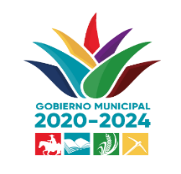 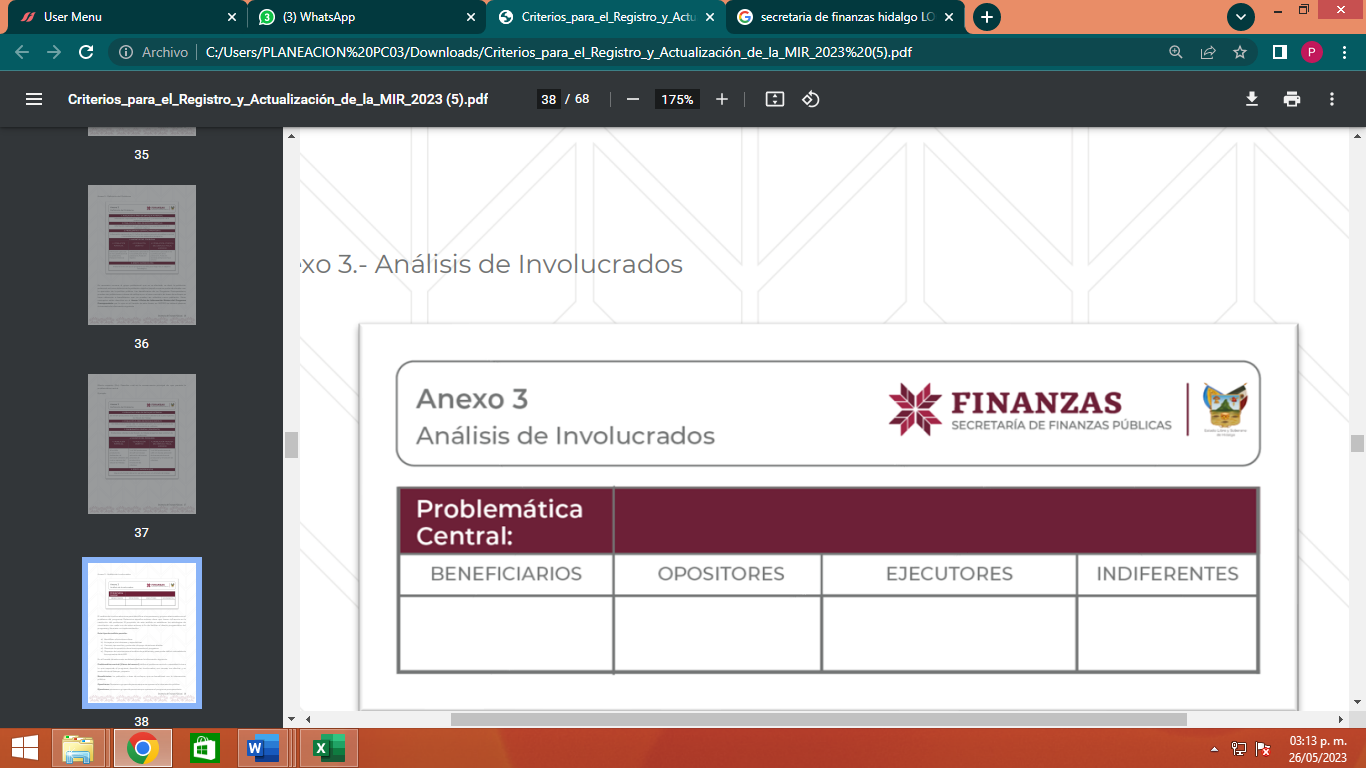 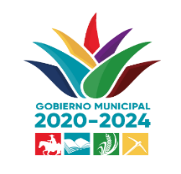 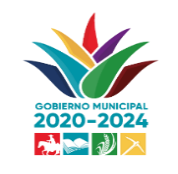 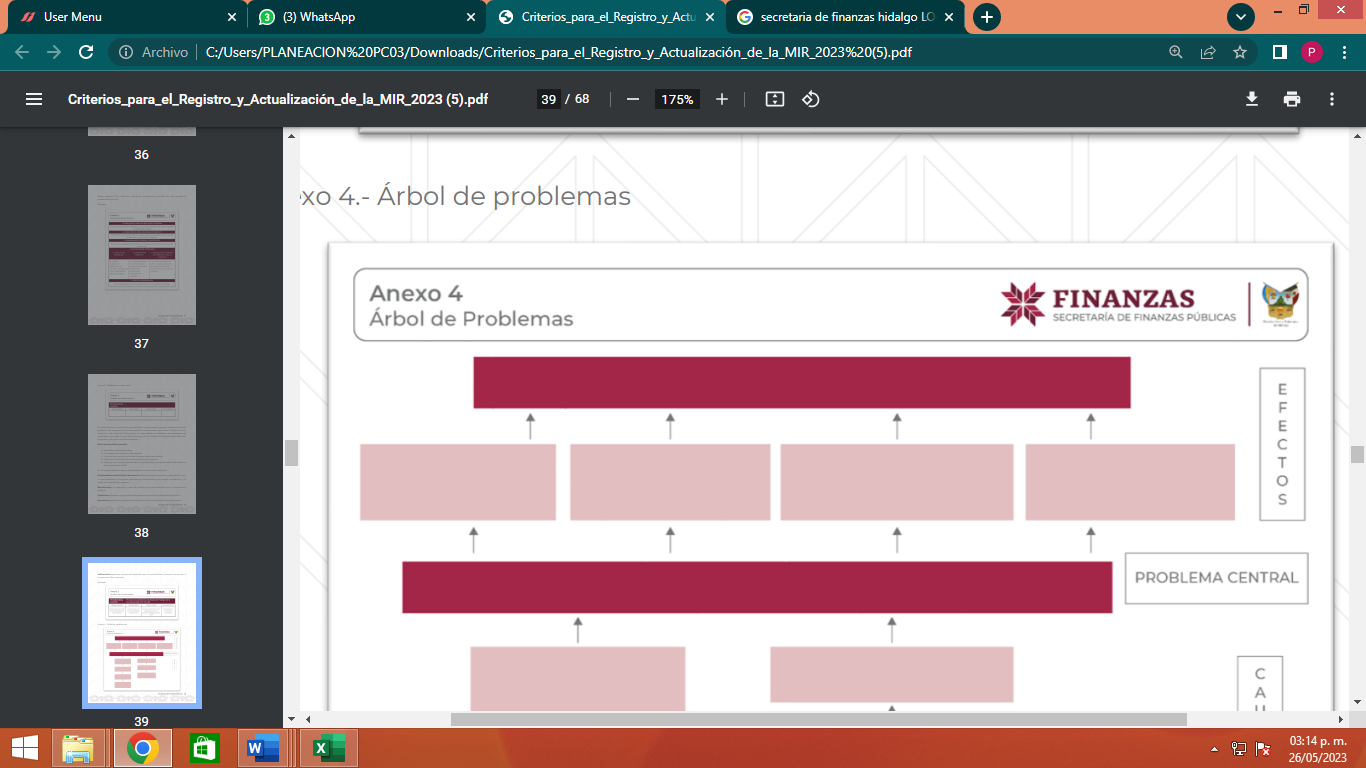 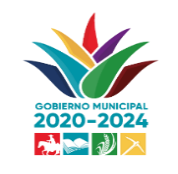 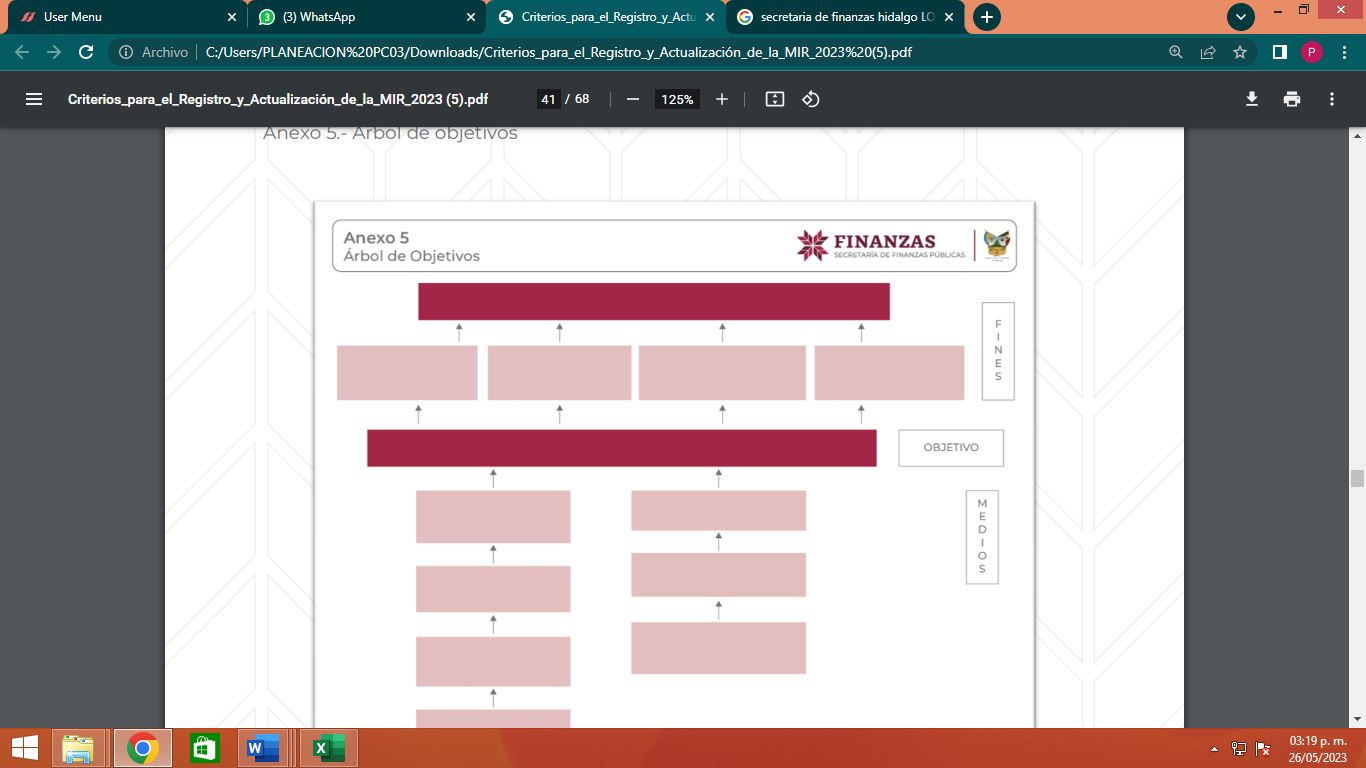 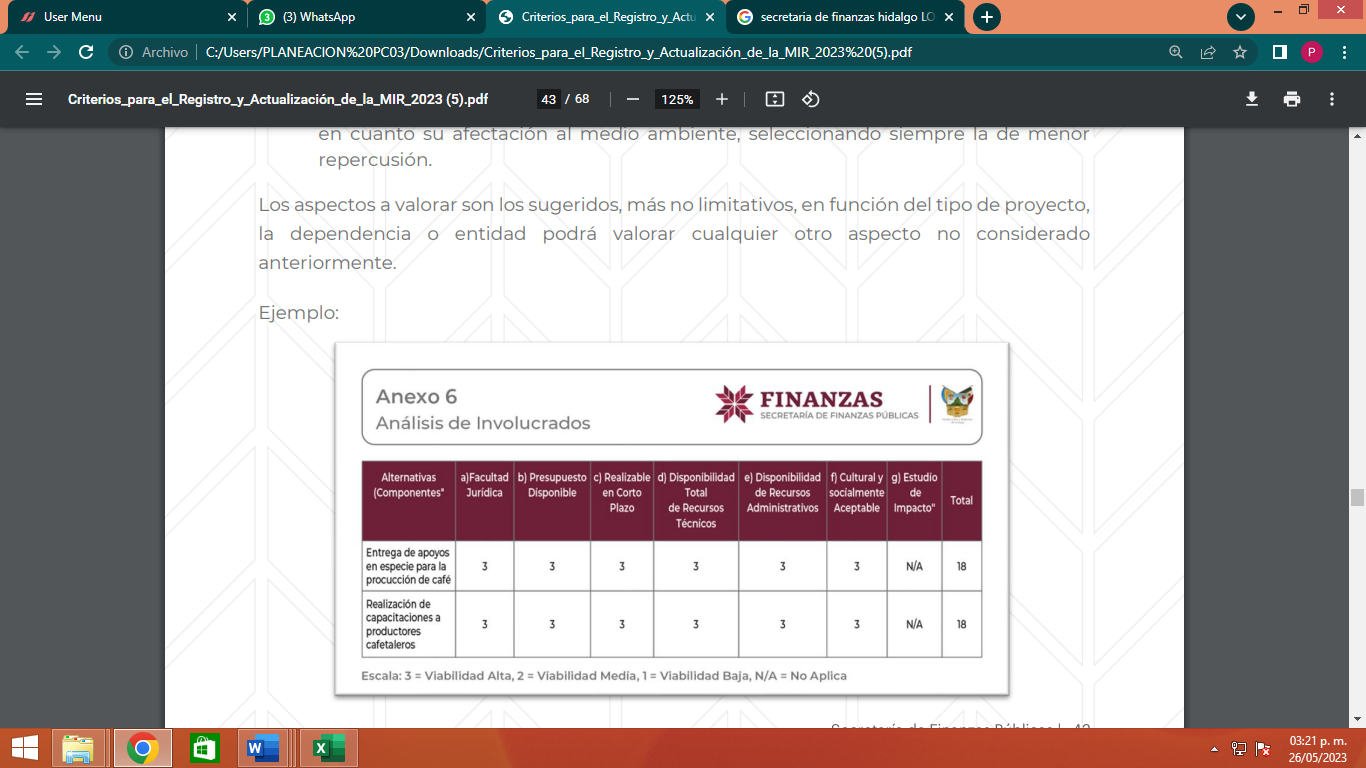 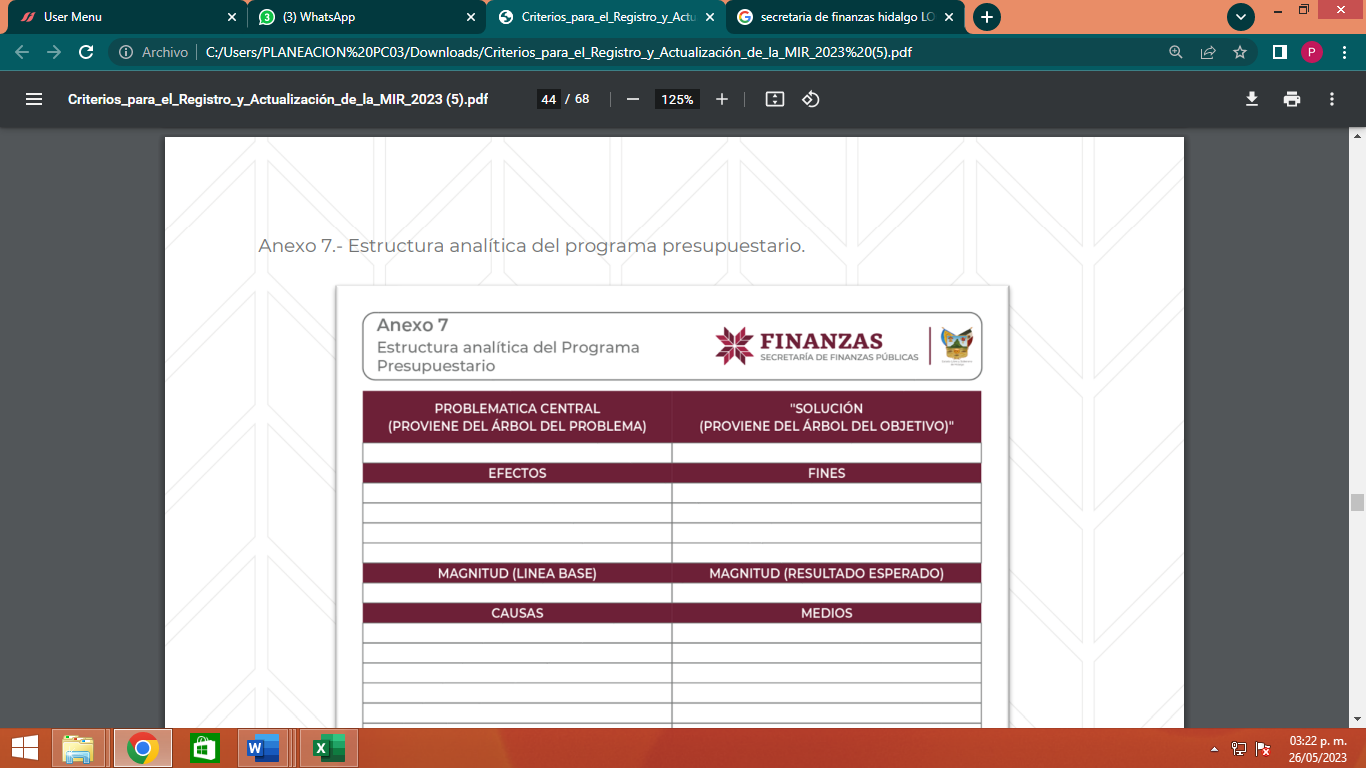 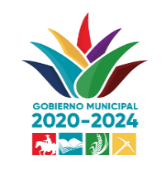 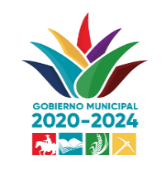 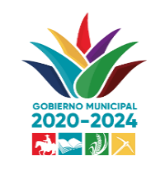 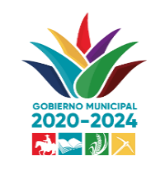 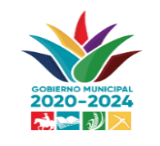 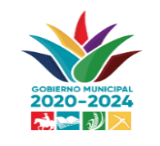 1.- ANTECEDENTES1.- ANTECEDENTES1.- ANTECEDENTES1.- ANTECEDENTES1.- ANTECEDENTES1.- ANTECEDENTES1.- ANTECEDENTESUnidad responsableUnidad responsable03OP OBRAS PÚBLICAS03OP OBRAS PÚBLICAS03OP OBRAS PÚBLICAS03OP OBRAS PÚBLICAS03OP OBRAS PÚBLICASUnidades presupuestales integrantesUnidades presupuestales integrantes03OP OBRAS PÚBLICAS03OP OBRAS PÚBLICAS03OP OBRAS PÚBLICAS03OP OBRAS PÚBLICAS03OP OBRAS PÚBLICASPrograma sectorialPrograma sectorialDR02 DESARROLLO REGIONALDR02 DESARROLLO REGIONALDR02 DESARROLLO REGIONALDR02 DESARROLLO REGIONALDR02 DESARROLLO REGIONALPrograma presupuestarioPrograma presupuestarioDR02 DESARROLLO REGIONALDR02 DESARROLLO REGIONALDR02 DESARROLLO REGIONALDR02 DESARROLLO REGIONALDR02 DESARROLLO REGIONALUnidad presupuestal responsable de la MIRUnidad presupuestal responsable de la MIR03OP OBRAS PÚBLICAS03OP OBRAS PÚBLICAS03OP OBRAS PÚBLICAS03OP OBRAS PÚBLICAS03OP OBRAS PÚBLICASALINEACIÓNALINEACIÓNALINEACIÓNALINEACIÓNALINEACIÓNALINEACIÓNALINEACIÓNRamo333333333333Eje estratégico4 SOSTENIBILIDAD4 SOSTENIBILIDAD4 SOSTENIBILIDAD4 SOSTENIBILIDAD4 SOSTENIBILIDAD4 SOSTENIBILIDADObjetivo estratégico4 SOSTENIBILIDAD4 SOSTENIBILIDAD4 SOSTENIBILIDAD4 SOSTENIBILIDAD4 SOSTENIBILIDAD4 SOSTENIBILIDADCLASIFICACIÓN FUNCIONALCLASIFICACIÓN FUNCIONALCLASIFICACIÓN FUNCIONALCLASIFICACIÓN FUNCIONALCLASIFICACIÓN FUNCIONALCLASIFICACIÓN FUNCIONALCLASIFICACIÓN FUNCIONALFinalidad2 DESARROLLO SOCIAL2 DESARROLLO SOCIAL2 DESARROLLO SOCIAL2 DESARROLLO SOCIAL2 DESARROLLO SOCIAL2 DESARROLLO SOCIALFunción2.2 VIVIENDA Y SERVICIOS A LA COMUNIDAD2.2 VIVIENDA Y SERVICIOS A LA COMUNIDAD2.2 VIVIENDA Y SERVICIOS A LA COMUNIDAD2.2 VIVIENDA Y SERVICIOS A LA COMUNIDAD2.2 VIVIENDA Y SERVICIOS A LA COMUNIDAD2.2 VIVIENDA Y SERVICIOS A LA COMUNIDADSubfunción2.2.1 URBANIZACIÓN2.2.1 URBANIZACIÓN2.2.1 URBANIZACIÓN2.2.1 URBANIZACIÓN2.2.1 URBANIZACIÓN2.2.1 URBANIZACIÓNOTROS DATOSOTROS DATOSOTROS DATOSOTROS DATOSOTROS DATOSOTROS DATOSOTROS DATOSAño operando202320232023202320232023El programa presupuestario entrega de bienes y servicios a:Población en generalPoblación en generalPoblación en generalAdministración públicaAdministración públicaAmbasARQ. JOSÉ DE JESÚS ESCORZA ESCORZAARQ. JOSÉ DE JESÚS ESCORZA ESCORZAARQ. JOSÉ DE JESÚS ESCORZA ESCORZAING. YADIRA SEGOVIA HERNÁNDEZING. YADIRA SEGOVIA HERNÁNDEZ(Nombre y firma)Responsable de la MIR(Nombre y firma)Responsable de la MIR(Nombre y firma)Responsable de la MIR(Nombre y firma)Coordinador del Comité Técnico de Evaluación del Desempeño(Nombre y firma)Coordinador del Comité Técnico de Evaluación del Desempeño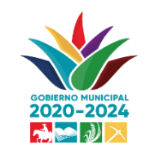 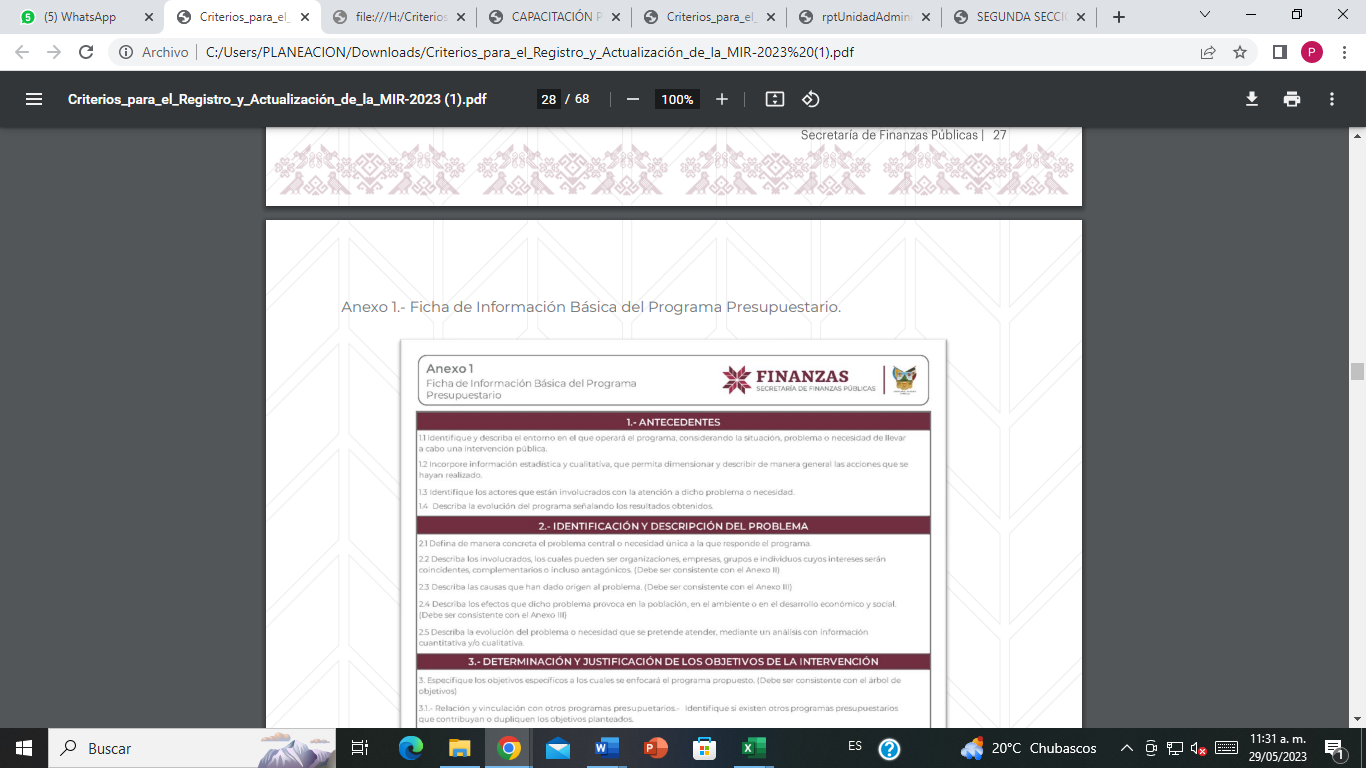 1.- ANTECEDENTES1.- ANTECEDENTES1.- ANTECEDENTES1.- ANTECEDENTES1.- ANTECEDENTES1.- ANTECEDENTES1.- ANTECEDENTES1.- ANTECEDENTES1.1 DAR SERVICIO DE INFRAESTRUCTURA BÁSICA A LA POBLACIÓN1.2 89%1.3 POBLACIÓN Y GOBIERNO1.4 VALIDACIÓN DE EXPEDIENTES TÉCNICOS Y TERMINACIÓN DE OBRA AL 100%1.1 DAR SERVICIO DE INFRAESTRUCTURA BÁSICA A LA POBLACIÓN1.2 89%1.3 POBLACIÓN Y GOBIERNO1.4 VALIDACIÓN DE EXPEDIENTES TÉCNICOS Y TERMINACIÓN DE OBRA AL 100%1.1 DAR SERVICIO DE INFRAESTRUCTURA BÁSICA A LA POBLACIÓN1.2 89%1.3 POBLACIÓN Y GOBIERNO1.4 VALIDACIÓN DE EXPEDIENTES TÉCNICOS Y TERMINACIÓN DE OBRA AL 100%1.1 DAR SERVICIO DE INFRAESTRUCTURA BÁSICA A LA POBLACIÓN1.2 89%1.3 POBLACIÓN Y GOBIERNO1.4 VALIDACIÓN DE EXPEDIENTES TÉCNICOS Y TERMINACIÓN DE OBRA AL 100%1.1 DAR SERVICIO DE INFRAESTRUCTURA BÁSICA A LA POBLACIÓN1.2 89%1.3 POBLACIÓN Y GOBIERNO1.4 VALIDACIÓN DE EXPEDIENTES TÉCNICOS Y TERMINACIÓN DE OBRA AL 100%1.1 DAR SERVICIO DE INFRAESTRUCTURA BÁSICA A LA POBLACIÓN1.2 89%1.3 POBLACIÓN Y GOBIERNO1.4 VALIDACIÓN DE EXPEDIENTES TÉCNICOS Y TERMINACIÓN DE OBRA AL 100%1.1 DAR SERVICIO DE INFRAESTRUCTURA BÁSICA A LA POBLACIÓN1.2 89%1.3 POBLACIÓN Y GOBIERNO1.4 VALIDACIÓN DE EXPEDIENTES TÉCNICOS Y TERMINACIÓN DE OBRA AL 100%1.1 DAR SERVICIO DE INFRAESTRUCTURA BÁSICA A LA POBLACIÓN1.2 89%1.3 POBLACIÓN Y GOBIERNO1.4 VALIDACIÓN DE EXPEDIENTES TÉCNICOS Y TERMINACIÓN DE OBRA AL 100%2.- IDENTIFICACIÓN Y DESCRIPCIÓN DEL PROBLEMA2.- IDENTIFICACIÓN Y DESCRIPCIÓN DEL PROBLEMA2.- IDENTIFICACIÓN Y DESCRIPCIÓN DEL PROBLEMA2.- IDENTIFICACIÓN Y DESCRIPCIÓN DEL PROBLEMA2.- IDENTIFICACIÓN Y DESCRIPCIÓN DEL PROBLEMA2.- IDENTIFICACIÓN Y DESCRIPCIÓN DEL PROBLEMA2.- IDENTIFICACIÓN Y DESCRIPCIÓN DEL PROBLEMA2.- IDENTIFICACIÓN Y DESCRIPCIÓN DEL PROBLEMA2.1 POR LA NECESIDAD DE SERVICIOS DE INFRAESTRUCTURA BÁSICA Y DE URBANIZACIÓN.2.2 SOCIEDAD, TRABAJADORES MUNICIPALES Y EMPRESAS CONTRATISTAS.2.3 FALTA DE SERVICIOS PÚBLICOS EN ASENTAMIENTOS HUMANOS.2.4 CRECIMIENTO IRREGULAR DE LOS ASENTAMIENTOS HUMANOS.2.5 EL CRECIMIENTO IRREGULAR SEA ORDENADO PARA EL BIENESTAR DE LA POBLACIÓN.2.1 POR LA NECESIDAD DE SERVICIOS DE INFRAESTRUCTURA BÁSICA Y DE URBANIZACIÓN.2.2 SOCIEDAD, TRABAJADORES MUNICIPALES Y EMPRESAS CONTRATISTAS.2.3 FALTA DE SERVICIOS PÚBLICOS EN ASENTAMIENTOS HUMANOS.2.4 CRECIMIENTO IRREGULAR DE LOS ASENTAMIENTOS HUMANOS.2.5 EL CRECIMIENTO IRREGULAR SEA ORDENADO PARA EL BIENESTAR DE LA POBLACIÓN.2.1 POR LA NECESIDAD DE SERVICIOS DE INFRAESTRUCTURA BÁSICA Y DE URBANIZACIÓN.2.2 SOCIEDAD, TRABAJADORES MUNICIPALES Y EMPRESAS CONTRATISTAS.2.3 FALTA DE SERVICIOS PÚBLICOS EN ASENTAMIENTOS HUMANOS.2.4 CRECIMIENTO IRREGULAR DE LOS ASENTAMIENTOS HUMANOS.2.5 EL CRECIMIENTO IRREGULAR SEA ORDENADO PARA EL BIENESTAR DE LA POBLACIÓN.2.1 POR LA NECESIDAD DE SERVICIOS DE INFRAESTRUCTURA BÁSICA Y DE URBANIZACIÓN.2.2 SOCIEDAD, TRABAJADORES MUNICIPALES Y EMPRESAS CONTRATISTAS.2.3 FALTA DE SERVICIOS PÚBLICOS EN ASENTAMIENTOS HUMANOS.2.4 CRECIMIENTO IRREGULAR DE LOS ASENTAMIENTOS HUMANOS.2.5 EL CRECIMIENTO IRREGULAR SEA ORDENADO PARA EL BIENESTAR DE LA POBLACIÓN.2.1 POR LA NECESIDAD DE SERVICIOS DE INFRAESTRUCTURA BÁSICA Y DE URBANIZACIÓN.2.2 SOCIEDAD, TRABAJADORES MUNICIPALES Y EMPRESAS CONTRATISTAS.2.3 FALTA DE SERVICIOS PÚBLICOS EN ASENTAMIENTOS HUMANOS.2.4 CRECIMIENTO IRREGULAR DE LOS ASENTAMIENTOS HUMANOS.2.5 EL CRECIMIENTO IRREGULAR SEA ORDENADO PARA EL BIENESTAR DE LA POBLACIÓN.2.1 POR LA NECESIDAD DE SERVICIOS DE INFRAESTRUCTURA BÁSICA Y DE URBANIZACIÓN.2.2 SOCIEDAD, TRABAJADORES MUNICIPALES Y EMPRESAS CONTRATISTAS.2.3 FALTA DE SERVICIOS PÚBLICOS EN ASENTAMIENTOS HUMANOS.2.4 CRECIMIENTO IRREGULAR DE LOS ASENTAMIENTOS HUMANOS.2.5 EL CRECIMIENTO IRREGULAR SEA ORDENADO PARA EL BIENESTAR DE LA POBLACIÓN.2.1 POR LA NECESIDAD DE SERVICIOS DE INFRAESTRUCTURA BÁSICA Y DE URBANIZACIÓN.2.2 SOCIEDAD, TRABAJADORES MUNICIPALES Y EMPRESAS CONTRATISTAS.2.3 FALTA DE SERVICIOS PÚBLICOS EN ASENTAMIENTOS HUMANOS.2.4 CRECIMIENTO IRREGULAR DE LOS ASENTAMIENTOS HUMANOS.2.5 EL CRECIMIENTO IRREGULAR SEA ORDENADO PARA EL BIENESTAR DE LA POBLACIÓN.2.1 POR LA NECESIDAD DE SERVICIOS DE INFRAESTRUCTURA BÁSICA Y DE URBANIZACIÓN.2.2 SOCIEDAD, TRABAJADORES MUNICIPALES Y EMPRESAS CONTRATISTAS.2.3 FALTA DE SERVICIOS PÚBLICOS EN ASENTAMIENTOS HUMANOS.2.4 CRECIMIENTO IRREGULAR DE LOS ASENTAMIENTOS HUMANOS.2.5 EL CRECIMIENTO IRREGULAR SEA ORDENADO PARA EL BIENESTAR DE LA POBLACIÓN.3.- DETERMINACIÓN Y JUSTIFICACIÓN DE LOS OBJETIVOS DE LA INTERVENCIÓN3.- DETERMINACIÓN Y JUSTIFICACIÓN DE LOS OBJETIVOS DE LA INTERVENCIÓN3.- DETERMINACIÓN Y JUSTIFICACIÓN DE LOS OBJETIVOS DE LA INTERVENCIÓN3.- DETERMINACIÓN Y JUSTIFICACIÓN DE LOS OBJETIVOS DE LA INTERVENCIÓN3.- DETERMINACIÓN Y JUSTIFICACIÓN DE LOS OBJETIVOS DE LA INTERVENCIÓN3.- DETERMINACIÓN Y JUSTIFICACIÓN DE LOS OBJETIVOS DE LA INTERVENCIÓN3.- DETERMINACIÓN Y JUSTIFICACIÓN DE LOS OBJETIVOS DE LA INTERVENCIÓN3.- DETERMINACIÓN Y JUSTIFICACIÓN DE LOS OBJETIVOS DE LA INTERVENCIÓN3 CONSTRUCCIÓN DE OBRA PÚBLICA, ASÍ COMO LA URBANIZACIÓN EN LOCALIDADES DEL MUNICIPIO.3.1 DIRECCIÓN DE ECOLOGÍA Y MEDIO AMBIENTE, SERVICIOS MUNICIPALES, TESORERÍA, ADQUISICIONES Y CONTRATOS, RECURSOS HUMANOS, IMPUESTO PREDIAL, CONTRALORÍA, ÁREA JURÍDICA, SISTEMA DE AGUA POTABLE3 CONSTRUCCIÓN DE OBRA PÚBLICA, ASÍ COMO LA URBANIZACIÓN EN LOCALIDADES DEL MUNICIPIO.3.1 DIRECCIÓN DE ECOLOGÍA Y MEDIO AMBIENTE, SERVICIOS MUNICIPALES, TESORERÍA, ADQUISICIONES Y CONTRATOS, RECURSOS HUMANOS, IMPUESTO PREDIAL, CONTRALORÍA, ÁREA JURÍDICA, SISTEMA DE AGUA POTABLE3 CONSTRUCCIÓN DE OBRA PÚBLICA, ASÍ COMO LA URBANIZACIÓN EN LOCALIDADES DEL MUNICIPIO.3.1 DIRECCIÓN DE ECOLOGÍA Y MEDIO AMBIENTE, SERVICIOS MUNICIPALES, TESORERÍA, ADQUISICIONES Y CONTRATOS, RECURSOS HUMANOS, IMPUESTO PREDIAL, CONTRALORÍA, ÁREA JURÍDICA, SISTEMA DE AGUA POTABLE3 CONSTRUCCIÓN DE OBRA PÚBLICA, ASÍ COMO LA URBANIZACIÓN EN LOCALIDADES DEL MUNICIPIO.3.1 DIRECCIÓN DE ECOLOGÍA Y MEDIO AMBIENTE, SERVICIOS MUNICIPALES, TESORERÍA, ADQUISICIONES Y CONTRATOS, RECURSOS HUMANOS, IMPUESTO PREDIAL, CONTRALORÍA, ÁREA JURÍDICA, SISTEMA DE AGUA POTABLE3 CONSTRUCCIÓN DE OBRA PÚBLICA, ASÍ COMO LA URBANIZACIÓN EN LOCALIDADES DEL MUNICIPIO.3.1 DIRECCIÓN DE ECOLOGÍA Y MEDIO AMBIENTE, SERVICIOS MUNICIPALES, TESORERÍA, ADQUISICIONES Y CONTRATOS, RECURSOS HUMANOS, IMPUESTO PREDIAL, CONTRALORÍA, ÁREA JURÍDICA, SISTEMA DE AGUA POTABLE3 CONSTRUCCIÓN DE OBRA PÚBLICA, ASÍ COMO LA URBANIZACIÓN EN LOCALIDADES DEL MUNICIPIO.3.1 DIRECCIÓN DE ECOLOGÍA Y MEDIO AMBIENTE, SERVICIOS MUNICIPALES, TESORERÍA, ADQUISICIONES Y CONTRATOS, RECURSOS HUMANOS, IMPUESTO PREDIAL, CONTRALORÍA, ÁREA JURÍDICA, SISTEMA DE AGUA POTABLE3 CONSTRUCCIÓN DE OBRA PÚBLICA, ASÍ COMO LA URBANIZACIÓN EN LOCALIDADES DEL MUNICIPIO.3.1 DIRECCIÓN DE ECOLOGÍA Y MEDIO AMBIENTE, SERVICIOS MUNICIPALES, TESORERÍA, ADQUISICIONES Y CONTRATOS, RECURSOS HUMANOS, IMPUESTO PREDIAL, CONTRALORÍA, ÁREA JURÍDICA, SISTEMA DE AGUA POTABLE3 CONSTRUCCIÓN DE OBRA PÚBLICA, ASÍ COMO LA URBANIZACIÓN EN LOCALIDADES DEL MUNICIPIO.3.1 DIRECCIÓN DE ECOLOGÍA Y MEDIO AMBIENTE, SERVICIOS MUNICIPALES, TESORERÍA, ADQUISICIONES Y CONTRATOS, RECURSOS HUMANOS, IMPUESTO PREDIAL, CONTRALORÍA, ÁREA JURÍDICA, SISTEMA DE AGUA POTABLE4.- COBERTURA4.- COBERTURA4.- COBERTURA4.- COBERTURA4.- COBERTURA4.- COBERTURA4.- COBERTURA4.- COBERTURA4.1 SE ATENDERÁ A TODA LA POBLACIÓN DEL MUNICIPIO.4.2 BENEFICIARIOS DIRECTOS DE OBRA.4.3 EL MUNICIPIO NO CUENTA CON SOSTENIBILIDAD.4.1 SE ATENDERÁ A TODA LA POBLACIÓN DEL MUNICIPIO.4.2 BENEFICIARIOS DIRECTOS DE OBRA.4.3 EL MUNICIPIO NO CUENTA CON SOSTENIBILIDAD.4.1 SE ATENDERÁ A TODA LA POBLACIÓN DEL MUNICIPIO.4.2 BENEFICIARIOS DIRECTOS DE OBRA.4.3 EL MUNICIPIO NO CUENTA CON SOSTENIBILIDAD.4.1 SE ATENDERÁ A TODA LA POBLACIÓN DEL MUNICIPIO.4.2 BENEFICIARIOS DIRECTOS DE OBRA.4.3 EL MUNICIPIO NO CUENTA CON SOSTENIBILIDAD.4.1 SE ATENDERÁ A TODA LA POBLACIÓN DEL MUNICIPIO.4.2 BENEFICIARIOS DIRECTOS DE OBRA.4.3 EL MUNICIPIO NO CUENTA CON SOSTENIBILIDAD.4.1 SE ATENDERÁ A TODA LA POBLACIÓN DEL MUNICIPIO.4.2 BENEFICIARIOS DIRECTOS DE OBRA.4.3 EL MUNICIPIO NO CUENTA CON SOSTENIBILIDAD.4.1 SE ATENDERÁ A TODA LA POBLACIÓN DEL MUNICIPIO.4.2 BENEFICIARIOS DIRECTOS DE OBRA.4.3 EL MUNICIPIO NO CUENTA CON SOSTENIBILIDAD.4.1 SE ATENDERÁ A TODA LA POBLACIÓN DEL MUNICIPIO.4.2 BENEFICIARIOS DIRECTOS DE OBRA.4.3 EL MUNICIPIO NO CUENTA CON SOSTENIBILIDAD.POBLACIÓN POTENCIALPOBLACIÓN OBJETIVOPOBLACIÓN OBJETIVOPOBLACIÓN OBJETIVOPOBLACIÓN OBJETIVOPOBLACIÓN ATENDIDA DEL EJERCICIO FISCAL ANTERIORPOBLACIÓN ATENDIDA DEL EJERCICIO FISCAL ANTERIORPOBLACIÓN ATENDIDA DEL EJERCICIO FISCAL ANTERIOR4.3.1 30,000 HABITANTES4.3.2 3,000 HABITANTES4.3.2 3,000 HABITANTES4.3.2 3,000 HABITANTES4.3.2 3,000 HABITANTES4.3.3 2,500 HABITANTES4.3.3 2,500 HABITANTES4.3.3 2,500 HABITANTES4.4 4.4.1 ANUAL4.4.2 ANUAL4.5 4.5.1 DATOS DE INEGI4.5.2 CUANTIFICAR EL NUMERO DE PERSONAS BENEFICIADAS.4.4 4.4.1 ANUAL4.4.2 ANUAL4.5 4.5.1 DATOS DE INEGI4.5.2 CUANTIFICAR EL NUMERO DE PERSONAS BENEFICIADAS.4.4 4.4.1 ANUAL4.4.2 ANUAL4.5 4.5.1 DATOS DE INEGI4.5.2 CUANTIFICAR EL NUMERO DE PERSONAS BENEFICIADAS.4.4 4.4.1 ANUAL4.4.2 ANUAL4.5 4.5.1 DATOS DE INEGI4.5.2 CUANTIFICAR EL NUMERO DE PERSONAS BENEFICIADAS.4.4 4.4.1 ANUAL4.4.2 ANUAL4.5 4.5.1 DATOS DE INEGI4.5.2 CUANTIFICAR EL NUMERO DE PERSONAS BENEFICIADAS.4.4 4.4.1 ANUAL4.4.2 ANUAL4.5 4.5.1 DATOS DE INEGI4.5.2 CUANTIFICAR EL NUMERO DE PERSONAS BENEFICIADAS.4.4 4.4.1 ANUAL4.4.2 ANUAL4.5 4.5.1 DATOS DE INEGI4.5.2 CUANTIFICAR EL NUMERO DE PERSONAS BENEFICIADAS.4.4 4.4.1 ANUAL4.4.2 ANUAL4.5 4.5.1 DATOS DE INEGI4.5.2 CUANTIFICAR EL NUMERO DE PERSONAS BENEFICIADAS.5.- DISEÑO DE LA INTERVENCIÓN PÚBLICA5.- DISEÑO DE LA INTERVENCIÓN PÚBLICA5.- DISEÑO DE LA INTERVENCIÓN PÚBLICA5.- DISEÑO DE LA INTERVENCIÓN PÚBLICA5.- DISEÑO DE LA INTERVENCIÓN PÚBLICA5.- DISEÑO DE LA INTERVENCIÓN PÚBLICA5.- DISEÑO DE LA INTERVENCIÓN PÚBLICA5.- DISEÑO DE LA INTERVENCIÓN PÚBLICA5.1 FALTA DE PRESUPUESTO Y EJECUCIÓN DE OBRA TARDÍA.5.2 FALTA DE GESTIÓN Y MALA PLANEACIÓN DE OBRA.5.3 EL MUNICIPIO NO CUENTA CON SOSTENIBILIDAD.5.1 FALTA DE PRESUPUESTO Y EJECUCIÓN DE OBRA TARDÍA.5.2 FALTA DE GESTIÓN Y MALA PLANEACIÓN DE OBRA.5.3 EL MUNICIPIO NO CUENTA CON SOSTENIBILIDAD.5.1 FALTA DE PRESUPUESTO Y EJECUCIÓN DE OBRA TARDÍA.5.2 FALTA DE GESTIÓN Y MALA PLANEACIÓN DE OBRA.5.3 EL MUNICIPIO NO CUENTA CON SOSTENIBILIDAD.5.1 FALTA DE PRESUPUESTO Y EJECUCIÓN DE OBRA TARDÍA.5.2 FALTA DE GESTIÓN Y MALA PLANEACIÓN DE OBRA.5.3 EL MUNICIPIO NO CUENTA CON SOSTENIBILIDAD.5.1 FALTA DE PRESUPUESTO Y EJECUCIÓN DE OBRA TARDÍA.5.2 FALTA DE GESTIÓN Y MALA PLANEACIÓN DE OBRA.5.3 EL MUNICIPIO NO CUENTA CON SOSTENIBILIDAD.5.1 FALTA DE PRESUPUESTO Y EJECUCIÓN DE OBRA TARDÍA.5.2 FALTA DE GESTIÓN Y MALA PLANEACIÓN DE OBRA.5.3 EL MUNICIPIO NO CUENTA CON SOSTENIBILIDAD.5.1 FALTA DE PRESUPUESTO Y EJECUCIÓN DE OBRA TARDÍA.5.2 FALTA DE GESTIÓN Y MALA PLANEACIÓN DE OBRA.5.3 EL MUNICIPIO NO CUENTA CON SOSTENIBILIDAD.5.1 FALTA DE PRESUPUESTO Y EJECUCIÓN DE OBRA TARDÍA.5.2 FALTA DE GESTIÓN Y MALA PLANEACIÓN DE OBRA.5.3 EL MUNICIPIO NO CUENTA CON SOSTENIBILIDAD.6.- ¿ES UN PROGRAMA SOCIAL?6.- ¿ES UN PROGRAMA SOCIAL?6.- ¿ES UN PROGRAMA SOCIAL?6.- ¿ES UN PROGRAMA SOCIAL?6.- ¿ES UN PROGRAMA SOCIAL?6.- ¿ES UN PROGRAMA SOCIAL?6.- ¿ES UN PROGRAMA SOCIAL?6.- ¿ES UN PROGRAMA SOCIAL?SISI12334NONO6.1. Vinculación a los derechos sociales y la dimensión de bienestar económico. - La vinculación entre los programas y las Acciones con los Derechos sociales y la Dimensión de Bienestar Económico se realiza considerando la Matriz de indicadores para Resultados (MIR) o la principal normatividad de los programas o las acciones.6.1. Vinculación a los derechos sociales y la dimensión de bienestar económico. - La vinculación entre los programas y las Acciones con los Derechos sociales y la Dimensión de Bienestar Económico se realiza considerando la Matriz de indicadores para Resultados (MIR) o la principal normatividad de los programas o las acciones.6.1. Vinculación a los derechos sociales y la dimensión de bienestar económico. - La vinculación entre los programas y las Acciones con los Derechos sociales y la Dimensión de Bienestar Económico se realiza considerando la Matriz de indicadores para Resultados (MIR) o la principal normatividad de los programas o las acciones.6.1. Vinculación a los derechos sociales y la dimensión de bienestar económico. - La vinculación entre los programas y las Acciones con los Derechos sociales y la Dimensión de Bienestar Económico se realiza considerando la Matriz de indicadores para Resultados (MIR) o la principal normatividad de los programas o las acciones.6.1. Vinculación a los derechos sociales y la dimensión de bienestar económico. - La vinculación entre los programas y las Acciones con los Derechos sociales y la Dimensión de Bienestar Económico se realiza considerando la Matriz de indicadores para Resultados (MIR) o la principal normatividad de los programas o las acciones.6.1. Vinculación a los derechos sociales y la dimensión de bienestar económico. - La vinculación entre los programas y las Acciones con los Derechos sociales y la Dimensión de Bienestar Económico se realiza considerando la Matriz de indicadores para Resultados (MIR) o la principal normatividad de los programas o las acciones.6.1. Vinculación a los derechos sociales y la dimensión de bienestar económico. - La vinculación entre los programas y las Acciones con los Derechos sociales y la Dimensión de Bienestar Económico se realiza considerando la Matriz de indicadores para Resultados (MIR) o la principal normatividad de los programas o las acciones.6.1. Vinculación a los derechos sociales y la dimensión de bienestar económico. - La vinculación entre los programas y las Acciones con los Derechos sociales y la Dimensión de Bienestar Económico se realiza considerando la Matriz de indicadores para Resultados (MIR) o la principal normatividad de los programas o las acciones.7.- PADRON DE BENEFICIARIOS7.- PADRON DE BENEFICIARIOS7.- PADRON DE BENEFICIARIOS7.- PADRON DE BENEFICIARIOS7.- PADRON DE BENEFICIARIOS7.- PADRON DE BENEFICIARIOS7.- PADRON DE BENEFICIARIOS7.- PADRON DE BENEFICIARIOS7 NO APLICA.7.1 NO APLICA POR QUE ES POR OBRA O ACCIÓN.7 NO APLICA.7.1 NO APLICA POR QUE ES POR OBRA O ACCIÓN.7 NO APLICA.7.1 NO APLICA POR QUE ES POR OBRA O ACCIÓN.7 NO APLICA.7.1 NO APLICA POR QUE ES POR OBRA O ACCIÓN.7 NO APLICA.7.1 NO APLICA POR QUE ES POR OBRA O ACCIÓN.7 NO APLICA.7.1 NO APLICA POR QUE ES POR OBRA O ACCIÓN.7 NO APLICA.7.1 NO APLICA POR QUE ES POR OBRA O ACCIÓN.7 NO APLICA.7.1 NO APLICA POR QUE ES POR OBRA O ACCIÓN.8.- REGLAS DE OPERACIÓN8.- REGLAS DE OPERACIÓN8.- REGLAS DE OPERACIÓN8.- REGLAS DE OPERACIÓN8.- REGLAS DE OPERACIÓN8.- REGLAS DE OPERACIÓN8.- REGLAS DE OPERACIÓN8.- REGLAS DE OPERACIÓN8 REGLAS DE OPERACIÓN FAISM Y SECRETARÍA DE BIENESTAR.8 REGLAS DE OPERACIÓN FAISM Y SECRETARÍA DE BIENESTAR.8 REGLAS DE OPERACIÓN FAISM Y SECRETARÍA DE BIENESTAR.8 REGLAS DE OPERACIÓN FAISM Y SECRETARÍA DE BIENESTAR.8 REGLAS DE OPERACIÓN FAISM Y SECRETARÍA DE BIENESTAR.8 REGLAS DE OPERACIÓN FAISM Y SECRETARÍA DE BIENESTAR.8 REGLAS DE OPERACIÓN FAISM Y SECRETARÍA DE BIENESTAR.8 REGLAS DE OPERACIÓN FAISM Y SECRETARÍA DE BIENESTAR.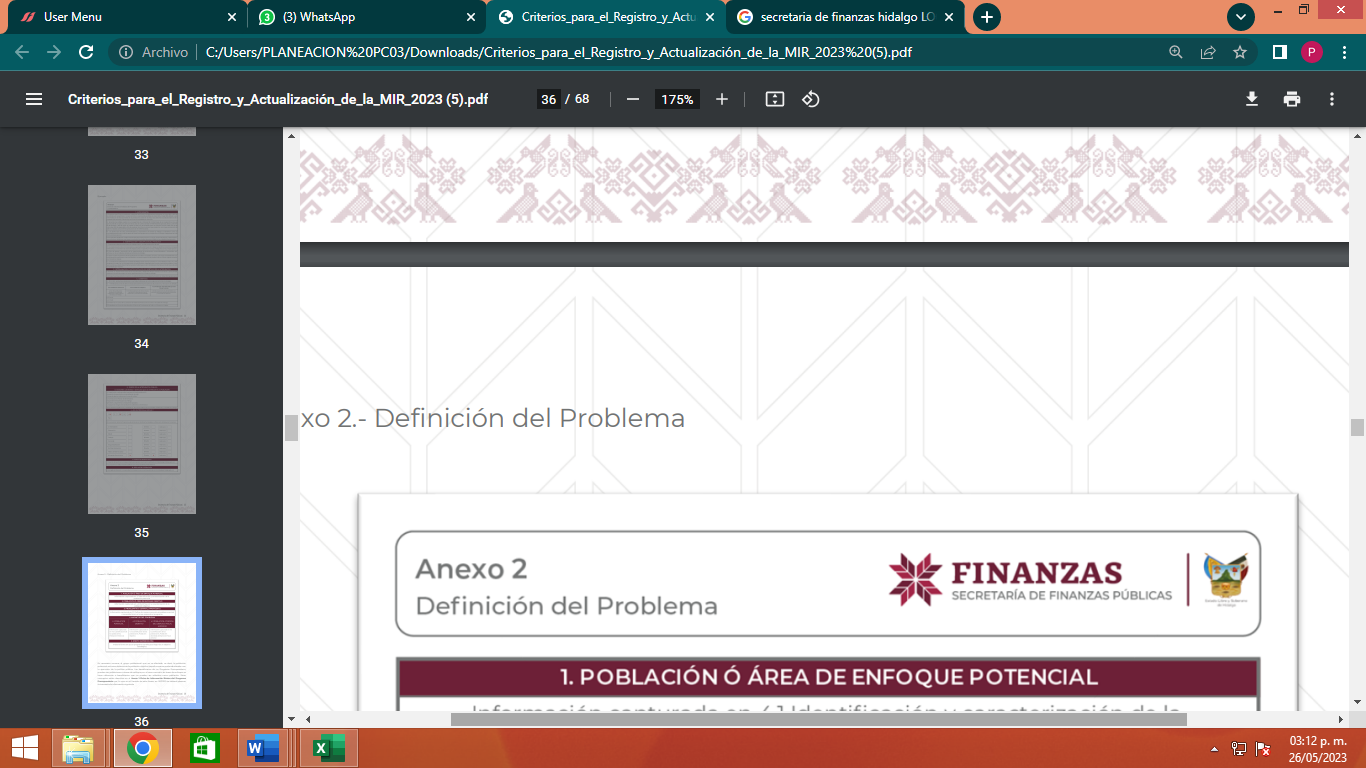 1.- POBLACIÓN Ó ÁREA DE ENFOQUE POTENCIAL1.- POBLACIÓN Ó ÁREA DE ENFOQUE POTENCIAL1.- POBLACIÓN Ó ÁREA DE ENFOQUE POTENCIALSE ATENDERÁ A TODA LA POBLACIÓN DEL MUNICIPIO.SE ATENDERÁ A TODA LA POBLACIÓN DEL MUNICIPIO.SE ATENDERÁ A TODA LA POBLACIÓN DEL MUNICIPIO.2.- POBLACIÓN Ó ÁREA DE ENFOQUE OBJETIVO2.- POBLACIÓN Ó ÁREA DE ENFOQUE OBJETIVO2.- POBLACIÓN Ó ÁREA DE ENFOQUE OBJETIVOBENEFICIARIOS DIRECTOS DE OBRA.BENEFICIARIOS DIRECTOS DE OBRA.BENEFICIARIOS DIRECTOS DE OBRA.3.- PROBLEMÁTICA CENTRAL (PROPÓSITO)3.- PROBLEMÁTICA CENTRAL (PROPÓSITO)3.- PROBLEMÁTICA CENTRAL (PROPÓSITO)NECESIDAD DE SERVICIOS DE INFRAESTRUCTURA BÁSICA Y URBANIZACIÓN.NECESIDAD DE SERVICIOS DE INFRAESTRUCTURA BÁSICA Y URBANIZACIÓN.NECESIDAD DE SERVICIOS DE INFRAESTRUCTURA BÁSICA Y URBANIZACIÓN.4.- MAGNITUD DEL PROBLEMA4.- MAGNITUD DEL PROBLEMA4.- MAGNITUD DEL PROBLEMA4.1 POBLACIÓN POTENCIALPOBLACIÓN OBJETIVO4.3 POBLACIÓN ATENDIDA DEL EJERCICIO FISCAL ANTERIOR30,000 HABITANTES.3,000 HABITANTES.2,500 HABITANTES.5.- EFECTO SUPERIOR (FIN)5.- EFECTO SUPERIOR (FIN)5.- EFECTO SUPERIOR (FIN)EL MUNICIPIO NO CUENTA CON SOSTENIBILIDAD.EL MUNICIPIO NO CUENTA CON SOSTENIBILIDAD.EL MUNICIPIO NO CUENTA CON SOSTENIBILIDAD.PROBLEMÁTICA CENTRAL:BENEFICIARIOSOPOSITORESEJECUTORESINDIFERENTESCIUDADANOS.DELEGADOS INCONFORMES POR NO RECIBIR OBRAS SOLICITADAS EN EL COPLADEM.OBRAS PÚBLICAS.BENEFICIARIOS ATENDIDOS CON OBRA PÚBLICA.Escala: 3 = Viabilidad Alta, 2 = Viabilidad Media, 1 = Viabilidad Baja, N/A = No aplicaPROBLEMÁTICA CENTRAL (PROVIENE DEL ÁRBOL DEL PROBLEMA)SOLUCIÓN (PROVIENE DEL ÁRBOL DEL OBJETIVO)NECESIDADES DE SERVICIOS DE INFRAESTRUCTURA BÁSICA Y URBANIZACIÓN.ACCESO A SERVICIOS DE INFRAESTRUCTURA BÁSICA Y URBANIZACIÓN.EFECTOSFINESFALTA DE OBRA PÚBLICA.SI HAY OBRA PÚBLICAEJECUCIÓN DE OBRA FUERA DE TIEMPO.EJECUCIÓN DE OBRA PÚBLICA EN TIEMPO Y FORMA.AFECTACIÓN EN EL CIERRE DEL EJERCICIO FISCAL.BUEN CIERRE DE EJERCICIO FISCAL.MAGNITUD (LINEA BASE)MAGNITUD (RESULTADO ESPERADO)EL MUNICIPIO NO CUENTA CON SOSTENIBILIDAD.EL MUNICIPIO CUENTA CON SOSTENIBILIDAD.CAUSASMEDIOSFALTA DE PRESUPUESTO.EXISTE PRESUPUESTO.EJECUCIÓN DE OBRA TARDÍA.EJECUCIÓN DE OBRA EN TIEMPO Y FORMA.FALTA DE GESTIÓN.EXISTE GESTIÓN.MALA PLANEACIÓN DE OBRAS.BUENA PLANEACIÓN DE OBRAS.Unidad Responsable:03OP OBRAS PÚBLICAS.Unidad Presupuestal Responsable de la Elaboración de la MIR: 03OP OBRAS PÚBLICAS.Programa Sectorial:DR02 DESARROLLO REGIONAL.Programa Presupuestario:DR02 DESARROLLO REGIONAL.Matriz de indicador para ResultadosMatriz de indicador para ResultadosMatriz de indicador para ResultadosMatriz de indicador para ResultadosMatriz de indicador para Resultados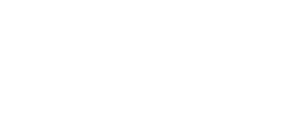 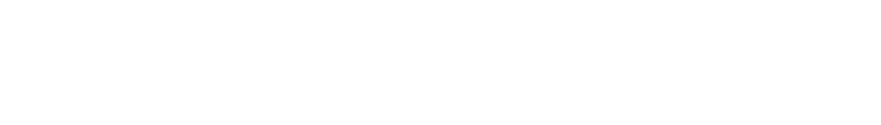 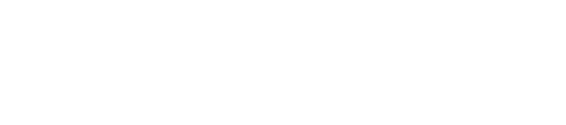 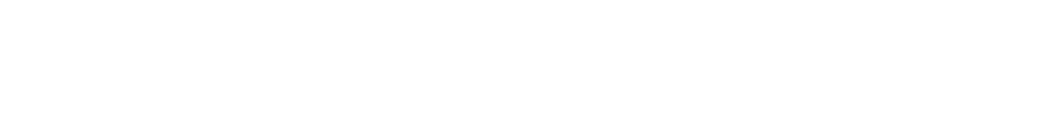 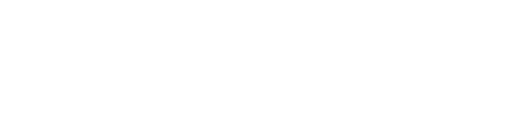 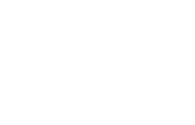 REALIZAR OBRA PÚBLICA DE CALIDAD TENIENDO UN MUNICIPIO CON SOSTENIBILIDAD.AVANCE EN EJECUCIÓN DE OBRA.MATRIZ DE INVERSIÓN DE OBRA PÚBLICA SOBRE OBRA PÚBLICA EJECUTADA.LOS FACTORES CLIMATOLÓGICOS PERMITEN LA EJECUCIÓN DE OBRA.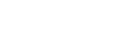 LA POBLACIÓN RECIBE OBRA DE INFRAESTRUCTURA BÁSICA Y DE URBANIZACIÓN DE CALIDAD.OBRA EJECUTADA A BENEFICIARIOS DIRECTOS.SOLICITUDES DE OBRA SOBRE ACTAS DE ENTREGA-RECEPCIÓN.LOS BENEFICIARIOS ACEPTAN LA OBRA PÚBLICA.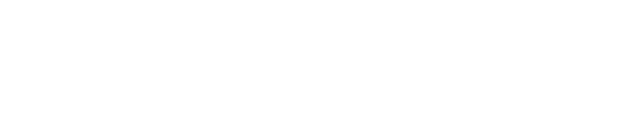 PRESUPUESTO GESTIONADORECURSO DISPONIBLE.OFICIOS DE SOLICITUD DE RECURSOS PARA OBRA.LAS DEPENDENCIAS PÚBLICAS PROPORCIONAN RECURSO PARA OBRA.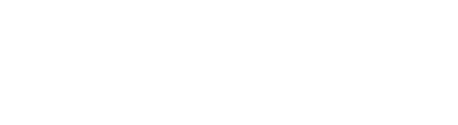 GESTIONES REALIZADAS.RESULTADOS OBTENIDOS.LISTAS DE ASISTENCIA, ACUERDOS.LAS OFICINAS GUBERNAMENTALES ACEPTAN LA PETICIÓN A LA GESTIÓN.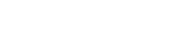 EJECUCIÓN DE OBRA EN TIEMPO Y FORMA.ENTREGA DE OBRA A BENEFICIARIOS.TIEMPO PROGRAMADO SOBRE TIEMPO EJECUTADO.SE CUENTAN CON CONDICIONES FAVORABLES PARA LA EJECUCIÓN DE OBRA.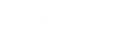 BUENA PLANEACIÓN DE OBRAS.OFICIOS DE AUTORIZACIÓN DE OBRA EN TIEMPO Y FORMA.EXPEDIENTES VALIDADOS, PROCEDIMIENTOS DE ADJUDICACIÓN Y CONTRATOS DE OBRA.CONTAR CON EL PERSONAL EFICAZ PARA LA ELABORACIÓN DE EXPEDIENTES TÉCNICOS.I. DATOS DE IDENTIFICACIÓN DEL PROGRAMAI. DATOS DE IDENTIFICACIÓN DEL PROGRAMAI. DATOS DE IDENTIFICACIÓN DEL PROGRAMAI. DATOS DE IDENTIFICACIÓN DEL PROGRAMAI. DATOS DE IDENTIFICACIÓN DEL PROGRAMAI. DATOS DE IDENTIFICACIÓN DEL PROGRAMAI. DATOS DE IDENTIFICACIÓN DEL PROGRAMAI. DATOS DE IDENTIFICACIÓN DEL PROGRAMAUnidad responsable:03OP OBRAS PÚBLICASPrograma sectorial:DR02 DESARROLLO REGIONALClave indicador:MFIM/DOP/F/01Clave presupuestal armonizadaUnidad responsable:03OP OBRAS PÚBLICASPrograma sectorial:DR02 DESARROLLO REGIONALClave indicador:MFIM/DOP/F/01Clave presupuestal armonizadaUnidad presupuestal:03OP OBRAS PÚBLICASPrograma presupuestario:DR02 DESARROLLO REGIONALUnidad presupuestal:03OP OBRAS PÚBLICASResponsable de la elaboración de la MIR:ARQ. JOSÉ DE JESÚS ESCORZA ESCORZA.Unidad presupuestal:03OP OBRAS PÚBLICASPrograma presupuestario:DR02 DESARROLLO REGIONALUnidad presupuestal:03OP OBRAS PÚBLICASResponsable de la elaboración de la MIR:ARQ. JOSÉ DE JESÚS ESCORZA ESCORZA.Unidad presupuestal:03OP OBRAS PÚBLICASPrograma presupuestario:DR02 DESARROLLO REGIONALUnidad presupuestal:03OP OBRAS PÚBLICASResponsable de la elaboración de la MIR:ARQ. JOSÉ DE JESÚS ESCORZA ESCORZA.Unidad presupuestal:03OP OBRAS PÚBLICASPrograma presupuestario:DR02 DESARROLLO REGIONALUnidad presupuestal:03OP OBRAS PÚBLICASResponsable de la elaboración de la MIR:ARQ. JOSÉ DE JESÚS ESCORZA ESCORZA.II. DATOS DE IDENTIFICACIÓN DEL INDICADORII. DATOS DE IDENTIFICACIÓN DEL INDICADORII. DATOS DE IDENTIFICACIÓN DEL INDICADORII. DATOS DE IDENTIFICACIÓN DEL INDICADORII. DATOS DE IDENTIFICACIÓN DEL INDICADORII. DATOS DE IDENTIFICACIÓN DEL INDICADORII. DATOS DE IDENTIFICACIÓN DEL INDICADORII. DATOS DE IDENTIFICACIÓN DEL INDICADORNombre del IndicadorNombre del IndicadorNombre del IndicadorNombre del IndicadorNombre del IndicadorNombre del IndicadorNombre del IndicadorNombre del IndicadorAVANCE EN LA EJECUCIÓN DE OBRA.AVANCE EN LA EJECUCIÓN DE OBRA.AVANCE EN LA EJECUCIÓN DE OBRA.AVANCE EN LA EJECUCIÓN DE OBRA.AVANCE EN LA EJECUCIÓN DE OBRA.AVANCE EN LA EJECUCIÓN DE OBRA.AVANCE EN LA EJECUCIÓN DE OBRA.AVANCE EN LA EJECUCIÓN DE OBRA.NivelNivelDimensión a MedirDimensión a MedirDimensión a MedirSentidoSentidoSentidoFINFINEFICACIAEFICACIAEFICACIAASCENDENTEASCENDENTEASCENDENTEDefiniciónDefiniciónDefiniciónDefiniciónDefiniciónDefiniciónDefiniciónDefiniciónMIDE LA EFICIENCIA EN LA EJECUCIÓN DE OBRA PARA LA POBLACIÓN DEL MUNICIPIO DE FRANCISCO I. MADERO.MIDE LA EFICIENCIA EN LA EJECUCIÓN DE OBRA PARA LA POBLACIÓN DEL MUNICIPIO DE FRANCISCO I. MADERO.MIDE LA EFICIENCIA EN LA EJECUCIÓN DE OBRA PARA LA POBLACIÓN DEL MUNICIPIO DE FRANCISCO I. MADERO.MIDE LA EFICIENCIA EN LA EJECUCIÓN DE OBRA PARA LA POBLACIÓN DEL MUNICIPIO DE FRANCISCO I. MADERO.MIDE LA EFICIENCIA EN LA EJECUCIÓN DE OBRA PARA LA POBLACIÓN DEL MUNICIPIO DE FRANCISCO I. MADERO.MIDE LA EFICIENCIA EN LA EJECUCIÓN DE OBRA PARA LA POBLACIÓN DEL MUNICIPIO DE FRANCISCO I. MADERO.MIDE LA EFICIENCIA EN LA EJECUCIÓN DE OBRA PARA LA POBLACIÓN DEL MUNICIPIO DE FRANCISCO I. MADERO.MIDE LA EFICIENCIA EN LA EJECUCIÓN DE OBRA PARA LA POBLACIÓN DEL MUNICIPIO DE FRANCISCO I. MADERO.II. DATOS DEL INDICADORII. DATOS DEL INDICADORII. DATOS DEL INDICADORII. DATOS DEL INDICADORII. DATOS DEL INDICADORII. DATOS DEL INDICADORII. DATOS DEL INDICADORII. DATOS DEL INDICADORFórmula del IndicadorFórmula del IndicadorFórmula del IndicadorFórmula del IndicadorFórmula del IndicadorFórmula del IndicadorFórmula del IndicadorFórmula del IndicadorN O P/N O E (100)N O P/N O E (100)N O P/N O E (100)N O P/N O E (100)N O P/N O E (100)N O P/N O E (100)N O P/N O E (100)N O P/N O E (100)NombreU. MedidaDescripciónDescripciónDescripciónFuentesFuentesFuentesN O POBRANUMERO DE OBRAS PLANEADASNUMERO DE OBRAS PLANEADASNUMERO DE OBRAS PLANEADASMATRIZ DE INVERSIÓNMATRIZ DE INVERSIÓNMATRIZ DE INVERSIÓNN O EOBRANUMERO DE OBRAS EJECUTADASNUMERO DE OBRAS EJECUTADASNUMERO DE OBRAS EJECUTADASACTA DE ENTREGA-RECEPCIÓNACTA DE ENTREGA-RECEPCIÓNACTA DE ENTREGA-RECEPCIÓNUnidad de Medida del ResultadoUnidad de Medida del ResultadoUnidad de Medida del ResultadoUnidad de Medida del ResultadoRango de ValorRango de ValorRango de ValorRango de ValorPORCENTAJEPORCENTAJEPORCENTAJEPORCENTAJE0 A 1000 A 1000 A 1000 A 100Frecuencia de MediciónFrecuencia de MediciónFrecuencia de MediciónFrecuencia de MediciónCoberturaCoberturaCoberturaCoberturaANUALANUALANUALANUALMUNICIPALMUNICIPALMUNICIPALMUNICIPALDeterminación de MetasDeterminación de MetasDeterminación de MetasDeterminación de MetasSemaforizaciónSemaforizaciónSemaforizaciónSemaforizaciónMeta Programada 100%Periodo de Cumplimiento CUARTOMeta absoluta 100%Unidad de la meta absoluta PORCENTAJEMeta Programada 100%Periodo de Cumplimiento CUARTOMeta absoluta 100%Unidad de la meta absoluta PORCENTAJEMeta Programada 100%Periodo de Cumplimiento CUARTOMeta absoluta 100%Unidad de la meta absoluta PORCENTAJEMeta Programada 100%Periodo de Cumplimiento CUARTOMeta absoluta 100%Unidad de la meta absoluta PORCENTAJEVerde	Amarillo	Rojo	Verde	Amarillo	Rojo	Verde	Amarillo	Rojo	Verde	Amarillo	Rojo	Línea BaseLínea BaseLínea BaseLínea BaseLínea BaseLínea BaseLínea BaseLínea BaseValor 100%Valor 100%Año 2022Año 2022Periodo CUARTOPeriodo CUARTOPeriodo CUARTOPeriodo CUARTOProgramación de metasProgramación de metasProgramación de metasProgramación de metasProgramación de metasProgramación de metasProgramación de metasProgramación de metasPeriodoProgramadoProgramadoAlcanzadoFechaTERCERO1001004030 DE SEPTIEMBRE DE 2023I. DATOS DE IDENTIFICACIÓN DEL PROGRAMAI. DATOS DE IDENTIFICACIÓN DEL PROGRAMAI. DATOS DE IDENTIFICACIÓN DEL PROGRAMAI. DATOS DE IDENTIFICACIÓN DEL PROGRAMAI. DATOS DE IDENTIFICACIÓN DEL PROGRAMAI. DATOS DE IDENTIFICACIÓN DEL PROGRAMAI. DATOS DE IDENTIFICACIÓN DEL PROGRAMAI. DATOS DE IDENTIFICACIÓN DEL PROGRAMAUnidad responsable:03OP OBRAS PÚBLICASPrograma sectorial:DR02 DESARROLLO REGIONALClave indicador:MFIM/DOP/P/01Clave presupuestal armonizadaUnidad responsable:03OP OBRAS PÚBLICASPrograma sectorial:DR02 DESARROLLO REGIONALClave indicador:MFIM/DOP/P/01Clave presupuestal armonizadaUnidad presupuestal:03OP OBRAS PÚBLICASPrograma presupuestario:DR02 DESARROLLO REGIONALUnidad presupuestal:03OP OBRAS PÚBLICASResponsable de la elaboración de la MIR:ARQ. JOSÉ DE JESÚS ESCORZA ESCORZA.Unidad presupuestal:03OP OBRAS PÚBLICASPrograma presupuestario:DR02 DESARROLLO REGIONALUnidad presupuestal:03OP OBRAS PÚBLICASResponsable de la elaboración de la MIR:ARQ. JOSÉ DE JESÚS ESCORZA ESCORZA.Unidad presupuestal:03OP OBRAS PÚBLICASPrograma presupuestario:DR02 DESARROLLO REGIONALUnidad presupuestal:03OP OBRAS PÚBLICASResponsable de la elaboración de la MIR:ARQ. JOSÉ DE JESÚS ESCORZA ESCORZA.Unidad presupuestal:03OP OBRAS PÚBLICASPrograma presupuestario:DR02 DESARROLLO REGIONALUnidad presupuestal:03OP OBRAS PÚBLICASResponsable de la elaboración de la MIR:ARQ. JOSÉ DE JESÚS ESCORZA ESCORZA.II. DATOS DE IDENTIFICACIÓN DEL INDICADORII. DATOS DE IDENTIFICACIÓN DEL INDICADORII. DATOS DE IDENTIFICACIÓN DEL INDICADORII. DATOS DE IDENTIFICACIÓN DEL INDICADORII. DATOS DE IDENTIFICACIÓN DEL INDICADORII. DATOS DE IDENTIFICACIÓN DEL INDICADORII. DATOS DE IDENTIFICACIÓN DEL INDICADORII. DATOS DE IDENTIFICACIÓN DEL INDICADORNombre del IndicadorNombre del IndicadorNombre del IndicadorNombre del IndicadorNombre del IndicadorNombre del IndicadorNombre del IndicadorNombre del IndicadorOBRA EJECUTADA A BENEFICIARIOS DIRECTOS.OBRA EJECUTADA A BENEFICIARIOS DIRECTOS.OBRA EJECUTADA A BENEFICIARIOS DIRECTOS.OBRA EJECUTADA A BENEFICIARIOS DIRECTOS.OBRA EJECUTADA A BENEFICIARIOS DIRECTOS.OBRA EJECUTADA A BENEFICIARIOS DIRECTOS.OBRA EJECUTADA A BENEFICIARIOS DIRECTOS.OBRA EJECUTADA A BENEFICIARIOS DIRECTOS.NivelNivelDimensión a MedirDimensión a MedirDimensión a MedirSentidoSentidoSentidoPROPÓSITOPROPÓSITOEFICACIAEFICACIAEFICACIAASCENDENTEASCENDENTEASCENDENTEDefiniciónDefiniciónDefiniciónDefiniciónDefiniciónDefiniciónDefiniciónDefiniciónMIDE LA TERMINACIÓN DE OBRA PÚBLICA ENTREGADA A BENEFICIARIOS DEL MUNICIPIO DE FRANCISCO I. MADERO.MIDE LA TERMINACIÓN DE OBRA PÚBLICA ENTREGADA A BENEFICIARIOS DEL MUNICIPIO DE FRANCISCO I. MADERO.MIDE LA TERMINACIÓN DE OBRA PÚBLICA ENTREGADA A BENEFICIARIOS DEL MUNICIPIO DE FRANCISCO I. MADERO.MIDE LA TERMINACIÓN DE OBRA PÚBLICA ENTREGADA A BENEFICIARIOS DEL MUNICIPIO DE FRANCISCO I. MADERO.MIDE LA TERMINACIÓN DE OBRA PÚBLICA ENTREGADA A BENEFICIARIOS DEL MUNICIPIO DE FRANCISCO I. MADERO.MIDE LA TERMINACIÓN DE OBRA PÚBLICA ENTREGADA A BENEFICIARIOS DEL MUNICIPIO DE FRANCISCO I. MADERO.MIDE LA TERMINACIÓN DE OBRA PÚBLICA ENTREGADA A BENEFICIARIOS DEL MUNICIPIO DE FRANCISCO I. MADERO.MIDE LA TERMINACIÓN DE OBRA PÚBLICA ENTREGADA A BENEFICIARIOS DEL MUNICIPIO DE FRANCISCO I. MADERO.II. DATOS DEL INDICADORII. DATOS DEL INDICADORII. DATOS DEL INDICADORII. DATOS DEL INDICADORII. DATOS DEL INDICADORII. DATOS DEL INDICADORII. DATOS DEL INDICADORII. DATOS DEL INDICADORFórmula del IndicadorFórmula del IndicadorFórmula del IndicadorFórmula del IndicadorFórmula del IndicadorFórmula del IndicadorFórmula del IndicadorFórmula del IndicadorN O S/N O E (100)N O S/N O E (100)N O S/N O E (100)N O S/N O E (100)N O S/N O E (100)N O S/N O E (100)N O S/N O E (100)N O S/N O E (100)NombreU. MedidaDescripciónDescripciónDescripciónFuentesFuentesFuentesN O SOBRANUMERO DE OBRAS SOLICITADASNUMERO DE OBRAS SOLICITADASNUMERO DE OBRAS SOLICITADASSOLICITUDES DE OBRASOLICITUDES DE OBRASOLICITUDES DE OBRAN O EOBRANUMERO DE OBRAS EJECUTADASNUMERO DE OBRAS EJECUTADASNUMERO DE OBRAS EJECUTADASACTA DE ENTREGA-RECEPCIÓNACTA DE ENTREGA-RECEPCIÓNACTA DE ENTREGA-RECEPCIÓNUnidad de Medida del ResultadoUnidad de Medida del ResultadoUnidad de Medida del ResultadoUnidad de Medida del ResultadoRango de ValorRango de ValorRango de ValorRango de ValorPORCENTAJEPORCENTAJEPORCENTAJEPORCENTAJE0 A 1000 A 1000 A 1000 A 100Frecuencia de MediciónFrecuencia de MediciónFrecuencia de MediciónFrecuencia de MediciónCoberturaCoberturaCoberturaCoberturaANUALANUALANUALANUALMUNICIPALMUNICIPALMUNICIPALMUNICIPALDeterminación de MetasDeterminación de MetasDeterminación de MetasDeterminación de MetasSemaforizaciónSemaforizaciónSemaforizaciónSemaforizaciónMeta Programada 100%Periodo de Cumplimiento CUARTOMeta absoluta 100%Unidad de la meta absoluta PORCENTAJEMeta Programada 100%Periodo de Cumplimiento CUARTOMeta absoluta 100%Unidad de la meta absoluta PORCENTAJEMeta Programada 100%Periodo de Cumplimiento CUARTOMeta absoluta 100%Unidad de la meta absoluta PORCENTAJEMeta Programada 100%Periodo de Cumplimiento CUARTOMeta absoluta 100%Unidad de la meta absoluta PORCENTAJEVerde	Amarillo	Rojo	Verde	Amarillo	Rojo	Verde	Amarillo	Rojo	Verde	Amarillo	Rojo	Línea BaseLínea BaseLínea BaseLínea BaseLínea BaseLínea BaseLínea BaseLínea BaseValor 100%Valor 100%Año 2022Año 2022Periodo CUARTOPeriodo CUARTOPeriodo CUARTOPeriodo CUARTOProgramación de metasProgramación de metasProgramación de metasProgramación de metasProgramación de metasProgramación de metasProgramación de metasProgramación de metasPeriodoProgramadoProgramadoAlcanzadoFechaTERCERO1001003030 DE SEPTIEMBRE DE 2023I. DATOS DE IDENTIFICACIÓN DEL PROGRAMAI. DATOS DE IDENTIFICACIÓN DEL PROGRAMAI. DATOS DE IDENTIFICACIÓN DEL PROGRAMAI. DATOS DE IDENTIFICACIÓN DEL PROGRAMAI. DATOS DE IDENTIFICACIÓN DEL PROGRAMAI. DATOS DE IDENTIFICACIÓN DEL PROGRAMAI. DATOS DE IDENTIFICACIÓN DEL PROGRAMAI. DATOS DE IDENTIFICACIÓN DEL PROGRAMAUnidad responsable:03OP OBRAS PÚBLICASPrograma sectorial:DR02 DESARROLLO REGIONALClave indicador:MFIM/DOP/C/01Clave presupuestal armonizadaUnidad responsable:03OP OBRAS PÚBLICASPrograma sectorial:DR02 DESARROLLO REGIONALClave indicador:MFIM/DOP/C/01Clave presupuestal armonizadaUnidad presupuestal:03OP OBRAS PÚBLICASPrograma presupuestario:DR02 DESARROLLO REGIONALUnidad presupuestal:03OP OBRAS PÚBLICASResponsable de la elaboración de la MIR:ARQ. JOSÉ DE JESÚS ESCORZA ESCORZA.Unidad presupuestal:03OP OBRAS PÚBLICASPrograma presupuestario:DR02 DESARROLLO REGIONALUnidad presupuestal:03OP OBRAS PÚBLICASResponsable de la elaboración de la MIR:ARQ. JOSÉ DE JESÚS ESCORZA ESCORZA.Unidad presupuestal:03OP OBRAS PÚBLICASPrograma presupuestario:DR02 DESARROLLO REGIONALUnidad presupuestal:03OP OBRAS PÚBLICASResponsable de la elaboración de la MIR:ARQ. JOSÉ DE JESÚS ESCORZA ESCORZA.Unidad presupuestal:03OP OBRAS PÚBLICASPrograma presupuestario:DR02 DESARROLLO REGIONALUnidad presupuestal:03OP OBRAS PÚBLICASResponsable de la elaboración de la MIR:ARQ. JOSÉ DE JESÚS ESCORZA ESCORZA.II. DATOS DE IDENTIFICACIÓN DEL INDICADORII. DATOS DE IDENTIFICACIÓN DEL INDICADORII. DATOS DE IDENTIFICACIÓN DEL INDICADORII. DATOS DE IDENTIFICACIÓN DEL INDICADORII. DATOS DE IDENTIFICACIÓN DEL INDICADORII. DATOS DE IDENTIFICACIÓN DEL INDICADORII. DATOS DE IDENTIFICACIÓN DEL INDICADORII. DATOS DE IDENTIFICACIÓN DEL INDICADORNombre del IndicadorNombre del IndicadorNombre del IndicadorNombre del IndicadorNombre del IndicadorNombre del IndicadorNombre del IndicadorNombre del IndicadorRECURSO DISPONIBLERECURSO DISPONIBLERECURSO DISPONIBLERECURSO DISPONIBLERECURSO DISPONIBLERECURSO DISPONIBLERECURSO DISPONIBLERECURSO DISPONIBLENivelNivelDimensión a MedirDimensión a MedirDimensión a MedirSentidoSentidoSentidoCOMPONENTE 1COMPONENTE 1EFICACIAEFICACIAEFICACIAASCENDENTEASCENDENTEASCENDENTEDefiniciónDefiniciónDefiniciónDefiniciónDefiniciónDefiniciónDefiniciónDefiniciónMIDE EL RECURSO CON EL QUE CUENTA EL MUNICIPIO PARA LA EJECUCIÓN DE OBRA PÚBLICA.MIDE EL RECURSO CON EL QUE CUENTA EL MUNICIPIO PARA LA EJECUCIÓN DE OBRA PÚBLICA.MIDE EL RECURSO CON EL QUE CUENTA EL MUNICIPIO PARA LA EJECUCIÓN DE OBRA PÚBLICA.MIDE EL RECURSO CON EL QUE CUENTA EL MUNICIPIO PARA LA EJECUCIÓN DE OBRA PÚBLICA.MIDE EL RECURSO CON EL QUE CUENTA EL MUNICIPIO PARA LA EJECUCIÓN DE OBRA PÚBLICA.MIDE EL RECURSO CON EL QUE CUENTA EL MUNICIPIO PARA LA EJECUCIÓN DE OBRA PÚBLICA.MIDE EL RECURSO CON EL QUE CUENTA EL MUNICIPIO PARA LA EJECUCIÓN DE OBRA PÚBLICA.MIDE EL RECURSO CON EL QUE CUENTA EL MUNICIPIO PARA LA EJECUCIÓN DE OBRA PÚBLICA.II. DATOS DEL INDICADORII. DATOS DEL INDICADORII. DATOS DEL INDICADORII. DATOS DEL INDICADORII. DATOS DEL INDICADORII. DATOS DEL INDICADORII. DATOS DEL INDICADORII. DATOS DEL INDICADORFórmula del IndicadorFórmula del IndicadorFórmula del IndicadorFórmula del IndicadorFórmula del IndicadorFórmula del IndicadorFórmula del IndicadorFórmula del IndicadorR A/E TR A/E TR A/E TR A/E TR A/E TR A/E TR A/E TR A/E TNombreU. MedidaDescripciónDescripciónDescripciónFuentesFuentesFuentesR APESOSRECURSO AUTORIZADORECURSO AUTORIZADORECURSO AUTORIZADOPROGRAMA DE EGRESOS DEL ESTADO DE HIDALGO 2023PROGRAMA DE EGRESOS DEL ESTADO DE HIDALGO 2023PROGRAMA DE EGRESOS DEL ESTADO DE HIDALGO 2023E TPESOSEXPEDIENTES TÉCNICOSEXPEDIENTES TÉCNICOSEXPEDIENTES TÉCNICOSOBRAS PÚBLICASOBRAS PÚBLICASOBRAS PÚBLICASUnidad de Medida del ResultadoUnidad de Medida del ResultadoUnidad de Medida del ResultadoUnidad de Medida del ResultadoRango de ValorRango de ValorRango de ValorRango de ValorPESOSPESOSPESOSPESOS0 A 14.50 MILLONES DE PESOS0 A 14.50 MILLONES DE PESOS0 A 14.50 MILLONES DE PESOS0 A 14.50 MILLONES DE PESOSFrecuencia de MediciónFrecuencia de MediciónFrecuencia de MediciónFrecuencia de MediciónCoberturaCoberturaCoberturaCoberturaANUALANUALANUALANUALMUNICIPALMUNICIPALMUNICIPALMUNICIPALDeterminación de MetasDeterminación de MetasDeterminación de MetasDeterminación de MetasSemaforizaciónSemaforizaciónSemaforizaciónSemaforizaciónMeta Programada 100%Periodo de Cumplimiento CUARTOMeta absoluta 100%Unidad de la meta absoluta PORCENTAJEMeta Programada 100%Periodo de Cumplimiento CUARTOMeta absoluta 100%Unidad de la meta absoluta PORCENTAJEMeta Programada 100%Periodo de Cumplimiento CUARTOMeta absoluta 100%Unidad de la meta absoluta PORCENTAJEMeta Programada 100%Periodo de Cumplimiento CUARTOMeta absoluta 100%Unidad de la meta absoluta PORCENTAJEVerde	Amarillo	Rojo	Verde	Amarillo	Rojo	Verde	Amarillo	Rojo	Verde	Amarillo	Rojo	Línea BaseLínea BaseLínea BaseLínea BaseLínea BaseLínea BaseLínea BaseLínea BaseValor 100%Valor 100%Año 2022Año 2022Periodo CUARTOPeriodo CUARTOPeriodo CUARTOPeriodo CUARTOProgramación de metasProgramación de metasProgramación de metasProgramación de metasProgramación de metasProgramación de metasProgramación de metasProgramación de metasPeriodoProgramadoProgramadoAlcanzadoFechaTERCERO1001003730 DE SEPTIEMBRE DE 2023I. DATOS DE IDENTIFICACIÓN DEL PROGRAMAI. DATOS DE IDENTIFICACIÓN DEL PROGRAMAI. DATOS DE IDENTIFICACIÓN DEL PROGRAMAI. DATOS DE IDENTIFICACIÓN DEL PROGRAMAI. DATOS DE IDENTIFICACIÓN DEL PROGRAMAI. DATOS DE IDENTIFICACIÓN DEL PROGRAMAI. DATOS DE IDENTIFICACIÓN DEL PROGRAMAI. DATOS DE IDENTIFICACIÓN DEL PROGRAMAUnidad responsable:03OP OBRAS PÚBLICASPrograma sectorial:DR02 DESARROLLO REGIONALClave indicador:MFIM/DOP/A/01Clave presupuestal armonizadaUnidad responsable:03OP OBRAS PÚBLICASPrograma sectorial:DR02 DESARROLLO REGIONALClave indicador:MFIM/DOP/A/01Clave presupuestal armonizadaUnidad presupuestal:03OP OBRAS PÚBLICASPrograma presupuestario:DR02 DESARROLLO REGIONALUnidad presupuestal:03OP OBRAS PÚBLICASResponsable de la elaboración de la MIR:ARQ. JOSÉ DE JESÚS ESCORZA ESCORZA.Unidad presupuestal:03OP OBRAS PÚBLICASPrograma presupuestario:DR02 DESARROLLO REGIONALUnidad presupuestal:03OP OBRAS PÚBLICASResponsable de la elaboración de la MIR:ARQ. JOSÉ DE JESÚS ESCORZA ESCORZA.Unidad presupuestal:03OP OBRAS PÚBLICASPrograma presupuestario:DR02 DESARROLLO REGIONALUnidad presupuestal:03OP OBRAS PÚBLICASResponsable de la elaboración de la MIR:ARQ. JOSÉ DE JESÚS ESCORZA ESCORZA.Unidad presupuestal:03OP OBRAS PÚBLICASPrograma presupuestario:DR02 DESARROLLO REGIONALUnidad presupuestal:03OP OBRAS PÚBLICASResponsable de la elaboración de la MIR:ARQ. JOSÉ DE JESÚS ESCORZA ESCORZA.II. DATOS DE IDENTIFICACIÓN DEL INDICADORII. DATOS DE IDENTIFICACIÓN DEL INDICADORII. DATOS DE IDENTIFICACIÓN DEL INDICADORII. DATOS DE IDENTIFICACIÓN DEL INDICADORII. DATOS DE IDENTIFICACIÓN DEL INDICADORII. DATOS DE IDENTIFICACIÓN DEL INDICADORII. DATOS DE IDENTIFICACIÓN DEL INDICADORII. DATOS DE IDENTIFICACIÓN DEL INDICADORNombre del IndicadorNombre del IndicadorNombre del IndicadorNombre del IndicadorNombre del IndicadorNombre del IndicadorNombre del IndicadorNombre del IndicadorRESULTADOS OBTENIDOS RESULTADOS OBTENIDOS RESULTADOS OBTENIDOS RESULTADOS OBTENIDOS RESULTADOS OBTENIDOS RESULTADOS OBTENIDOS RESULTADOS OBTENIDOS RESULTADOS OBTENIDOS NivelNivelDimensión a MedirDimensión a MedirDimensión a MedirSentidoSentidoSentidoACTIVIDAD 1ACTIVIDAD 1EFICACIAEFICACIAEFICACIAASCENDENTEASCENDENTEASCENDENTEDefiniciónDefiniciónDefiniciónDefiniciónDefiniciónDefiniciónDefiniciónDefiniciónMIDE LOS RESULTADOS QUE EL MUNICIPIO DE FRANCISCO I. MADERO OBTIENE EN OBRA PÚBLICA.MIDE LOS RESULTADOS QUE EL MUNICIPIO DE FRANCISCO I. MADERO OBTIENE EN OBRA PÚBLICA.MIDE LOS RESULTADOS QUE EL MUNICIPIO DE FRANCISCO I. MADERO OBTIENE EN OBRA PÚBLICA.MIDE LOS RESULTADOS QUE EL MUNICIPIO DE FRANCISCO I. MADERO OBTIENE EN OBRA PÚBLICA.MIDE LOS RESULTADOS QUE EL MUNICIPIO DE FRANCISCO I. MADERO OBTIENE EN OBRA PÚBLICA.MIDE LOS RESULTADOS QUE EL MUNICIPIO DE FRANCISCO I. MADERO OBTIENE EN OBRA PÚBLICA.MIDE LOS RESULTADOS QUE EL MUNICIPIO DE FRANCISCO I. MADERO OBTIENE EN OBRA PÚBLICA.MIDE LOS RESULTADOS QUE EL MUNICIPIO DE FRANCISCO I. MADERO OBTIENE EN OBRA PÚBLICA.II. DATOS DEL INDICADORII. DATOS DEL INDICADORII. DATOS DEL INDICADORII. DATOS DEL INDICADORII. DATOS DEL INDICADORII. DATOS DEL INDICADORII. DATOS DEL INDICADORII. DATOS DEL INDICADORFórmula del IndicadorFórmula del IndicadorFórmula del IndicadorFórmula del IndicadorFórmula del IndicadorFórmula del IndicadorFórmula del IndicadorFórmula del IndicadorO P/O E (100)O P/O E (100)O P/O E (100)O P/O E (100)O P/O E (100)O P/O E (100)O P/O E (100)O P/O E (100)NombreU. MedidaDescripciónDescripciónDescripciónFuentesFuentesFuentesO POBRAOBRAS PLANEADASOBRAS PLANEADASOBRAS PLANEADASOBRA EJECUTADAOBRA EJECUTADAOBRA EJECUTADAO EOBRAOBRAS EJECUTADASOBRAS EJECUTADASOBRAS EJECUTADASACTA DE ENTREGA-RECEPCIÓNACTA DE ENTREGA-RECEPCIÓNACTA DE ENTREGA-RECEPCIÓNUnidad de Medida del ResultadoUnidad de Medida del ResultadoUnidad de Medida del ResultadoUnidad de Medida del ResultadoRango de ValorRango de ValorRango de ValorRango de ValorPORCENTAJEPORCENTAJEPORCENTAJEPORCENTAJE0 A 1000 A 1000 A 1000 A 100Frecuencia de MediciónFrecuencia de MediciónFrecuencia de MediciónFrecuencia de MediciónCoberturaCoberturaCoberturaCoberturaANUALANUALANUALANUALMUNICIPALMUNICIPALMUNICIPALMUNICIPALDeterminación de MetasDeterminación de MetasDeterminación de MetasDeterminación de MetasSemaforizaciónSemaforizaciónSemaforizaciónSemaforizaciónMeta Programada 100%Periodo de Cumplimiento CUARTOMeta absoluta 100%Unidad de la meta absoluta PORCENTAJEMeta Programada 100%Periodo de Cumplimiento CUARTOMeta absoluta 100%Unidad de la meta absoluta PORCENTAJEMeta Programada 100%Periodo de Cumplimiento CUARTOMeta absoluta 100%Unidad de la meta absoluta PORCENTAJEMeta Programada 100%Periodo de Cumplimiento CUARTOMeta absoluta 100%Unidad de la meta absoluta PORCENTAJEVerde	Amarillo	Rojo	Verde	Amarillo	Rojo	Verde	Amarillo	Rojo	Verde	Amarillo	Rojo	Línea BaseLínea BaseLínea BaseLínea BaseLínea BaseLínea BaseLínea BaseLínea BaseValor 100%Valor 100%Año 2022Año 2022Periodo CUARTOPeriodo CUARTOPeriodo CUARTOPeriodo CUARTOProgramación de metasProgramación de metasProgramación de metasProgramación de metasProgramación de metasProgramación de metasProgramación de metasProgramación de metasPeriodoProgramadoProgramadoAlcanzadoFechaTERCERO1001004530 DE SEPTIEMBRE DE 2023I. DATOS DE IDENTIFICACIÓN DEL PROGRAMAI. DATOS DE IDENTIFICACIÓN DEL PROGRAMAI. DATOS DE IDENTIFICACIÓN DEL PROGRAMAI. DATOS DE IDENTIFICACIÓN DEL PROGRAMAI. DATOS DE IDENTIFICACIÓN DEL PROGRAMAI. DATOS DE IDENTIFICACIÓN DEL PROGRAMAI. DATOS DE IDENTIFICACIÓN DEL PROGRAMAI. DATOS DE IDENTIFICACIÓN DEL PROGRAMAUnidad responsable:03OP OBRAS PÚBLICASPrograma sectorial:DR02 DESARROLLO REGIONALClave indicador:MFIM/DOP/C/02Clave presupuestal armonizadaUnidad responsable:03OP OBRAS PÚBLICASPrograma sectorial:DR02 DESARROLLO REGIONALClave indicador:MFIM/DOP/C/02Clave presupuestal armonizadaUnidad presupuestal:03OP OBRAS PÚBLICASPrograma presupuestario:DR02 DESARROLLO REGIONALUnidad presupuestal:03OP OBRAS PÚBLICASResponsable de la elaboración de la MIR:ARQ. JOSÉ DE JESÚS ESCORZA ESCORZA.Unidad presupuestal:03OP OBRAS PÚBLICASPrograma presupuestario:DR02 DESARROLLO REGIONALUnidad presupuestal:03OP OBRAS PÚBLICASResponsable de la elaboración de la MIR:ARQ. JOSÉ DE JESÚS ESCORZA ESCORZA.Unidad presupuestal:03OP OBRAS PÚBLICASPrograma presupuestario:DR02 DESARROLLO REGIONALUnidad presupuestal:03OP OBRAS PÚBLICASResponsable de la elaboración de la MIR:ARQ. JOSÉ DE JESÚS ESCORZA ESCORZA.Unidad presupuestal:03OP OBRAS PÚBLICASPrograma presupuestario:DR02 DESARROLLO REGIONALUnidad presupuestal:03OP OBRAS PÚBLICASResponsable de la elaboración de la MIR:ARQ. JOSÉ DE JESÚS ESCORZA ESCORZA.II. DATOS DE IDENTIFICACIÓN DEL INDICADORII. DATOS DE IDENTIFICACIÓN DEL INDICADORII. DATOS DE IDENTIFICACIÓN DEL INDICADORII. DATOS DE IDENTIFICACIÓN DEL INDICADORII. DATOS DE IDENTIFICACIÓN DEL INDICADORII. DATOS DE IDENTIFICACIÓN DEL INDICADORII. DATOS DE IDENTIFICACIÓN DEL INDICADORII. DATOS DE IDENTIFICACIÓN DEL INDICADORNombre del IndicadorNombre del IndicadorNombre del IndicadorNombre del IndicadorNombre del IndicadorNombre del IndicadorNombre del IndicadorNombre del IndicadorENTREGA DE OBRA A BENEFICIARIOS.ENTREGA DE OBRA A BENEFICIARIOS.ENTREGA DE OBRA A BENEFICIARIOS.ENTREGA DE OBRA A BENEFICIARIOS.ENTREGA DE OBRA A BENEFICIARIOS.ENTREGA DE OBRA A BENEFICIARIOS.ENTREGA DE OBRA A BENEFICIARIOS.ENTREGA DE OBRA A BENEFICIARIOS.NivelNivelDimensión a MedirDimensión a MedirDimensión a MedirSentidoSentidoSentidoCOMPONENTE 2COMPONENTE 2EFICACIAEFICACIAEFICACIAASCENDENTEASCENDENTEASCENDENTEDefiniciónDefiniciónDefiniciónDefiniciónDefiniciónDefiniciónDefiniciónDefiniciónMIDE LAS OBRAS ENTREGADAS A BENEFICIARIOS EN EL MUNICIPIO DE FRANCISCO I. MADERO.MIDE LAS OBRAS ENTREGADAS A BENEFICIARIOS EN EL MUNICIPIO DE FRANCISCO I. MADERO.MIDE LAS OBRAS ENTREGADAS A BENEFICIARIOS EN EL MUNICIPIO DE FRANCISCO I. MADERO.MIDE LAS OBRAS ENTREGADAS A BENEFICIARIOS EN EL MUNICIPIO DE FRANCISCO I. MADERO.MIDE LAS OBRAS ENTREGADAS A BENEFICIARIOS EN EL MUNICIPIO DE FRANCISCO I. MADERO.MIDE LAS OBRAS ENTREGADAS A BENEFICIARIOS EN EL MUNICIPIO DE FRANCISCO I. MADERO.MIDE LAS OBRAS ENTREGADAS A BENEFICIARIOS EN EL MUNICIPIO DE FRANCISCO I. MADERO.MIDE LAS OBRAS ENTREGADAS A BENEFICIARIOS EN EL MUNICIPIO DE FRANCISCO I. MADERO.II. DATOS DEL INDICADORII. DATOS DEL INDICADORII. DATOS DEL INDICADORII. DATOS DEL INDICADORII. DATOS DEL INDICADORII. DATOS DEL INDICADORII. DATOS DEL INDICADORII. DATOS DEL INDICADORFórmula del IndicadorFórmula del IndicadorFórmula del IndicadorFórmula del IndicadorFórmula del IndicadorFórmula del IndicadorFórmula del IndicadorFórmula del IndicadorO P R/O P EO P R/O P EO P R/O P EO P R/O P EO P R/O P EO P R/O P EO P R/O P EO P R/O P ENombreU. MedidaDescripciónDescripciónDescripciónFuentesFuentesFuentesO P ROBRAOBRA PUBLICA PROGRAMADAOBRA PUBLICA PROGRAMADAOBRA PUBLICA PROGRAMADAMATRIZ DE INVERSIÓN.MATRIZ DE INVERSIÓN.MATRIZ DE INVERSIÓN.O P EOBRAOBRA PUBLICA EJECUTADAOBRA PUBLICA EJECUTADAOBRA PUBLICA EJECUTADAOBRAS PÚBLICAS.OBRAS PÚBLICAS.OBRAS PÚBLICAS.Unidad de Medida del ResultadoUnidad de Medida del ResultadoUnidad de Medida del ResultadoUnidad de Medida del ResultadoRango de ValorRango de ValorRango de ValorRango de ValorPORCENTAJEPORCENTAJEPORCENTAJEPORCENTAJE0 A 1000 A 1000 A 1000 A 100Frecuencia de MediciónFrecuencia de MediciónFrecuencia de MediciónFrecuencia de MediciónCoberturaCoberturaCoberturaCoberturaANUALANUALANUALANUALMUNICIPALMUNICIPALMUNICIPALMUNICIPALDeterminación de MetasDeterminación de MetasDeterminación de MetasDeterminación de MetasSemaforizaciónSemaforizaciónSemaforizaciónSemaforizaciónMeta Programada 100%Periodo de Cumplimiento CUARTOMeta absoluta 100%Unidad de la meta absoluta PORCENTAJEMeta Programada 100%Periodo de Cumplimiento CUARTOMeta absoluta 100%Unidad de la meta absoluta PORCENTAJEMeta Programada 100%Periodo de Cumplimiento CUARTOMeta absoluta 100%Unidad de la meta absoluta PORCENTAJEMeta Programada 100%Periodo de Cumplimiento CUARTOMeta absoluta 100%Unidad de la meta absoluta PORCENTAJEVerde	Amarillo	Rojo	Verde	Amarillo	Rojo	Verde	Amarillo	Rojo	Verde	Amarillo	Rojo	Línea BaseLínea BaseLínea BaseLínea BaseLínea BaseLínea BaseLínea BaseLínea BaseValor 100%Valor 100%Año 2022Año 2022Periodo CUARTOPeriodo CUARTOPeriodo CUARTOPeriodo CUARTOProgramación de metasProgramación de metasProgramación de metasProgramación de metasProgramación de metasProgramación de metasProgramación de metasProgramación de metasPeriodoProgramadoProgramadoAlcanzadoFechaTERCERO1001004230 DE SEPTIEMBRE DE 2023I. DATOS DE IDENTIFICACIÓN DEL PROGRAMAI. DATOS DE IDENTIFICACIÓN DEL PROGRAMAI. DATOS DE IDENTIFICACIÓN DEL PROGRAMAI. DATOS DE IDENTIFICACIÓN DEL PROGRAMAI. DATOS DE IDENTIFICACIÓN DEL PROGRAMAI. DATOS DE IDENTIFICACIÓN DEL PROGRAMAI. DATOS DE IDENTIFICACIÓN DEL PROGRAMAI. DATOS DE IDENTIFICACIÓN DEL PROGRAMAUnidad responsable:03OP OBRAS PÚBLICASPrograma sectorial:DR02 DESARROLLO REGIONALClave indicador:MFIM/DOP/A/02Clave presupuestal armonizadaUnidad responsable:03OP OBRAS PÚBLICASPrograma sectorial:DR02 DESARROLLO REGIONALClave indicador:MFIM/DOP/A/02Clave presupuestal armonizadaUnidad presupuestal:03OP OBRAS PÚBLICASPrograma presupuestario:DR02 DESARROLLO REGIONALUnidad presupuestal:03OP OBRAS PÚBLICASResponsable de la elaboración de la MIR:ARQ. JOSÉ DE JESÚS ESCORZA ESCORZA.Unidad presupuestal:03OP OBRAS PÚBLICASPrograma presupuestario:DR02 DESARROLLO REGIONALUnidad presupuestal:03OP OBRAS PÚBLICASResponsable de la elaboración de la MIR:ARQ. JOSÉ DE JESÚS ESCORZA ESCORZA.Unidad presupuestal:03OP OBRAS PÚBLICASPrograma presupuestario:DR02 DESARROLLO REGIONALUnidad presupuestal:03OP OBRAS PÚBLICASResponsable de la elaboración de la MIR:ARQ. JOSÉ DE JESÚS ESCORZA ESCORZA.Unidad presupuestal:03OP OBRAS PÚBLICASPrograma presupuestario:DR02 DESARROLLO REGIONALUnidad presupuestal:03OP OBRAS PÚBLICASResponsable de la elaboración de la MIR:ARQ. JOSÉ DE JESÚS ESCORZA ESCORZA.II. DATOS DE IDENTIFICACIÓN DEL INDICADORII. DATOS DE IDENTIFICACIÓN DEL INDICADORII. DATOS DE IDENTIFICACIÓN DEL INDICADORII. DATOS DE IDENTIFICACIÓN DEL INDICADORII. DATOS DE IDENTIFICACIÓN DEL INDICADORII. DATOS DE IDENTIFICACIÓN DEL INDICADORII. DATOS DE IDENTIFICACIÓN DEL INDICADORII. DATOS DE IDENTIFICACIÓN DEL INDICADORNombre del IndicadorNombre del IndicadorNombre del IndicadorNombre del IndicadorNombre del IndicadorNombre del IndicadorNombre del IndicadorNombre del IndicadorOFICIOS DE AUTORIZACIÓN DE OBRA EN TIEMPO Y FORMA.OFICIOS DE AUTORIZACIÓN DE OBRA EN TIEMPO Y FORMA.OFICIOS DE AUTORIZACIÓN DE OBRA EN TIEMPO Y FORMA.OFICIOS DE AUTORIZACIÓN DE OBRA EN TIEMPO Y FORMA.OFICIOS DE AUTORIZACIÓN DE OBRA EN TIEMPO Y FORMA.OFICIOS DE AUTORIZACIÓN DE OBRA EN TIEMPO Y FORMA.OFICIOS DE AUTORIZACIÓN DE OBRA EN TIEMPO Y FORMA.OFICIOS DE AUTORIZACIÓN DE OBRA EN TIEMPO Y FORMA.NivelNivelDimensión a MedirDimensión a MedirDimensión a MedirSentidoSentidoSentidoACTIVIDAD 2ACTIVIDAD 2EFICACIAEFICACIAEFICACIAASCENDENTEASCENDENTEASCENDENTEDefiniciónDefiniciónDefiniciónDefiniciónDefiniciónDefiniciónDefiniciónDefiniciónMIDE EL NUMERO DE OFICIOS DE AUTORIZACIÓN DE PARA LA EJECUCIÓN DE OBRA PÚBLICA.MIDE EL NUMERO DE OFICIOS DE AUTORIZACIÓN DE PARA LA EJECUCIÓN DE OBRA PÚBLICA.MIDE EL NUMERO DE OFICIOS DE AUTORIZACIÓN DE PARA LA EJECUCIÓN DE OBRA PÚBLICA.MIDE EL NUMERO DE OFICIOS DE AUTORIZACIÓN DE PARA LA EJECUCIÓN DE OBRA PÚBLICA.MIDE EL NUMERO DE OFICIOS DE AUTORIZACIÓN DE PARA LA EJECUCIÓN DE OBRA PÚBLICA.MIDE EL NUMERO DE OFICIOS DE AUTORIZACIÓN DE PARA LA EJECUCIÓN DE OBRA PÚBLICA.MIDE EL NUMERO DE OFICIOS DE AUTORIZACIÓN DE PARA LA EJECUCIÓN DE OBRA PÚBLICA.MIDE EL NUMERO DE OFICIOS DE AUTORIZACIÓN DE PARA LA EJECUCIÓN DE OBRA PÚBLICA.II. DATOS DEL INDICADORII. DATOS DEL INDICADORII. DATOS DEL INDICADORII. DATOS DEL INDICADORII. DATOS DEL INDICADORII. DATOS DEL INDICADORII. DATOS DEL INDICADORII. DATOS DEL INDICADORFórmula del IndicadorFórmula del IndicadorFórmula del IndicadorFórmula del IndicadorFórmula del IndicadorFórmula del IndicadorFórmula del IndicadorFórmula del IndicadorO P/O A (100)O P/O A (100)O P/O A (100)O P/O A (100)O P/O A (100)O P/O A (100)O P/O A (100)O P/O A (100)NombreU. MedidaDescripciónDescripciónDescripciónFuentesFuentesFuentesO POBRAOBRAS PLANEADASOBRAS PLANEADASOBRAS PLANEADASOBRA EJECUTADAOBRA EJECUTADAOBRA EJECUTADAO AOBRAOFICIOS DE AUTORIZACIÓNOFICIOS DE AUTORIZACIÓNOFICIOS DE AUTORIZACIÓNSECRETARIA DE PROGRAMACIÓNSECRETARIA DE PROGRAMACIÓNSECRETARIA DE PROGRAMACIÓNUnidad de Medida del ResultadoUnidad de Medida del ResultadoUnidad de Medida del ResultadoUnidad de Medida del ResultadoRango de ValorRango de ValorRango de ValorRango de ValorPORCENTAJEPORCENTAJEPORCENTAJEPORCENTAJE0 A 1000 A 1000 A 1000 A 100Frecuencia de MediciónFrecuencia de MediciónFrecuencia de MediciónFrecuencia de MediciónCoberturaCoberturaCoberturaCoberturaANUALANUALANUALANUALMUNICIPALMUNICIPALMUNICIPALMUNICIPALDeterminación de MetasDeterminación de MetasDeterminación de MetasDeterminación de MetasSemaforizaciónSemaforizaciónSemaforizaciónSemaforizaciónMeta Programada 100%Periodo de Cumplimiento CUARTOMeta absoluta 100%Unidad de la meta absoluta PORCENTAJEMeta Programada 100%Periodo de Cumplimiento CUARTOMeta absoluta 100%Unidad de la meta absoluta PORCENTAJEMeta Programada 100%Periodo de Cumplimiento CUARTOMeta absoluta 100%Unidad de la meta absoluta PORCENTAJEMeta Programada 100%Periodo de Cumplimiento CUARTOMeta absoluta 100%Unidad de la meta absoluta PORCENTAJEVerde	Amarillo	Rojo	Verde	Amarillo	Rojo	Verde	Amarillo	Rojo	Verde	Amarillo	Rojo	Línea BaseLínea BaseLínea BaseLínea BaseLínea BaseLínea BaseLínea BaseLínea BaseValor 100%Valor 100%Año 2022Año 2022Periodo CUARTOPeriodo CUARTOPeriodo CUARTOPeriodo CUARTOProgramación de metasProgramación de metasProgramación de metasProgramación de metasProgramación de metasProgramación de metasProgramación de metasProgramación de metasPeriodoProgramadoProgramadoAlcanzadoFechaTERCERO1001003530 DE SEPTIEMBRE DE 20231.- ANTECEDENTES1.- ANTECEDENTES1.- ANTECEDENTES1.- ANTECEDENTES1.- ANTECEDENTES1.- ANTECEDENTES1.- ANTECEDENTESUnidad responsableUnidad responsableRM04 Recursos Humanos y Materiales RM04 Recursos Humanos y Materiales RM04 Recursos Humanos y Materiales RM04 Recursos Humanos y Materiales RM04 Recursos Humanos y Materiales Unidades presupuestales integrantesUnidades presupuestales integrantesRM04 Recursos Humanos y MaterialesRM04 Recursos Humanos y MaterialesRM04 Recursos Humanos y MaterialesRM04 Recursos Humanos y MaterialesRM04 Recursos Humanos y MaterialesPrograma sectorialPrograma sectorialFP09 Función Pública FP09 Función Pública FP09 Función Pública FP09 Función Pública FP09 Función Pública Programa presupuestarioPrograma presupuestarioFP09 Función PúblicaFP09 Función PúblicaFP09 Función PúblicaFP09 Función PúblicaFP09 Función PúblicaUnidad presupuestal responsable de la MIRUnidad presupuestal responsable de la MIRRM04 Recursos Humanos y MaterialesRM04 Recursos Humanos y MaterialesRM04 Recursos Humanos y MaterialesRM04 Recursos Humanos y MaterialesRM04 Recursos Humanos y MaterialesALINEACION ALINEACION ALINEACION ALINEACION ALINEACION ALINEACION ALINEACION Ramo28 28 28 28 28 28 Eje estratégico5 Gobernanza y Rendición de cuentas 5 Gobernanza y Rendición de cuentas 5 Gobernanza y Rendición de cuentas 5 Gobernanza y Rendición de cuentas 5 Gobernanza y Rendición de cuentas 5 Gobernanza y Rendición de cuentas Objetivo estratégico5 Gobernanza y Rendición de cuentas 5 Gobernanza y Rendición de cuentas 5 Gobernanza y Rendición de cuentas 5 Gobernanza y Rendición de cuentas 5 Gobernanza y Rendición de cuentas 5 Gobernanza y Rendición de cuentas CLASIFICACIÓN FUNCIONALCLASIFICACIÓN FUNCIONALCLASIFICACIÓN FUNCIONALCLASIFICACIÓN FUNCIONALCLASIFICACIÓN FUNCIONALCLASIFICACIÓN FUNCIONALCLASIFICACIÓN FUNCIONALFinalidad1 Gobierno 1 Gobierno 1 Gobierno 1 Gobierno 1 Gobierno 1 Gobierno Función1.3 Coordinación Política de Gobierno 1.3 Coordinación Política de Gobierno 1.3 Coordinación Política de Gobierno 1.3 Coordinación Política de Gobierno 1.3 Coordinación Política de Gobierno 1.3 Coordinación Política de Gobierno Subfunción1.3.1 Presidencia 1.3.1 Presidencia 1.3.1 Presidencia 1.3.1 Presidencia 1.3.1 Presidencia 1.3.1 Presidencia OTROS DATOSOTROS DATOSOTROS DATOSOTROS DATOSOTROS DATOSOTROS DATOSOTROS DATOSAño operando202320232023202320232023El programa presupuestario entrega de bienes y servicios a:Población en generalPoblación en generalPoblación en generalAdministración públicaAdministración públicaAmbasLic. Esteban Vargas Saavedra Responsable de la MIRLic. Esteban Vargas Saavedra Responsable de la MIRLic. Esteban Vargas Saavedra Responsable de la MIRIng. Yadira Segovia HernándezCoordinador del Comité Técnico de Evaluación del DesempeñoIng. Yadira Segovia HernándezCoordinador del Comité Técnico de Evaluación del Desempeño1.- ANTECEDENTES1.- ANTECEDENTES1.- ANTECEDENTES1.- ANTECEDENTES1.- ANTECEDENTES1.- ANTECEDENTES1.- ANTECEDENTES1.- ANTECEDENTES1.1 Garantizar una atención eficiente a la ciudadanía mediante capacitaciones al personal 1.2 Dotar de herramientas al 100% de direcciones que integran esta Presidencia Municipal para poder brindar un mejor servicio. 1.3 El personal y las unidades administrativa conforman los involucrados en este programa presupuestario. 1.4 El programa presupuestario pretende dar atención al 100% de las solicitudes realizadas a esta dirección por parte de los directores de área para que a su vez ellos presenten más y mejores resultados. 1.1 Garantizar una atención eficiente a la ciudadanía mediante capacitaciones al personal 1.2 Dotar de herramientas al 100% de direcciones que integran esta Presidencia Municipal para poder brindar un mejor servicio. 1.3 El personal y las unidades administrativa conforman los involucrados en este programa presupuestario. 1.4 El programa presupuestario pretende dar atención al 100% de las solicitudes realizadas a esta dirección por parte de los directores de área para que a su vez ellos presenten más y mejores resultados. 1.1 Garantizar una atención eficiente a la ciudadanía mediante capacitaciones al personal 1.2 Dotar de herramientas al 100% de direcciones que integran esta Presidencia Municipal para poder brindar un mejor servicio. 1.3 El personal y las unidades administrativa conforman los involucrados en este programa presupuestario. 1.4 El programa presupuestario pretende dar atención al 100% de las solicitudes realizadas a esta dirección por parte de los directores de área para que a su vez ellos presenten más y mejores resultados. 1.1 Garantizar una atención eficiente a la ciudadanía mediante capacitaciones al personal 1.2 Dotar de herramientas al 100% de direcciones que integran esta Presidencia Municipal para poder brindar un mejor servicio. 1.3 El personal y las unidades administrativa conforman los involucrados en este programa presupuestario. 1.4 El programa presupuestario pretende dar atención al 100% de las solicitudes realizadas a esta dirección por parte de los directores de área para que a su vez ellos presenten más y mejores resultados. 1.1 Garantizar una atención eficiente a la ciudadanía mediante capacitaciones al personal 1.2 Dotar de herramientas al 100% de direcciones que integran esta Presidencia Municipal para poder brindar un mejor servicio. 1.3 El personal y las unidades administrativa conforman los involucrados en este programa presupuestario. 1.4 El programa presupuestario pretende dar atención al 100% de las solicitudes realizadas a esta dirección por parte de los directores de área para que a su vez ellos presenten más y mejores resultados. 1.1 Garantizar una atención eficiente a la ciudadanía mediante capacitaciones al personal 1.2 Dotar de herramientas al 100% de direcciones que integran esta Presidencia Municipal para poder brindar un mejor servicio. 1.3 El personal y las unidades administrativa conforman los involucrados en este programa presupuestario. 1.4 El programa presupuestario pretende dar atención al 100% de las solicitudes realizadas a esta dirección por parte de los directores de área para que a su vez ellos presenten más y mejores resultados. 1.1 Garantizar una atención eficiente a la ciudadanía mediante capacitaciones al personal 1.2 Dotar de herramientas al 100% de direcciones que integran esta Presidencia Municipal para poder brindar un mejor servicio. 1.3 El personal y las unidades administrativa conforman los involucrados en este programa presupuestario. 1.4 El programa presupuestario pretende dar atención al 100% de las solicitudes realizadas a esta dirección por parte de los directores de área para que a su vez ellos presenten más y mejores resultados. 1.1 Garantizar una atención eficiente a la ciudadanía mediante capacitaciones al personal 1.2 Dotar de herramientas al 100% de direcciones que integran esta Presidencia Municipal para poder brindar un mejor servicio. 1.3 El personal y las unidades administrativa conforman los involucrados en este programa presupuestario. 1.4 El programa presupuestario pretende dar atención al 100% de las solicitudes realizadas a esta dirección por parte de los directores de área para que a su vez ellos presenten más y mejores resultados. 2.- IDENTIFICACIÓN Y DESCRIPCIÓN DEL PROBLEMA2.- IDENTIFICACIÓN Y DESCRIPCIÓN DEL PROBLEMA2.- IDENTIFICACIÓN Y DESCRIPCIÓN DEL PROBLEMA2.- IDENTIFICACIÓN Y DESCRIPCIÓN DEL PROBLEMA2.- IDENTIFICACIÓN Y DESCRIPCIÓN DEL PROBLEMA2.- IDENTIFICACIÓN Y DESCRIPCIÓN DEL PROBLEMA2.- IDENTIFICACIÓN Y DESCRIPCIÓN DEL PROBLEMA2.- IDENTIFICACIÓN Y DESCRIPCIÓN DEL PROBLEMA2.1 Escasa revisión del personal que repercute en la administración pública  2.2 Los funcionarios públicos que integran la Administración de Francisco I. Madero se identifican como los principales beneficiarios y el área de Recursos Humanos y Materiales como el principal ejecutor.  2.3 Falta de evaluación y capacitación del personal 2.4 Escasa competitividad y atención en los servicios brindados a la ciudadanía por un escaso impulso, motivación y capacitación a los funcionarios que integran la Administración de Francisco I. Madero.  2.5 Los funcionarios públicos tienen limitado acceso a capacitaciones y acceso a nuevas tecnologías que por consecuencia la atención brindada a la ciudadanía es deficiente. 2.1 Escasa revisión del personal que repercute en la administración pública  2.2 Los funcionarios públicos que integran la Administración de Francisco I. Madero se identifican como los principales beneficiarios y el área de Recursos Humanos y Materiales como el principal ejecutor.  2.3 Falta de evaluación y capacitación del personal 2.4 Escasa competitividad y atención en los servicios brindados a la ciudadanía por un escaso impulso, motivación y capacitación a los funcionarios que integran la Administración de Francisco I. Madero.  2.5 Los funcionarios públicos tienen limitado acceso a capacitaciones y acceso a nuevas tecnologías que por consecuencia la atención brindada a la ciudadanía es deficiente. 2.1 Escasa revisión del personal que repercute en la administración pública  2.2 Los funcionarios públicos que integran la Administración de Francisco I. Madero se identifican como los principales beneficiarios y el área de Recursos Humanos y Materiales como el principal ejecutor.  2.3 Falta de evaluación y capacitación del personal 2.4 Escasa competitividad y atención en los servicios brindados a la ciudadanía por un escaso impulso, motivación y capacitación a los funcionarios que integran la Administración de Francisco I. Madero.  2.5 Los funcionarios públicos tienen limitado acceso a capacitaciones y acceso a nuevas tecnologías que por consecuencia la atención brindada a la ciudadanía es deficiente. 2.1 Escasa revisión del personal que repercute en la administración pública  2.2 Los funcionarios públicos que integran la Administración de Francisco I. Madero se identifican como los principales beneficiarios y el área de Recursos Humanos y Materiales como el principal ejecutor.  2.3 Falta de evaluación y capacitación del personal 2.4 Escasa competitividad y atención en los servicios brindados a la ciudadanía por un escaso impulso, motivación y capacitación a los funcionarios que integran la Administración de Francisco I. Madero.  2.5 Los funcionarios públicos tienen limitado acceso a capacitaciones y acceso a nuevas tecnologías que por consecuencia la atención brindada a la ciudadanía es deficiente. 2.1 Escasa revisión del personal que repercute en la administración pública  2.2 Los funcionarios públicos que integran la Administración de Francisco I. Madero se identifican como los principales beneficiarios y el área de Recursos Humanos y Materiales como el principal ejecutor.  2.3 Falta de evaluación y capacitación del personal 2.4 Escasa competitividad y atención en los servicios brindados a la ciudadanía por un escaso impulso, motivación y capacitación a los funcionarios que integran la Administración de Francisco I. Madero.  2.5 Los funcionarios públicos tienen limitado acceso a capacitaciones y acceso a nuevas tecnologías que por consecuencia la atención brindada a la ciudadanía es deficiente. 2.1 Escasa revisión del personal que repercute en la administración pública  2.2 Los funcionarios públicos que integran la Administración de Francisco I. Madero se identifican como los principales beneficiarios y el área de Recursos Humanos y Materiales como el principal ejecutor.  2.3 Falta de evaluación y capacitación del personal 2.4 Escasa competitividad y atención en los servicios brindados a la ciudadanía por un escaso impulso, motivación y capacitación a los funcionarios que integran la Administración de Francisco I. Madero.  2.5 Los funcionarios públicos tienen limitado acceso a capacitaciones y acceso a nuevas tecnologías que por consecuencia la atención brindada a la ciudadanía es deficiente. 2.1 Escasa revisión del personal que repercute en la administración pública  2.2 Los funcionarios públicos que integran la Administración de Francisco I. Madero se identifican como los principales beneficiarios y el área de Recursos Humanos y Materiales como el principal ejecutor.  2.3 Falta de evaluación y capacitación del personal 2.4 Escasa competitividad y atención en los servicios brindados a la ciudadanía por un escaso impulso, motivación y capacitación a los funcionarios que integran la Administración de Francisco I. Madero.  2.5 Los funcionarios públicos tienen limitado acceso a capacitaciones y acceso a nuevas tecnologías que por consecuencia la atención brindada a la ciudadanía es deficiente. 2.1 Escasa revisión del personal que repercute en la administración pública  2.2 Los funcionarios públicos que integran la Administración de Francisco I. Madero se identifican como los principales beneficiarios y el área de Recursos Humanos y Materiales como el principal ejecutor.  2.3 Falta de evaluación y capacitación del personal 2.4 Escasa competitividad y atención en los servicios brindados a la ciudadanía por un escaso impulso, motivación y capacitación a los funcionarios que integran la Administración de Francisco I. Madero.  2.5 Los funcionarios públicos tienen limitado acceso a capacitaciones y acceso a nuevas tecnologías que por consecuencia la atención brindada a la ciudadanía es deficiente. 3.- DETERMINACIÓN Y JUSTIFICACIÓN DE LOS OBJETIVOS DE LA INTERVENCIÓN3.- DETERMINACIÓN Y JUSTIFICACIÓN DE LOS OBJETIVOS DE LA INTERVENCIÓN3.- DETERMINACIÓN Y JUSTIFICACIÓN DE LOS OBJETIVOS DE LA INTERVENCIÓN3.- DETERMINACIÓN Y JUSTIFICACIÓN DE LOS OBJETIVOS DE LA INTERVENCIÓN3.- DETERMINACIÓN Y JUSTIFICACIÓN DE LOS OBJETIVOS DE LA INTERVENCIÓN3.- DETERMINACIÓN Y JUSTIFICACIÓN DE LOS OBJETIVOS DE LA INTERVENCIÓN3.- DETERMINACIÓN Y JUSTIFICACIÓN DE LOS OBJETIVOS DE LA INTERVENCIÓN3.- DETERMINACIÓN Y JUSTIFICACIÓN DE LOS OBJETIVOS DE LA INTERVENCIÓN3. Establecer un Plan Anual de Capacitación que fomente la calidad en el servicio3.1 El programa presupuestario encuentra relación directa con el programa de función Pública 3. Establecer un Plan Anual de Capacitación que fomente la calidad en el servicio3.1 El programa presupuestario encuentra relación directa con el programa de función Pública 3. Establecer un Plan Anual de Capacitación que fomente la calidad en el servicio3.1 El programa presupuestario encuentra relación directa con el programa de función Pública 3. Establecer un Plan Anual de Capacitación que fomente la calidad en el servicio3.1 El programa presupuestario encuentra relación directa con el programa de función Pública 3. Establecer un Plan Anual de Capacitación que fomente la calidad en el servicio3.1 El programa presupuestario encuentra relación directa con el programa de función Pública 3. Establecer un Plan Anual de Capacitación que fomente la calidad en el servicio3.1 El programa presupuestario encuentra relación directa con el programa de función Pública 3. Establecer un Plan Anual de Capacitación que fomente la calidad en el servicio3.1 El programa presupuestario encuentra relación directa con el programa de función Pública 3. Establecer un Plan Anual de Capacitación que fomente la calidad en el servicio3.1 El programa presupuestario encuentra relación directa con el programa de función Pública 4.- COBERTURA4.- COBERTURA4.- COBERTURA4.- COBERTURA4.- COBERTURA4.- COBERTURA4.- COBERTURA4.- COBERTURA4.1 223 funcionarios que integran la Administración de Francisco I. Madero en el Estado de Hidalgo 4.2 120 funcionarios con escasa aplicación de buenas prácticas en atención y calidad en el servicio 4.3 223 funcionarios que integran la Administración de Francisco I. Madero4.1 223 funcionarios que integran la Administración de Francisco I. Madero en el Estado de Hidalgo 4.2 120 funcionarios con escasa aplicación de buenas prácticas en atención y calidad en el servicio 4.3 223 funcionarios que integran la Administración de Francisco I. Madero4.1 223 funcionarios que integran la Administración de Francisco I. Madero en el Estado de Hidalgo 4.2 120 funcionarios con escasa aplicación de buenas prácticas en atención y calidad en el servicio 4.3 223 funcionarios que integran la Administración de Francisco I. Madero4.1 223 funcionarios que integran la Administración de Francisco I. Madero en el Estado de Hidalgo 4.2 120 funcionarios con escasa aplicación de buenas prácticas en atención y calidad en el servicio 4.3 223 funcionarios que integran la Administración de Francisco I. Madero4.1 223 funcionarios que integran la Administración de Francisco I. Madero en el Estado de Hidalgo 4.2 120 funcionarios con escasa aplicación de buenas prácticas en atención y calidad en el servicio 4.3 223 funcionarios que integran la Administración de Francisco I. Madero4.1 223 funcionarios que integran la Administración de Francisco I. Madero en el Estado de Hidalgo 4.2 120 funcionarios con escasa aplicación de buenas prácticas en atención y calidad en el servicio 4.3 223 funcionarios que integran la Administración de Francisco I. Madero4.1 223 funcionarios que integran la Administración de Francisco I. Madero en el Estado de Hidalgo 4.2 120 funcionarios con escasa aplicación de buenas prácticas en atención y calidad en el servicio 4.3 223 funcionarios que integran la Administración de Francisco I. Madero4.1 223 funcionarios que integran la Administración de Francisco I. Madero en el Estado de Hidalgo 4.2 120 funcionarios con escasa aplicación de buenas prácticas en atención y calidad en el servicio 4.3 223 funcionarios que integran la Administración de Francisco I. MaderoPOBLACIÓN POTENCIALPOBLACIÓN OBJETIVOPOBLACIÓN OBJETIVOPOBLACIÓN OBJETIVOPOBLACIÓN OBJETIVOPOBLACIÓN ATENDIDA DEL EJERCICIO FISCAL ANTERIORPOBLACIÓN ATENDIDA DEL EJERCICIO FISCAL ANTERIORPOBLACIÓN ATENDIDA DEL EJERCICIO FISCAL ANTERIOR4.3.1. 223 funcionarios que integran la Administración de Francisco I. Madero en el Estado de Hidalgo4.3.2.  120 funcionarios con escasa aplicación de buenas prácticas en atención y calidad en el servicio 4.3.2.  120 funcionarios con escasa aplicación de buenas prácticas en atención y calidad en el servicio 4.3.2.  120 funcionarios con escasa aplicación de buenas prácticas en atención y calidad en el servicio 4.3.2.  120 funcionarios con escasa aplicación de buenas prácticas en atención y calidad en el servicio 4.3.3 110 servidores públicos atendidos para fomentar las buenas practicas4.3.3 110 servidores públicos atendidos para fomentar las buenas practicas4.3.3 110 servidores públicos atendidos para fomentar las buenas practicas4.4 Anual 4.4.1 Anual 4.4.2 Anual 4.5 La población potencial se definió de acuerdo a los funcionarios que integran la administración pública  4.5.1 Mediante la Detección de Necesidades de Capacitación 4.5.2 Mediante la Detección de Necesidades de Capacitación y quejas recibidas. 4.4 Anual 4.4.1 Anual 4.4.2 Anual 4.5 La población potencial se definió de acuerdo a los funcionarios que integran la administración pública  4.5.1 Mediante la Detección de Necesidades de Capacitación 4.5.2 Mediante la Detección de Necesidades de Capacitación y quejas recibidas. 4.4 Anual 4.4.1 Anual 4.4.2 Anual 4.5 La población potencial se definió de acuerdo a los funcionarios que integran la administración pública  4.5.1 Mediante la Detección de Necesidades de Capacitación 4.5.2 Mediante la Detección de Necesidades de Capacitación y quejas recibidas. 4.4 Anual 4.4.1 Anual 4.4.2 Anual 4.5 La población potencial se definió de acuerdo a los funcionarios que integran la administración pública  4.5.1 Mediante la Detección de Necesidades de Capacitación 4.5.2 Mediante la Detección de Necesidades de Capacitación y quejas recibidas. 4.4 Anual 4.4.1 Anual 4.4.2 Anual 4.5 La población potencial se definió de acuerdo a los funcionarios que integran la administración pública  4.5.1 Mediante la Detección de Necesidades de Capacitación 4.5.2 Mediante la Detección de Necesidades de Capacitación y quejas recibidas. 4.4 Anual 4.4.1 Anual 4.4.2 Anual 4.5 La población potencial se definió de acuerdo a los funcionarios que integran la administración pública  4.5.1 Mediante la Detección de Necesidades de Capacitación 4.5.2 Mediante la Detección de Necesidades de Capacitación y quejas recibidas. 4.4 Anual 4.4.1 Anual 4.4.2 Anual 4.5 La población potencial se definió de acuerdo a los funcionarios que integran la administración pública  4.5.1 Mediante la Detección de Necesidades de Capacitación 4.5.2 Mediante la Detección de Necesidades de Capacitación y quejas recibidas. 4.4 Anual 4.4.1 Anual 4.4.2 Anual 4.5 La población potencial se definió de acuerdo a los funcionarios que integran la administración pública  4.5.1 Mediante la Detección de Necesidades de Capacitación 4.5.2 Mediante la Detección de Necesidades de Capacitación y quejas recibidas. 5.- DISEÑO DE LA INTERVENCIÓN PÚBLICA5.- DISEÑO DE LA INTERVENCIÓN PÚBLICA5.- DISEÑO DE LA INTERVENCIÓN PÚBLICA5.- DISEÑO DE LA INTERVENCIÓN PÚBLICA5.- DISEÑO DE LA INTERVENCIÓN PÚBLICA5.- DISEÑO DE LA INTERVENCIÓN PÚBLICA5.- DISEÑO DE LA INTERVENCIÓN PÚBLICA5.- DISEÑO DE LA INTERVENCIÓN PÚBLICA5.1 Apoyo en las políticas públicas Capacitaciones y talleres para el mejor desempeño de sus funciones Manejo del material a cargo del área de Recursos Humanos 5.2 Generación del Plan Anual de Capacitación Supervisión y seguimiento de la administración de materiales suministradas por el área 5.3 Incremento significativo en el desempeño de las actividades que realizan las y los servidores públicos5.1 Apoyo en las políticas públicas Capacitaciones y talleres para el mejor desempeño de sus funciones Manejo del material a cargo del área de Recursos Humanos 5.2 Generación del Plan Anual de Capacitación Supervisión y seguimiento de la administración de materiales suministradas por el área 5.3 Incremento significativo en el desempeño de las actividades que realizan las y los servidores públicos5.1 Apoyo en las políticas públicas Capacitaciones y talleres para el mejor desempeño de sus funciones Manejo del material a cargo del área de Recursos Humanos 5.2 Generación del Plan Anual de Capacitación Supervisión y seguimiento de la administración de materiales suministradas por el área 5.3 Incremento significativo en el desempeño de las actividades que realizan las y los servidores públicos5.1 Apoyo en las políticas públicas Capacitaciones y talleres para el mejor desempeño de sus funciones Manejo del material a cargo del área de Recursos Humanos 5.2 Generación del Plan Anual de Capacitación Supervisión y seguimiento de la administración de materiales suministradas por el área 5.3 Incremento significativo en el desempeño de las actividades que realizan las y los servidores públicos5.1 Apoyo en las políticas públicas Capacitaciones y talleres para el mejor desempeño de sus funciones Manejo del material a cargo del área de Recursos Humanos 5.2 Generación del Plan Anual de Capacitación Supervisión y seguimiento de la administración de materiales suministradas por el área 5.3 Incremento significativo en el desempeño de las actividades que realizan las y los servidores públicos5.1 Apoyo en las políticas públicas Capacitaciones y talleres para el mejor desempeño de sus funciones Manejo del material a cargo del área de Recursos Humanos 5.2 Generación del Plan Anual de Capacitación Supervisión y seguimiento de la administración de materiales suministradas por el área 5.3 Incremento significativo en el desempeño de las actividades que realizan las y los servidores públicos5.1 Apoyo en las políticas públicas Capacitaciones y talleres para el mejor desempeño de sus funciones Manejo del material a cargo del área de Recursos Humanos 5.2 Generación del Plan Anual de Capacitación Supervisión y seguimiento de la administración de materiales suministradas por el área 5.3 Incremento significativo en el desempeño de las actividades que realizan las y los servidores públicos5.1 Apoyo en las políticas públicas Capacitaciones y talleres para el mejor desempeño de sus funciones Manejo del material a cargo del área de Recursos Humanos 5.2 Generación del Plan Anual de Capacitación Supervisión y seguimiento de la administración de materiales suministradas por el área 5.3 Incremento significativo en el desempeño de las actividades que realizan las y los servidores públicos6.- ¿ES UN PROGRAMA SOCIAL?6.- ¿ES UN PROGRAMA SOCIAL?6.- ¿ES UN PROGRAMA SOCIAL?6.- ¿ES UN PROGRAMA SOCIAL?6.- ¿ES UN PROGRAMA SOCIAL?6.- ¿ES UN PROGRAMA SOCIAL?6.- ¿ES UN PROGRAMA SOCIAL?6.- ¿ES UN PROGRAMA SOCIAL?SISI12334NONO X X X X X X6.1. Vinculación a los derechos sociales y la dimensión de bienestar económico. - La vinculación entre los programas y las Acciones con los Derechos sociales y la Dimensión de Bienestar Económico se realiza considerando la Matriz de indicadores para Resultados (MIR) o la principal normatividad de los programas o las acciones.6.1. Vinculación a los derechos sociales y la dimensión de bienestar económico. - La vinculación entre los programas y las Acciones con los Derechos sociales y la Dimensión de Bienestar Económico se realiza considerando la Matriz de indicadores para Resultados (MIR) o la principal normatividad de los programas o las acciones.6.1. Vinculación a los derechos sociales y la dimensión de bienestar económico. - La vinculación entre los programas y las Acciones con los Derechos sociales y la Dimensión de Bienestar Económico se realiza considerando la Matriz de indicadores para Resultados (MIR) o la principal normatividad de los programas o las acciones.6.1. Vinculación a los derechos sociales y la dimensión de bienestar económico. - La vinculación entre los programas y las Acciones con los Derechos sociales y la Dimensión de Bienestar Económico se realiza considerando la Matriz de indicadores para Resultados (MIR) o la principal normatividad de los programas o las acciones.6.1. Vinculación a los derechos sociales y la dimensión de bienestar económico. - La vinculación entre los programas y las Acciones con los Derechos sociales y la Dimensión de Bienestar Económico se realiza considerando la Matriz de indicadores para Resultados (MIR) o la principal normatividad de los programas o las acciones.6.1. Vinculación a los derechos sociales y la dimensión de bienestar económico. - La vinculación entre los programas y las Acciones con los Derechos sociales y la Dimensión de Bienestar Económico se realiza considerando la Matriz de indicadores para Resultados (MIR) o la principal normatividad de los programas o las acciones.6.1. Vinculación a los derechos sociales y la dimensión de bienestar económico. - La vinculación entre los programas y las Acciones con los Derechos sociales y la Dimensión de Bienestar Económico se realiza considerando la Matriz de indicadores para Resultados (MIR) o la principal normatividad de los programas o las acciones.6.1. Vinculación a los derechos sociales y la dimensión de bienestar económico. - La vinculación entre los programas y las Acciones con los Derechos sociales y la Dimensión de Bienestar Económico se realiza considerando la Matriz de indicadores para Resultados (MIR) o la principal normatividad de los programas o las acciones.7.- PADRON DE BENEFICIARIOS7.- PADRON DE BENEFICIARIOS7.- PADRON DE BENEFICIARIOS7.- PADRON DE BENEFICIARIOS7.- PADRON DE BENEFICIARIOS7.- PADRON DE BENEFICIARIOS7.- PADRON DE BENEFICIARIOS7.- PADRON DE BENEFICIARIOS7 7.1 7 7.1 7 7.1 7 7.1 7 7.1 7 7.1 7 7.1 7 7.1 8.- REGLAS DE OPERACIÓN8.- REGLAS DE OPERACIÓN8.- REGLAS DE OPERACIÓN8.- REGLAS DE OPERACIÓN8.- REGLAS DE OPERACIÓN8.- REGLAS DE OPERACIÓN8.- REGLAS DE OPERACIÓN8.- REGLAS DE OPERACIÓN8 8 8 8 8 8 8 8 1.- POBLACIÓN Ó ÁREA DE ENFOQUE POTENCIAL1.- POBLACIÓN Ó ÁREA DE ENFOQUE POTENCIAL1.- POBLACIÓN Ó ÁREA DE ENFOQUE POTENCIAL223 servidores que integran la Administración Pública 223 servidores que integran la Administración Pública 223 servidores que integran la Administración Pública 2.- POBLACIÓN Ó ÁREA DE ENFOQUE OBJETIVO2.- POBLACIÓN Ó ÁREA DE ENFOQUE OBJETIVO2.- POBLACIÓN Ó ÁREA DE ENFOQUE OBJETIVO120 funcionarios con escasa aplicación de buenas prácticas en atención y calidad en el servicio120 funcionarios con escasa aplicación de buenas prácticas en atención y calidad en el servicio120 funcionarios con escasa aplicación de buenas prácticas en atención y calidad en el servicio3.- PROBLEMÁTICA CENTRAL (PROPÓSITO)3.- PROBLEMÁTICA CENTRAL (PROPÓSITO)3.- PROBLEMÁTICA CENTRAL (PROPÓSITO)El capital humano presenta baja productividad en el desempeño de sus funcionesEl capital humano presenta baja productividad en el desempeño de sus funcionesEl capital humano presenta baja productividad en el desempeño de sus funciones4.- MAGNITUD DEL PROBLEMA4.- MAGNITUD DEL PROBLEMA4.- MAGNITUD DEL PROBLEMA4.1 POBLACIÓN POTENCIALPOBLACIÓN OBJETIVO4.3 POBLACIÓN ATENDIDA DEL EJERCICIO FISCAL ANTERIOR223 funcionarios que integran la Administración de Francisco I. Madero en el Estado de Hidalgo120 funcionarios con escasa aplicación de buenas prácticas en atención y calidad en el servicio110 servidores públicos atendidos para fomentar las buenas practicas5.- EFECTO SUPERIOR (FIN)5.- EFECTO SUPERIOR (FIN)5.- EFECTO SUPERIOR (FIN)Baja productividad de los servidores públicos en el Municipio de Francisco I. Madero Baja productividad de los servidores públicos en el Municipio de Francisco I. Madero Baja productividad de los servidores públicos en el Municipio de Francisco I. Madero PROBLEMÁTICA CENTRAL:BENEFICIARIOSOPOSITORESEJECUTORESINDIFERENTESFuncionarios Públicos y ciudadanía Personal sindicalizado y algunos directores de área Dirección de Recursos Humanos Personal de confianza Escala: 3 = Viabilidad Alta, 2 = Viabilidad Media, 1 = Viabilidad Baja, N/A = No aplicaPROBLEMÁTICA CENTRAL (PROVIENE DEL ÁRBOL DEL PROBLEMA)SOLUCIÓN (PROVIENE DEL ÁRBOL DEL OBJETIVO)Escasa supervisión de personal que provoca baja productividadSupervisa al personal por lo que incrementa la productividadEFECTOSFINESIneficiencia en las actividades Aumento en el desempeño de las actividades Baja productividad Incremento de productividad No se cumplen metas y objetivos Cumplimiento en metas y objetivos MAGNITUD (LINEA BASE)MAGNITUD (RESULTADO ESPERADO)223 funcionarios que integran la Administración de Francisco I. Madero120 funcionarios con escasa aplicación de buenas prácticas en atención y calidad en el servicioCAUSASMEDIOSC1.- Falta de personalC1.- Atracción del talento humano C2.- Escasa capacitación a servidores públicos C2.- Realización de capacitaciones a servidores públicos C1-A1.- No se cuenta con el personal que cubra las necesidades propias de cada áreaC1-A1.- Asignación adecuada del personal que cubra las necesidades propias de cada áreaC2-A1.- Falta identificar las necesidades de capacitación C2-A1.- Detección de las necesidades de capacitación Unidad Responsable:RM04 Recursos Humanos y Materiales Unidad Presupuestal Responsable de la Elaboración de la MIR: RM04 Recursos Humanos y MaterialesPrograma Sectorial:FP09 Función Pública Programa Presupuestario:FP09 Función Pública Matriz de indicador para ResultadosMatriz de indicador para ResultadosMatriz de indicador para ResultadosMatriz de indicador para ResultadosMatriz de indicador para ResultadosContribuir a una gobernabilidad eficaz en el Municipio de Francisco I. Madero Porcentaje de percepción de la Administración Pública Informe anual de actividades, generado y ubicado en el área de Recursos HumanosLos Directores cumplen con sus funciones  Las y los servidores públicos del Municipio de Francisco I. Madero brindan mejor atención a la ciudadanía  Porcentaje de eficiencia de la Administración Informe anual de productividad, generado y ubicado en el área de Recursos HumanosExisten efectivos canales de comunicación entre servidores y ciudadanía Atracción del talento humano focalizadoPorcentaje de personal identificado en una base de acuerdo a su perfil  Reporte anual de la información capturada de las y los funcionarios públicos, generado y ubicado en el área de Recursos HumanosLos servidores públicos cumplen con los requisitos para el llenado correcto de la base de datos Asignación adecuada del personal que cubra las necesidades propias de cada áreaPorcentaje de funcionarios asignados a cada área de acuerdo a su perfilReporte anual por área de monitoreo de actividades generado y ubicado en el área de Recursos Humanos  Los servidores públicos cubren las necesidades del área porque cuentan con los conocimientos y experiencia Capacitaciones a servidores públicos realizadas Porcentaje del personal capacitadoReporte de resultados del Plan Anual de Capacitación, generado y ubicado en el área de Recursos Humanos  Las y los funcionarios públicos tienen disponibilidad e interés para tomar las capacitaciones Detección de las necesidades de capacitación Porcentaje de cuestionarios realizados Detección de Necesidades de capacitación anual, generado y ubicado en el área de Recursos Humanos  Las condiciones para la aplicación de los cuestionarios son optimas I. DATOS DE IDENTIFICACIÓN DEL PROGRAMAI. DATOS DE IDENTIFICACIÓN DEL PROGRAMAI. DATOS DE IDENTIFICACIÓN DEL PROGRAMAI. DATOS DE IDENTIFICACIÓN DEL PROGRAMAI. DATOS DE IDENTIFICACIÓN DEL PROGRAMAI. DATOS DE IDENTIFICACIÓN DEL PROGRAMAI. DATOS DE IDENTIFICACIÓN DEL PROGRAMAI. DATOS DE IDENTIFICACIÓN DEL PROGRAMAUnidad responsable: RM04 Recursos Humanos y materiales Programa sectorial: FP09 Función Pública  Clave indicador: MFIM-DRHMF-01Clave presupuestal armonizadaUnidad responsable: RM04 Recursos Humanos y materiales Programa sectorial: FP09 Función Pública  Clave indicador: MFIM-DRHMF-01Clave presupuestal armonizadaUnidad presupuestal: RM04 Recursos Humanos y materialesPrograma presupuestario: FP09 Función Pública  Unidad presupuestal: RM04 Recursos Humanos y materialesResponsable de la elaboración de la MIR: RM04 Recursos Humanos y materialesUnidad presupuestal: RM04 Recursos Humanos y materialesPrograma presupuestario: FP09 Función Pública  Unidad presupuestal: RM04 Recursos Humanos y materialesResponsable de la elaboración de la MIR: RM04 Recursos Humanos y materialesUnidad presupuestal: RM04 Recursos Humanos y materialesPrograma presupuestario: FP09 Función Pública  Unidad presupuestal: RM04 Recursos Humanos y materialesResponsable de la elaboración de la MIR: RM04 Recursos Humanos y materialesUnidad presupuestal: RM04 Recursos Humanos y materialesPrograma presupuestario: FP09 Función Pública  Unidad presupuestal: RM04 Recursos Humanos y materialesResponsable de la elaboración de la MIR: RM04 Recursos Humanos y materialesII. DATOS DE IDENTIFICACIÓN DEL INDICADORII. DATOS DE IDENTIFICACIÓN DEL INDICADORII. DATOS DE IDENTIFICACIÓN DEL INDICADORII. DATOS DE IDENTIFICACIÓN DEL INDICADORII. DATOS DE IDENTIFICACIÓN DEL INDICADORII. DATOS DE IDENTIFICACIÓN DEL INDICADORII. DATOS DE IDENTIFICACIÓN DEL INDICADORII. DATOS DE IDENTIFICACIÓN DEL INDICADORNombre del IndicadorNombre del IndicadorNombre del IndicadorNombre del IndicadorNombre del IndicadorNombre del IndicadorNombre del IndicadorNombre del IndicadorPorcentaje de percepción de la Administración PúblicaPorcentaje de percepción de la Administración PúblicaPorcentaje de percepción de la Administración PúblicaPorcentaje de percepción de la Administración PúblicaPorcentaje de percepción de la Administración PúblicaPorcentaje de percepción de la Administración PúblicaPorcentaje de percepción de la Administración PúblicaPorcentaje de percepción de la Administración PúblicaNivelNivelDimensión a MedirDimensión a MedirDimensión a MedirSentidoSentidoSentidoFin Fin CalidadCalidadCalidadAscendente Ascendente Ascendente DEFINICIÒN DEFINICIÒN DEFINICIÒN DEFINICIÒN DEFINICIÒN DEFINICIÒN DEFINICIÒN DEFINICIÒN Mide el porcentaje de aceptación de la ciudadanía ante el desempeño de las y los servidores públicos con el objetivo de mejorar la atención Mide el porcentaje de aceptación de la ciudadanía ante el desempeño de las y los servidores públicos con el objetivo de mejorar la atención Mide el porcentaje de aceptación de la ciudadanía ante el desempeño de las y los servidores públicos con el objetivo de mejorar la atención Mide el porcentaje de aceptación de la ciudadanía ante el desempeño de las y los servidores públicos con el objetivo de mejorar la atención Mide el porcentaje de aceptación de la ciudadanía ante el desempeño de las y los servidores públicos con el objetivo de mejorar la atención Mide el porcentaje de aceptación de la ciudadanía ante el desempeño de las y los servidores públicos con el objetivo de mejorar la atención Mide el porcentaje de aceptación de la ciudadanía ante el desempeño de las y los servidores públicos con el objetivo de mejorar la atención Mide el porcentaje de aceptación de la ciudadanía ante el desempeño de las y los servidores públicos con el objetivo de mejorar la atención II. DATOS DEL INDICADORII. DATOS DEL INDICADORII. DATOS DEL INDICADORII. DATOS DEL INDICADORII. DATOS DEL INDICADORII. DATOS DEL INDICADORII. DATOS DEL INDICADORII. DATOS DEL INDICADORFórmula del IndicadorFórmula del IndicadorFórmula del IndicadorFórmula del IndicadorFórmula del IndicadorFórmula del IndicadorFórmula del IndicadorFórmula del IndicadorGB = (RR/ RRTA) +100GB = (RR/ RRTA) +100GB = (RR/ RRTA) +100GB = (RR/ RRTA) +100GB = (RR/ RRTA) +100GB = (RR/ RRTA) +100GB = (RR/ RRTA) +100GB = (RR/ RRTA) +100NombreU. MedidaDescripciónDescripciónDescripciónFuentesFuentesFuentesGBReportes Gobernabilidad Gobernabilidad Gobernabilidad Carpeta Carpeta Carpeta RRReportes Reportes Recibidos en el trimestre Reportes Recibidos en el trimestre Reportes Recibidos en el trimestre Carpeta Carpeta Carpeta RRAReportes Reportes Recibidos en el trimestre anterior Reportes Recibidos en el trimestre anterior Reportes Recibidos en el trimestre anterior Carpeta Carpeta Carpeta Unidad de Medida del ResultadoUnidad de Medida del ResultadoUnidad de Medida del ResultadoUnidad de Medida del ResultadoRango de ValorRango de ValorRango de ValorRango de ValorPorcentaje Porcentaje Porcentaje Porcentaje 0-100%0-100%0-100%0-100%Frecuencia de Medición Frecuencia de Medición Frecuencia de Medición Frecuencia de Medición                      Cobertura                     Cobertura                     Cobertura                     CoberturatrimestraltrimestraltrimestraltrimestralMunicipalMunicipalMunicipalMunicipalDeterminación de MetasDeterminación de MetasDeterminación de MetasDeterminación de MetasSemaforizaciónSemaforizaciónSemaforizaciónSemaforizaciónMeta Programada 100%Periodo de Cumplimiento trimestralMeta absoluta 100%Unidad de la meta absoluta porcentaje Meta Programada 100%Periodo de Cumplimiento trimestralMeta absoluta 100%Unidad de la meta absoluta porcentaje Meta Programada 100%Periodo de Cumplimiento trimestralMeta absoluta 100%Unidad de la meta absoluta porcentaje Meta Programada 100%Periodo de Cumplimiento trimestralMeta absoluta 100%Unidad de la meta absoluta porcentaje Verde	Amarillo	Rojo	Verde	Amarillo	Rojo	Verde	Amarillo	Rojo	Verde	Amarillo	Rojo	Línea BaseLínea BaseLínea BaseLínea BaseLínea BaseLínea BaseLínea BaseLínea BaseValor 80%Valor 80%Año 2022Año 2022Periodo: Anual Periodo: Anual Periodo: Anual Periodo: Anual Programación de metasProgramación de metasProgramación de metasProgramación de metasProgramación de metasProgramación de metasProgramación de metasProgramación de metasPeriodoProgramadoProgramadoAlcanzadoFechaTercer Trimestre100%100%50%Julio  – SeptiembreI. DATOS DE IDENTIFICACIÓN DEL PROGRAMAI. DATOS DE IDENTIFICACIÓN DEL PROGRAMAI. DATOS DE IDENTIFICACIÓN DEL PROGRAMAI. DATOS DE IDENTIFICACIÓN DEL PROGRAMAI. DATOS DE IDENTIFICACIÓN DEL PROGRAMAI. DATOS DE IDENTIFICACIÓN DEL PROGRAMAI. DATOS DE IDENTIFICACIÓN DEL PROGRAMAI. DATOS DE IDENTIFICACIÓN DEL PROGRAMAUnidad responsable: RM04 Recursos Humanos y materiales Programa sectorial: FP09 Función Pública  Clave indicador: MFIM-DRHMP-02Clave presupuestal armonizadaUnidad responsable: RM04 Recursos Humanos y materiales Programa sectorial: FP09 Función Pública  Clave indicador: MFIM-DRHMP-02Clave presupuestal armonizadaUnidad presupuestal: RM04 Recursos Humanos y materialesPrograma presupuestario: FP09 Función Pública  Unidad presupuestal: RM04 Recursos Humanos y materialesResponsable de la elaboración de la MIR: RM04 Recursos Humanos y materialesUnidad presupuestal: RM04 Recursos Humanos y materialesPrograma presupuestario: FP09 Función Pública  Unidad presupuestal: RM04 Recursos Humanos y materialesResponsable de la elaboración de la MIR: RM04 Recursos Humanos y materialesUnidad presupuestal: RM04 Recursos Humanos y materialesPrograma presupuestario: FP09 Función Pública  Unidad presupuestal: RM04 Recursos Humanos y materialesResponsable de la elaboración de la MIR: RM04 Recursos Humanos y materialesUnidad presupuestal: RM04 Recursos Humanos y materialesPrograma presupuestario: FP09 Función Pública  Unidad presupuestal: RM04 Recursos Humanos y materialesResponsable de la elaboración de la MIR: RM04 Recursos Humanos y materialesII. DATOS DE IDENTIFICACIÓN DEL INDICADORII. DATOS DE IDENTIFICACIÓN DEL INDICADORII. DATOS DE IDENTIFICACIÓN DEL INDICADORII. DATOS DE IDENTIFICACIÓN DEL INDICADORII. DATOS DE IDENTIFICACIÓN DEL INDICADORII. DATOS DE IDENTIFICACIÓN DEL INDICADORII. DATOS DE IDENTIFICACIÓN DEL INDICADORII. DATOS DE IDENTIFICACIÓN DEL INDICADORNombre del IndicadorNombre del IndicadorNombre del IndicadorNombre del IndicadorNombre del IndicadorNombre del IndicadorNombre del IndicadorNombre del IndicadorPorcentaje de eficiencia de la AdministraciónPorcentaje de eficiencia de la AdministraciónPorcentaje de eficiencia de la AdministraciónPorcentaje de eficiencia de la AdministraciónPorcentaje de eficiencia de la AdministraciónPorcentaje de eficiencia de la AdministraciónPorcentaje de eficiencia de la AdministraciónPorcentaje de eficiencia de la AdministraciónNivelNivelDimensión a MedirDimensión a MedirDimensión a MedirSentidoSentidoSentidoPropósito  Propósito  EficienciaEficienciaEficienciaAscendente Ascendente Ascendente DEFINICIÒN DEFINICIÒN DEFINICIÒN DEFINICIÒN DEFINICIÒN DEFINICIÒN DEFINICIÒN DEFINICIÒN Mide el porcentaje de productividad del área con el fin de repercuta en la administración Mide el porcentaje de productividad del área con el fin de repercuta en la administración Mide el porcentaje de productividad del área con el fin de repercuta en la administración Mide el porcentaje de productividad del área con el fin de repercuta en la administración Mide el porcentaje de productividad del área con el fin de repercuta en la administración Mide el porcentaje de productividad del área con el fin de repercuta en la administración Mide el porcentaje de productividad del área con el fin de repercuta en la administración Mide el porcentaje de productividad del área con el fin de repercuta en la administración II. DATOS DEL INDICADORII. DATOS DEL INDICADORII. DATOS DEL INDICADORII. DATOS DEL INDICADORII. DATOS DEL INDICADORII. DATOS DEL INDICADORII. DATOS DEL INDICADORII. DATOS DEL INDICADORFórmula del IndicadorFórmula del IndicadorFórmula del IndicadorFórmula del IndicadorFórmula del IndicadorFórmula del IndicadorFórmula del IndicadorFórmula del IndicadorPTRH = (RAP/RAR ) +100PTRH = (RAP/RAR ) +100PTRH = (RAP/RAR ) +100PTRH = (RAP/RAR ) +100PTRH = (RAP/RAR ) +100PTRH = (RAP/RAR ) +100PTRH = (RAP/RAR ) +100PTRH = (RAP/RAR ) +100NombreU. MedidaDescripciónDescripciónDescripciónFuentesFuentesFuentesPTRHReportes Plan de Trabajo de Recursos Humanos Plan de Trabajo de Recursos Humanos Plan de Trabajo de Recursos Humanos Carpeta Carpeta Carpeta RAPReportes Repostes de Actividades de Recursos Humanos Programadas Repostes de Actividades de Recursos Humanos Programadas Repostes de Actividades de Recursos Humanos Programadas Carpeta Carpeta Carpeta RARReportes Reportes de Actividades de Recursos humanos Realizadas Reportes de Actividades de Recursos humanos Realizadas Reportes de Actividades de Recursos humanos Realizadas Carpeta Carpeta Carpeta Unidad de Medida del ResultadoUnidad de Medida del ResultadoUnidad de Medida del ResultadoUnidad de Medida del ResultadoRango de ValorRango de ValorRango de ValorRango de ValorPorcentaje Porcentaje Porcentaje Porcentaje 0-100%0-100%0-100%0-100%Frecuencia de Medición Frecuencia de Medición Frecuencia de Medición Frecuencia de Medición                      Cobertura                     Cobertura                     Cobertura                     CoberturatrimestraltrimestraltrimestraltrimestralMunicipalMunicipalMunicipalMunicipalDeterminación de MetasDeterminación de MetasDeterminación de MetasDeterminación de MetasSemaforizaciónSemaforizaciónSemaforizaciónSemaforizaciónMeta Programada 100%Periodo de Cumplimiento trimestralMeta absoluta 100%Unidad de la meta absoluta porcentaje Meta Programada 100%Periodo de Cumplimiento trimestralMeta absoluta 100%Unidad de la meta absoluta porcentaje Meta Programada 100%Periodo de Cumplimiento trimestralMeta absoluta 100%Unidad de la meta absoluta porcentaje Meta Programada 100%Periodo de Cumplimiento trimestralMeta absoluta 100%Unidad de la meta absoluta porcentaje Verde	Amarillo	Rojo	Verde	Amarillo	Rojo	Verde	Amarillo	Rojo	Verde	Amarillo	Rojo	Línea BaseLínea BaseLínea BaseLínea BaseLínea BaseLínea BaseLínea BaseLínea BaseValor 82%Valor 82%Año 2022Año 2022Periodo: Anual Periodo: Anual Periodo: Anual Periodo: Anual Programación de metasProgramación de metasProgramación de metasProgramación de metasProgramación de metasProgramación de metasProgramación de metasProgramación de metasPeriodoProgramadoProgramadoAlcanzadoFechaTercer Trimestre100%100%53%Julio – SeptiembreI. DATOS DE IDENTIFICACIÓN DEL PROGRAMAI. DATOS DE IDENTIFICACIÓN DEL PROGRAMAI. DATOS DE IDENTIFICACIÓN DEL PROGRAMAI. DATOS DE IDENTIFICACIÓN DEL PROGRAMAI. DATOS DE IDENTIFICACIÓN DEL PROGRAMAI. DATOS DE IDENTIFICACIÓN DEL PROGRAMAI. DATOS DE IDENTIFICACIÓN DEL PROGRAMAI. DATOS DE IDENTIFICACIÓN DEL PROGRAMAUnidad responsable: RM04 Recursos Humanos y materiales Programa sectorial: FP09 Función Pública  Clave indicador: MFIM-DRHMC-03Clave presupuestal armonizadaUnidad responsable: RM04 Recursos Humanos y materiales Programa sectorial: FP09 Función Pública  Clave indicador: MFIM-DRHMC-03Clave presupuestal armonizadaUnidad presupuestal: RM04 Recursos Humanos y materialesPrograma presupuestario: FP09 Función Pública  Unidad presupuestal: RM04 Recursos Humanos y materialesResponsable de la elaboración de la MIR: RM04 Recursos Humanos y materialesUnidad presupuestal: RM04 Recursos Humanos y materialesPrograma presupuestario: FP09 Función Pública  Unidad presupuestal: RM04 Recursos Humanos y materialesResponsable de la elaboración de la MIR: RM04 Recursos Humanos y materialesUnidad presupuestal: RM04 Recursos Humanos y materialesPrograma presupuestario: FP09 Función Pública  Unidad presupuestal: RM04 Recursos Humanos y materialesResponsable de la elaboración de la MIR: RM04 Recursos Humanos y materialesUnidad presupuestal: RM04 Recursos Humanos y materialesPrograma presupuestario: FP09 Función Pública  Unidad presupuestal: RM04 Recursos Humanos y materialesResponsable de la elaboración de la MIR: RM04 Recursos Humanos y materialesII. DATOS DE IDENTIFICACIÓN DEL INDICADORII. DATOS DE IDENTIFICACIÓN DEL INDICADORII. DATOS DE IDENTIFICACIÓN DEL INDICADORII. DATOS DE IDENTIFICACIÓN DEL INDICADORII. DATOS DE IDENTIFICACIÓN DEL INDICADORII. DATOS DE IDENTIFICACIÓN DEL INDICADORII. DATOS DE IDENTIFICACIÓN DEL INDICADORII. DATOS DE IDENTIFICACIÓN DEL INDICADORNombre del IndicadorNombre del IndicadorNombre del IndicadorNombre del IndicadorNombre del IndicadorNombre del IndicadorNombre del IndicadorNombre del IndicadorPorcentaje de personal identificado en una base de acuerdo a su perfil  Porcentaje de personal identificado en una base de acuerdo a su perfil  Porcentaje de personal identificado en una base de acuerdo a su perfil  Porcentaje de personal identificado en una base de acuerdo a su perfil  Porcentaje de personal identificado en una base de acuerdo a su perfil  Porcentaje de personal identificado en una base de acuerdo a su perfil  Porcentaje de personal identificado en una base de acuerdo a su perfil  Porcentaje de personal identificado en una base de acuerdo a su perfil  NivelNivelDimensión a MedirDimensión a MedirDimensión a MedirSentidoSentidoSentidoComponente Componente EficaciaEficaciaEficaciaAscendente Ascendente Ascendente DEFINICIÒN DEFINICIÒN DEFINICIÒN DEFINICIÒN DEFINICIÒN DEFINICIÒN DEFINICIÒN DEFINICIÒN Mide el porcentaje de información capturada de cada funcionario que integra la Administración con el objetivo de determinar qué área se debe cubrir  Mide el porcentaje de información capturada de cada funcionario que integra la Administración con el objetivo de determinar qué área se debe cubrir  Mide el porcentaje de información capturada de cada funcionario que integra la Administración con el objetivo de determinar qué área se debe cubrir  Mide el porcentaje de información capturada de cada funcionario que integra la Administración con el objetivo de determinar qué área se debe cubrir  Mide el porcentaje de información capturada de cada funcionario que integra la Administración con el objetivo de determinar qué área se debe cubrir  Mide el porcentaje de información capturada de cada funcionario que integra la Administración con el objetivo de determinar qué área se debe cubrir  Mide el porcentaje de información capturada de cada funcionario que integra la Administración con el objetivo de determinar qué área se debe cubrir  Mide el porcentaje de información capturada de cada funcionario que integra la Administración con el objetivo de determinar qué área se debe cubrir  II. DATOS DEL INDICADORII. DATOS DEL INDICADORII. DATOS DEL INDICADORII. DATOS DEL INDICADORII. DATOS DEL INDICADORII. DATOS DEL INDICADORII. DATOS DEL INDICADORII. DATOS DEL INDICADORFórmula del IndicadorFórmula del IndicadorFórmula del IndicadorFórmula del IndicadorFórmula del IndicadorFórmula del IndicadorFórmula del IndicadorFórmula del IndicadorSP = (TS/IC ) +100SP = (TS/IC ) +100SP = (TS/IC ) +100SP = (TS/IC ) +100SP = (TS/IC ) +100SP = (TS/IC ) +100SP = (TS/IC ) +100SP = (TS/IC ) +100NombreU. MedidaDescripciónDescripciónDescripciónFuentesFuentesFuentesSPFuncionarios Servidores públicos Servidores públicos Servidores públicos Carpeta Carpeta Carpeta TSFuncionarios Total de Servidores públicos Total de Servidores públicos Total de Servidores públicos Carpeta Carpeta Carpeta IC Funcionarios Información Capturada Información Capturada Información Capturada Carpeta Carpeta Carpeta Unidad de Medida del ResultadoUnidad de Medida del ResultadoUnidad de Medida del ResultadoUnidad de Medida del ResultadoRango de ValorRango de ValorRango de ValorRango de ValorPorcentaje Porcentaje Porcentaje Porcentaje 0-100%0-100%0-100%0-100%Frecuencia de Medición Frecuencia de Medición Frecuencia de Medición Frecuencia de Medición                      Cobertura                     Cobertura                     Cobertura                     CoberturatrimestraltrimestraltrimestraltrimestralMunicipalMunicipalMunicipalMunicipalDeterminación de MetasDeterminación de MetasDeterminación de MetasDeterminación de MetasSemaforizaciónSemaforizaciónSemaforizaciónSemaforizaciónMeta Programada 100%Periodo de Cumplimiento trimestral   Meta absoluta 100%Unidad de la meta absoluta porcentaje Meta Programada 100%Periodo de Cumplimiento trimestral   Meta absoluta 100%Unidad de la meta absoluta porcentaje Meta Programada 100%Periodo de Cumplimiento trimestral   Meta absoluta 100%Unidad de la meta absoluta porcentaje Meta Programada 100%Periodo de Cumplimiento trimestral   Meta absoluta 100%Unidad de la meta absoluta porcentaje Verde	Amarillo	Rojo	Verde	Amarillo	Rojo	Verde	Amarillo	Rojo	Verde	Amarillo	Rojo	Línea BaseLínea BaseLínea BaseLínea BaseLínea BaseLínea BaseLínea BaseLínea BaseValor 85%Valor 85%Año 2022Año 2022Periodo: Anual Periodo: Anual Periodo: Anual Periodo: Anual Programación de metasProgramación de metasProgramación de metasProgramación de metasProgramación de metasProgramación de metasProgramación de metasProgramación de metasPeriodoProgramadoProgramadoAlcanzadoFechaTercer Trimestre100%100%46%Julio – SeptiembreI. DATOS DE IDENTIFICACIÓN DEL PROGRAMAI. DATOS DE IDENTIFICACIÓN DEL PROGRAMAI. DATOS DE IDENTIFICACIÓN DEL PROGRAMAI. DATOS DE IDENTIFICACIÓN DEL PROGRAMAI. DATOS DE IDENTIFICACIÓN DEL PROGRAMAI. DATOS DE IDENTIFICACIÓN DEL PROGRAMAI. DATOS DE IDENTIFICACIÓN DEL PROGRAMAI. DATOS DE IDENTIFICACIÓN DEL PROGRAMAUnidad responsable: RM04 Recursos Humanos y materiales Programa sectorial: FP09 Función Pública  Clave indicador: MFIM-DRHMC-04Clave presupuestal armonizadaUnidad responsable: RM04 Recursos Humanos y materiales Programa sectorial: FP09 Función Pública  Clave indicador: MFIM-DRHMC-04Clave presupuestal armonizadaUnidad presupuestal: RM04 Recursos Humanos y materialesPrograma presupuestario: FP09 Función Pública  Unidad presupuestal: RM04 Recursos Humanos y materialesResponsable de la elaboración de la MIR: RM04 Recursos Humanos y materialesUnidad presupuestal: RM04 Recursos Humanos y materialesPrograma presupuestario: FP09 Función Pública  Unidad presupuestal: RM04 Recursos Humanos y materialesResponsable de la elaboración de la MIR: RM04 Recursos Humanos y materialesUnidad presupuestal: RM04 Recursos Humanos y materialesPrograma presupuestario: FP09 Función Pública  Unidad presupuestal: RM04 Recursos Humanos y materialesResponsable de la elaboración de la MIR: RM04 Recursos Humanos y materialesUnidad presupuestal: RM04 Recursos Humanos y materialesPrograma presupuestario: FP09 Función Pública  Unidad presupuestal: RM04 Recursos Humanos y materialesResponsable de la elaboración de la MIR: RM04 Recursos Humanos y materialesII. DATOS DE IDENTIFICACIÓN DEL INDICADORII. DATOS DE IDENTIFICACIÓN DEL INDICADORII. DATOS DE IDENTIFICACIÓN DEL INDICADORII. DATOS DE IDENTIFICACIÓN DEL INDICADORII. DATOS DE IDENTIFICACIÓN DEL INDICADORII. DATOS DE IDENTIFICACIÓN DEL INDICADORII. DATOS DE IDENTIFICACIÓN DEL INDICADORII. DATOS DE IDENTIFICACIÓN DEL INDICADORNombre del IndicadorNombre del IndicadorNombre del IndicadorNombre del IndicadorNombre del IndicadorNombre del IndicadorNombre del IndicadorNombre del IndicadorPorcentaje del personal capacitadoPorcentaje del personal capacitadoPorcentaje del personal capacitadoPorcentaje del personal capacitadoPorcentaje del personal capacitadoPorcentaje del personal capacitadoPorcentaje del personal capacitadoPorcentaje del personal capacitadoNivelNivelDimensión a MedirDimensión a MedirDimensión a MedirSentidoSentidoSentidoComponente Componente EficienciaEficienciaEficienciaAscendente Ascendente Ascendente DEFINICIÒN DEFINICIÒN DEFINICIÒN DEFINICIÒN DEFINICIÒN DEFINICIÒN DEFINICIÒN DEFINICIÒN Mide el porcentaje de servidores públicos capacitados con el objetivo de mejorar el servicio que se brinda a la ciudadanía Mide el porcentaje de servidores públicos capacitados con el objetivo de mejorar el servicio que se brinda a la ciudadanía Mide el porcentaje de servidores públicos capacitados con el objetivo de mejorar el servicio que se brinda a la ciudadanía Mide el porcentaje de servidores públicos capacitados con el objetivo de mejorar el servicio que se brinda a la ciudadanía Mide el porcentaje de servidores públicos capacitados con el objetivo de mejorar el servicio que se brinda a la ciudadanía Mide el porcentaje de servidores públicos capacitados con el objetivo de mejorar el servicio que se brinda a la ciudadanía Mide el porcentaje de servidores públicos capacitados con el objetivo de mejorar el servicio que se brinda a la ciudadanía Mide el porcentaje de servidores públicos capacitados con el objetivo de mejorar el servicio que se brinda a la ciudadanía II. DATOS DEL INDICADORII. DATOS DEL INDICADORII. DATOS DEL INDICADORII. DATOS DEL INDICADORII. DATOS DEL INDICADORII. DATOS DEL INDICADORII. DATOS DEL INDICADORII. DATOS DEL INDICADORFórmula del IndicadorFórmula del IndicadorFórmula del IndicadorFórmula del IndicadorFórmula del IndicadorFórmula del IndicadorFórmula del IndicadorFórmula del IndicadorPAC = (CP/CR ) +100PAC = (CP/CR ) +100PAC = (CP/CR ) +100PAC = (CP/CR ) +100PAC = (CP/CR ) +100PAC = (CP/CR ) +100PAC = (CP/CR ) +100PAC = (CP/CR ) +100NombreU. MedidaDescripciónDescripciónDescripciónFuentesFuentesFuentesPACCapacitaciones Plan Anual de Capacitación Plan Anual de Capacitación Plan Anual de Capacitación Carpeta Carpeta Carpeta CPCapacitaciones Capacitaciones Programadas Capacitaciones Programadas Capacitaciones Programadas Carpeta Carpeta Carpeta CRCapacitaciones Capacitaciones Realizadas Capacitaciones Realizadas Capacitaciones Realizadas Carpeta Carpeta Carpeta Unidad de Medida del ResultadoUnidad de Medida del ResultadoUnidad de Medida del ResultadoUnidad de Medida del ResultadoRango de ValorRango de ValorRango de ValorRango de ValorPorcentaje Porcentaje Porcentaje Porcentaje 0-100%0-100%0-100%0-100%Frecuencia de Medición Frecuencia de Medición Frecuencia de Medición Frecuencia de Medición                      Cobertura                     Cobertura                     Cobertura                     CoberturatrimestraltrimestraltrimestraltrimestralMunicipalMunicipalMunicipalMunicipalDeterminación de MetasDeterminación de MetasDeterminación de MetasDeterminación de MetasSemaforizaciónSemaforizaciónSemaforizaciónSemaforizaciónMeta Programada 100%Periodo de Cumplimiento trimestralMeta absoluta 100%Unidad de la meta absoluta porcentaje Meta Programada 100%Periodo de Cumplimiento trimestralMeta absoluta 100%Unidad de la meta absoluta porcentaje Meta Programada 100%Periodo de Cumplimiento trimestralMeta absoluta 100%Unidad de la meta absoluta porcentaje Meta Programada 100%Periodo de Cumplimiento trimestralMeta absoluta 100%Unidad de la meta absoluta porcentaje Verde	Amarillo	Rojo	Verde	Amarillo	Rojo	Verde	Amarillo	Rojo	Verde	Amarillo	Rojo	Línea BaseLínea BaseLínea BaseLínea BaseLínea BaseLínea BaseLínea BaseLínea BaseValor 76%Valor 76%Año 2022Año 2022Periodo: Anual Periodo: Anual Periodo: Anual Periodo: Anual Programación de metasProgramación de metasProgramación de metasProgramación de metasProgramación de metasProgramación de metasProgramación de metasProgramación de metasPeriodoProgramadoProgramadoAlcanzadoFechaTercer Trimestre100%100%47%Julio – SeptiembreI. DATOS DE IDENTIFICACIÓN DEL PROGRAMAI. DATOS DE IDENTIFICACIÓN DEL PROGRAMAI. DATOS DE IDENTIFICACIÓN DEL PROGRAMAI. DATOS DE IDENTIFICACIÓN DEL PROGRAMAI. DATOS DE IDENTIFICACIÓN DEL PROGRAMAI. DATOS DE IDENTIFICACIÓN DEL PROGRAMAI. DATOS DE IDENTIFICACIÓN DEL PROGRAMAI. DATOS DE IDENTIFICACIÓN DEL PROGRAMAUnidad responsable: RM04 Recursos Humanos y materiales Programa sectorial: FP09 Función Pública  Clave indicador: MFIM-DRHMA-05Clave presupuestal armonizadaUnidad responsable: RM04 Recursos Humanos y materiales Programa sectorial: FP09 Función Pública  Clave indicador: MFIM-DRHMA-05Clave presupuestal armonizadaUnidad presupuestal: RM04 Recursos Humanos y materialesPrograma presupuestario: FP09 Función Pública  Unidad presupuestal: RM04 Recursos Humanos y materialesResponsable de la elaboración de la MIR: RM04 Recursos Humanos y materialesUnidad presupuestal: RM04 Recursos Humanos y materialesPrograma presupuestario: FP09 Función Pública  Unidad presupuestal: RM04 Recursos Humanos y materialesResponsable de la elaboración de la MIR: RM04 Recursos Humanos y materialesUnidad presupuestal: RM04 Recursos Humanos y materialesPrograma presupuestario: FP09 Función Pública  Unidad presupuestal: RM04 Recursos Humanos y materialesResponsable de la elaboración de la MIR: RM04 Recursos Humanos y materialesUnidad presupuestal: RM04 Recursos Humanos y materialesPrograma presupuestario: FP09 Función Pública  Unidad presupuestal: RM04 Recursos Humanos y materialesResponsable de la elaboración de la MIR: RM04 Recursos Humanos y materialesII. DATOS DE IDENTIFICACIÓN DEL INDICADORII. DATOS DE IDENTIFICACIÓN DEL INDICADORII. DATOS DE IDENTIFICACIÓN DEL INDICADORII. DATOS DE IDENTIFICACIÓN DEL INDICADORII. DATOS DE IDENTIFICACIÓN DEL INDICADORII. DATOS DE IDENTIFICACIÓN DEL INDICADORII. DATOS DE IDENTIFICACIÓN DEL INDICADORII. DATOS DE IDENTIFICACIÓN DEL INDICADORNombre del IndicadorNombre del IndicadorNombre del IndicadorNombre del IndicadorNombre del IndicadorNombre del IndicadorNombre del IndicadorNombre del IndicadorPorcentaje de funcionarios asignados a cada área de acuerdo a su perfilPorcentaje de funcionarios asignados a cada área de acuerdo a su perfilPorcentaje de funcionarios asignados a cada área de acuerdo a su perfilPorcentaje de funcionarios asignados a cada área de acuerdo a su perfilPorcentaje de funcionarios asignados a cada área de acuerdo a su perfilPorcentaje de funcionarios asignados a cada área de acuerdo a su perfilPorcentaje de funcionarios asignados a cada área de acuerdo a su perfilPorcentaje de funcionarios asignados a cada área de acuerdo a su perfilNivelNivelDimensión a MedirDimensión a MedirDimensión a MedirSentidoSentidoSentidoActividadActividadEficaciaEficaciaEficaciaAscendente Ascendente Ascendente DEFINICIÒN DEFINICIÒN DEFINICIÒN DEFINICIÒN DEFINICIÒN DEFINICIÒN DEFINICIÒN DEFINICIÒN Mide el porcentaje de servidores públicos asignados a cada área de acuerdo a sus habilidades y conocimientos para alcanzar las metas y brindar mejor atenciónMide el porcentaje de servidores públicos asignados a cada área de acuerdo a sus habilidades y conocimientos para alcanzar las metas y brindar mejor atenciónMide el porcentaje de servidores públicos asignados a cada área de acuerdo a sus habilidades y conocimientos para alcanzar las metas y brindar mejor atenciónMide el porcentaje de servidores públicos asignados a cada área de acuerdo a sus habilidades y conocimientos para alcanzar las metas y brindar mejor atenciónMide el porcentaje de servidores públicos asignados a cada área de acuerdo a sus habilidades y conocimientos para alcanzar las metas y brindar mejor atenciónMide el porcentaje de servidores públicos asignados a cada área de acuerdo a sus habilidades y conocimientos para alcanzar las metas y brindar mejor atenciónMide el porcentaje de servidores públicos asignados a cada área de acuerdo a sus habilidades y conocimientos para alcanzar las metas y brindar mejor atenciónMide el porcentaje de servidores públicos asignados a cada área de acuerdo a sus habilidades y conocimientos para alcanzar las metas y brindar mejor atenciónII. DATOS DEL INDICADORII. DATOS DEL INDICADORII. DATOS DEL INDICADORII. DATOS DEL INDICADORII. DATOS DEL INDICADORII. DATOS DEL INDICADORII. DATOS DEL INDICADORII. DATOS DEL INDICADORFórmula del IndicadorFórmula del IndicadorFórmula del IndicadorFórmula del IndicadorFórmula del IndicadorFórmula del IndicadorFórmula del IndicadorFórmula del IndicadorP = (IC/PAA ) +100P = (IC/PAA ) +100P = (IC/PAA ) +100P = (IC/PAA ) +100P = (IC/PAA ) +100P = (IC/PAA ) +100P = (IC/PAA ) +100P = (IC/PAA ) +100NombreU. MedidaDescripciónDescripciónDescripciónFuentesFuentesFuentesPFuncionarios  Perfil Perfil Perfil Carpeta Carpeta Carpeta ICFuncionarios  Información Capturada Información Capturada Información Capturada Carpeta Carpeta Carpeta PAAFuncionarios  Personal Asignado por área Personal Asignado por área Personal Asignado por área Carpeta Carpeta Carpeta Unidad de Medida del ResultadoUnidad de Medida del ResultadoUnidad de Medida del ResultadoUnidad de Medida del ResultadoRango de ValorRango de ValorRango de ValorRango de ValorPorcentaje Porcentaje Porcentaje Porcentaje 0-100%0-100%0-100%0-100%Frecuencia de Medición Frecuencia de Medición Frecuencia de Medición Frecuencia de Medición                      Cobertura                     Cobertura                     Cobertura                     CoberturatrimestraltrimestraltrimestraltrimestralMunicipalMunicipalMunicipalMunicipalDeterminación de MetasDeterminación de MetasDeterminación de MetasDeterminación de MetasSemaforizaciónSemaforizaciónSemaforizaciónSemaforizaciónMeta Programada 100%Periodo de Cumplimiento trimestralMeta absoluta 100%Unidad de la meta absoluta porcentaje Meta Programada 100%Periodo de Cumplimiento trimestralMeta absoluta 100%Unidad de la meta absoluta porcentaje Meta Programada 100%Periodo de Cumplimiento trimestralMeta absoluta 100%Unidad de la meta absoluta porcentaje Meta Programada 100%Periodo de Cumplimiento trimestralMeta absoluta 100%Unidad de la meta absoluta porcentaje Verde	Amarillo	Rojo	Verde	Amarillo	Rojo	Verde	Amarillo	Rojo	Verde	Amarillo	Rojo	Línea BaseLínea BaseLínea BaseLínea BaseLínea BaseLínea BaseLínea BaseLínea BaseValor 64%Valor 64%Año 2022Año 2022Periodo: Anual Periodo: Anual Periodo: Anual Periodo: Anual Programación de metasProgramación de metasProgramación de metasProgramación de metasProgramación de metasProgramación de metasProgramación de metasProgramación de metasPeriodoProgramadoProgramadoAlcanzadoFechaTercer Trimestre100%100%40%Julio  – SeptiembreI. DATOS DE IDENTIFICACIÓN DEL PROGRAMAI. DATOS DE IDENTIFICACIÓN DEL PROGRAMAI. DATOS DE IDENTIFICACIÓN DEL PROGRAMAI. DATOS DE IDENTIFICACIÓN DEL PROGRAMAI. DATOS DE IDENTIFICACIÓN DEL PROGRAMAI. DATOS DE IDENTIFICACIÓN DEL PROGRAMAI. DATOS DE IDENTIFICACIÓN DEL PROGRAMAI. DATOS DE IDENTIFICACIÓN DEL PROGRAMAUnidad responsable: RM04 Recursos Humanos y materiales Programa sectorial: FP09 Función Pública  Clave indicador: MFIM-DRHMA-06Clave presupuestal armonizadaUnidad responsable: RM04 Recursos Humanos y materiales Programa sectorial: FP09 Función Pública  Clave indicador: MFIM-DRHMA-06Clave presupuestal armonizadaUnidad presupuestal: RM04 Recursos Humanos y materialesPrograma presupuestario: FP09 Función Pública  Unidad presupuestal: RM04 Recursos Humanos y materialesResponsable de la elaboración de la MIR: RM04 Recursos Humanos y materialesUnidad presupuestal: RM04 Recursos Humanos y materialesPrograma presupuestario: FP09 Función Pública  Unidad presupuestal: RM04 Recursos Humanos y materialesResponsable de la elaboración de la MIR: RM04 Recursos Humanos y materialesUnidad presupuestal: RM04 Recursos Humanos y materialesPrograma presupuestario: FP09 Función Pública  Unidad presupuestal: RM04 Recursos Humanos y materialesResponsable de la elaboración de la MIR: RM04 Recursos Humanos y materialesUnidad presupuestal: RM04 Recursos Humanos y materialesPrograma presupuestario: FP09 Función Pública  Unidad presupuestal: RM04 Recursos Humanos y materialesResponsable de la elaboración de la MIR: RM04 Recursos Humanos y materialesII. DATOS DE IDENTIFICACIÓN DEL INDICADORII. DATOS DE IDENTIFICACIÓN DEL INDICADORII. DATOS DE IDENTIFICACIÓN DEL INDICADORII. DATOS DE IDENTIFICACIÓN DEL INDICADORII. DATOS DE IDENTIFICACIÓN DEL INDICADORII. DATOS DE IDENTIFICACIÓN DEL INDICADORII. DATOS DE IDENTIFICACIÓN DEL INDICADORII. DATOS DE IDENTIFICACIÓN DEL INDICADORNombre del IndicadorNombre del IndicadorNombre del IndicadorNombre del IndicadorNombre del IndicadorNombre del IndicadorNombre del IndicadorNombre del IndicadorPorcentaje de cuestionarios realizadosPorcentaje de cuestionarios realizadosPorcentaje de cuestionarios realizadosPorcentaje de cuestionarios realizadosPorcentaje de cuestionarios realizadosPorcentaje de cuestionarios realizadosPorcentaje de cuestionarios realizadosPorcentaje de cuestionarios realizadosNivelNivelDimensión a MedirDimensión a MedirDimensión a MedirSentidoSentidoSentidoActividadActividadEficaciaEficaciaEficaciaAscendente Ascendente Ascendente DEFINICIÒN DEFINICIÒN DEFINICIÒN DEFINICIÒN DEFINICIÒN DEFINICIÒN DEFINICIÒN DEFINICIÒN Mide el porcentaje de cuestionarios realizados con el fin de detectar las necesidades de capacitación que cada área requiera para el mejor desempeño de sus funciones Mide el porcentaje de cuestionarios realizados con el fin de detectar las necesidades de capacitación que cada área requiera para el mejor desempeño de sus funciones Mide el porcentaje de cuestionarios realizados con el fin de detectar las necesidades de capacitación que cada área requiera para el mejor desempeño de sus funciones Mide el porcentaje de cuestionarios realizados con el fin de detectar las necesidades de capacitación que cada área requiera para el mejor desempeño de sus funciones Mide el porcentaje de cuestionarios realizados con el fin de detectar las necesidades de capacitación que cada área requiera para el mejor desempeño de sus funciones Mide el porcentaje de cuestionarios realizados con el fin de detectar las necesidades de capacitación que cada área requiera para el mejor desempeño de sus funciones Mide el porcentaje de cuestionarios realizados con el fin de detectar las necesidades de capacitación que cada área requiera para el mejor desempeño de sus funciones Mide el porcentaje de cuestionarios realizados con el fin de detectar las necesidades de capacitación que cada área requiera para el mejor desempeño de sus funciones II. DATOS DEL INDICADORII. DATOS DEL INDICADORII. DATOS DEL INDICADORII. DATOS DEL INDICADORII. DATOS DEL INDICADORII. DATOS DEL INDICADORII. DATOS DEL INDICADORII. DATOS DEL INDICADORFórmula del IndicadorFórmula del IndicadorFórmula del IndicadorFórmula del IndicadorFórmula del IndicadorFórmula del IndicadorFórmula del IndicadorFórmula del IndicadorDNC = (SP/SPE ) +100DNC = (SP/SPE ) +100DNC = (SP/SPE ) +100DNC = (SP/SPE ) +100DNC = (SP/SPE ) +100DNC = (SP/SPE ) +100DNC = (SP/SPE ) +100DNC = (SP/SPE ) +100NombreU. MedidaDescripciónDescripciónDescripciónFuentesFuentesFuentesDNCFuncionarios  Detección de Necesidades de Capacitación Detección de Necesidades de Capacitación Detección de Necesidades de Capacitación Carpeta Carpeta Carpeta SPFuncionarios  Servidores Públicos total  Servidores Públicos total  Servidores Públicos total  Carpeta Carpeta Carpeta SPEFuncionarios  Servidores Públicos Evaluados Servidores Públicos Evaluados Servidores Públicos Evaluados Carpeta Carpeta Carpeta Unidad de Medida del ResultadoUnidad de Medida del ResultadoUnidad de Medida del ResultadoUnidad de Medida del ResultadoRango de ValorRango de ValorRango de ValorRango de ValorPorcentaje Porcentaje Porcentaje Porcentaje 0-100%0-100%0-100%0-100%Frecuencia de Medición Frecuencia de Medición Frecuencia de Medición Frecuencia de Medición                      Cobertura                     Cobertura                     Cobertura                     CoberturaAnual Anual Anual Anual MunicipalMunicipalMunicipalMunicipalDeterminación de MetasDeterminación de MetasDeterminación de MetasDeterminación de MetasSemaforizaciónSemaforizaciónSemaforizaciónSemaforizaciónMeta Programada 100%Periodo de Cumplimiento anual Meta absoluta 100%Unidad de la meta absoluta porcentaje Meta Programada 100%Periodo de Cumplimiento anual Meta absoluta 100%Unidad de la meta absoluta porcentaje Meta Programada 100%Periodo de Cumplimiento anual Meta absoluta 100%Unidad de la meta absoluta porcentaje Meta Programada 100%Periodo de Cumplimiento anual Meta absoluta 100%Unidad de la meta absoluta porcentaje Verde	Amarillo	Rojo	Verde	Amarillo	Rojo	Verde	Amarillo	Rojo	Verde	Amarillo	Rojo	Línea BaseLínea BaseLínea BaseLínea BaseLínea BaseLínea BaseLínea BaseLínea BaseValor 85%Valor 85%Año 2022Año 2022Periodo: Anual Periodo: Anual Periodo: Anual Periodo: Anual Programación de metasProgramación de metasProgramación de metasProgramación de metasProgramación de metasProgramación de metasProgramación de metasProgramación de metasPeriodoProgramadoProgramadoAlcanzadoFechaAnual100%100%55%Enero – Diciembre1.- ANTECEDENTES1.- ANTECEDENTES1.- ANTECEDENTES1.- ANTECEDENTES1.- ANTECEDENTES1.- ANTECEDENTES1.- ANTECEDENTESUnidad responsableUnidad responsableST07 Seguridad Pública y Tránsito Municipal ST07 Seguridad Pública y Tránsito Municipal ST07 Seguridad Pública y Tránsito Municipal ST07 Seguridad Pública y Tránsito Municipal ST07 Seguridad Pública y Tránsito Municipal Unidades presupuestales integrantesUnidades presupuestales integrantesST07 Seguridad Pública y Tránsito MunicipalST07 Seguridad Pública y Tránsito MunicipalST07 Seguridad Pública y Tránsito MunicipalST07 Seguridad Pública y Tránsito MunicipalST07 Seguridad Pública y Tránsito MunicipalPrograma sectorialPrograma sectorialOS04 Asuntos de Orden Público y Seguridad OS04 Asuntos de Orden Público y Seguridad OS04 Asuntos de Orden Público y Seguridad OS04 Asuntos de Orden Público y Seguridad OS04 Asuntos de Orden Público y Seguridad Programa presupuestarioPrograma presupuestarioOS04 Asuntos de Orden Público y SeguridadOS04 Asuntos de Orden Público y SeguridadOS04 Asuntos de Orden Público y SeguridadOS04 Asuntos de Orden Público y SeguridadOS04 Asuntos de Orden Público y SeguridadUnidad presupuestal responsable de la MIRUnidad presupuestal responsable de la MIRST07 Seguridad Pública y Tránsito MunicipalST07 Seguridad Pública y Tránsito MunicipalST07 Seguridad Pública y Tránsito MunicipalST07 Seguridad Pública y Tránsito MunicipalST07 Seguridad Pública y Tránsito MunicipalALINEACIÓNALINEACIÓNALINEACIÓNALINEACIÓNALINEACIÓNALINEACIÓNALINEACIÓNRamo333333333333Eje estratégico3 Seguridad Pública y Tránsito3 Seguridad Pública y Tránsito3 Seguridad Pública y Tránsito3 Seguridad Pública y Tránsito3 Seguridad Pública y Tránsito3 Seguridad Pública y TránsitoObjetivo estratégico3 Seguridad Pública y Tránsito3 Seguridad Pública y Tránsito3 Seguridad Pública y Tránsito3 Seguridad Pública y Tránsito3 Seguridad Pública y Tránsito3 Seguridad Pública y TránsitoCLASIFICACIÓN FUNCIONALCLASIFICACIÓN FUNCIONALCLASIFICACIÓN FUNCIONALCLASIFICACIÓN FUNCIONALCLASIFICACIÓN FUNCIONALCLASIFICACIÓN FUNCIONALCLASIFICACIÓN FUNCIONALFinalidad1 GOBIERNO 1 GOBIERNO 1 GOBIERNO 1 GOBIERNO 1 GOBIERNO 1 GOBIERNO Función1.7 ASUNTOS DE ORDEN PÚBLICO Y DE SEGURIDAD INTERIOR1.7 ASUNTOS DE ORDEN PÚBLICO Y DE SEGURIDAD INTERIOR1.7 ASUNTOS DE ORDEN PÚBLICO Y DE SEGURIDAD INTERIOR1.7 ASUNTOS DE ORDEN PÚBLICO Y DE SEGURIDAD INTERIOR1.7 ASUNTOS DE ORDEN PÚBLICO Y DE SEGURIDAD INTERIOR1.7 ASUNTOS DE ORDEN PÚBLICO Y DE SEGURIDAD INTERIORSubfunción1.7.1 POLICÍA1.7.1 POLICÍA1.7.1 POLICÍA1.7.1 POLICÍA1.7.1 POLICÍA1.7.1 POLICÍAOTROS DATOSOTROS DATOSOTROS DATOSOTROS DATOSOTROS DATOSOTROS DATOSOTROS DATOSAño operandoEl programa presupuestario entrega de bienes y servicios a:Población en generalPoblación en generalPoblación en generalAdministración públicaAdministración públicaAmbasCmdte. Fabián Miranda Barrera Responsable de la MIRCmdte. Fabián Miranda Barrera Responsable de la MIRCmdte. Fabián Miranda Barrera Responsable de la MIRIng. Yadira Segovia HernándezCoordinador del Comité Técnico de Evaluación del DesempeñoIng. Yadira Segovia HernándezCoordinador del Comité Técnico de Evaluación del Desempeño1.- ANTECEDENTES1.- ANTECEDENTES1.- ANTECEDENTES1.- ANTECEDENTES1.- ANTECEDENTES1.- ANTECEDENTES1.- ANTECEDENTES1.- ANTECEDENTESDerivado de la publicación del decreto por el que se reforman, adicionan y derogan diversas disposiciones de la Constitución Política de los Estados Unidos Mexicanos, en materia de Guardia Nacional, en su artículo séptimo transitorio se solicita a los Ejecutivos de las Entidades Federativas presentar ante el Consejo Nacional de Seguridad Pública un diagnóstico para el fortalecimiento de los estados de fuerza estatal y municipal. De los resultados del diagnóstico se encuentra que estado de fuerza de la Entidad Federativa tiene sueldos poco competitivos, el número de elementos es insuficiente para atender los requerimientos de seguridad, así como también se detectó que los elementos no cuentan con los requisitos necesarios para obtener el certificado único policial y el equipamiento para la operación policial es escaso y el que se tiene ya está en mala condiciones.Derivado de la publicación del decreto por el que se reforman, adicionan y derogan diversas disposiciones de la Constitución Política de los Estados Unidos Mexicanos, en materia de Guardia Nacional, en su artículo séptimo transitorio se solicita a los Ejecutivos de las Entidades Federativas presentar ante el Consejo Nacional de Seguridad Pública un diagnóstico para el fortalecimiento de los estados de fuerza estatal y municipal. De los resultados del diagnóstico se encuentra que estado de fuerza de la Entidad Federativa tiene sueldos poco competitivos, el número de elementos es insuficiente para atender los requerimientos de seguridad, así como también se detectó que los elementos no cuentan con los requisitos necesarios para obtener el certificado único policial y el equipamiento para la operación policial es escaso y el que se tiene ya está en mala condiciones.Derivado de la publicación del decreto por el que se reforman, adicionan y derogan diversas disposiciones de la Constitución Política de los Estados Unidos Mexicanos, en materia de Guardia Nacional, en su artículo séptimo transitorio se solicita a los Ejecutivos de las Entidades Federativas presentar ante el Consejo Nacional de Seguridad Pública un diagnóstico para el fortalecimiento de los estados de fuerza estatal y municipal. De los resultados del diagnóstico se encuentra que estado de fuerza de la Entidad Federativa tiene sueldos poco competitivos, el número de elementos es insuficiente para atender los requerimientos de seguridad, así como también se detectó que los elementos no cuentan con los requisitos necesarios para obtener el certificado único policial y el equipamiento para la operación policial es escaso y el que se tiene ya está en mala condiciones.Derivado de la publicación del decreto por el que se reforman, adicionan y derogan diversas disposiciones de la Constitución Política de los Estados Unidos Mexicanos, en materia de Guardia Nacional, en su artículo séptimo transitorio se solicita a los Ejecutivos de las Entidades Federativas presentar ante el Consejo Nacional de Seguridad Pública un diagnóstico para el fortalecimiento de los estados de fuerza estatal y municipal. De los resultados del diagnóstico se encuentra que estado de fuerza de la Entidad Federativa tiene sueldos poco competitivos, el número de elementos es insuficiente para atender los requerimientos de seguridad, así como también se detectó que los elementos no cuentan con los requisitos necesarios para obtener el certificado único policial y el equipamiento para la operación policial es escaso y el que se tiene ya está en mala condiciones.Derivado de la publicación del decreto por el que se reforman, adicionan y derogan diversas disposiciones de la Constitución Política de los Estados Unidos Mexicanos, en materia de Guardia Nacional, en su artículo séptimo transitorio se solicita a los Ejecutivos de las Entidades Federativas presentar ante el Consejo Nacional de Seguridad Pública un diagnóstico para el fortalecimiento de los estados de fuerza estatal y municipal. De los resultados del diagnóstico se encuentra que estado de fuerza de la Entidad Federativa tiene sueldos poco competitivos, el número de elementos es insuficiente para atender los requerimientos de seguridad, así como también se detectó que los elementos no cuentan con los requisitos necesarios para obtener el certificado único policial y el equipamiento para la operación policial es escaso y el que se tiene ya está en mala condiciones.Derivado de la publicación del decreto por el que se reforman, adicionan y derogan diversas disposiciones de la Constitución Política de los Estados Unidos Mexicanos, en materia de Guardia Nacional, en su artículo séptimo transitorio se solicita a los Ejecutivos de las Entidades Federativas presentar ante el Consejo Nacional de Seguridad Pública un diagnóstico para el fortalecimiento de los estados de fuerza estatal y municipal. De los resultados del diagnóstico se encuentra que estado de fuerza de la Entidad Federativa tiene sueldos poco competitivos, el número de elementos es insuficiente para atender los requerimientos de seguridad, así como también se detectó que los elementos no cuentan con los requisitos necesarios para obtener el certificado único policial y el equipamiento para la operación policial es escaso y el que se tiene ya está en mala condiciones.Derivado de la publicación del decreto por el que se reforman, adicionan y derogan diversas disposiciones de la Constitución Política de los Estados Unidos Mexicanos, en materia de Guardia Nacional, en su artículo séptimo transitorio se solicita a los Ejecutivos de las Entidades Federativas presentar ante el Consejo Nacional de Seguridad Pública un diagnóstico para el fortalecimiento de los estados de fuerza estatal y municipal. De los resultados del diagnóstico se encuentra que estado de fuerza de la Entidad Federativa tiene sueldos poco competitivos, el número de elementos es insuficiente para atender los requerimientos de seguridad, así como también se detectó que los elementos no cuentan con los requisitos necesarios para obtener el certificado único policial y el equipamiento para la operación policial es escaso y el que se tiene ya está en mala condiciones.Derivado de la publicación del decreto por el que se reforman, adicionan y derogan diversas disposiciones de la Constitución Política de los Estados Unidos Mexicanos, en materia de Guardia Nacional, en su artículo séptimo transitorio se solicita a los Ejecutivos de las Entidades Federativas presentar ante el Consejo Nacional de Seguridad Pública un diagnóstico para el fortalecimiento de los estados de fuerza estatal y municipal. De los resultados del diagnóstico se encuentra que estado de fuerza de la Entidad Federativa tiene sueldos poco competitivos, el número de elementos es insuficiente para atender los requerimientos de seguridad, así como también se detectó que los elementos no cuentan con los requisitos necesarios para obtener el certificado único policial y el equipamiento para la operación policial es escaso y el que se tiene ya está en mala condiciones.2.- IDENTIFICACIÓN Y DESCRIPCIÓN DEL PROBLEMA2.- IDENTIFICACIÓN Y DESCRIPCIÓN DEL PROBLEMA2.- IDENTIFICACIÓN Y DESCRIPCIÓN DEL PROBLEMA2.- IDENTIFICACIÓN Y DESCRIPCIÓN DEL PROBLEMA2.- IDENTIFICACIÓN Y DESCRIPCIÓN DEL PROBLEMA2.- IDENTIFICACIÓN Y DESCRIPCIÓN DEL PROBLEMA2.- IDENTIFICACIÓN Y DESCRIPCIÓN DEL PROBLEMA2.- IDENTIFICACIÓN Y DESCRIPCIÓN DEL PROBLEMAEL ESTADO DE FUERZA DE FRANCISCO I. MADERO, HIDALGO NO SE ENCUENTRA FORTALECIDO, YA QUE LOS ELEMENTOS TIENEN DIVERSA CARENCIAS, SALARIALES Y DE EQUIPAMIENTO PARA SU ADECUADA OPERACIÓN. EL ESTADO DE FUERZA DE FRANCISCO I. MADERO, HIDALGO NO SE ENCUENTRA FORTALECIDO, YA QUE LOS ELEMENTOS TIENEN DIVERSA CARENCIAS, SALARIALES Y DE EQUIPAMIENTO PARA SU ADECUADA OPERACIÓN. EL ESTADO DE FUERZA DE FRANCISCO I. MADERO, HIDALGO NO SE ENCUENTRA FORTALECIDO, YA QUE LOS ELEMENTOS TIENEN DIVERSA CARENCIAS, SALARIALES Y DE EQUIPAMIENTO PARA SU ADECUADA OPERACIÓN. EL ESTADO DE FUERZA DE FRANCISCO I. MADERO, HIDALGO NO SE ENCUENTRA FORTALECIDO, YA QUE LOS ELEMENTOS TIENEN DIVERSA CARENCIAS, SALARIALES Y DE EQUIPAMIENTO PARA SU ADECUADA OPERACIÓN. EL ESTADO DE FUERZA DE FRANCISCO I. MADERO, HIDALGO NO SE ENCUENTRA FORTALECIDO, YA QUE LOS ELEMENTOS TIENEN DIVERSA CARENCIAS, SALARIALES Y DE EQUIPAMIENTO PARA SU ADECUADA OPERACIÓN. EL ESTADO DE FUERZA DE FRANCISCO I. MADERO, HIDALGO NO SE ENCUENTRA FORTALECIDO, YA QUE LOS ELEMENTOS TIENEN DIVERSA CARENCIAS, SALARIALES Y DE EQUIPAMIENTO PARA SU ADECUADA OPERACIÓN. EL ESTADO DE FUERZA DE FRANCISCO I. MADERO, HIDALGO NO SE ENCUENTRA FORTALECIDO, YA QUE LOS ELEMENTOS TIENEN DIVERSA CARENCIAS, SALARIALES Y DE EQUIPAMIENTO PARA SU ADECUADA OPERACIÓN. EL ESTADO DE FUERZA DE FRANCISCO I. MADERO, HIDALGO NO SE ENCUENTRA FORTALECIDO, YA QUE LOS ELEMENTOS TIENEN DIVERSA CARENCIAS, SALARIALES Y DE EQUIPAMIENTO PARA SU ADECUADA OPERACIÓN. 3.- DETERMINACIÓN Y JUSTIFICACIÓN DE LOS OBJETIVOS DE LA INTERVENCIÓN3.- DETERMINACIÓN Y JUSTIFICACIÓN DE LOS OBJETIVOS DE LA INTERVENCIÓN3.- DETERMINACIÓN Y JUSTIFICACIÓN DE LOS OBJETIVOS DE LA INTERVENCIÓN3.- DETERMINACIÓN Y JUSTIFICACIÓN DE LOS OBJETIVOS DE LA INTERVENCIÓN3.- DETERMINACIÓN Y JUSTIFICACIÓN DE LOS OBJETIVOS DE LA INTERVENCIÓN3.- DETERMINACIÓN Y JUSTIFICACIÓN DE LOS OBJETIVOS DE LA INTERVENCIÓN3.- DETERMINACIÓN Y JUSTIFICACIÓN DE LOS OBJETIVOS DE LA INTERVENCIÓN3.- DETERMINACIÓN Y JUSTIFICACIÓN DE LOS OBJETIVOS DE LA INTERVENCIÓNDotar a los elementos de mejor equipo para operar adecuadamenteAumento de la remuneración salarialMayores prestaciones  Profesionalización  Ampliar el Estado de FuerzaAmpliación de vehículos                                                                                                                                            Aumento de capacitacionesDotar a los elementos de mejor equipo para operar adecuadamenteAumento de la remuneración salarialMayores prestaciones  Profesionalización  Ampliar el Estado de FuerzaAmpliación de vehículos                                                                                                                                            Aumento de capacitacionesDotar a los elementos de mejor equipo para operar adecuadamenteAumento de la remuneración salarialMayores prestaciones  Profesionalización  Ampliar el Estado de FuerzaAmpliación de vehículos                                                                                                                                            Aumento de capacitacionesDotar a los elementos de mejor equipo para operar adecuadamenteAumento de la remuneración salarialMayores prestaciones  Profesionalización  Ampliar el Estado de FuerzaAmpliación de vehículos                                                                                                                                            Aumento de capacitacionesDotar a los elementos de mejor equipo para operar adecuadamenteAumento de la remuneración salarialMayores prestaciones  Profesionalización  Ampliar el Estado de FuerzaAmpliación de vehículos                                                                                                                                            Aumento de capacitacionesDotar a los elementos de mejor equipo para operar adecuadamenteAumento de la remuneración salarialMayores prestaciones  Profesionalización  Ampliar el Estado de FuerzaAmpliación de vehículos                                                                                                                                            Aumento de capacitacionesDotar a los elementos de mejor equipo para operar adecuadamenteAumento de la remuneración salarialMayores prestaciones  Profesionalización  Ampliar el Estado de FuerzaAmpliación de vehículos                                                                                                                                            Aumento de capacitacionesDotar a los elementos de mejor equipo para operar adecuadamenteAumento de la remuneración salarialMayores prestaciones  Profesionalización  Ampliar el Estado de FuerzaAmpliación de vehículos                                                                                                                                            Aumento de capacitaciones26 elementos del Estado de Fuerza 26 elementos del Estado de Fuerza 26 elementos del Estado de Fuerza 26 elementos del Estado de Fuerza 26 elementos del Estado de Fuerza 26 elementos del Estado de Fuerza 26 elementos del Estado de Fuerza 26 elementos del Estado de Fuerza 26 elementos del Estado de Fuerza 26 elementos del Estado de Fuerza 26 elementos del Estado de Fuerza 26 elementos del Estado de Fuerza 26 elementos del Estado de Fuerza 26 elementos del Estado de Fuerza 26 elementos del Estado de Fuerza 26 elementos del Estado de Fuerza POBLACIÓN POTENCIALPOBLACIÓN OBJETIVOPOBLACIÓN OBJETIVOPOBLACIÓN OBJETIVOPOBLACIÓN OBJETIVOPOBLACIÓN ATENDIDA DEL EJERCICIO FISCAL ANTERIORPOBLACIÓN ATENDIDA DEL EJERCICIO FISCAL ANTERIORPOBLACIÓN ATENDIDA DEL EJERCICIO FISCAL ANTERIOR100% elementos 40%  elementos 40%  elementos 40%  elementos 40%  elementos 60% elementos 60% elementos 60% elementos 4.4       Anual4.4.1    Anual 4.4.2    Semestral 4.54.5.1 Habitantes del Municipio de Francisco I. Madero 4.5.2 Habitantes del Municipio de Francisco I. Madero que no siguen el bando de policía y gobierno y alteran el orden publico 4.4       Anual4.4.1    Anual 4.4.2    Semestral 4.54.5.1 Habitantes del Municipio de Francisco I. Madero 4.5.2 Habitantes del Municipio de Francisco I. Madero que no siguen el bando de policía y gobierno y alteran el orden publico 4.4       Anual4.4.1    Anual 4.4.2    Semestral 4.54.5.1 Habitantes del Municipio de Francisco I. Madero 4.5.2 Habitantes del Municipio de Francisco I. Madero que no siguen el bando de policía y gobierno y alteran el orden publico 4.4       Anual4.4.1    Anual 4.4.2    Semestral 4.54.5.1 Habitantes del Municipio de Francisco I. Madero 4.5.2 Habitantes del Municipio de Francisco I. Madero que no siguen el bando de policía y gobierno y alteran el orden publico 4.4       Anual4.4.1    Anual 4.4.2    Semestral 4.54.5.1 Habitantes del Municipio de Francisco I. Madero 4.5.2 Habitantes del Municipio de Francisco I. Madero que no siguen el bando de policía y gobierno y alteran el orden publico 4.4       Anual4.4.1    Anual 4.4.2    Semestral 4.54.5.1 Habitantes del Municipio de Francisco I. Madero 4.5.2 Habitantes del Municipio de Francisco I. Madero que no siguen el bando de policía y gobierno y alteran el orden publico 4.4       Anual4.4.1    Anual 4.4.2    Semestral 4.54.5.1 Habitantes del Municipio de Francisco I. Madero 4.5.2 Habitantes del Municipio de Francisco I. Madero que no siguen el bando de policía y gobierno y alteran el orden publico 4.4       Anual4.4.1    Anual 4.4.2    Semestral 4.54.5.1 Habitantes del Municipio de Francisco I. Madero 4.5.2 Habitantes del Municipio de Francisco I. Madero que no siguen el bando de policía y gobierno y alteran el orden publico 5.- DISEÑO DE LA INTERVENCIÓN PÚBLICA5.- DISEÑO DE LA INTERVENCIÓN PÚBLICA5.- DISEÑO DE LA INTERVENCIÓN PÚBLICA5.- DISEÑO DE LA INTERVENCIÓN PÚBLICA5.- DISEÑO DE LA INTERVENCIÓN PÚBLICA5.- DISEÑO DE LA INTERVENCIÓN PÚBLICA5.- DISEÑO DE LA INTERVENCIÓN PÚBLICA5.- DISEÑO DE LA INTERVENCIÓN PÚBLICA5.1 El programa presupuestario entrega paz y tranquilidad a los Habitantes del Municipio Francisco I. Madero.5.2 Atención a llamadas de auxilio, seguimiento a denuncias ciudadanas y plan de acción de vigilancia. 5.3 Lograr un Municipio de Francisco I. Madero con una seguridad pública fortalecida.5.1 El programa presupuestario entrega paz y tranquilidad a los Habitantes del Municipio Francisco I. Madero.5.2 Atención a llamadas de auxilio, seguimiento a denuncias ciudadanas y plan de acción de vigilancia. 5.3 Lograr un Municipio de Francisco I. Madero con una seguridad pública fortalecida.5.1 El programa presupuestario entrega paz y tranquilidad a los Habitantes del Municipio Francisco I. Madero.5.2 Atención a llamadas de auxilio, seguimiento a denuncias ciudadanas y plan de acción de vigilancia. 5.3 Lograr un Municipio de Francisco I. Madero con una seguridad pública fortalecida.5.1 El programa presupuestario entrega paz y tranquilidad a los Habitantes del Municipio Francisco I. Madero.5.2 Atención a llamadas de auxilio, seguimiento a denuncias ciudadanas y plan de acción de vigilancia. 5.3 Lograr un Municipio de Francisco I. Madero con una seguridad pública fortalecida.5.1 El programa presupuestario entrega paz y tranquilidad a los Habitantes del Municipio Francisco I. Madero.5.2 Atención a llamadas de auxilio, seguimiento a denuncias ciudadanas y plan de acción de vigilancia. 5.3 Lograr un Municipio de Francisco I. Madero con una seguridad pública fortalecida.5.1 El programa presupuestario entrega paz y tranquilidad a los Habitantes del Municipio Francisco I. Madero.5.2 Atención a llamadas de auxilio, seguimiento a denuncias ciudadanas y plan de acción de vigilancia. 5.3 Lograr un Municipio de Francisco I. Madero con una seguridad pública fortalecida.5.1 El programa presupuestario entrega paz y tranquilidad a los Habitantes del Municipio Francisco I. Madero.5.2 Atención a llamadas de auxilio, seguimiento a denuncias ciudadanas y plan de acción de vigilancia. 5.3 Lograr un Municipio de Francisco I. Madero con una seguridad pública fortalecida.5.1 El programa presupuestario entrega paz y tranquilidad a los Habitantes del Municipio Francisco I. Madero.5.2 Atención a llamadas de auxilio, seguimiento a denuncias ciudadanas y plan de acción de vigilancia. 5.3 Lograr un Municipio de Francisco I. Madero con una seguridad pública fortalecida.6.- ¿ES UN PROGRAMA SOCIAL?6.- ¿ES UN PROGRAMA SOCIAL?6.- ¿ES UN PROGRAMA SOCIAL?6.- ¿ES UN PROGRAMA SOCIAL?6.- ¿ES UN PROGRAMA SOCIAL?6.- ¿ES UN PROGRAMA SOCIAL?6.- ¿ES UN PROGRAMA SOCIAL?6.- ¿ES UN PROGRAMA SOCIAL?SISI1  x2    x3    x3    x4   xNONO6.1.  No existe vinculación de programas presupuestarios 6.1.  No existe vinculación de programas presupuestarios 6.1.  No existe vinculación de programas presupuestarios 6.1.  No existe vinculación de programas presupuestarios 6.1.  No existe vinculación de programas presupuestarios 6.1.  No existe vinculación de programas presupuestarios 6.1.  No existe vinculación de programas presupuestarios 6.1.  No existe vinculación de programas presupuestarios 7.- PADRON DE BENEFICIARIOS7.- PADRON DE BENEFICIARIOS7.- PADRON DE BENEFICIARIOS7.- PADRON DE BENEFICIARIOS7.- PADRON DE BENEFICIARIOS7.- PADRON DE BENEFICIARIOS7.- PADRON DE BENEFICIARIOS7.- PADRON DE BENEFICIARIOS7 No Aplica 7.17 No Aplica 7.17 No Aplica 7.17 No Aplica 7.17 No Aplica 7.17 No Aplica 7.17 No Aplica 7.17 No Aplica 7.18.- REGLAS DE OPERACIÓN8.- REGLAS DE OPERACIÓN8.- REGLAS DE OPERACIÓN8.- REGLAS DE OPERACIÓN8.- REGLAS DE OPERACIÓN8.- REGLAS DE OPERACIÓN8.- REGLAS DE OPERACIÓN8.- REGLAS DE OPERACIÓN888888881.- POBLACIÓN Ó ÁREA DE ENFOQUE POTENCIAL1.- POBLACIÓN Ó ÁREA DE ENFOQUE POTENCIAL1.- POBLACIÓN Ó ÁREA DE ENFOQUE POTENCIAL26 ELEMENTOS DEL ESTADO DE FUERZA DE FRANCISCO I. MADERO, HIDALGO CON SUELDOS POCO COMPETITIVOS26 ELEMENTOS DEL ESTADO DE FUERZA DE FRANCISCO I. MADERO, HIDALGO CON SUELDOS POCO COMPETITIVOS26 ELEMENTOS DEL ESTADO DE FUERZA DE FRANCISCO I. MADERO, HIDALGO CON SUELDOS POCO COMPETITIVOS2.- POBLACIÓN Ó ÁREA DE ENFOQUE OBJETIVO2.- POBLACIÓN Ó ÁREA DE ENFOQUE OBJETIVO2.- POBLACIÓN Ó ÁREA DE ENFOQUE OBJETIVO CON EL PRESENTE PROGRAMA SERÁN BENEFICIADOS 40% ELEMENTOS DEL ESTADO DE FUERZA DEL MUNICIPIO DE FRANCISCO I. MADERO, HIDALGO CON SUELDOS MAS COMPETITIVOS CON EL PRESENTE PROGRAMA SERÁN BENEFICIADOS 40% ELEMENTOS DEL ESTADO DE FUERZA DEL MUNICIPIO DE FRANCISCO I. MADERO, HIDALGO CON SUELDOS MAS COMPETITIVOS CON EL PRESENTE PROGRAMA SERÁN BENEFICIADOS 40% ELEMENTOS DEL ESTADO DE FUERZA DEL MUNICIPIO DE FRANCISCO I. MADERO, HIDALGO CON SUELDOS MAS COMPETITIVOS3.- PROBLEMÁTICA CENTRAL (PROPÓSITO)3.- PROBLEMÁTICA CENTRAL (PROPÓSITO)3.- PROBLEMÁTICA CENTRAL (PROPÓSITO)EL ESTADO DE FUERZA DE FRANCISCO I. MADERO, HIDALGO NO SE ENCUENTRA FORTALECIDO, YA QUE LOS ELEMENTOS TIENEN DIVERSA CARENCIAS, SALARIALES Y DE EQUIPAMIENTO PARA SU ADECUADA OPERACIÓN.EL ESTADO DE FUERZA DE FRANCISCO I. MADERO, HIDALGO NO SE ENCUENTRA FORTALECIDO, YA QUE LOS ELEMENTOS TIENEN DIVERSA CARENCIAS, SALARIALES Y DE EQUIPAMIENTO PARA SU ADECUADA OPERACIÓN.EL ESTADO DE FUERZA DE FRANCISCO I. MADERO, HIDALGO NO SE ENCUENTRA FORTALECIDO, YA QUE LOS ELEMENTOS TIENEN DIVERSA CARENCIAS, SALARIALES Y DE EQUIPAMIENTO PARA SU ADECUADA OPERACIÓN.4.- MAGNITUD DEL PROBLEMA4.- MAGNITUD DEL PROBLEMA4.- MAGNITUD DEL PROBLEMA4.1 POBLACIÓN POTENCIALPOBLACIÓN OBJETIVO4.3 POBLACIÓN ATENDIDA DEL EJERCICIO FISCAL ANTERIOR100% ELEMENTOS 40%  ELEMENTOS 60% ELEMENTOS 5.- EFECTO SUPERIOR (FIN)5.- EFECTO SUPERIOR (FIN)5.- EFECTO SUPERIOR (FIN)CONTRIBUIR AL CUMPLIMIENTO DE LA SEGURIDAD Y LA PAZ SOCIAL DENTRO DEL MUNICIPIO DE FRANCISCO I. MADERO CONTRIBUIR AL CUMPLIMIENTO DE LA SEGURIDAD Y LA PAZ SOCIAL DENTRO DEL MUNICIPIO DE FRANCISCO I. MADERO CONTRIBUIR AL CUMPLIMIENTO DE LA SEGURIDAD Y LA PAZ SOCIAL DENTRO DEL MUNICIPIO DE FRANCISCO I. MADERO PROBLEMÁTICA CENTRAL:EL ESTADO DE FUERZA DE FRANCISCO I. MADERO, HIDALGO NO SE ENCUENTRA FORTALECIDO, YA QUE LOS ELEMENTOS TIENEN DIVERSA CARENCIAS, SALARIALES Y DE EQUIPAMIENTO PARA SU ADECUADA OPERACIÓN.EL ESTADO DE FUERZA DE FRANCISCO I. MADERO, HIDALGO NO SE ENCUENTRA FORTALECIDO, YA QUE LOS ELEMENTOS TIENEN DIVERSA CARENCIAS, SALARIALES Y DE EQUIPAMIENTO PARA SU ADECUADA OPERACIÓN.EL ESTADO DE FUERZA DE FRANCISCO I. MADERO, HIDALGO NO SE ENCUENTRA FORTALECIDO, YA QUE LOS ELEMENTOS TIENEN DIVERSA CARENCIAS, SALARIALES Y DE EQUIPAMIENTO PARA SU ADECUADA OPERACIÓN.BENEFICIARIOSOPOSITORESEJECUTORESINDIFERENTESCiudadanía del Municipio de Francisco I. MaderoGeneradores de alteración al orden públicoElementos de seguridad publicaPersonas que no cometen faltasEscala: 3 = Viabilidad Alta, 2 = Viabilidad Media, 1 = Viabilidad Baja, N/A = No aplicaPROBLEMÁTICA CENTRAL (PROVIENE DEL ÁRBOL DEL PROBLEMA)SOLUCIÓN (PROVIENE DEL ÁRBOL DEL OBJETIVO)El Estado de Fuerza Policial de Francisco I. Madero, Hidalgo se encuentra debilitadoEl Estado de Fuerza Policial de Francisco I. Madero, Hidalgo se encuentra FortalecidoEFECTOSFINESDeserción en estado de fuerzaNo hay Deserción en estado de fuerzaInsuficientes elementos policiacosSuficientes elementos policiacosPoca confianza de la ciudadanía Confianza de la ciudadanía MAGNITUD (LINEA BASE)MAGNITUD (RESULTADO ESPERADO)60% DE ELEMENTOS 40 % DE ELEMENTOSCAUSASMEDIOSPoca dignificación de las policíasDignificación de las policíasPoca capacitación al elementoCapacitación al elementoNo se aplican controles de confianzaSe aplican controles de confianzaNo hay Revisión de ingresos de elementos Hay Revisión de ingresos de elementos falta de evaluación de capacidadesExisten evaluación de capacidadesFalta de preparación para evaluación de los elementos Existe preparación para evaluación de los elementos Unidad Responsable: ST07 Seguridad Pública y Tránsito MunicipalUnidad Presupuestal Responsable de la Elaboración de la MIR: ST07 Seguridad Pública y Tránsito Municipal Programa Sectorial: OS04 Asuntos de Orden Público y Seguridad Programa Presupuestario: OS04 Asuntos de Orden Público y SeguridadMatriz de indicador para ResultadosMatriz de indicador para ResultadosMatriz de indicador para ResultadosMatriz de indicador para ResultadosMatriz de indicador para ResultadosContribuir a disminución del delito mediante el fortalecimiento del Estado de Fuerza.Porcentaje  de la Prevalencia DelictivaEncuesta Nacional de Victimización y Percepción sobre Seguridad Pública (Envipe)La percepción ciudadana en  Francisco I. Madero  Hidalgo respecto a la seguridad pública mejora.Loa elementos que integran el Estado de Fuerza de  Francisco I. Madero  , Hidalgo, se encuentran fortalecidos.Porcentaje del Estado de Fuerza con sueldos competitivosAvance del Fortalecimiento del Estado de FuerzaLa Guardia Nacional y Seguridad Pública del Estado requiere la colaboración para realizar operativos conjuntos.Estado de Fuerza capacitadoPorcentaje del Estado de Fuerza capacitadoCuaderno Estadístico de la SSPEl Sistema Nacional de Seguridad Pública, valida oportunamente los cursos de capacitaciónValidación de Cursos de CapacitaciónPorcentaje de cursos de capacitación validados ante el Sistema NacionalReporte de Validación de CursosEl Programa de Profesionalización contempla la estructura de los cursos programados.Evaluaciones de Control de Confianza realizadasPorcentaje del Estado de Fuerza con controles de confianza aprobadosCuaderno Estadístico de la SSPPeriodicidad MensualEl Centro Estatal de Evaluación de Control de Confianza otorga oportunamente el servicio de evaluación.Depuración del Estado de FuerzaPorcentaje del Estado de Fuerza depuradoReporte de depuración de Estado de FuerzaLos lineamientos para la obtención del certificado único policial contemplan aprobar las evaluaciones de control de confianza.Evaluaciones de Capacidades realizadasPorcentaje del Estado de Fuerza con evaluacionesCuaderno Estadístico de la SSPPeriodicidad MensualLos habitantes del Municipio requieren elementos con capacidades necesarias para el desempeño de la función policial.Validación de Evaluaciones de competenciasPorcentaje evaluaciones validadasReporte de  requisitos para evaluación.El Sistema Nacional de Seguridad Pública, valida oportunamente las evaluaciones.I. DATOS DE IDENTIFICACIÓN DEL PROGRAMAI. DATOS DE IDENTIFICACIÓN DEL PROGRAMAI. DATOS DE IDENTIFICACIÓN DEL PROGRAMAI. DATOS DE IDENTIFICACIÓN DEL PROGRAMAI. DATOS DE IDENTIFICACIÓN DEL PROGRAMAI. DATOS DE IDENTIFICACIÓN DEL PROGRAMAI. DATOS DE IDENTIFICACIÓN DEL PROGRAMAI. DATOS DE IDENTIFICACIÓN DEL PROGRAMAUnidad responsable:  ST07 Seguridad Pública y Tránsito MunicipalPrograma sectorial: OS04 Asuntos de Orden Público y SeguridadClave indicador: MCH-DSP-F-001Clave presupuestal armonizadaUnidad responsable:  ST07 Seguridad Pública y Tránsito MunicipalPrograma sectorial: OS04 Asuntos de Orden Público y SeguridadClave indicador: MCH-DSP-F-001Clave presupuestal armonizadaUnidad presupuestal:  ST07 Seguridad Pública y Tránsito Municipal Programa presupuestario OS04 Asuntos de Orden Público y SeguridadUnidad presupuestal:  ST07 Seguridad Pública y Tránsito MunicipalResponsable de la elaboración de la MIR: : ST07 Seguridad Pública y Tránsito MunicipalUnidad presupuestal:  ST07 Seguridad Pública y Tránsito Municipal Programa presupuestario OS04 Asuntos de Orden Público y SeguridadUnidad presupuestal:  ST07 Seguridad Pública y Tránsito MunicipalResponsable de la elaboración de la MIR: : ST07 Seguridad Pública y Tránsito MunicipalUnidad presupuestal:  ST07 Seguridad Pública y Tránsito Municipal Programa presupuestario OS04 Asuntos de Orden Público y SeguridadUnidad presupuestal:  ST07 Seguridad Pública y Tránsito MunicipalResponsable de la elaboración de la MIR: : ST07 Seguridad Pública y Tránsito MunicipalUnidad presupuestal:  ST07 Seguridad Pública y Tránsito Municipal Programa presupuestario OS04 Asuntos de Orden Público y SeguridadUnidad presupuestal:  ST07 Seguridad Pública y Tránsito MunicipalResponsable de la elaboración de la MIR: : ST07 Seguridad Pública y Tránsito MunicipalII. DATOS DE IDENTIFICACIÓN DEL INDICADORII. DATOS DE IDENTIFICACIÓN DEL INDICADORII. DATOS DE IDENTIFICACIÓN DEL INDICADORII. DATOS DE IDENTIFICACIÓN DEL INDICADORII. DATOS DE IDENTIFICACIÓN DEL INDICADORII. DATOS DE IDENTIFICACIÓN DEL INDICADORII. DATOS DE IDENTIFICACIÓN DEL INDICADORII. DATOS DE IDENTIFICACIÓN DEL INDICADORNombre del IndicadorNombre del IndicadorNombre del IndicadorNombre del IndicadorNombre del IndicadorNombre del IndicadorNombre del IndicadorNombre del IndicadorPorcentaje  de la Prevalencia DelictivaPorcentaje  de la Prevalencia DelictivaPorcentaje  de la Prevalencia DelictivaPorcentaje  de la Prevalencia DelictivaPorcentaje  de la Prevalencia DelictivaPorcentaje  de la Prevalencia DelictivaPorcentaje  de la Prevalencia DelictivaPorcentaje  de la Prevalencia DelictivaNivelNivelDimensión a MedirDimensión a MedirDimensión a MedirSentidoSentidoSentidoFin Fin Eficiencia Eficiencia Eficiencia Descendente Descendente Descendente DefiniciónDefiniciónDefiniciónDefiniciónDefiniciónDefiniciónDefiniciónDefiniciónMedir la Tasa de prevalencia delictiva en el Municipio de Francisco I. Madero, Estado de Hidalgo.  Medir la Tasa de prevalencia delictiva en el Municipio de Francisco I. Madero, Estado de Hidalgo.  Medir la Tasa de prevalencia delictiva en el Municipio de Francisco I. Madero, Estado de Hidalgo.  Medir la Tasa de prevalencia delictiva en el Municipio de Francisco I. Madero, Estado de Hidalgo.  Medir la Tasa de prevalencia delictiva en el Municipio de Francisco I. Madero, Estado de Hidalgo.  Medir la Tasa de prevalencia delictiva en el Municipio de Francisco I. Madero, Estado de Hidalgo.  Medir la Tasa de prevalencia delictiva en el Municipio de Francisco I. Madero, Estado de Hidalgo.  Medir la Tasa de prevalencia delictiva en el Municipio de Francisco I. Madero, Estado de Hidalgo.  II. DATOS DEL INDICADORII. DATOS DEL INDICADORII. DATOS DEL INDICADORII. DATOS DEL INDICADORII. DATOS DEL INDICADORII. DATOS DEL INDICADORII. DATOS DEL INDICADORII. DATOS DEL INDICADORFórmula del IndicadorFórmula del IndicadorFórmula del IndicadorFórmula del IndicadorFórmula del IndicadorFórmula del IndicadorFórmula del IndicadorFórmula del IndicadorTPVD:(Envipe n / Envipe n-1) - 1TPVD:(Envipe n / Envipe n-1) - 1TPVD:(Envipe n / Envipe n-1) - 1TPVD:(Envipe n / Envipe n-1) - 1TPVD:(Envipe n / Envipe n-1) - 1TPVD:(Envipe n / Envipe n-1) - 1TPVD:(Envipe n / Envipe n-1) - 1TPVD:(Envipe n / Envipe n-1) - 1NombreU. MedidaDescripciónDescripciónDescripciónFuentesFuentesFuentesENVIPE nPorcentaje Encuesta Nacional de Victimización y Percepción sobre Seguridad Pública del ejercicioEncuesta Nacional de Victimización y Percepción sobre Seguridad Pública del ejercicioEncuesta Nacional de Victimización y Percepción sobre Seguridad Pública del ejercicioEncuesta Nacional de VictimizaciónEncuesta Nacional de VictimizaciónEncuesta Nacional de VictimizaciónENVIPE n-1Porcentaje  Encuesta Nacional de Victimización y Percepción sobre Seguridad Pública del ejercicio anterior Encuesta Nacional de Victimización y Percepción sobre Seguridad Pública del ejercicio anterior Encuesta Nacional de Victimización y Percepción sobre Seguridad Pública del ejercicio anteriorEncuesta Nacional de VictimizaciónEncuesta Nacional de VictimizaciónEncuesta Nacional de VictimizaciónUnidad de Medida del ResultadoUnidad de Medida del ResultadoUnidad de Medida del ResultadoUnidad de Medida del ResultadoRango de ValorRango de ValorRango de ValorRango de ValorPorcentaje Porcentaje Porcentaje Porcentaje 0 - 1000 - 1000 - 1000 - 100Frecuencia de MediciónFrecuencia de MediciónFrecuencia de MediciónFrecuencia de MediciónCoberturaCoberturaCoberturaCoberturaAnual Anual Anual Anual Municipal Municipal Municipal Municipal Determinación de MetasDeterminación de MetasDeterminación de MetasDeterminación de MetasSemaforizaciónSemaforizaciónSemaforizaciónSemaforizaciónMeta Programada 100%Periodo de Cumplimiento: 4to Meta absoluta: 100%Unidad de la meta absoluto: porcentaje Meta Programada 100%Periodo de Cumplimiento: 4to Meta absoluta: 100%Unidad de la meta absoluto: porcentaje Meta Programada 100%Periodo de Cumplimiento: 4to Meta absoluta: 100%Unidad de la meta absoluto: porcentaje Meta Programada 100%Periodo de Cumplimiento: 4to Meta absoluta: 100%Unidad de la meta absoluto: porcentaje Verde	Amarillo	Rojo	Verde	Amarillo	Rojo	Verde	Amarillo	Rojo	Verde	Amarillo	Rojo	Línea BaseLínea BaseLínea BaseLínea BaseLínea BaseLínea BaseLínea BaseLínea BaseValor: 70%Valor: 70%Año 2022Año 20224to Periodo 4to Periodo 4to Periodo 4to Periodo Programación de metasProgramación de metasProgramación de metasProgramación de metasProgramación de metasProgramación de metasProgramación de metasProgramación de metasPeriodoProgramadoProgramadoAlcanzadoFecha3er Periodo (trimestre)100%100%40%30-septiembre-2023I. DATOS DE IDENTIFICACIÓN DEL PROGRAMAI. DATOS DE IDENTIFICACIÓN DEL PROGRAMAI. DATOS DE IDENTIFICACIÓN DEL PROGRAMAI. DATOS DE IDENTIFICACIÓN DEL PROGRAMAI. DATOS DE IDENTIFICACIÓN DEL PROGRAMAI. DATOS DE IDENTIFICACIÓN DEL PROGRAMAI. DATOS DE IDENTIFICACIÓN DEL PROGRAMAI. DATOS DE IDENTIFICACIÓN DEL PROGRAMAUnidad responsable:  ST07 Seguridad Pública y Tránsito MunicipalPrograma sectorial: OS04 Asuntos de Orden Público y SeguridadClave indicador: MCH-DSP-F-001Clave presupuestal armonizadaUnidad responsable:  ST07 Seguridad Pública y Tránsito MunicipalPrograma sectorial: OS04 Asuntos de Orden Público y SeguridadClave indicador: MCH-DSP-F-001Clave presupuestal armonizadaUnidad presupuestal:  ST07 Seguridad Pública y Tránsito Municipal Programa presupuestario OS04 Asuntos de Orden Público y SeguridadUnidad presupuestal:  ST07 Seguridad Pública y Tránsito MunicipalResponsable de la elaboración de la MIR: : ST07 Seguridad Pública y Tránsito MunicipalUnidad presupuestal:  ST07 Seguridad Pública y Tránsito Municipal Programa presupuestario OS04 Asuntos de Orden Público y SeguridadUnidad presupuestal:  ST07 Seguridad Pública y Tránsito MunicipalResponsable de la elaboración de la MIR: : ST07 Seguridad Pública y Tránsito MunicipalUnidad presupuestal:  ST07 Seguridad Pública y Tránsito Municipal Programa presupuestario OS04 Asuntos de Orden Público y SeguridadUnidad presupuestal:  ST07 Seguridad Pública y Tránsito MunicipalResponsable de la elaboración de la MIR: : ST07 Seguridad Pública y Tránsito MunicipalUnidad presupuestal:  ST07 Seguridad Pública y Tránsito Municipal Programa presupuestario OS04 Asuntos de Orden Público y SeguridadUnidad presupuestal:  ST07 Seguridad Pública y Tránsito MunicipalResponsable de la elaboración de la MIR: : ST07 Seguridad Pública y Tránsito MunicipalII. DATOS DE IDENTIFICACIÓN DEL INDICADORII. DATOS DE IDENTIFICACIÓN DEL INDICADORII. DATOS DE IDENTIFICACIÓN DEL INDICADORII. DATOS DE IDENTIFICACIÓN DEL INDICADORII. DATOS DE IDENTIFICACIÓN DEL INDICADORII. DATOS DE IDENTIFICACIÓN DEL INDICADORII. DATOS DE IDENTIFICACIÓN DEL INDICADORII. DATOS DE IDENTIFICACIÓN DEL INDICADORNombre del IndicadorNombre del IndicadorNombre del IndicadorNombre del IndicadorNombre del IndicadorNombre del IndicadorNombre del IndicadorNombre del IndicadorPorcentaje del Estado de Fuerza con sueldos competitivosPorcentaje del Estado de Fuerza con sueldos competitivosPorcentaje del Estado de Fuerza con sueldos competitivosPorcentaje del Estado de Fuerza con sueldos competitivosPorcentaje del Estado de Fuerza con sueldos competitivosPorcentaje del Estado de Fuerza con sueldos competitivosPorcentaje del Estado de Fuerza con sueldos competitivosPorcentaje del Estado de Fuerza con sueldos competitivosNivelNivelDimensión a MedirDimensión a MedirDimensión a MedirSentidoSentidoSentidoPropósito Propósito Eficiencia Eficiencia Eficiencia Ascendente Ascendente Ascendente DefiniciónDefiniciónDefiniciónDefiniciónDefiniciónDefiniciónDefiniciónDefiniciónMedir el Porcentaje del Estado de Fuerza con sueldos competitivos con respecto al Total del Estado de Fuerza de HidalgoMedir el Porcentaje del Estado de Fuerza con sueldos competitivos con respecto al Total del Estado de Fuerza de HidalgoMedir el Porcentaje del Estado de Fuerza con sueldos competitivos con respecto al Total del Estado de Fuerza de HidalgoMedir el Porcentaje del Estado de Fuerza con sueldos competitivos con respecto al Total del Estado de Fuerza de HidalgoMedir el Porcentaje del Estado de Fuerza con sueldos competitivos con respecto al Total del Estado de Fuerza de HidalgoMedir el Porcentaje del Estado de Fuerza con sueldos competitivos con respecto al Total del Estado de Fuerza de HidalgoMedir el Porcentaje del Estado de Fuerza con sueldos competitivos con respecto al Total del Estado de Fuerza de HidalgoMedir el Porcentaje del Estado de Fuerza con sueldos competitivos con respecto al Total del Estado de Fuerza de HidalgoII. DATOS DEL INDICADORII. DATOS DEL INDICADORII. DATOS DEL INDICADORII. DATOS DEL INDICADORII. DATOS DEL INDICADORII. DATOS DEL INDICADORII. DATOS DEL INDICADORII. DATOS DEL INDICADORFórmula del IndicadorFórmula del IndicadorFórmula del IndicadorFórmula del IndicadorFórmula del IndicadorFórmula del IndicadorFórmula del IndicadorFórmula del IndicadorPEFSC:(NESC/TEF)*100PEFSC:(NESC/TEF)*100PEFSC:(NESC/TEF)*100PEFSC:(NESC/TEF)*100PEFSC:(NESC/TEF)*100PEFSC:(NESC/TEF)*100PEFSC:(NESC/TEF)*100PEFSC:(NESC/TEF)*100NombreU. MedidaDescripciónDescripciónDescripciónFuentesFuentesFuentesNESCElementos Número de Elementos con sueldos competitivosNúmero de Elementos con sueldos competitivosNúmero de Elementos con sueldos competitivosAvance del Fortalecimiento del Estado de FuerzaAvance del Fortalecimiento del Estado de FuerzaAvance del Fortalecimiento del Estado de FuerzaTEFElementos Total del Estado de FuerzaTotal del Estado de FuerzaTotal del Estado de FuerzaAvance del Fortalecimiento del Estado de FuerzaAvance del Fortalecimiento del Estado de FuerzaAvance del Fortalecimiento del Estado de FuerzaUnidad de Medida del ResultadoUnidad de Medida del ResultadoUnidad de Medida del ResultadoUnidad de Medida del ResultadoRango de ValorRango de ValorRango de ValorRango de ValorPorcentaje Porcentaje Porcentaje Porcentaje 0 - 1000 - 1000 - 1000 - 100Frecuencia de MediciónFrecuencia de MediciónFrecuencia de MediciónFrecuencia de MediciónCoberturaCoberturaCoberturaCoberturaAnual Anual Anual Anual Municipal Municipal Municipal Municipal Determinación de MetasDeterminación de MetasDeterminación de MetasDeterminación de MetasSemaforizaciónSemaforizaciónSemaforizaciónSemaforizaciónMeta Programada 100%Periodo de Cumplimiento: 4to Meta absoluta: 100%Unidad de la meta absoluto: porcentaje Meta Programada 100%Periodo de Cumplimiento: 4to Meta absoluta: 100%Unidad de la meta absoluto: porcentaje Meta Programada 100%Periodo de Cumplimiento: 4to Meta absoluta: 100%Unidad de la meta absoluto: porcentaje Meta Programada 100%Periodo de Cumplimiento: 4to Meta absoluta: 100%Unidad de la meta absoluto: porcentaje Verde	Amarillo	Rojo	Verde	Amarillo	Rojo	Verde	Amarillo	Rojo	Verde	Amarillo	Rojo	Línea BaseLínea BaseLínea BaseLínea BaseLínea BaseLínea BaseLínea BaseLínea BaseValor: 80%Valor: 80%Año 2022Año 20224to Periodo 4to Periodo 4to Periodo 4to Periodo Programación de metasProgramación de metasProgramación de metasProgramación de metasProgramación de metasProgramación de metasProgramación de metasProgramación de metasPeriodoProgramadoProgramadoAlcanzadoFecha3er Periodo (trimestre)100%100%40%30-septiembre-2023I. DATOS DE IDENTIFICACIÓN DEL PROGRAMAI. DATOS DE IDENTIFICACIÓN DEL PROGRAMAI. DATOS DE IDENTIFICACIÓN DEL PROGRAMAI. DATOS DE IDENTIFICACIÓN DEL PROGRAMAI. DATOS DE IDENTIFICACIÓN DEL PROGRAMAI. DATOS DE IDENTIFICACIÓN DEL PROGRAMAI. DATOS DE IDENTIFICACIÓN DEL PROGRAMAI. DATOS DE IDENTIFICACIÓN DEL PROGRAMAUnidad responsable:  ST07 Seguridad Pública y Tránsito MunicipalPrograma sectorial: OS04 Asuntos de Orden Público y SeguridadClave indicador: MCH-DSP-F-001Clave presupuestal armonizadaUnidad responsable:  ST07 Seguridad Pública y Tránsito MunicipalPrograma sectorial: OS04 Asuntos de Orden Público y SeguridadClave indicador: MCH-DSP-F-001Clave presupuestal armonizadaUnidad presupuestal: ST07 Seguridad Pública y Tránsito Municipal Programa presupuestario OS04 Asuntos de Orden Público y SeguridadUnidad presupuestal: ST07 Seguridad Pública y Tránsito MunicipalResponsable de la elaboración de la MIR: : ST07 Seguridad Pública y Tránsito MunicipalUnidad presupuestal: ST07 Seguridad Pública y Tránsito Municipal Programa presupuestario OS04 Asuntos de Orden Público y SeguridadUnidad presupuestal: ST07 Seguridad Pública y Tránsito MunicipalResponsable de la elaboración de la MIR: : ST07 Seguridad Pública y Tránsito MunicipalUnidad presupuestal: ST07 Seguridad Pública y Tránsito Municipal Programa presupuestario OS04 Asuntos de Orden Público y SeguridadUnidad presupuestal: ST07 Seguridad Pública y Tránsito MunicipalResponsable de la elaboración de la MIR: : ST07 Seguridad Pública y Tránsito MunicipalUnidad presupuestal: ST07 Seguridad Pública y Tránsito Municipal Programa presupuestario OS04 Asuntos de Orden Público y SeguridadUnidad presupuestal: ST07 Seguridad Pública y Tránsito MunicipalResponsable de la elaboración de la MIR: : ST07 Seguridad Pública y Tránsito MunicipalII. DATOS DE IDENTIFICACIÓN DEL INDICADORII. DATOS DE IDENTIFICACIÓN DEL INDICADORII. DATOS DE IDENTIFICACIÓN DEL INDICADORII. DATOS DE IDENTIFICACIÓN DEL INDICADORII. DATOS DE IDENTIFICACIÓN DEL INDICADORII. DATOS DE IDENTIFICACIÓN DEL INDICADORII. DATOS DE IDENTIFICACIÓN DEL INDICADORII. DATOS DE IDENTIFICACIÓN DEL INDICADORNombre del IndicadorNombre del IndicadorNombre del IndicadorNombre del IndicadorNombre del IndicadorNombre del IndicadorNombre del IndicadorNombre del IndicadorPorcentaje del Estado de Fuerza capacitadoPorcentaje del Estado de Fuerza capacitadoPorcentaje del Estado de Fuerza capacitadoPorcentaje del Estado de Fuerza capacitadoPorcentaje del Estado de Fuerza capacitadoPorcentaje del Estado de Fuerza capacitadoPorcentaje del Estado de Fuerza capacitadoPorcentaje del Estado de Fuerza capacitadoNivelNivelDimensión a MedirDimensión a MedirDimensión a MedirSentidoSentidoSentidoComponente Componente Eficacia Eficacia Eficacia Ascendente Ascendente Ascendente DefiniciónDefiniciónDefiniciónDefiniciónDefiniciónDefiniciónDefiniciónDefiniciónMedir el Porcentaje del Estado de Fuerza capacitado en el Municipio  con respecto a la totalidad del Estado de FuerzaMedir el Porcentaje del Estado de Fuerza capacitado en el Municipio  con respecto a la totalidad del Estado de FuerzaMedir el Porcentaje del Estado de Fuerza capacitado en el Municipio  con respecto a la totalidad del Estado de FuerzaMedir el Porcentaje del Estado de Fuerza capacitado en el Municipio  con respecto a la totalidad del Estado de FuerzaMedir el Porcentaje del Estado de Fuerza capacitado en el Municipio  con respecto a la totalidad del Estado de FuerzaMedir el Porcentaje del Estado de Fuerza capacitado en el Municipio  con respecto a la totalidad del Estado de FuerzaMedir el Porcentaje del Estado de Fuerza capacitado en el Municipio  con respecto a la totalidad del Estado de FuerzaMedir el Porcentaje del Estado de Fuerza capacitado en el Municipio  con respecto a la totalidad del Estado de FuerzaII. DATOS DEL INDICADORII. DATOS DEL INDICADORII. DATOS DEL INDICADORII. DATOS DEL INDICADORII. DATOS DEL INDICADORII. DATOS DEL INDICADORII. DATOS DEL INDICADORII. DATOS DEL INDICADORFórmula del IndicadorFórmula del IndicadorFórmula del IndicadorFórmula del IndicadorFórmula del IndicadorFórmula del IndicadorFórmula del IndicadorFórmula del IndicadorPEFC=(NEC/TEF)*100PEFC=(NEC/TEF)*100PEFC=(NEC/TEF)*100PEFC=(NEC/TEF)*100PEFC=(NEC/TEF)*100PEFC=(NEC/TEF)*100PEFC=(NEC/TEF)*100PEFC=(NEC/TEF)*100NombreU. MedidaDescripciónDescripciónDescripciónFuentesFuentesFuentesNECElementos Número de Elementos CapacitadosNúmero de Elementos CapacitadosNúmero de Elementos CapacitadosAvance del Fortalecimiento del Estado de FuerzaAvance del Fortalecimiento del Estado de FuerzaAvance del Fortalecimiento del Estado de FuerzaTEFElementos Total del Estado de FuerzaTotal del Estado de FuerzaTotal del Estado de FuerzaAvance del Fortalecimiento del Estado de FuerzaAvance del Fortalecimiento del Estado de FuerzaAvance del Fortalecimiento del Estado de FuerzaUnidad de Medida del ResultadoUnidad de Medida del ResultadoUnidad de Medida del ResultadoUnidad de Medida del ResultadoRango de ValorRango de ValorRango de ValorRango de ValorPorcentaje Porcentaje Porcentaje Porcentaje 0 - 1000 - 1000 - 1000 - 100Frecuencia de MediciónFrecuencia de MediciónFrecuencia de MediciónFrecuencia de MediciónCoberturaCoberturaCoberturaCoberturaTrimestral Trimestral Trimestral Trimestral Municipal Municipal Municipal Municipal Determinación de MetasDeterminación de MetasDeterminación de MetasDeterminación de MetasSemaforizaciónSemaforizaciónSemaforizaciónSemaforizaciónMeta Programada 100%Periodo de Cumplimiento: 4to Meta absoluta: 100%Unidad de la meta absoluto: porcentaje Meta Programada 100%Periodo de Cumplimiento: 4to Meta absoluta: 100%Unidad de la meta absoluto: porcentaje Meta Programada 100%Periodo de Cumplimiento: 4to Meta absoluta: 100%Unidad de la meta absoluto: porcentaje Meta Programada 100%Periodo de Cumplimiento: 4to Meta absoluta: 100%Unidad de la meta absoluto: porcentaje Verde	Amarillo	Rojo	Verde	Amarillo	Rojo	Verde	Amarillo	Rojo	Verde	Amarillo	Rojo	Línea BaseLínea BaseLínea BaseLínea BaseLínea BaseLínea BaseLínea BaseLínea BaseValor: 90%Valor: 90%Año 2022Año 20224to Periodo 4to Periodo 4to Periodo 4to Periodo Programación de metasProgramación de metasProgramación de metasProgramación de metasProgramación de metasProgramación de metasProgramación de metasProgramación de metasPeriodoProgramadoProgramadoAlcanzadoFecha3er Periodo (trimestre)100%100%30%30-septiembre-2023I. DATOS DE IDENTIFICACIÓN DEL PROGRAMAI. DATOS DE IDENTIFICACIÓN DEL PROGRAMAI. DATOS DE IDENTIFICACIÓN DEL PROGRAMAI. DATOS DE IDENTIFICACIÓN DEL PROGRAMAI. DATOS DE IDENTIFICACIÓN DEL PROGRAMAI. DATOS DE IDENTIFICACIÓN DEL PROGRAMAI. DATOS DE IDENTIFICACIÓN DEL PROGRAMAI. DATOS DE IDENTIFICACIÓN DEL PROGRAMAUnidad responsable: ST07 Seguridad Pública y Tránsito MunicipalPrograma sectorial: OS04 Asuntos de Orden Público y SeguridadClave indicador: MCH-DSP-F-001Clave presupuestal armonizadaUnidad responsable: ST07 Seguridad Pública y Tránsito MunicipalPrograma sectorial: OS04 Asuntos de Orden Público y SeguridadClave indicador: MCH-DSP-F-001Clave presupuestal armonizadaUnidad presupuestal: ST07 Seguridad Pública y Tránsito Municipal Programa presupuestario OS04 Asuntos de Orden Público y SeguridadUnidad presupuestal: ST07 Seguridad Pública y Tránsito MunicipalResponsable de la elaboración de la MIR: : ST07 Seguridad Pública y Tránsito MunicipalUnidad presupuestal: ST07 Seguridad Pública y Tránsito Municipal Programa presupuestario OS04 Asuntos de Orden Público y SeguridadUnidad presupuestal: ST07 Seguridad Pública y Tránsito MunicipalResponsable de la elaboración de la MIR: : ST07 Seguridad Pública y Tránsito MunicipalUnidad presupuestal: ST07 Seguridad Pública y Tránsito Municipal Programa presupuestario OS04 Asuntos de Orden Público y SeguridadUnidad presupuestal: ST07 Seguridad Pública y Tránsito MunicipalResponsable de la elaboración de la MIR: : ST07 Seguridad Pública y Tránsito MunicipalUnidad presupuestal: ST07 Seguridad Pública y Tránsito Municipal Programa presupuestario OS04 Asuntos de Orden Público y SeguridadUnidad presupuestal: ST07 Seguridad Pública y Tránsito MunicipalResponsable de la elaboración de la MIR: : ST07 Seguridad Pública y Tránsito MunicipalII. DATOS DE IDENTIFICACIÓN DEL INDICADORII. DATOS DE IDENTIFICACIÓN DEL INDICADORII. DATOS DE IDENTIFICACIÓN DEL INDICADORII. DATOS DE IDENTIFICACIÓN DEL INDICADORII. DATOS DE IDENTIFICACIÓN DEL INDICADORII. DATOS DE IDENTIFICACIÓN DEL INDICADORII. DATOS DE IDENTIFICACIÓN DEL INDICADORII. DATOS DE IDENTIFICACIÓN DEL INDICADORNombre del IndicadorNombre del IndicadorNombre del IndicadorNombre del IndicadorNombre del IndicadorNombre del IndicadorNombre del IndicadorNombre del IndicadorPorcentaje de cursos de capacitación validados ante el Sistema NacionalPorcentaje de cursos de capacitación validados ante el Sistema NacionalPorcentaje de cursos de capacitación validados ante el Sistema NacionalPorcentaje de cursos de capacitación validados ante el Sistema NacionalPorcentaje de cursos de capacitación validados ante el Sistema NacionalPorcentaje de cursos de capacitación validados ante el Sistema NacionalPorcentaje de cursos de capacitación validados ante el Sistema NacionalPorcentaje de cursos de capacitación validados ante el Sistema NacionalNivelNivelDimensión a MedirDimensión a MedirDimensión a MedirSentidoSentidoSentidoActividad Actividad Eficacia Eficacia Eficacia Ascendente Ascendente Ascendente DefiniciónDefiniciónDefiniciónDefiniciónDefiniciónDefiniciónDefiniciónDefiniciónMedir el Porcentaje de cursos de capacitación validados ante el Sistema Nacional  con respecto del total de cursos de capacitación programados a impartirseMedir el Porcentaje de cursos de capacitación validados ante el Sistema Nacional  con respecto del total de cursos de capacitación programados a impartirseMedir el Porcentaje de cursos de capacitación validados ante el Sistema Nacional  con respecto del total de cursos de capacitación programados a impartirseMedir el Porcentaje de cursos de capacitación validados ante el Sistema Nacional  con respecto del total de cursos de capacitación programados a impartirseMedir el Porcentaje de cursos de capacitación validados ante el Sistema Nacional  con respecto del total de cursos de capacitación programados a impartirseMedir el Porcentaje de cursos de capacitación validados ante el Sistema Nacional  con respecto del total de cursos de capacitación programados a impartirseMedir el Porcentaje de cursos de capacitación validados ante el Sistema Nacional  con respecto del total de cursos de capacitación programados a impartirseMedir el Porcentaje de cursos de capacitación validados ante el Sistema Nacional  con respecto del total de cursos de capacitación programados a impartirseII. DATOS DEL INDICADORII. DATOS DEL INDICADORII. DATOS DEL INDICADORII. DATOS DEL INDICADORII. DATOS DEL INDICADORII. DATOS DEL INDICADORII. DATOS DEL INDICADORII. DATOS DEL INDICADORFórmula del IndicadorFórmula del IndicadorFórmula del IndicadorFórmula del IndicadorFórmula del IndicadorFórmula del IndicadorFórmula del IndicadorFórmula del IndicadorPCCV=(CCV/CCPI)*100PCCV=(CCV/CCPI)*100PCCV=(CCV/CCPI)*100PCCV=(CCV/CCPI)*100PCCV=(CCV/CCPI)*100PCCV=(CCV/CCPI)*100PCCV=(CCV/CCPI)*100PCCV=(CCV/CCPI)*100NombreU. MedidaDescripciónDescripciónDescripciónFuentesFuentesFuentesCCVCursos Cursos de Capacitación ValidadosCursos de Capacitación ValidadosCursos de Capacitación ValidadosReporte de Validación de CursosReporte de Validación de CursosReporte de Validación de CursosCCPICursos Cursos de Capacitación Programados a ImpartirseCursos de Capacitación Programados a ImpartirseCursos de Capacitación Programados a ImpartirseReconocimientos por Cursos TomadosReconocimientos por Cursos TomadosReconocimientos por Cursos TomadosUnidad de Medida del ResultadoUnidad de Medida del ResultadoUnidad de Medida del ResultadoUnidad de Medida del ResultadoRango de ValorRango de ValorRango de ValorRango de ValorPorcentaje Porcentaje Porcentaje Porcentaje 0 - 1000 - 1000 - 1000 - 100Frecuencia de MediciónFrecuencia de MediciónFrecuencia de MediciónFrecuencia de MediciónCoberturaCoberturaCoberturaCoberturaTrimestral Trimestral Trimestral Trimestral Municipal Municipal Municipal Municipal Determinación de MetasDeterminación de MetasDeterminación de MetasDeterminación de MetasSemaforizaciónSemaforizaciónSemaforizaciónSemaforizaciónMeta Programada 100%Periodo de Cumplimiento: 4to Meta absoluta: 100%Unidad de la meta absoluto: porcentaje Meta Programada 100%Periodo de Cumplimiento: 4to Meta absoluta: 100%Unidad de la meta absoluto: porcentaje Meta Programada 100%Periodo de Cumplimiento: 4to Meta absoluta: 100%Unidad de la meta absoluto: porcentaje Meta Programada 100%Periodo de Cumplimiento: 4to Meta absoluta: 100%Unidad de la meta absoluto: porcentaje Verde	Amarillo	Rojo	Verde	Amarillo	Rojo	Verde	Amarillo	Rojo	Verde	Amarillo	Rojo	Línea BaseLínea BaseLínea BaseLínea BaseLínea BaseLínea BaseLínea BaseLínea BaseValor: 65%Valor: 65%Año 2022Año 20224to Periodo 4to Periodo 4to Periodo 4to Periodo Programación de metasProgramación de metasProgramación de metasProgramación de metasProgramación de metasProgramación de metasProgramación de metasProgramación de metasPeriodoProgramadoProgramadoAlcanzadoFecha3er Periodo (trimestre)100%100%25%30-septiembre-2023I. DATOS DE IDENTIFICACIÓN DEL PROGRAMAI. DATOS DE IDENTIFICACIÓN DEL PROGRAMAI. DATOS DE IDENTIFICACIÓN DEL PROGRAMAI. DATOS DE IDENTIFICACIÓN DEL PROGRAMAI. DATOS DE IDENTIFICACIÓN DEL PROGRAMAI. DATOS DE IDENTIFICACIÓN DEL PROGRAMAI. DATOS DE IDENTIFICACIÓN DEL PROGRAMAI. DATOS DE IDENTIFICACIÓN DEL PROGRAMAUnidad responsable: ST07 Seguridad Pública y Tránsito MunicipalPrograma sectorial: OS04 Asuntos de Orden Público y SeguridadClave indicador: MCH-DSP-F-001Clave presupuestal armonizadaUnidad responsable: ST07 Seguridad Pública y Tránsito MunicipalPrograma sectorial: OS04 Asuntos de Orden Público y SeguridadClave indicador: MCH-DSP-F-001Clave presupuestal armonizadaUnidad presupuestal:  ST07 Seguridad Pública y Tránsito Municipal Programa presupuestario OS04 Asuntos de Orden Público y SeguridadUnidad presupuestal:  ST07 Seguridad Pública y Tránsito MunicipalResponsable de la elaboración de la MIR: : ST07 Seguridad Pública y Tránsito MunicipalUnidad presupuestal:  ST07 Seguridad Pública y Tránsito Municipal Programa presupuestario OS04 Asuntos de Orden Público y SeguridadUnidad presupuestal:  ST07 Seguridad Pública y Tránsito MunicipalResponsable de la elaboración de la MIR: : ST07 Seguridad Pública y Tránsito MunicipalUnidad presupuestal:  ST07 Seguridad Pública y Tránsito Municipal Programa presupuestario OS04 Asuntos de Orden Público y SeguridadUnidad presupuestal:  ST07 Seguridad Pública y Tránsito MunicipalResponsable de la elaboración de la MIR: : ST07 Seguridad Pública y Tránsito MunicipalUnidad presupuestal:  ST07 Seguridad Pública y Tránsito Municipal Programa presupuestario OS04 Asuntos de Orden Público y SeguridadUnidad presupuestal:  ST07 Seguridad Pública y Tránsito MunicipalResponsable de la elaboración de la MIR: : ST07 Seguridad Pública y Tránsito MunicipalII. DATOS DE IDENTIFICACIÓN DEL INDICADORII. DATOS DE IDENTIFICACIÓN DEL INDICADORII. DATOS DE IDENTIFICACIÓN DEL INDICADORII. DATOS DE IDENTIFICACIÓN DEL INDICADORII. DATOS DE IDENTIFICACIÓN DEL INDICADORII. DATOS DE IDENTIFICACIÓN DEL INDICADORII. DATOS DE IDENTIFICACIÓN DEL INDICADORII. DATOS DE IDENTIFICACIÓN DEL INDICADORNombre del IndicadorNombre del IndicadorNombre del IndicadorNombre del IndicadorNombre del IndicadorNombre del IndicadorNombre del IndicadorNombre del IndicadorPorcentaje del Estado de Fuerza con controles de confianza aprobadosPorcentaje del Estado de Fuerza con controles de confianza aprobadosPorcentaje del Estado de Fuerza con controles de confianza aprobadosPorcentaje del Estado de Fuerza con controles de confianza aprobadosPorcentaje del Estado de Fuerza con controles de confianza aprobadosPorcentaje del Estado de Fuerza con controles de confianza aprobadosPorcentaje del Estado de Fuerza con controles de confianza aprobadosPorcentaje del Estado de Fuerza con controles de confianza aprobadosNivelNivelDimensión a MedirDimensión a MedirDimensión a MedirSentidoSentidoSentidoComponente Componente Eficacia Eficacia Eficacia Ascendente Ascendente Ascendente DefiniciónDefiniciónDefiniciónDefiniciónDefiniciónDefiniciónDefiniciónDefiniciónMedir el Porcentaje del Estado de Fuerza con controles de confianza aprobados  con respecto a la totalidad del Estado de FuerzaMedir el Porcentaje del Estado de Fuerza con controles de confianza aprobados  con respecto a la totalidad del Estado de FuerzaMedir el Porcentaje del Estado de Fuerza con controles de confianza aprobados  con respecto a la totalidad del Estado de FuerzaMedir el Porcentaje del Estado de Fuerza con controles de confianza aprobados  con respecto a la totalidad del Estado de FuerzaMedir el Porcentaje del Estado de Fuerza con controles de confianza aprobados  con respecto a la totalidad del Estado de FuerzaMedir el Porcentaje del Estado de Fuerza con controles de confianza aprobados  con respecto a la totalidad del Estado de FuerzaMedir el Porcentaje del Estado de Fuerza con controles de confianza aprobados  con respecto a la totalidad del Estado de FuerzaMedir el Porcentaje del Estado de Fuerza con controles de confianza aprobados  con respecto a la totalidad del Estado de FuerzaII. DATOS DEL INDICADORII. DATOS DEL INDICADORII. DATOS DEL INDICADORII. DATOS DEL INDICADORII. DATOS DEL INDICADORII. DATOS DEL INDICADORII. DATOS DEL INDICADORII. DATOS DEL INDICADORFórmula del IndicadorFórmula del IndicadorFórmula del IndicadorFórmula del IndicadorFórmula del IndicadorFórmula del IndicadorFórmula del IndicadorFórmula del IndicadorPEFCC=(NECCA/TEF)*100PEFCC=(NECCA/TEF)*100PEFCC=(NECCA/TEF)*100PEFCC=(NECCA/TEF)*100PEFCC=(NECCA/TEF)*100PEFCC=(NECCA/TEF)*100PEFCC=(NECCA/TEF)*100PEFCC=(NECCA/TEF)*100NombreU. MedidaDescripciónDescripciónDescripciónFuentesFuentesFuentesNECElementos Número de Elementos Capacitados con Controles de Confianza AprobadosNúmero de Elementos Capacitados con Controles de Confianza AprobadosNúmero de Elementos Capacitados con Controles de Confianza AprobadosAvance del Fortalecimiento del Estado de FuerzaAvance del Fortalecimiento del Estado de FuerzaAvance del Fortalecimiento del Estado de FuerzaTEFElementos Total del Estado de FuerzaTotal del Estado de FuerzaTotal del Estado de FuerzaAvance del Fortalecimiento del Estado de FuerzaAvance del Fortalecimiento del Estado de FuerzaAvance del Fortalecimiento del Estado de FuerzaUnidad de Medida del ResultadoUnidad de Medida del ResultadoUnidad de Medida del ResultadoUnidad de Medida del ResultadoRango de ValorRango de ValorRango de ValorRango de ValorPorcentaje Porcentaje Porcentaje Porcentaje 0 - 1000 - 1000 - 1000 - 100Frecuencia de MediciónFrecuencia de MediciónFrecuencia de MediciónFrecuencia de MediciónCoberturaCoberturaCoberturaCoberturaTrimestral Trimestral Trimestral Trimestral Municipal Municipal Municipal Municipal Determinación de MetasDeterminación de MetasDeterminación de MetasDeterminación de MetasSemaforizaciónSemaforizaciónSemaforizaciónSemaforizaciónMeta Programada 100%Periodo de Cumplimiento: 4to Meta absoluta: 100%Unidad de la meta absoluto: porcentaje Meta Programada 100%Periodo de Cumplimiento: 4to Meta absoluta: 100%Unidad de la meta absoluto: porcentaje Meta Programada 100%Periodo de Cumplimiento: 4to Meta absoluta: 100%Unidad de la meta absoluto: porcentaje Meta Programada 100%Periodo de Cumplimiento: 4to Meta absoluta: 100%Unidad de la meta absoluto: porcentaje Verde	Amarillo	Rojo	Verde	Amarillo	Rojo	Verde	Amarillo	Rojo	Verde	Amarillo	Rojo	Línea BaseLínea BaseLínea BaseLínea BaseLínea BaseLínea BaseLínea BaseLínea BaseValor: 90%Valor: 90%Año 2022Año 20224to Periodo 4to Periodo 4to Periodo 4to Periodo Programación de metasProgramación de metasProgramación de metasProgramación de metasProgramación de metasProgramación de metasProgramación de metasProgramación de metasPeriodoProgramadoProgramadoAlcanzadoFecha3er Periodo (trimestre)100%100%60%30-septiembre-2023I. DATOS DE IDENTIFICACIÓN DEL PROGRAMAI. DATOS DE IDENTIFICACIÓN DEL PROGRAMAI. DATOS DE IDENTIFICACIÓN DEL PROGRAMAI. DATOS DE IDENTIFICACIÓN DEL PROGRAMAI. DATOS DE IDENTIFICACIÓN DEL PROGRAMAI. DATOS DE IDENTIFICACIÓN DEL PROGRAMAI. DATOS DE IDENTIFICACIÓN DEL PROGRAMAI. DATOS DE IDENTIFICACIÓN DEL PROGRAMAUnidad responsable: ST07 Seguridad Pública y Tránsito MunicipalPrograma sectorial: OS04 Asuntos de Orden Público y SeguridadClave indicador: MCH-DSP-F-001Clave presupuestal armonizadaUnidad responsable: ST07 Seguridad Pública y Tránsito MunicipalPrograma sectorial: OS04 Asuntos de Orden Público y SeguridadClave indicador: MCH-DSP-F-001Clave presupuestal armonizadaUnidad presupuestal:  ST07 Seguridad Pública y Tránsito Municipal Programa presupuestario OS04 Asuntos de Orden Público y SeguridadUnidad presupuestal:  ST07 Seguridad Pública y Tránsito MunicipalResponsable de la elaboración de la MIR: : ST07 Seguridad Pública y Tránsito MunicipalUnidad presupuestal:  ST07 Seguridad Pública y Tránsito Municipal Programa presupuestario OS04 Asuntos de Orden Público y SeguridadUnidad presupuestal:  ST07 Seguridad Pública y Tránsito MunicipalResponsable de la elaboración de la MIR: : ST07 Seguridad Pública y Tránsito MunicipalUnidad presupuestal:  ST07 Seguridad Pública y Tránsito Municipal Programa presupuestario OS04 Asuntos de Orden Público y SeguridadUnidad presupuestal:  ST07 Seguridad Pública y Tránsito MunicipalResponsable de la elaboración de la MIR: : ST07 Seguridad Pública y Tránsito MunicipalUnidad presupuestal:  ST07 Seguridad Pública y Tránsito Municipal Programa presupuestario OS04 Asuntos de Orden Público y SeguridadUnidad presupuestal:  ST07 Seguridad Pública y Tránsito MunicipalResponsable de la elaboración de la MIR: : ST07 Seguridad Pública y Tránsito MunicipalII. DATOS DE IDENTIFICACIÓN DEL INDICADORII. DATOS DE IDENTIFICACIÓN DEL INDICADORII. DATOS DE IDENTIFICACIÓN DEL INDICADORII. DATOS DE IDENTIFICACIÓN DEL INDICADORII. DATOS DE IDENTIFICACIÓN DEL INDICADORII. DATOS DE IDENTIFICACIÓN DEL INDICADORII. DATOS DE IDENTIFICACIÓN DEL INDICADORII. DATOS DE IDENTIFICACIÓN DEL INDICADORNombre del IndicadorNombre del IndicadorNombre del IndicadorNombre del IndicadorNombre del IndicadorNombre del IndicadorNombre del IndicadorNombre del IndicadorPorcentaje del Estado de Fuerza depuradoPorcentaje del Estado de Fuerza depuradoPorcentaje del Estado de Fuerza depuradoPorcentaje del Estado de Fuerza depuradoPorcentaje del Estado de Fuerza depuradoPorcentaje del Estado de Fuerza depuradoPorcentaje del Estado de Fuerza depuradoPorcentaje del Estado de Fuerza depuradoNivelNivelDimensión a MedirDimensión a MedirDimensión a MedirSentidoSentidoSentidoActividad Actividad Eficacia Eficacia Eficacia Descendente Descendente Descendente DefiniciónDefiniciónDefiniciónDefiniciónDefiniciónDefiniciónDefiniciónDefiniciónMedir el Porcentaje Elementos depurados por no acreditación de examen de control y confianza Medir el Porcentaje Elementos depurados por no acreditación de examen de control y confianza Medir el Porcentaje Elementos depurados por no acreditación de examen de control y confianza Medir el Porcentaje Elementos depurados por no acreditación de examen de control y confianza Medir el Porcentaje Elementos depurados por no acreditación de examen de control y confianza Medir el Porcentaje Elementos depurados por no acreditación de examen de control y confianza Medir el Porcentaje Elementos depurados por no acreditación de examen de control y confianza Medir el Porcentaje Elementos depurados por no acreditación de examen de control y confianza II. DATOS DEL INDICADORII. DATOS DEL INDICADORII. DATOS DEL INDICADORII. DATOS DEL INDICADORII. DATOS DEL INDICADORII. DATOS DEL INDICADORII. DATOS DEL INDICADORII. DATOS DEL INDICADORFórmula del IndicadorFórmula del IndicadorFórmula del IndicadorFórmula del IndicadorFórmula del IndicadorFórmula del IndicadorFórmula del IndicadorFórmula del IndicadorPEFCC=(NECCA/TEF)*100PEFCC=(NECCA/TEF)*100PEFCC=(NECCA/TEF)*100PEFCC=(NECCA/TEF)*100PEFCC=(NECCA/TEF)*100PEFCC=(NECCA/TEF)*100PEFCC=(NECCA/TEF)*100PEFCC=(NECCA/TEF)*100NombreU. MedidaDescripciónDescripciónDescripciónFuentesFuentesFuentesNEDElementos Número de Elementos DepuradosNúmero de Elementos DepuradosNúmero de Elementos DepuradosAvance del Fortalecimiento del Estado de FuerzaAvance del Fortalecimiento del Estado de FuerzaAvance del Fortalecimiento del Estado de FuerzaTEFElementos Total del Estado de FuerzaTotal del Estado de FuerzaTotal del Estado de FuerzaAvance del Fortalecimiento del Estado de FuerzaAvance del Fortalecimiento del Estado de FuerzaAvance del Fortalecimiento del Estado de FuerzaUnidad de Medida del ResultadoUnidad de Medida del ResultadoUnidad de Medida del ResultadoUnidad de Medida del ResultadoRango de ValorRango de ValorRango de ValorRango de ValorPorcentaje Porcentaje Porcentaje Porcentaje 0 - 1000 - 1000 - 1000 - 100Frecuencia de MediciónFrecuencia de MediciónFrecuencia de MediciónFrecuencia de MediciónCoberturaCoberturaCoberturaCoberturaTrimestral Trimestral Trimestral Trimestral Municipal Municipal Municipal Municipal Determinación de MetasDeterminación de MetasDeterminación de MetasDeterminación de MetasSemaforizaciónSemaforizaciónSemaforizaciónSemaforizaciónMeta Programada 30%Periodo de Cumplimiento: 4to Meta absoluta: 30%Unidad de la meta absoluto: porcentaje Meta Programada 30%Periodo de Cumplimiento: 4to Meta absoluta: 30%Unidad de la meta absoluto: porcentaje Meta Programada 30%Periodo de Cumplimiento: 4to Meta absoluta: 30%Unidad de la meta absoluto: porcentaje Meta Programada 30%Periodo de Cumplimiento: 4to Meta absoluta: 30%Unidad de la meta absoluto: porcentaje Verde	Amarillo	Rojo	Verde	Amarillo	Rojo	Verde	Amarillo	Rojo	Verde	Amarillo	Rojo	Línea BaseLínea BaseLínea BaseLínea BaseLínea BaseLínea BaseLínea BaseLínea BaseValor: 40%Valor: 40%Año 2022Año 20224to Periodo 4to Periodo 4to Periodo 4to Periodo Programación de metasProgramación de metasProgramación de metasProgramación de metasProgramación de metasProgramación de metasProgramación de metasProgramación de metasPeriodoProgramadoProgramadoAlcanzadoFecha3er Periodo (trimestre)30%30%10%30-Septiembre-2023I. DATOS DE IDENTIFICACIÓN DEL PROGRAMAI. DATOS DE IDENTIFICACIÓN DEL PROGRAMAI. DATOS DE IDENTIFICACIÓN DEL PROGRAMAI. DATOS DE IDENTIFICACIÓN DEL PROGRAMAI. DATOS DE IDENTIFICACIÓN DEL PROGRAMAI. DATOS DE IDENTIFICACIÓN DEL PROGRAMAI. DATOS DE IDENTIFICACIÓN DEL PROGRAMAI. DATOS DE IDENTIFICACIÓN DEL PROGRAMAUnidad responsable: ST07 Seguridad Pública y Tránsito MunicipalPrograma sectorial: OS04 Asuntos de Orden Público y SeguridadClave indicador: MCH-DSP-F-001Clave presupuestal armonizadaUnidad responsable: ST07 Seguridad Pública y Tránsito MunicipalPrograma sectorial: OS04 Asuntos de Orden Público y SeguridadClave indicador: MCH-DSP-F-001Clave presupuestal armonizadaUnidad presupuestal: ST07 Seguridad Pública y Tránsito Municipal Programa presupuestario OS04 Asuntos de Orden Público y SeguridadUnidad presupuestal: ST07 Seguridad Pública y Tránsito MunicipalResponsable de la elaboración de la MIR: : ST07 Seguridad Pública y Tránsito MunicipalUnidad presupuestal: ST07 Seguridad Pública y Tránsito Municipal Programa presupuestario OS04 Asuntos de Orden Público y SeguridadUnidad presupuestal: ST07 Seguridad Pública y Tránsito MunicipalResponsable de la elaboración de la MIR: : ST07 Seguridad Pública y Tránsito MunicipalUnidad presupuestal: ST07 Seguridad Pública y Tránsito Municipal Programa presupuestario OS04 Asuntos de Orden Público y SeguridadUnidad presupuestal: ST07 Seguridad Pública y Tránsito MunicipalResponsable de la elaboración de la MIR: : ST07 Seguridad Pública y Tránsito MunicipalUnidad presupuestal: ST07 Seguridad Pública y Tránsito Municipal Programa presupuestario OS04 Asuntos de Orden Público y SeguridadUnidad presupuestal: ST07 Seguridad Pública y Tránsito MunicipalResponsable de la elaboración de la MIR: : ST07 Seguridad Pública y Tránsito MunicipalII. DATOS DE IDENTIFICACIÓN DEL INDICADORII. DATOS DE IDENTIFICACIÓN DEL INDICADORII. DATOS DE IDENTIFICACIÓN DEL INDICADORII. DATOS DE IDENTIFICACIÓN DEL INDICADORII. DATOS DE IDENTIFICACIÓN DEL INDICADORII. DATOS DE IDENTIFICACIÓN DEL INDICADORII. DATOS DE IDENTIFICACIÓN DEL INDICADORII. DATOS DE IDENTIFICACIÓN DEL INDICADORNombre del IndicadorNombre del IndicadorNombre del IndicadorNombre del IndicadorNombre del IndicadorNombre del IndicadorNombre del IndicadorNombre del IndicadorPorcentaje del Estado de Fuerza con EvaluacionesPorcentaje del Estado de Fuerza con EvaluacionesPorcentaje del Estado de Fuerza con EvaluacionesPorcentaje del Estado de Fuerza con EvaluacionesPorcentaje del Estado de Fuerza con EvaluacionesPorcentaje del Estado de Fuerza con EvaluacionesPorcentaje del Estado de Fuerza con EvaluacionesPorcentaje del Estado de Fuerza con EvaluacionesNivelNivelDimensión a MedirDimensión a MedirDimensión a MedirSentidoSentidoSentidoComponente Componente Eficacia Eficacia Eficacia Ascendente Ascendente Ascendente DefiniciónDefiniciónDefiniciónDefiniciónDefiniciónDefiniciónDefiniciónDefiniciónMedir el Porcentaje del Estado de Fuerza con Evaluaciones  respecto a la totalidad del Estado de FuerzaMedir el Porcentaje del Estado de Fuerza con Evaluaciones  respecto a la totalidad del Estado de FuerzaMedir el Porcentaje del Estado de Fuerza con Evaluaciones  respecto a la totalidad del Estado de FuerzaMedir el Porcentaje del Estado de Fuerza con Evaluaciones  respecto a la totalidad del Estado de FuerzaMedir el Porcentaje del Estado de Fuerza con Evaluaciones  respecto a la totalidad del Estado de FuerzaMedir el Porcentaje del Estado de Fuerza con Evaluaciones  respecto a la totalidad del Estado de FuerzaMedir el Porcentaje del Estado de Fuerza con Evaluaciones  respecto a la totalidad del Estado de FuerzaMedir el Porcentaje del Estado de Fuerza con Evaluaciones  respecto a la totalidad del Estado de FuerzaII. DATOS DEL INDICADORII. DATOS DEL INDICADORII. DATOS DEL INDICADORII. DATOS DEL INDICADORII. DATOS DEL INDICADORII. DATOS DEL INDICADORII. DATOS DEL INDICADORII. DATOS DEL INDICADORFórmula del IndicadorFórmula del IndicadorFórmula del IndicadorFórmula del IndicadorFórmula del IndicadorFórmula del IndicadorFórmula del IndicadorFórmula del IndicadorPEFE=(NEE/TEF)*100PEFE=(NEE/TEF)*100PEFE=(NEE/TEF)*100PEFE=(NEE/TEF)*100PEFE=(NEE/TEF)*100PEFE=(NEE/TEF)*100PEFE=(NEE/TEF)*100PEFE=(NEE/TEF)*100NombreU. MedidaDescripciónDescripciónDescripciónFuentesFuentesFuentesNECElementoNúmero de Elementos con Evaluaciones DesempeñoNúmero de Elementos con Evaluaciones DesempeñoNúmero de Elementos con Evaluaciones DesempeñoAvance del Fortalecimiento del Estado de FuerzaAvance del Fortalecimiento del Estado de FuerzaAvance del Fortalecimiento del Estado de FuerzaTEFElementoTotal del Estado de FuerzaTotal del Estado de FuerzaTotal del Estado de FuerzaAvance del Fortalecimiento del Estado de FuerzaAvance del Fortalecimiento del Estado de FuerzaAvance del Fortalecimiento del Estado de FuerzaPorcentaje Porcentaje Porcentaje Porcentaje 0 - 1000 - 1000 - 1000 - 100Frecuencia de MediciónFrecuencia de MediciónFrecuencia de MediciónFrecuencia de MediciónCoberturaCoberturaCoberturaCoberturaTrimestral Trimestral Trimestral Trimestral Municipal Municipal Municipal Municipal Determinación de MetasDeterminación de MetasDeterminación de MetasDeterminación de MetasSemaforizaciónSemaforizaciónSemaforizaciónSemaforizaciónMeta Programada 100%Periodo de Cumplimiento: 4to Meta absoluta: 100%Unidad de la meta absoluto: porcentaje Meta Programada 100%Periodo de Cumplimiento: 4to Meta absoluta: 100%Unidad de la meta absoluto: porcentaje Meta Programada 100%Periodo de Cumplimiento: 4to Meta absoluta: 100%Unidad de la meta absoluto: porcentaje Meta Programada 100%Periodo de Cumplimiento: 4to Meta absoluta: 100%Unidad de la meta absoluto: porcentaje Verde	Amarillo	Rojo	Verde	Amarillo	Rojo	Verde	Amarillo	Rojo	Verde	Amarillo	Rojo	Línea BaseLínea BaseLínea BaseLínea BaseLínea BaseLínea BaseLínea BaseLínea BaseValor: 60%Valor: 60%Año 2022Año 20224to Periodo 4to Periodo 4to Periodo 4to Periodo Programación de metasProgramación de metasProgramación de metasProgramación de metasProgramación de metasProgramación de metasProgramación de metasProgramación de metasPeriodoProgramadoProgramadoAlcanzadoFecha3er Periodo (trimestre)80%80%45%30-septiembre-2023I. DATOS DE IDENTIFICACIÓN DEL PROGRAMAI. DATOS DE IDENTIFICACIÓN DEL PROGRAMAI. DATOS DE IDENTIFICACIÓN DEL PROGRAMAI. DATOS DE IDENTIFICACIÓN DEL PROGRAMAI. DATOS DE IDENTIFICACIÓN DEL PROGRAMAI. DATOS DE IDENTIFICACIÓN DEL PROGRAMAI. DATOS DE IDENTIFICACIÓN DEL PROGRAMAI. DATOS DE IDENTIFICACIÓN DEL PROGRAMAUnidad responsable:ST07 Seguridad Pública y Tránsito MunicipalPrograma sectorial: OS04 Asuntos de Orden Público y SeguridadClave indicador: MCH-DSP-F-001Clave presupuestal armonizadaUnidad responsable:ST07 Seguridad Pública y Tránsito MunicipalPrograma sectorial: OS04 Asuntos de Orden Público y SeguridadClave indicador: MCH-DSP-F-001Clave presupuestal armonizadaUnidad presupuestal: ST07 Seguridad Pública y Tránsito Municipal Programa presupuestario OS04 Asuntos de Orden Público y SeguridadUnidad presupuestal: ST07 Seguridad Pública y Tránsito MunicipalResponsable de la elaboración de la MIR: : ST07 Seguridad Pública y Tránsito MunicipalUnidad presupuestal: ST07 Seguridad Pública y Tránsito Municipal Programa presupuestario OS04 Asuntos de Orden Público y SeguridadUnidad presupuestal: ST07 Seguridad Pública y Tránsito MunicipalResponsable de la elaboración de la MIR: : ST07 Seguridad Pública y Tránsito MunicipalUnidad presupuestal: ST07 Seguridad Pública y Tránsito Municipal Programa presupuestario OS04 Asuntos de Orden Público y SeguridadUnidad presupuestal: ST07 Seguridad Pública y Tránsito MunicipalResponsable de la elaboración de la MIR: : ST07 Seguridad Pública y Tránsito MunicipalUnidad presupuestal: ST07 Seguridad Pública y Tránsito Municipal Programa presupuestario OS04 Asuntos de Orden Público y SeguridadUnidad presupuestal: ST07 Seguridad Pública y Tránsito MunicipalResponsable de la elaboración de la MIR: : ST07 Seguridad Pública y Tránsito MunicipalII. DATOS DE IDENTIFICACIÓN DEL INDICADORII. DATOS DE IDENTIFICACIÓN DEL INDICADORII. DATOS DE IDENTIFICACIÓN DEL INDICADORII. DATOS DE IDENTIFICACIÓN DEL INDICADORII. DATOS DE IDENTIFICACIÓN DEL INDICADORII. DATOS DE IDENTIFICACIÓN DEL INDICADORII. DATOS DE IDENTIFICACIÓN DEL INDICADORII. DATOS DE IDENTIFICACIÓN DEL INDICADORNombre del IndicadorNombre del IndicadorNombre del IndicadorNombre del IndicadorNombre del IndicadorNombre del IndicadorNombre del IndicadorNombre del IndicadorPorcentaje evaluaciones validadasPorcentaje evaluaciones validadasPorcentaje evaluaciones validadasPorcentaje evaluaciones validadasPorcentaje evaluaciones validadasPorcentaje evaluaciones validadasPorcentaje evaluaciones validadasPorcentaje evaluaciones validadasNivelNivelDimensión a MedirDimensión a MedirDimensión a MedirSentidoSentidoSentidoActividad Actividad Eficacia Eficacia Eficacia Ascendente Ascendente Ascendente DefiniciónDefiniciónDefiniciónDefiniciónDefiniciónDefiniciónDefiniciónDefiniciónMedir el Porcentaje de evaluaciones validadasMedir el Porcentaje de evaluaciones validadasMedir el Porcentaje de evaluaciones validadasMedir el Porcentaje de evaluaciones validadasMedir el Porcentaje de evaluaciones validadasMedir el Porcentaje de evaluaciones validadasMedir el Porcentaje de evaluaciones validadasMedir el Porcentaje de evaluaciones validadasII. DATOS DEL INDICADORII. DATOS DEL INDICADORII. DATOS DEL INDICADORII. DATOS DEL INDICADORII. DATOS DEL INDICADORII. DATOS DEL INDICADORII. DATOS DEL INDICADORII. DATOS DEL INDICADORFórmula del IndicadorFórmula del IndicadorFórmula del IndicadorFórmula del IndicadorFórmula del IndicadorFórmula del IndicadorFórmula del IndicadorFórmula del Indicador(NER/NEV)*100(NER/NEV)*100(NER/NEV)*100(NER/NEV)*100(NER/NEV)*100(NER/NEV)*100(NER/NEV)*100(NER/NEV)*100NombreU. MedidaDescripciónDescripciónDescripciónFuentesFuentesFuentesNEREvaluación  Número de Evaluaciones Realizadas Número de Evaluaciones Realizadas Número de Evaluaciones Realizadas Resultado de EvaluacionesResultado de EvaluacionesResultado de EvaluacionesNEVEvaluación  Número de Evaluaciones Validadas Número de Evaluaciones Validadas Número de Evaluaciones Validadas Resultado de Evaluaciones Resultado de Evaluaciones Resultado de Evaluaciones Unidad de Medida del ResultadoUnidad de Medida del ResultadoUnidad de Medida del ResultadoUnidad de Medida del ResultadoRango de ValorRango de ValorRango de ValorRango de ValorPorcentaje Porcentaje Porcentaje Porcentaje 0 - 1000 - 1000 - 1000 - 100Frecuencia de MediciónFrecuencia de MediciónFrecuencia de MediciónFrecuencia de MediciónCoberturaCoberturaCoberturaCoberturaTrimestral Trimestral Trimestral Trimestral Municipal Municipal Municipal Municipal Determinación de MetasDeterminación de MetasDeterminación de MetasDeterminación de MetasSemaforizaciónSemaforizaciónSemaforizaciónSemaforizaciónMeta Programada 100%Periodo de Cumplimiento: 4to Meta absoluta: 100%Unidad de la meta absoluto: porcentaje Meta Programada 100%Periodo de Cumplimiento: 4to Meta absoluta: 100%Unidad de la meta absoluto: porcentaje Meta Programada 100%Periodo de Cumplimiento: 4to Meta absoluta: 100%Unidad de la meta absoluto: porcentaje Meta Programada 100%Periodo de Cumplimiento: 4to Meta absoluta: 100%Unidad de la meta absoluto: porcentaje Verde	Amarillo	Rojo	Verde	Amarillo	Rojo	Verde	Amarillo	Rojo	Verde	Amarillo	Rojo	Línea BaseLínea BaseLínea BaseLínea BaseLínea BaseLínea BaseLínea BaseLínea BaseValor: 70%Valor: 70%Año 2022Año 20224to Periodo 4to Periodo 4to Periodo 4to Periodo Programación de metasProgramación de metasProgramación de metasProgramación de metasProgramación de metasProgramación de metasProgramación de metasProgramación de metasPeriodoProgramadoProgramadoAlcanzadoFecha3er Periodo (trimestre)100%100%20%30-septiembre-20231.- ANTECEDENTES1.- ANTECEDENTES1.- ANTECEDENTES1.- ANTECEDENTES1.- ANTECEDENTES1.- ANTECEDENTES1.- ANTECEDENTESUnidad responsableUnidad responsable24 EA Ecología y Medio Ambiente 24 EA Ecología y Medio Ambiente 24 EA Ecología y Medio Ambiente 24 EA Ecología y Medio Ambiente 24 EA Ecología y Medio Ambiente Unidades presupuestales integrantesUnidades presupuestales integrantes24 EA Ecología y Medio Ambiente24 EA Ecología y Medio Ambiente24 EA Ecología y Medio Ambiente24 EA Ecología y Medio Ambiente24 EA Ecología y Medio AmbientePrograma sectorialPrograma sectorialPA05 Protección AmbientalPA05 Protección AmbientalPA05 Protección AmbientalPA05 Protección AmbientalPA05 Protección AmbientalPrograma presupuestarioPrograma presupuestarioPA05 Protección Ambiental PA05 Protección Ambiental PA05 Protección Ambiental PA05 Protección Ambiental PA05 Protección Ambiental Unidad presupuestal responsable de la MIRUnidad presupuestal responsable de la MIR24 EA Ecología y Medio Ambiente24 EA Ecología y Medio Ambiente24 EA Ecología y Medio Ambiente24 EA Ecología y Medio Ambiente24 EA Ecología y Medio AmbienteRamo282828282828Eje estratégico4 Sostenibilidad 4 Sostenibilidad 4 Sostenibilidad 4 Sostenibilidad 4 Sostenibilidad 4 Sostenibilidad Objetivo estratégico4 Sostenibilidad 4 Sostenibilidad 4 Sostenibilidad 4 Sostenibilidad 4 Sostenibilidad 4 Sostenibilidad CLASIFICACIÓN FUNCIONALCLASIFICACIÓN FUNCIONALCLASIFICACIÓN FUNCIONALCLASIFICACIÓN FUNCIONALCLASIFICACIÓN FUNCIONALCLASIFICACIÓN FUNCIONALCLASIFICACIÓN FUNCIONALFinalidad2 Desarrollo Social 2 Desarrollo Social 2 Desarrollo Social 2 Desarrollo Social 2 Desarrollo Social 2 Desarrollo Social Función2.1. Protección Ambiental 2.1. Protección Ambiental 2.1. Protección Ambiental 2.1. Protección Ambiental 2.1. Protección Ambiental 2.1. Protección Ambiental Subfunción2.1.6. Otros de Protección Ambiental 2.1.6. Otros de Protección Ambiental 2.1.6. Otros de Protección Ambiental 2.1.6. Otros de Protección Ambiental 2.1.6. Otros de Protección Ambiental 2.1.6. Otros de Protección Ambiental OTROS DATOSOTROS DATOSOTROS DATOSOTROS DATOSOTROS DATOSOTROS DATOSOTROS DATOSAño operando202320232023202320232023El programa presupuestario entrega de bienes y servicios a:Población en generalPoblación en generalPoblación en generalAdministración públicaAdministración públicaAmbasIng. Miguel Ángel Pérez Soto Responsable de la MIRIng. Miguel Ángel Pérez Soto Responsable de la MIRIng. Miguel Ángel Pérez Soto Responsable de la MIRIng. Yadira Segovia HernándezCoordinador del Comité Técnico de Evaluación del DesempeñoIng. Yadira Segovia HernándezCoordinador del Comité Técnico de Evaluación del Desempeño1.- ANTECEDENTES1.- ANTECEDENTES1.- ANTECEDENTES1.- ANTECEDENTES1.- ANTECEDENTES1.- ANTECEDENTES1.- ANTECEDENTES1.- ANTECEDENTES1.1 El Municipio de Francisco I. Madero opera con el Programa de Sustentabilidad, sin embargo, presenta afectación a consecuencia de las talas clandestinas, plagas y otros fenómenos naturales ocasionando pérdidas en el programa hasta de un 60% 1.2 Se han realizado más de 300 permisos de poda lo cual a su vez se traduce en reforestación de más de 300 árboles solo por el rubro de permisos de poda. 1.3 Los ciudadanos de Francisco I. Madero que tengan la necesidad justificada de hacer la tala responsable de algún árbol y tengan el compromiso de reforestar 10 árboles por 1 derribado.1.4 Se han disminuido las talas clandestinas dentro del Municipio considerablemente. 1.1 El Municipio de Francisco I. Madero opera con el Programa de Sustentabilidad, sin embargo, presenta afectación a consecuencia de las talas clandestinas, plagas y otros fenómenos naturales ocasionando pérdidas en el programa hasta de un 60% 1.2 Se han realizado más de 300 permisos de poda lo cual a su vez se traduce en reforestación de más de 300 árboles solo por el rubro de permisos de poda. 1.3 Los ciudadanos de Francisco I. Madero que tengan la necesidad justificada de hacer la tala responsable de algún árbol y tengan el compromiso de reforestar 10 árboles por 1 derribado.1.4 Se han disminuido las talas clandestinas dentro del Municipio considerablemente. 1.1 El Municipio de Francisco I. Madero opera con el Programa de Sustentabilidad, sin embargo, presenta afectación a consecuencia de las talas clandestinas, plagas y otros fenómenos naturales ocasionando pérdidas en el programa hasta de un 60% 1.2 Se han realizado más de 300 permisos de poda lo cual a su vez se traduce en reforestación de más de 300 árboles solo por el rubro de permisos de poda. 1.3 Los ciudadanos de Francisco I. Madero que tengan la necesidad justificada de hacer la tala responsable de algún árbol y tengan el compromiso de reforestar 10 árboles por 1 derribado.1.4 Se han disminuido las talas clandestinas dentro del Municipio considerablemente. 1.1 El Municipio de Francisco I. Madero opera con el Programa de Sustentabilidad, sin embargo, presenta afectación a consecuencia de las talas clandestinas, plagas y otros fenómenos naturales ocasionando pérdidas en el programa hasta de un 60% 1.2 Se han realizado más de 300 permisos de poda lo cual a su vez se traduce en reforestación de más de 300 árboles solo por el rubro de permisos de poda. 1.3 Los ciudadanos de Francisco I. Madero que tengan la necesidad justificada de hacer la tala responsable de algún árbol y tengan el compromiso de reforestar 10 árboles por 1 derribado.1.4 Se han disminuido las talas clandestinas dentro del Municipio considerablemente. 1.1 El Municipio de Francisco I. Madero opera con el Programa de Sustentabilidad, sin embargo, presenta afectación a consecuencia de las talas clandestinas, plagas y otros fenómenos naturales ocasionando pérdidas en el programa hasta de un 60% 1.2 Se han realizado más de 300 permisos de poda lo cual a su vez se traduce en reforestación de más de 300 árboles solo por el rubro de permisos de poda. 1.3 Los ciudadanos de Francisco I. Madero que tengan la necesidad justificada de hacer la tala responsable de algún árbol y tengan el compromiso de reforestar 10 árboles por 1 derribado.1.4 Se han disminuido las talas clandestinas dentro del Municipio considerablemente. 1.1 El Municipio de Francisco I. Madero opera con el Programa de Sustentabilidad, sin embargo, presenta afectación a consecuencia de las talas clandestinas, plagas y otros fenómenos naturales ocasionando pérdidas en el programa hasta de un 60% 1.2 Se han realizado más de 300 permisos de poda lo cual a su vez se traduce en reforestación de más de 300 árboles solo por el rubro de permisos de poda. 1.3 Los ciudadanos de Francisco I. Madero que tengan la necesidad justificada de hacer la tala responsable de algún árbol y tengan el compromiso de reforestar 10 árboles por 1 derribado.1.4 Se han disminuido las talas clandestinas dentro del Municipio considerablemente. 1.1 El Municipio de Francisco I. Madero opera con el Programa de Sustentabilidad, sin embargo, presenta afectación a consecuencia de las talas clandestinas, plagas y otros fenómenos naturales ocasionando pérdidas en el programa hasta de un 60% 1.2 Se han realizado más de 300 permisos de poda lo cual a su vez se traduce en reforestación de más de 300 árboles solo por el rubro de permisos de poda. 1.3 Los ciudadanos de Francisco I. Madero que tengan la necesidad justificada de hacer la tala responsable de algún árbol y tengan el compromiso de reforestar 10 árboles por 1 derribado.1.4 Se han disminuido las talas clandestinas dentro del Municipio considerablemente. 1.1 El Municipio de Francisco I. Madero opera con el Programa de Sustentabilidad, sin embargo, presenta afectación a consecuencia de las talas clandestinas, plagas y otros fenómenos naturales ocasionando pérdidas en el programa hasta de un 60% 1.2 Se han realizado más de 300 permisos de poda lo cual a su vez se traduce en reforestación de más de 300 árboles solo por el rubro de permisos de poda. 1.3 Los ciudadanos de Francisco I. Madero que tengan la necesidad justificada de hacer la tala responsable de algún árbol y tengan el compromiso de reforestar 10 árboles por 1 derribado.1.4 Se han disminuido las talas clandestinas dentro del Municipio considerablemente. 2.- IDENTIFICACIÓN Y DESCRIPCIÓN DEL PROBLEMA2.- IDENTIFICACIÓN Y DESCRIPCIÓN DEL PROBLEMA2.- IDENTIFICACIÓN Y DESCRIPCIÓN DEL PROBLEMA2.- IDENTIFICACIÓN Y DESCRIPCIÓN DEL PROBLEMA2.- IDENTIFICACIÓN Y DESCRIPCIÓN DEL PROBLEMA2.- IDENTIFICACIÓN Y DESCRIPCIÓN DEL PROBLEMA2.- IDENTIFICACIÓN Y DESCRIPCIÓN DEL PROBLEMA2.- IDENTIFICACIÓN Y DESCRIPCIÓN DEL PROBLEMA2.1 Alto porcentaje de deforestación dentro del Municipio de Francisco I. Madero2.2 los involucrados en el programa presupuestario son los ciudadanos, constructoras, empresas, y el gobierno municipal que al urbanizar se encuentran con la necesidad de podar árboles. 2.3 Las principales causas son la construcción de obra y edificaciones. 2.4 Daños al ecosistema y al patrimonio del Municipio de Francisco I. Madero.2.5 la deforestación va al alza dentro del municipio debido al desconocimiento de la ciudadanía a solicitar un permiso para el derribo de un árbol. 2.1 Alto porcentaje de deforestación dentro del Municipio de Francisco I. Madero2.2 los involucrados en el programa presupuestario son los ciudadanos, constructoras, empresas, y el gobierno municipal que al urbanizar se encuentran con la necesidad de podar árboles. 2.3 Las principales causas son la construcción de obra y edificaciones. 2.4 Daños al ecosistema y al patrimonio del Municipio de Francisco I. Madero.2.5 la deforestación va al alza dentro del municipio debido al desconocimiento de la ciudadanía a solicitar un permiso para el derribo de un árbol. 2.1 Alto porcentaje de deforestación dentro del Municipio de Francisco I. Madero2.2 los involucrados en el programa presupuestario son los ciudadanos, constructoras, empresas, y el gobierno municipal que al urbanizar se encuentran con la necesidad de podar árboles. 2.3 Las principales causas son la construcción de obra y edificaciones. 2.4 Daños al ecosistema y al patrimonio del Municipio de Francisco I. Madero.2.5 la deforestación va al alza dentro del municipio debido al desconocimiento de la ciudadanía a solicitar un permiso para el derribo de un árbol. 2.1 Alto porcentaje de deforestación dentro del Municipio de Francisco I. Madero2.2 los involucrados en el programa presupuestario son los ciudadanos, constructoras, empresas, y el gobierno municipal que al urbanizar se encuentran con la necesidad de podar árboles. 2.3 Las principales causas son la construcción de obra y edificaciones. 2.4 Daños al ecosistema y al patrimonio del Municipio de Francisco I. Madero.2.5 la deforestación va al alza dentro del municipio debido al desconocimiento de la ciudadanía a solicitar un permiso para el derribo de un árbol. 2.1 Alto porcentaje de deforestación dentro del Municipio de Francisco I. Madero2.2 los involucrados en el programa presupuestario son los ciudadanos, constructoras, empresas, y el gobierno municipal que al urbanizar se encuentran con la necesidad de podar árboles. 2.3 Las principales causas son la construcción de obra y edificaciones. 2.4 Daños al ecosistema y al patrimonio del Municipio de Francisco I. Madero.2.5 la deforestación va al alza dentro del municipio debido al desconocimiento de la ciudadanía a solicitar un permiso para el derribo de un árbol. 2.1 Alto porcentaje de deforestación dentro del Municipio de Francisco I. Madero2.2 los involucrados en el programa presupuestario son los ciudadanos, constructoras, empresas, y el gobierno municipal que al urbanizar se encuentran con la necesidad de podar árboles. 2.3 Las principales causas son la construcción de obra y edificaciones. 2.4 Daños al ecosistema y al patrimonio del Municipio de Francisco I. Madero.2.5 la deforestación va al alza dentro del municipio debido al desconocimiento de la ciudadanía a solicitar un permiso para el derribo de un árbol. 2.1 Alto porcentaje de deforestación dentro del Municipio de Francisco I. Madero2.2 los involucrados en el programa presupuestario son los ciudadanos, constructoras, empresas, y el gobierno municipal que al urbanizar se encuentran con la necesidad de podar árboles. 2.3 Las principales causas son la construcción de obra y edificaciones. 2.4 Daños al ecosistema y al patrimonio del Municipio de Francisco I. Madero.2.5 la deforestación va al alza dentro del municipio debido al desconocimiento de la ciudadanía a solicitar un permiso para el derribo de un árbol. 2.1 Alto porcentaje de deforestación dentro del Municipio de Francisco I. Madero2.2 los involucrados en el programa presupuestario son los ciudadanos, constructoras, empresas, y el gobierno municipal que al urbanizar se encuentran con la necesidad de podar árboles. 2.3 Las principales causas son la construcción de obra y edificaciones. 2.4 Daños al ecosistema y al patrimonio del Municipio de Francisco I. Madero.2.5 la deforestación va al alza dentro del municipio debido al desconocimiento de la ciudadanía a solicitar un permiso para el derribo de un árbol. 3.- DETERMINACIÓN Y JUSTIFICACIÓN DE LOS OBJETIVOS DE LA INTERVENCIÓN3.- DETERMINACIÓN Y JUSTIFICACIÓN DE LOS OBJETIVOS DE LA INTERVENCIÓN3.- DETERMINACIÓN Y JUSTIFICACIÓN DE LOS OBJETIVOS DE LA INTERVENCIÓN3.- DETERMINACIÓN Y JUSTIFICACIÓN DE LOS OBJETIVOS DE LA INTERVENCIÓN3.- DETERMINACIÓN Y JUSTIFICACIÓN DE LOS OBJETIVOS DE LA INTERVENCIÓN3.- DETERMINACIÓN Y JUSTIFICACIÓN DE LOS OBJETIVOS DE LA INTERVENCIÓN3.- DETERMINACIÓN Y JUSTIFICACIÓN DE LOS OBJETIVOS DE LA INTERVENCIÓN3.- DETERMINACIÓN Y JUSTIFICACIÓN DE LOS OBJETIVOS DE LA INTERVENCIÓN3 El Programa presupuestario se enfoca principalmente en detener la deforestación que se presenta dentro del Municipio de Francisco I. Madero. 3.1 El Programa presupuestario no se cruza con algún otro programa de ejecución de esta presidencia. 3 El Programa presupuestario se enfoca principalmente en detener la deforestación que se presenta dentro del Municipio de Francisco I. Madero. 3.1 El Programa presupuestario no se cruza con algún otro programa de ejecución de esta presidencia. 3 El Programa presupuestario se enfoca principalmente en detener la deforestación que se presenta dentro del Municipio de Francisco I. Madero. 3.1 El Programa presupuestario no se cruza con algún otro programa de ejecución de esta presidencia. 3 El Programa presupuestario se enfoca principalmente en detener la deforestación que se presenta dentro del Municipio de Francisco I. Madero. 3.1 El Programa presupuestario no se cruza con algún otro programa de ejecución de esta presidencia. 3 El Programa presupuestario se enfoca principalmente en detener la deforestación que se presenta dentro del Municipio de Francisco I. Madero. 3.1 El Programa presupuestario no se cruza con algún otro programa de ejecución de esta presidencia. 3 El Programa presupuestario se enfoca principalmente en detener la deforestación que se presenta dentro del Municipio de Francisco I. Madero. 3.1 El Programa presupuestario no se cruza con algún otro programa de ejecución de esta presidencia. 3 El Programa presupuestario se enfoca principalmente en detener la deforestación que se presenta dentro del Municipio de Francisco I. Madero. 3.1 El Programa presupuestario no se cruza con algún otro programa de ejecución de esta presidencia. 3 El Programa presupuestario se enfoca principalmente en detener la deforestación que se presenta dentro del Municipio de Francisco I. Madero. 3.1 El Programa presupuestario no se cruza con algún otro programa de ejecución de esta presidencia. 4.- COBERTURA4.- COBERTURA4.- COBERTURA4.- COBERTURA4.- COBERTURA4.- COBERTURA4.- COBERTURA4.- COBERTURA4.1 la Totalidad de la población del Municipio de Francisco I. Madero 4.2 la Población que tenga la necesidad de podar o talar un árbol con causa justificados y reforestando 10 árboles por cada uno derribado. 4.3 4.1 la Totalidad de la población del Municipio de Francisco I. Madero 4.2 la Población que tenga la necesidad de podar o talar un árbol con causa justificados y reforestando 10 árboles por cada uno derribado. 4.3 4.1 la Totalidad de la población del Municipio de Francisco I. Madero 4.2 la Población que tenga la necesidad de podar o talar un árbol con causa justificados y reforestando 10 árboles por cada uno derribado. 4.3 4.1 la Totalidad de la población del Municipio de Francisco I. Madero 4.2 la Población que tenga la necesidad de podar o talar un árbol con causa justificados y reforestando 10 árboles por cada uno derribado. 4.3 4.1 la Totalidad de la población del Municipio de Francisco I. Madero 4.2 la Población que tenga la necesidad de podar o talar un árbol con causa justificados y reforestando 10 árboles por cada uno derribado. 4.3 4.1 la Totalidad de la población del Municipio de Francisco I. Madero 4.2 la Población que tenga la necesidad de podar o talar un árbol con causa justificados y reforestando 10 árboles por cada uno derribado. 4.3 4.1 la Totalidad de la población del Municipio de Francisco I. Madero 4.2 la Población que tenga la necesidad de podar o talar un árbol con causa justificados y reforestando 10 árboles por cada uno derribado. 4.3 4.1 la Totalidad de la población del Municipio de Francisco I. Madero 4.2 la Población que tenga la necesidad de podar o talar un árbol con causa justificados y reforestando 10 árboles por cada uno derribado. 4.3 POBLACIÓN POTENCIALPOBLACIÓN OBJETIVOPOBLACIÓN OBJETIVOPOBLACIÓN OBJETIVOPOBLACIÓN OBJETIVOPOBLACIÓN ATENDIDA DEL EJERCICIO FISCAL ANTERIORPOBLACIÓN ATENDIDA DEL EJERCICIO FISCAL ANTERIORPOBLACIÓN ATENDIDA DEL EJERCICIO FISCAL ANTERIOR4.3.1 36,248 Habitantes4.3.2   200 Habitantes 4.3.2   200 Habitantes 4.3.2   200 Habitantes 4.3.2   200 Habitantes 4.3.3   300 Habitantes 4.3.3   300 Habitantes 4.3.3   300 Habitantes 4.4 La frecuencia de la población objetivo es de manera anual 4.4.1 Actualización anual 4.4.2 Actualización anual 4.5 Las poblaciones se definen de acuerdo a todos los habitantes que pudieran tener la necesidad de este servicio. 4.5.1 El proceso de identificación fue la selección de sectores con arbolado y en proceso de urbanización. 4.5.2 La población se identifica derivado de los ciudadanos que solicitan permisos de poda de poda o tala de árboles. 4.4 La frecuencia de la población objetivo es de manera anual 4.4.1 Actualización anual 4.4.2 Actualización anual 4.5 Las poblaciones se definen de acuerdo a todos los habitantes que pudieran tener la necesidad de este servicio. 4.5.1 El proceso de identificación fue la selección de sectores con arbolado y en proceso de urbanización. 4.5.2 La población se identifica derivado de los ciudadanos que solicitan permisos de poda de poda o tala de árboles. 4.4 La frecuencia de la población objetivo es de manera anual 4.4.1 Actualización anual 4.4.2 Actualización anual 4.5 Las poblaciones se definen de acuerdo a todos los habitantes que pudieran tener la necesidad de este servicio. 4.5.1 El proceso de identificación fue la selección de sectores con arbolado y en proceso de urbanización. 4.5.2 La población se identifica derivado de los ciudadanos que solicitan permisos de poda de poda o tala de árboles. 4.4 La frecuencia de la población objetivo es de manera anual 4.4.1 Actualización anual 4.4.2 Actualización anual 4.5 Las poblaciones se definen de acuerdo a todos los habitantes que pudieran tener la necesidad de este servicio. 4.5.1 El proceso de identificación fue la selección de sectores con arbolado y en proceso de urbanización. 4.5.2 La población se identifica derivado de los ciudadanos que solicitan permisos de poda de poda o tala de árboles. 4.4 La frecuencia de la población objetivo es de manera anual 4.4.1 Actualización anual 4.4.2 Actualización anual 4.5 Las poblaciones se definen de acuerdo a todos los habitantes que pudieran tener la necesidad de este servicio. 4.5.1 El proceso de identificación fue la selección de sectores con arbolado y en proceso de urbanización. 4.5.2 La población se identifica derivado de los ciudadanos que solicitan permisos de poda de poda o tala de árboles. 4.4 La frecuencia de la población objetivo es de manera anual 4.4.1 Actualización anual 4.4.2 Actualización anual 4.5 Las poblaciones se definen de acuerdo a todos los habitantes que pudieran tener la necesidad de este servicio. 4.5.1 El proceso de identificación fue la selección de sectores con arbolado y en proceso de urbanización. 4.5.2 La población se identifica derivado de los ciudadanos que solicitan permisos de poda de poda o tala de árboles. 4.4 La frecuencia de la población objetivo es de manera anual 4.4.1 Actualización anual 4.4.2 Actualización anual 4.5 Las poblaciones se definen de acuerdo a todos los habitantes que pudieran tener la necesidad de este servicio. 4.5.1 El proceso de identificación fue la selección de sectores con arbolado y en proceso de urbanización. 4.5.2 La población se identifica derivado de los ciudadanos que solicitan permisos de poda de poda o tala de árboles. 4.4 La frecuencia de la población objetivo es de manera anual 4.4.1 Actualización anual 4.4.2 Actualización anual 4.5 Las poblaciones se definen de acuerdo a todos los habitantes que pudieran tener la necesidad de este servicio. 4.5.1 El proceso de identificación fue la selección de sectores con arbolado y en proceso de urbanización. 4.5.2 La población se identifica derivado de los ciudadanos que solicitan permisos de poda de poda o tala de árboles. 5.- DISEÑO DE LA INTERVENCIÓN PÚBLICA5.- DISEÑO DE LA INTERVENCIÓN PÚBLICA5.- DISEÑO DE LA INTERVENCIÓN PÚBLICA5.- DISEÑO DE LA INTERVENCIÓN PÚBLICA5.- DISEÑO DE LA INTERVENCIÓN PÚBLICA5.- DISEÑO DE LA INTERVENCIÓN PÚBLICA5.- DISEÑO DE LA INTERVENCIÓN PÚBLICA5.- DISEÑO DE LA INTERVENCIÓN PÚBLICA5.1 Con este programa presupuestario se logra que la tala clandestina sea menor, se crea conciencia en los ciudadanos del municipio para solicitar permisos y reforestar para resarcir el daño. 5.2 Se hace del conocimiento de los ciudadanos que si no tramitan un permiso para derribo de un árbol se hacen acreedores a una sanción por parte del municipio por no acatar los lineamientos municipales. 5.3 Se espera que con la implementación de las líneas de acción de este programa presupuestario se pueda disminuir considerablemente la tala de árboles y contaminación dentro del municipio.5.1 Con este programa presupuestario se logra que la tala clandestina sea menor, se crea conciencia en los ciudadanos del municipio para solicitar permisos y reforestar para resarcir el daño. 5.2 Se hace del conocimiento de los ciudadanos que si no tramitan un permiso para derribo de un árbol se hacen acreedores a una sanción por parte del municipio por no acatar los lineamientos municipales. 5.3 Se espera que con la implementación de las líneas de acción de este programa presupuestario se pueda disminuir considerablemente la tala de árboles y contaminación dentro del municipio.5.1 Con este programa presupuestario se logra que la tala clandestina sea menor, se crea conciencia en los ciudadanos del municipio para solicitar permisos y reforestar para resarcir el daño. 5.2 Se hace del conocimiento de los ciudadanos que si no tramitan un permiso para derribo de un árbol se hacen acreedores a una sanción por parte del municipio por no acatar los lineamientos municipales. 5.3 Se espera que con la implementación de las líneas de acción de este programa presupuestario se pueda disminuir considerablemente la tala de árboles y contaminación dentro del municipio.5.1 Con este programa presupuestario se logra que la tala clandestina sea menor, se crea conciencia en los ciudadanos del municipio para solicitar permisos y reforestar para resarcir el daño. 5.2 Se hace del conocimiento de los ciudadanos que si no tramitan un permiso para derribo de un árbol se hacen acreedores a una sanción por parte del municipio por no acatar los lineamientos municipales. 5.3 Se espera que con la implementación de las líneas de acción de este programa presupuestario se pueda disminuir considerablemente la tala de árboles y contaminación dentro del municipio.5.1 Con este programa presupuestario se logra que la tala clandestina sea menor, se crea conciencia en los ciudadanos del municipio para solicitar permisos y reforestar para resarcir el daño. 5.2 Se hace del conocimiento de los ciudadanos que si no tramitan un permiso para derribo de un árbol se hacen acreedores a una sanción por parte del municipio por no acatar los lineamientos municipales. 5.3 Se espera que con la implementación de las líneas de acción de este programa presupuestario se pueda disminuir considerablemente la tala de árboles y contaminación dentro del municipio.5.1 Con este programa presupuestario se logra que la tala clandestina sea menor, se crea conciencia en los ciudadanos del municipio para solicitar permisos y reforestar para resarcir el daño. 5.2 Se hace del conocimiento de los ciudadanos que si no tramitan un permiso para derribo de un árbol se hacen acreedores a una sanción por parte del municipio por no acatar los lineamientos municipales. 5.3 Se espera que con la implementación de las líneas de acción de este programa presupuestario se pueda disminuir considerablemente la tala de árboles y contaminación dentro del municipio.5.1 Con este programa presupuestario se logra que la tala clandestina sea menor, se crea conciencia en los ciudadanos del municipio para solicitar permisos y reforestar para resarcir el daño. 5.2 Se hace del conocimiento de los ciudadanos que si no tramitan un permiso para derribo de un árbol se hacen acreedores a una sanción por parte del municipio por no acatar los lineamientos municipales. 5.3 Se espera que con la implementación de las líneas de acción de este programa presupuestario se pueda disminuir considerablemente la tala de árboles y contaminación dentro del municipio.5.1 Con este programa presupuestario se logra que la tala clandestina sea menor, se crea conciencia en los ciudadanos del municipio para solicitar permisos y reforestar para resarcir el daño. 5.2 Se hace del conocimiento de los ciudadanos que si no tramitan un permiso para derribo de un árbol se hacen acreedores a una sanción por parte del municipio por no acatar los lineamientos municipales. 5.3 Se espera que con la implementación de las líneas de acción de este programa presupuestario se pueda disminuir considerablemente la tala de árboles y contaminación dentro del municipio.6.- ¿ES UN PROGRAMA SOCIAL?6.- ¿ES UN PROGRAMA SOCIAL?6.- ¿ES UN PROGRAMA SOCIAL?6.- ¿ES UN PROGRAMA SOCIAL?6.- ¿ES UN PROGRAMA SOCIAL?6.- ¿ES UN PROGRAMA SOCIAL?6.- ¿ES UN PROGRAMA SOCIAL?6.- ¿ES UN PROGRAMA SOCIAL?SISI12334NONO6.1. Vinculación a los derechos sociales y la dimensión de bienestar económico. - La vinculación entre los programas y las Acciones con los Derechos sociales y la Dimensión de Bienestar Económico se realiza considerando la Matriz de indicadores para Resultados (MIR) o la principal normatividad de los programas o las acciones.6.1. Vinculación a los derechos sociales y la dimensión de bienestar económico. - La vinculación entre los programas y las Acciones con los Derechos sociales y la Dimensión de Bienestar Económico se realiza considerando la Matriz de indicadores para Resultados (MIR) o la principal normatividad de los programas o las acciones.6.1. Vinculación a los derechos sociales y la dimensión de bienestar económico. - La vinculación entre los programas y las Acciones con los Derechos sociales y la Dimensión de Bienestar Económico se realiza considerando la Matriz de indicadores para Resultados (MIR) o la principal normatividad de los programas o las acciones.6.1. Vinculación a los derechos sociales y la dimensión de bienestar económico. - La vinculación entre los programas y las Acciones con los Derechos sociales y la Dimensión de Bienestar Económico se realiza considerando la Matriz de indicadores para Resultados (MIR) o la principal normatividad de los programas o las acciones.6.1. Vinculación a los derechos sociales y la dimensión de bienestar económico. - La vinculación entre los programas y las Acciones con los Derechos sociales y la Dimensión de Bienestar Económico se realiza considerando la Matriz de indicadores para Resultados (MIR) o la principal normatividad de los programas o las acciones.6.1. Vinculación a los derechos sociales y la dimensión de bienestar económico. - La vinculación entre los programas y las Acciones con los Derechos sociales y la Dimensión de Bienestar Económico se realiza considerando la Matriz de indicadores para Resultados (MIR) o la principal normatividad de los programas o las acciones.6.1. Vinculación a los derechos sociales y la dimensión de bienestar económico. - La vinculación entre los programas y las Acciones con los Derechos sociales y la Dimensión de Bienestar Económico se realiza considerando la Matriz de indicadores para Resultados (MIR) o la principal normatividad de los programas o las acciones.6.1. Vinculación a los derechos sociales y la dimensión de bienestar económico. - La vinculación entre los programas y las Acciones con los Derechos sociales y la Dimensión de Bienestar Económico se realiza considerando la Matriz de indicadores para Resultados (MIR) o la principal normatividad de los programas o las acciones.7.- PADRON DE BENEFICIARIOS7.- PADRON DE BENEFICIARIOS7.- PADRON DE BENEFICIARIOS7.- PADRON DE BENEFICIARIOS7.- PADRON DE BENEFICIARIOS7.- PADRON DE BENEFICIARIOS7.- PADRON DE BENEFICIARIOS7.- PADRON DE BENEFICIARIOS7 7.1 7 7.1 7 7.1 7 7.1 7 7.1 7 7.1 7 7.1 7 7.1 8.- REGLAS DE OPERACIÓN8.- REGLAS DE OPERACIÓN8.- REGLAS DE OPERACIÓN8.- REGLAS DE OPERACIÓN8.- REGLAS DE OPERACIÓN8.- REGLAS DE OPERACIÓN8.- REGLAS DE OPERACIÓN8.- REGLAS DE OPERACIÓN8 8 8 8 8 8 8 8 1.- POBLACIÓN Ó ÁREA DE ENFOQUE POTENCIAL1.- POBLACIÓN Ó ÁREA DE ENFOQUE POTENCIAL1.- POBLACIÓN Ó ÁREA DE ENFOQUE POTENCIALLa población se define de acuerdo a todos los habitantes que pudieran tener la necesidad de este servicio.La población se define de acuerdo a todos los habitantes que pudieran tener la necesidad de este servicio.La población se define de acuerdo a todos los habitantes que pudieran tener la necesidad de este servicio.2.- POBLACIÓN Ó ÁREA DE ENFOQUE OBJETIVO2.- POBLACIÓN Ó ÁREA DE ENFOQUE OBJETIVO2.- POBLACIÓN Ó ÁREA DE ENFOQUE OBJETIVOLa población se identifica derivado de los ciudadanos que solicitan permisos de poda de poda o tala de árboles.La población se identifica derivado de los ciudadanos que solicitan permisos de poda de poda o tala de árboles.La población se identifica derivado de los ciudadanos que solicitan permisos de poda de poda o tala de árboles.3.- PROBLEMÁTICA CENTRAL (PROPÓSITO)3.- PROBLEMÁTICA CENTRAL (PROPÓSITO)3.- PROBLEMÁTICA CENTRAL (PROPÓSITO)Alto porcentaje de deforestación dentro del Municipio de Francisco I. MaderoAlto porcentaje de deforestación dentro del Municipio de Francisco I. MaderoAlto porcentaje de deforestación dentro del Municipio de Francisco I. Madero4.- MAGNITUD DEL PROBLEMA4.- MAGNITUD DEL PROBLEMA4.- MAGNITUD DEL PROBLEMA4.1 POBLACIÓN POTENCIALPOBLACIÓN OBJETIVO4.3 POBLACIÓN ATENDIDA DEL EJERCICIO FISCAL ANTERIOR4.3.1 36,248 Habitantes4.3.2   200 Habitantes4.3.3   300 Habitantes5.- EFECTO SUPERIOR (FIN)5.- EFECTO SUPERIOR (FIN)5.- EFECTO SUPERIOR (FIN)Se espera que con la implementación de las líneas de acción de este programa presupuestario se pueda disminuir considerablemente la tala de árboles y contaminación dentro del municipio.Se espera que con la implementación de las líneas de acción de este programa presupuestario se pueda disminuir considerablemente la tala de árboles y contaminación dentro del municipio.Se espera que con la implementación de las líneas de acción de este programa presupuestario se pueda disminuir considerablemente la tala de árboles y contaminación dentro del municipio.PROBLEMÁTICA CENTRAL:Alto porcentaje de deforestación dentro del Municipio de Francisco I. MaderoAlto porcentaje de deforestación dentro del Municipio de Francisco I. MaderoAlto porcentaje de deforestación dentro del Municipio de Francisco I. MaderoBENEFICIARIOSOPOSITORESEJECUTORESINDIFERENTESCiudadanos del Municipio de Francisco I. MaderoLos ciudadanos que ejercen la tala ilegalDirección de Ecología y Medio AmbienteLos habitantes de zonas urbanasEscala: 3 = Viabilidad Alta, 2 = Viabilidad Media, 1 = Viabilidad Baja, N/A = No aplicaPROBLEMÁTICA CENTRAL (PROVIENE DEL ÁRBOL DEL PROBLEMA)SOLUCIÓN (PROVIENE DEL ÁRBOL DEL OBJETIVO)Alto porcentaje de deforestación dentro del Municipio de Francisco I. MaderoBajo porcentaje de deforestación dentro del Municipio de Francisco I. MaderoEFECTOSFINESCambio climáticoContribuir al freno del cambio climáticoAltos índices de contaminaciónDisminución de  índices de contaminaciónDeforestación desmedidaDeforestación controlada y a la bajaMAGNITUD (LINEA BASE)MAGNITUD (RESULTADO ESPERADO)300 Solicitudes200 SolicitudesCAUSASMEDIOSDesconocimiento de trámites municipalesConocimiento de trámites municipales de los ciudadanosConstrucción de Obra con nula planeaciónConstrucción de Obra con planeaciónPoco resarcimiento de los dañosResarcimiento de los dañosPoca reforestaciónSuficiente reforestaciónUnidad Responsable: 24 EA Ecología y Medio AmbienteUnidad Presupuestal Responsable de la Elaboración de la MIR:  24 EA Ecología y Medio AmbientePrograma Sectorial: PA05 Protección AmbientalPrograma Presupuestario: PA05 Protección AmbientalMatriz de indicador para ResultadosMatriz de indicador para ResultadosMatriz de indicador para ResultadosMatriz de indicador para ResultadosMatriz de indicador para ResultadosContribuir a que el Municipio de Francisco I. Madero este en vías de SostenibilidadPorcentaje de Contribución de cumplimiento de PMD  Resultado de Evaluación de cumplimento del PMD Cumplir en totalidad las líneas de acción que marca el PM en materia de sostenibilidad El municipio de Francisco I. Madero combate la deforestación Porcentaje líneas de acción aplicadas al combate de la deforestación Programa Operativo Anual Ejecución de todas las líneas de acción plasmadas y planeadas en el POA Los ciudadanos conoces sus trámites municipales Porcentaje de ciudadanos que conocen los tramites Estadísticas de Redes Sociales comunicando los Tramites Tener un buen alcance de ciudadanos para un mayor conocimiento Ciudadanos capacitados Porcentaje de ciudadanos capacitados Listas de asistencia a capacitaciones El mayor número de ciudadanos asistan a las capacitaciones Planeación de Construcción de obra pública Porcentaje de planeación de Obra publica Minutas  de trabajo Existe excelente comunicación Gestionar la creación del programa de desarrollo urbano Porcentaje de avance del Programa de desarrollo urbano Minutas  de trabajoExiste excelente comunicaciónDaño a los arboles resarcidos Porcentaje de daños resarcidos bitácora de multas y arboles donados para resarcir daños Todos los podadores clandestinos puedan resarcir el daño causado Habitantes sancionados Porcentaje de Habitantes sancionados Bitácora de sanciones Todos los que no sigan los lineamientos sean sancionados Ejecución de reforestación Numero de reforestaciones realizadas Comprobación de árboles sembrados Todas las comunidades del municipio puedan ser reforestadas Campañas de reforestación ejecutadas Numero de campañas de reforestación  Realizadas Bitácora de campañas de reforestación realizadas Que asistan los ciudadanos a las campañas de reforestación I. DATOS DE IDENTIFICACIÓN DEL PROGRAMAI. DATOS DE IDENTIFICACIÓN DEL PROGRAMAI. DATOS DE IDENTIFICACIÓN DEL PROGRAMAI. DATOS DE IDENTIFICACIÓN DEL PROGRAMAI. DATOS DE IDENTIFICACIÓN DEL PROGRAMAI. DATOS DE IDENTIFICACIÓN DEL PROGRAMAI. DATOS DE IDENTIFICACIÓN DEL PROGRAMAI. DATOS DE IDENTIFICACIÓN DEL PROGRAMAUnidad responsable: 24 EA Ecología y Medio AmbientePrograma sectorial: PA05 Protección AmbientalClave indicador: MFIM-DPA-F-01Clave presupuestal armonizadaUnidad responsable: 24 EA Ecología y Medio AmbientePrograma sectorial: PA05 Protección AmbientalClave indicador: MFIM-DPA-F-01Clave presupuestal armonizadaUnidad presupuestal: 24 EA Ecología y Medio AmbientePrograma presupuestario: PA05 Protección AmbientalUnidad presupuestal: 24 EA Ecología y Medio AmbienteResponsable de la elaboración de la MIR: 24 EA Ecología y Medio AmbienteUnidad presupuestal: 24 EA Ecología y Medio AmbientePrograma presupuestario: PA05 Protección AmbientalUnidad presupuestal: 24 EA Ecología y Medio AmbienteResponsable de la elaboración de la MIR: 24 EA Ecología y Medio AmbienteUnidad presupuestal: 24 EA Ecología y Medio AmbientePrograma presupuestario: PA05 Protección AmbientalUnidad presupuestal: 24 EA Ecología y Medio AmbienteResponsable de la elaboración de la MIR: 24 EA Ecología y Medio AmbienteUnidad presupuestal: 24 EA Ecología y Medio AmbientePrograma presupuestario: PA05 Protección AmbientalUnidad presupuestal: 24 EA Ecología y Medio AmbienteResponsable de la elaboración de la MIR: 24 EA Ecología y Medio AmbienteII. DATOS DE IDENTIFICACIÓN DEL INDICADORII. DATOS DE IDENTIFICACIÓN DEL INDICADORII. DATOS DE IDENTIFICACIÓN DEL INDICADORII. DATOS DE IDENTIFICACIÓN DEL INDICADORII. DATOS DE IDENTIFICACIÓN DEL INDICADORII. DATOS DE IDENTIFICACIÓN DEL INDICADORII. DATOS DE IDENTIFICACIÓN DEL INDICADORII. DATOS DE IDENTIFICACIÓN DEL INDICADORNombre del IndicadorNombre del IndicadorNombre del IndicadorNombre del IndicadorNombre del IndicadorNombre del IndicadorNombre del IndicadorNombre del IndicadorPorcentaje de Contribución de cumplimiento de PMD Porcentaje de Contribución de cumplimiento de PMD Porcentaje de Contribución de cumplimiento de PMD Porcentaje de Contribución de cumplimiento de PMD Porcentaje de Contribución de cumplimiento de PMD Porcentaje de Contribución de cumplimiento de PMD Porcentaje de Contribución de cumplimiento de PMD Porcentaje de Contribución de cumplimiento de PMD NivelNivelDimensión a MedirDimensión a MedirDimensión a MedirSentidoSentidoSentidoFin Fin Eficiencia Eficiencia Eficiencia Ascendente Ascendente Ascendente Mide el grado de cumplimiento del Municipio de Francisco I. Madero este en vías de SostenibilidadMide el grado de cumplimiento del Municipio de Francisco I. Madero este en vías de SostenibilidadMide el grado de cumplimiento del Municipio de Francisco I. Madero este en vías de SostenibilidadMide el grado de cumplimiento del Municipio de Francisco I. Madero este en vías de SostenibilidadMide el grado de cumplimiento del Municipio de Francisco I. Madero este en vías de SostenibilidadMide el grado de cumplimiento del Municipio de Francisco I. Madero este en vías de SostenibilidadMide el grado de cumplimiento del Municipio de Francisco I. Madero este en vías de SostenibilidadMide el grado de cumplimiento del Municipio de Francisco I. Madero este en vías de SostenibilidadII. DATOS DEL INDICADORII. DATOS DEL INDICADORII. DATOS DEL INDICADORII. DATOS DEL INDICADORII. DATOS DEL INDICADORII. DATOS DEL INDICADORII. DATOS DEL INDICADORII. DATOS DEL INDICADORFórmula del IndicadorFórmula del IndicadorFórmula del IndicadorFórmula del IndicadorFórmula del IndicadorFórmula del IndicadorFórmula del IndicadorFórmula del Indicador(NLAPMD/NLAA)*100(NLAPMD/NLAA)*100(NLAPMD/NLAA)*100(NLAPMD/NLAA)*100(NLAPMD/NLAA)*100(NLAPMD/NLAA)*100(NLAPMD/NLAA)*100(NLAPMD/NLAA)*100NombreU. MedidaDescripciónDescripciónDescripciónFuentesFuentesFuentesNLAPMDLíneas de Acción Número de Líneas de Acción en el Plan Municipal de Desarrollo Número de Líneas de Acción en el Plan Municipal de Desarrollo Número de Líneas de Acción en el Plan Municipal de Desarrollo Plan Municipal de Desarrollo Plan Municipal de Desarrollo Plan Municipal de Desarrollo NLAALíneas de Acción Número de Líneas de Acción Aplicadas Número de Líneas de Acción Aplicadas Número de Líneas de Acción Aplicadas Programa Operativo Anual Programa Operativo Anual Programa Operativo Anual Unidad de Medida del ResultadoUnidad de Medida del ResultadoUnidad de Medida del ResultadoUnidad de Medida del ResultadoRango de ValorRango de ValorRango de ValorRango de ValorPorcentaje Porcentaje Porcentaje Porcentaje 0 – 100 0 – 100 0 – 100 0 – 100 Frecuencia de Medición Frecuencia de Medición Frecuencia de Medición Frecuencia de Medición                            Cobertura                            Cobertura                            Cobertura                            Cobertura Anual Anual Anual Anual Municipal Municipal Municipal Municipal Determinación de MetasDeterminación de MetasDeterminación de MetasDeterminación de MetasSemaforizaciónSemaforizaciónSemaforizaciónSemaforizaciónMeta Programada 100%Periodo de Cumplimiento 4to Meta absoluta 100%Unidad de la meta absoluta Porcentaje Meta Programada 100%Periodo de Cumplimiento 4to Meta absoluta 100%Unidad de la meta absoluta Porcentaje Meta Programada 100%Periodo de Cumplimiento 4to Meta absoluta 100%Unidad de la meta absoluta Porcentaje Meta Programada 100%Periodo de Cumplimiento 4to Meta absoluta 100%Unidad de la meta absoluta Porcentaje Verde	Amarillo	Rojo	Verde	Amarillo	Rojo	Verde	Amarillo	Rojo	Verde	Amarillo	Rojo	Línea BaseLínea BaseLínea BaseLínea BaseLínea BaseLínea BaseLínea BaseLínea BaseValor: 80%Valor: 80%Año:2022Año:2022Periodo:4toPeriodo:4toPeriodo:4toPeriodo:4toProgramación de metasProgramación de metasProgramación de metasProgramación de metasProgramación de metasProgramación de metasProgramación de metasProgramación de metasPeriodoProgramadoProgramadoAlcanzadoFecha3er Trimestre100%100%53%30-09-2023I. DATOS DE IDENTIFICACIÓN DEL PROGRAMAI. DATOS DE IDENTIFICACIÓN DEL PROGRAMAI. DATOS DE IDENTIFICACIÓN DEL PROGRAMAI. DATOS DE IDENTIFICACIÓN DEL PROGRAMAI. DATOS DE IDENTIFICACIÓN DEL PROGRAMAI. DATOS DE IDENTIFICACIÓN DEL PROGRAMAI. DATOS DE IDENTIFICACIÓN DEL PROGRAMAI. DATOS DE IDENTIFICACIÓN DEL PROGRAMAUnidad responsable: 24 EA Ecología y Medio AmbientePrograma sectorial: PA05 Protección AmbientalClave indicador: MFIM-DPA-P-01Clave presupuestal armonizadaUnidad responsable: 24 EA Ecología y Medio AmbientePrograma sectorial: PA05 Protección AmbientalClave indicador: MFIM-DPA-P-01Clave presupuestal armonizadaUnidad presupuestal: 24 EA Ecología y Medio AmbientePrograma presupuestario: PA05 Protección AmbientalUnidad presupuestal: 24 EA Ecología y Medio AmbienteResponsable de la elaboración de la MIR: 24 EA Ecología y Medio AmbienteUnidad presupuestal: 24 EA Ecología y Medio AmbientePrograma presupuestario: PA05 Protección AmbientalUnidad presupuestal: 24 EA Ecología y Medio AmbienteResponsable de la elaboración de la MIR: 24 EA Ecología y Medio AmbienteUnidad presupuestal: 24 EA Ecología y Medio AmbientePrograma presupuestario: PA05 Protección AmbientalUnidad presupuestal: 24 EA Ecología y Medio AmbienteResponsable de la elaboración de la MIR: 24 EA Ecología y Medio AmbienteUnidad presupuestal: 24 EA Ecología y Medio AmbientePrograma presupuestario: PA05 Protección AmbientalUnidad presupuestal: 24 EA Ecología y Medio AmbienteResponsable de la elaboración de la MIR: 24 EA Ecología y Medio AmbienteII. DATOS DE IDENTIFICACIÓN DEL INDICADORII. DATOS DE IDENTIFICACIÓN DEL INDICADORII. DATOS DE IDENTIFICACIÓN DEL INDICADORII. DATOS DE IDENTIFICACIÓN DEL INDICADORII. DATOS DE IDENTIFICACIÓN DEL INDICADORII. DATOS DE IDENTIFICACIÓN DEL INDICADORII. DATOS DE IDENTIFICACIÓN DEL INDICADORII. DATOS DE IDENTIFICACIÓN DEL INDICADORNombre del IndicadorNombre del IndicadorNombre del IndicadorNombre del IndicadorNombre del IndicadorNombre del IndicadorNombre del IndicadorNombre del IndicadorPorcentaje líneas de acción aplicadas al combate de la deforestaciónPorcentaje líneas de acción aplicadas al combate de la deforestaciónPorcentaje líneas de acción aplicadas al combate de la deforestaciónPorcentaje líneas de acción aplicadas al combate de la deforestaciónPorcentaje líneas de acción aplicadas al combate de la deforestaciónPorcentaje líneas de acción aplicadas al combate de la deforestaciónPorcentaje líneas de acción aplicadas al combate de la deforestaciónPorcentaje líneas de acción aplicadas al combate de la deforestaciónNivelNivelDimensión a MedirDimensión a MedirDimensión a MedirSentidoSentidoSentidoPropósito  Propósito  Eficiencia Eficiencia Eficiencia Ascendente Ascendente Ascendente Mide el combate la deforestaciónMide el combate la deforestaciónMide el combate la deforestaciónMide el combate la deforestaciónMide el combate la deforestaciónMide el combate la deforestaciónMide el combate la deforestaciónMide el combate la deforestaciónII. DATOS DEL INDICADORII. DATOS DEL INDICADORII. DATOS DEL INDICADORII. DATOS DEL INDICADORII. DATOS DEL INDICADORII. DATOS DEL INDICADORII. DATOS DEL INDICADORII. DATOS DEL INDICADORFórmula del IndicadorFórmula del IndicadorFórmula del IndicadorFórmula del IndicadorFórmula del IndicadorFórmula del IndicadorFórmula del IndicadorFórmula del Indicador(NLAPP/NLAA)*100(NLAPP/NLAA)*100(NLAPP/NLAA)*100(NLAPP/NLAA)*100(NLAPP/NLAA)*100(NLAPP/NLAA)*100(NLAPP/NLAA)*100(NLAPP/NLAA)*100NombreU. MedidaDescripciónDescripciónDescripciónFuentesFuentesFuentesNLAPPLíneas de Acción Número de Líneas de Acción en el Programa Presupuestario Número de Líneas de Acción en el Programa Presupuestario Número de Líneas de Acción en el Programa Presupuestario Plan Municipal de Desarrollo Plan Municipal de Desarrollo Plan Municipal de Desarrollo NLAALíneas de Acción Número de Líneas de Acción Aplicadas Número de Líneas de Acción Aplicadas Número de Líneas de Acción Aplicadas Programa Operativo Anual Programa Operativo Anual Programa Operativo Anual Unidad de Medida del ResultadoUnidad de Medida del ResultadoUnidad de Medida del ResultadoUnidad de Medida del ResultadoRango de ValorRango de ValorRango de ValorRango de ValorPorcentaje Porcentaje Porcentaje Porcentaje 0 – 100 0 – 100 0 – 100 0 – 100 Frecuencia de Medición Frecuencia de Medición Frecuencia de Medición Frecuencia de Medición                            Cobertura                            Cobertura                            Cobertura                            Cobertura Anual Anual Anual Anual Municipal Municipal Municipal Municipal Determinación de MetasDeterminación de MetasDeterminación de MetasDeterminación de MetasSemaforizaciónSemaforizaciónSemaforizaciónSemaforizaciónMeta Programada 100%Periodo de Cumplimiento 4to Meta absoluta 100%Unidad de la meta absoluta Porcentaje Meta Programada 100%Periodo de Cumplimiento 4to Meta absoluta 100%Unidad de la meta absoluta Porcentaje Meta Programada 100%Periodo de Cumplimiento 4to Meta absoluta 100%Unidad de la meta absoluta Porcentaje Meta Programada 100%Periodo de Cumplimiento 4to Meta absoluta 100%Unidad de la meta absoluta Porcentaje Verde	Amarillo	Rojo	Verde	Amarillo	Rojo	Verde	Amarillo	Rojo	Verde	Amarillo	Rojo	Línea BaseLínea BaseLínea BaseLínea BaseLínea BaseLínea BaseLínea BaseLínea BaseValor: 100%Valor: 100%Año:2022Año:2022Periodo:4toPeriodo:4toPeriodo:4toPeriodo:4toProgramación de metasProgramación de metasProgramación de metasProgramación de metasProgramación de metasProgramación de metasProgramación de metasProgramación de metasPeriodoProgramadoProgramadoAlcanzadoFecha3er Trimestre100%100%55%30-09-2023I. DATOS DE IDENTIFICACIÓN DEL PROGRAMAI. DATOS DE IDENTIFICACIÓN DEL PROGRAMAI. DATOS DE IDENTIFICACIÓN DEL PROGRAMAI. DATOS DE IDENTIFICACIÓN DEL PROGRAMAI. DATOS DE IDENTIFICACIÓN DEL PROGRAMAI. DATOS DE IDENTIFICACIÓN DEL PROGRAMAI. DATOS DE IDENTIFICACIÓN DEL PROGRAMAI. DATOS DE IDENTIFICACIÓN DEL PROGRAMAUnidad responsable: 24 EA Ecología y Medio AmbientePrograma sectorial: PA05 Protección AmbientalClave indicador: MFIM-DPA-C-01Clave presupuestal armonizadaUnidad responsable: 24 EA Ecología y Medio AmbientePrograma sectorial: PA05 Protección AmbientalClave indicador: MFIM-DPA-C-01Clave presupuestal armonizadaUnidad presupuestal: 24 EA Ecología y Medio AmbientePrograma presupuestario: PA05 Protección AmbientalUnidad presupuestal: 24 EA Ecología y Medio AmbienteResponsable de la elaboración de la MIR: 24 EA Ecología y Medio AmbienteUnidad presupuestal: 24 EA Ecología y Medio AmbientePrograma presupuestario: PA05 Protección AmbientalUnidad presupuestal: 24 EA Ecología y Medio AmbienteResponsable de la elaboración de la MIR: 24 EA Ecología y Medio AmbienteUnidad presupuestal: 24 EA Ecología y Medio AmbientePrograma presupuestario: PA05 Protección AmbientalUnidad presupuestal: 24 EA Ecología y Medio AmbienteResponsable de la elaboración de la MIR: 24 EA Ecología y Medio AmbienteUnidad presupuestal: 24 EA Ecología y Medio AmbientePrograma presupuestario: PA05 Protección AmbientalUnidad presupuestal: 24 EA Ecología y Medio AmbienteResponsable de la elaboración de la MIR: 24 EA Ecología y Medio AmbienteII. DATOS DE IDENTIFICACIÓN DEL INDICADORII. DATOS DE IDENTIFICACIÓN DEL INDICADORII. DATOS DE IDENTIFICACIÓN DEL INDICADORII. DATOS DE IDENTIFICACIÓN DEL INDICADORII. DATOS DE IDENTIFICACIÓN DEL INDICADORII. DATOS DE IDENTIFICACIÓN DEL INDICADORII. DATOS DE IDENTIFICACIÓN DEL INDICADORII. DATOS DE IDENTIFICACIÓN DEL INDICADORNombre del IndicadorNombre del IndicadorNombre del IndicadorNombre del IndicadorNombre del IndicadorNombre del IndicadorNombre del IndicadorNombre del IndicadorPorcentaje de ciudadanos que conocen los tramitesPorcentaje de ciudadanos que conocen los tramitesPorcentaje de ciudadanos que conocen los tramitesPorcentaje de ciudadanos que conocen los tramitesPorcentaje de ciudadanos que conocen los tramitesPorcentaje de ciudadanos que conocen los tramitesPorcentaje de ciudadanos que conocen los tramitesPorcentaje de ciudadanos que conocen los tramitesNivelNivelDimensión a MedirDimensión a MedirDimensión a MedirSentidoSentidoSentidoComponente Componente Eficiencia Eficiencia Eficiencia Ascendente Ascendente Ascendente Mide el número de habitantes que se enteran o conocen de los tramites que ofrece la dirección de Ecología y Medio Ambiente Mide el número de habitantes que se enteran o conocen de los tramites que ofrece la dirección de Ecología y Medio Ambiente Mide el número de habitantes que se enteran o conocen de los tramites que ofrece la dirección de Ecología y Medio Ambiente Mide el número de habitantes que se enteran o conocen de los tramites que ofrece la dirección de Ecología y Medio Ambiente Mide el número de habitantes que se enteran o conocen de los tramites que ofrece la dirección de Ecología y Medio Ambiente Mide el número de habitantes que se enteran o conocen de los tramites que ofrece la dirección de Ecología y Medio Ambiente Mide el número de habitantes que se enteran o conocen de los tramites que ofrece la dirección de Ecología y Medio Ambiente Mide el número de habitantes que se enteran o conocen de los tramites que ofrece la dirección de Ecología y Medio Ambiente II. DATOS DEL INDICADORII. DATOS DEL INDICADORII. DATOS DEL INDICADORII. DATOS DEL INDICADORII. DATOS DEL INDICADORII. DATOS DEL INDICADORII. DATOS DEL INDICADORII. DATOS DEL INDICADORFórmula del IndicadorFórmula del IndicadorFórmula del IndicadorFórmula del IndicadorFórmula del IndicadorFórmula del IndicadorFórmula del IndicadorFórmula del Indicador(NHM/NPARS)*100(NHM/NPARS)*100(NHM/NPARS)*100(NHM/NPARS)*100(NHM/NPARS)*100(NHM/NPARS)*100(NHM/NPARS)*100(NHM/NPARS)*100NombreU. MedidaDescripciónDescripciónDescripciónFuentesFuentesFuentesNHMHabitantes  Número de Habitantes  en el Municipio  Número de Habitantes  en el Municipio  Número de Habitantes  en el Municipio  Datos INEGI Datos INEGI Datos INEGI NPARS Habitantes  Número de Personas Alcanzadas en Redes Sociales Número de Personas Alcanzadas en Redes Sociales Número de Personas Alcanzadas en Redes Sociales  Estadísticas  Estadísticas  Estadísticas Unidad de Medida del ResultadoUnidad de Medida del ResultadoUnidad de Medida del ResultadoUnidad de Medida del ResultadoRango de ValorRango de ValorRango de ValorRango de ValorPorcentaje Porcentaje Porcentaje Porcentaje 0 – 100 0 – 100 0 – 100 0 – 100 Frecuencia de Medición Frecuencia de Medición Frecuencia de Medición Frecuencia de Medición                            Cobertura                            Cobertura                            Cobertura                            Cobertura Trimestral Trimestral Trimestral Trimestral Municipal Municipal Municipal Municipal Determinación de MetasDeterminación de MetasDeterminación de MetasDeterminación de MetasSemaforizaciónSemaforizaciónSemaforizaciónSemaforizaciónMeta Programada 100%Periodo de Cumplimiento 4to Meta absoluta 100%Unidad de la meta absoluta Porcentaje Meta Programada 100%Periodo de Cumplimiento 4to Meta absoluta 100%Unidad de la meta absoluta Porcentaje Meta Programada 100%Periodo de Cumplimiento 4to Meta absoluta 100%Unidad de la meta absoluta Porcentaje Meta Programada 100%Periodo de Cumplimiento 4to Meta absoluta 100%Unidad de la meta absoluta Porcentaje Verde	Amarillo	Rojo	Verde	Amarillo	Rojo	Verde	Amarillo	Rojo	Verde	Amarillo	Rojo	Línea BaseLínea BaseLínea BaseLínea BaseLínea BaseLínea BaseLínea BaseLínea BaseValor: 100%Valor: 100%Año:2022Año:2022Periodo:4toPeriodo:4toPeriodo:4toPeriodo:4toProgramación de metasProgramación de metasProgramación de metasProgramación de metasProgramación de metasProgramación de metasProgramación de metasProgramación de metasPeriodoProgramadoProgramadoAlcanzadoFecha3er Trimestre100%100%45%30-09-2023I. DATOS DE IDENTIFICACIÓN DEL PROGRAMAI. DATOS DE IDENTIFICACIÓN DEL PROGRAMAI. DATOS DE IDENTIFICACIÓN DEL PROGRAMAI. DATOS DE IDENTIFICACIÓN DEL PROGRAMAI. DATOS DE IDENTIFICACIÓN DEL PROGRAMAI. DATOS DE IDENTIFICACIÓN DEL PROGRAMAI. DATOS DE IDENTIFICACIÓN DEL PROGRAMAI. DATOS DE IDENTIFICACIÓN DEL PROGRAMAUnidad responsable: 24 EA Ecología y Medio AmbientePrograma sectorial: PA05 Protección AmbientalClave indicador: MFIM-DPA-A-01Clave presupuestal armonizadaUnidad responsable: 24 EA Ecología y Medio AmbientePrograma sectorial: PA05 Protección AmbientalClave indicador: MFIM-DPA-A-01Clave presupuestal armonizadaUnidad presupuestal: 24 EA Ecología y Medio AmbientePrograma presupuestario: PA05 Protección AmbientalUnidad presupuestal: 24 EA Ecología y Medio AmbienteResponsable de la elaboración de la MIR: 24 EA Ecología y Medio AmbienteUnidad presupuestal: 24 EA Ecología y Medio AmbientePrograma presupuestario: PA05 Protección AmbientalUnidad presupuestal: 24 EA Ecología y Medio AmbienteResponsable de la elaboración de la MIR: 24 EA Ecología y Medio AmbienteUnidad presupuestal: 24 EA Ecología y Medio AmbientePrograma presupuestario: PA05 Protección AmbientalUnidad presupuestal: 24 EA Ecología y Medio AmbienteResponsable de la elaboración de la MIR: 24 EA Ecología y Medio AmbienteUnidad presupuestal: 24 EA Ecología y Medio AmbientePrograma presupuestario: PA05 Protección AmbientalUnidad presupuestal: 24 EA Ecología y Medio AmbienteResponsable de la elaboración de la MIR: 24 EA Ecología y Medio AmbienteII. DATOS DE IDENTIFICACIÓN DEL INDICADORII. DATOS DE IDENTIFICACIÓN DEL INDICADORII. DATOS DE IDENTIFICACIÓN DEL INDICADORII. DATOS DE IDENTIFICACIÓN DEL INDICADORII. DATOS DE IDENTIFICACIÓN DEL INDICADORII. DATOS DE IDENTIFICACIÓN DEL INDICADORII. DATOS DE IDENTIFICACIÓN DEL INDICADORII. DATOS DE IDENTIFICACIÓN DEL INDICADORNombre del IndicadorNombre del IndicadorNombre del IndicadorNombre del IndicadorNombre del IndicadorNombre del IndicadorNombre del IndicadorNombre del IndicadorPorcentaje de ciudadanos capacitadosPorcentaje de ciudadanos capacitadosPorcentaje de ciudadanos capacitadosPorcentaje de ciudadanos capacitadosPorcentaje de ciudadanos capacitadosPorcentaje de ciudadanos capacitadosPorcentaje de ciudadanos capacitadosPorcentaje de ciudadanos capacitadosNivelNivelDimensión a MedirDimensión a MedirDimensión a MedirSentidoSentidoSentidoActividadActividadEficiencia Eficiencia Eficiencia Ascendente Ascendente Ascendente Mide el número de habitantes que se capacitaron para conocer los trámites municipales  Mide el número de habitantes que se capacitaron para conocer los trámites municipales  Mide el número de habitantes que se capacitaron para conocer los trámites municipales  Mide el número de habitantes que se capacitaron para conocer los trámites municipales  Mide el número de habitantes que se capacitaron para conocer los trámites municipales  Mide el número de habitantes que se capacitaron para conocer los trámites municipales  Mide el número de habitantes que se capacitaron para conocer los trámites municipales  Mide el número de habitantes que se capacitaron para conocer los trámites municipales  II. DATOS DEL INDICADORII. DATOS DEL INDICADORII. DATOS DEL INDICADORII. DATOS DEL INDICADORII. DATOS DEL INDICADORII. DATOS DEL INDICADORII. DATOS DEL INDICADORII. DATOS DEL INDICADORFórmula del IndicadorFórmula del IndicadorFórmula del IndicadorFórmula del IndicadorFórmula del IndicadorFórmula del IndicadorFórmula del IndicadorFórmula del Indicador(NHM/NPARS)*100(NHM/NPARS)*100(NHM/NPARS)*100(NHM/NPARS)*100(NHM/NPARS)*100(NHM/NPARS)*100(NHM/NPARS)*100(NHM/NPARS)*100NombreU. MedidaDescripciónDescripciónDescripciónFuentesFuentesFuentesNHMHabitantes  Número de Habitantes  en el Municipio  Número de Habitantes  en el Municipio  Número de Habitantes  en el Municipio  Datos INEGI Datos INEGI Datos INEGI NPC Habitantes  Número de Personas CapacitadasNúmero de Personas CapacitadasNúmero de Personas Capacitadas Listas de Asistencia  Listas de Asistencia  Listas de Asistencia Unidad de Medida del ResultadoUnidad de Medida del ResultadoUnidad de Medida del ResultadoUnidad de Medida del ResultadoRango de ValorRango de ValorRango de ValorRango de ValorPorcentaje Porcentaje Porcentaje Porcentaje 0 – 100 0 – 100 0 – 100 0 – 100 Frecuencia de Medición Frecuencia de Medición Frecuencia de Medición Frecuencia de Medición                            Cobertura                            Cobertura                            Cobertura                            Cobertura Trimestral Trimestral Trimestral Trimestral Municipal Municipal Municipal Municipal Determinación de MetasDeterminación de MetasDeterminación de MetasDeterminación de MetasSemaforizaciónSemaforizaciónSemaforizaciónSemaforizaciónMeta Programada 100%Periodo de Cumplimiento 4to Meta absoluta 100%Unidad de la meta absoluta Porcentaje Meta Programada 100%Periodo de Cumplimiento 4to Meta absoluta 100%Unidad de la meta absoluta Porcentaje Meta Programada 100%Periodo de Cumplimiento 4to Meta absoluta 100%Unidad de la meta absoluta Porcentaje Meta Programada 100%Periodo de Cumplimiento 4to Meta absoluta 100%Unidad de la meta absoluta Porcentaje Verde	Amarillo	Rojo	Verde	Amarillo	Rojo	Verde	Amarillo	Rojo	Verde	Amarillo	Rojo	Línea BaseLínea BaseLínea BaseLínea BaseLínea BaseLínea BaseLínea BaseLínea BaseValor: 100%Valor: 100%Año:2022Año:2022Periodo:4toPeriodo:4toPeriodo:4toPeriodo:4toProgramación de metasProgramación de metasProgramación de metasProgramación de metasProgramación de metasProgramación de metasProgramación de metasProgramación de metasPeriodoProgramadoProgramadoAlcanzadoFecha3er Trimestre100%100%35%30-09-2023I. DATOS DE IDENTIFICACIÓN DEL PROGRAMAI. DATOS DE IDENTIFICACIÓN DEL PROGRAMAI. DATOS DE IDENTIFICACIÓN DEL PROGRAMAI. DATOS DE IDENTIFICACIÓN DEL PROGRAMAI. DATOS DE IDENTIFICACIÓN DEL PROGRAMAI. DATOS DE IDENTIFICACIÓN DEL PROGRAMAI. DATOS DE IDENTIFICACIÓN DEL PROGRAMAI. DATOS DE IDENTIFICACIÓN DEL PROGRAMAUnidad responsable: 24 EA Ecología y Medio AmbientePrograma sectorial: PA05 Protección AmbientalClave indicador: MFIM-DPA-C-02Clave presupuestal armonizadaUnidad responsable: 24 EA Ecología y Medio AmbientePrograma sectorial: PA05 Protección AmbientalClave indicador: MFIM-DPA-C-02Clave presupuestal armonizadaUnidad presupuestal: 24 EA Ecología y Medio AmbientePrograma presupuestario: PA05 Protección AmbientalUnidad presupuestal: 24 EA Ecología y Medio AmbienteResponsable de la elaboración de la MIR: 24 EA Ecología y Medio AmbienteUnidad presupuestal: 24 EA Ecología y Medio AmbientePrograma presupuestario: PA05 Protección AmbientalUnidad presupuestal: 24 EA Ecología y Medio AmbienteResponsable de la elaboración de la MIR: 24 EA Ecología y Medio AmbienteUnidad presupuestal: 24 EA Ecología y Medio AmbientePrograma presupuestario: PA05 Protección AmbientalUnidad presupuestal: 24 EA Ecología y Medio AmbienteResponsable de la elaboración de la MIR: 24 EA Ecología y Medio AmbienteUnidad presupuestal: 24 EA Ecología y Medio AmbientePrograma presupuestario: PA05 Protección AmbientalUnidad presupuestal: 24 EA Ecología y Medio AmbienteResponsable de la elaboración de la MIR: 24 EA Ecología y Medio AmbienteII. DATOS DE IDENTIFICACIÓN DEL INDICADORII. DATOS DE IDENTIFICACIÓN DEL INDICADORII. DATOS DE IDENTIFICACIÓN DEL INDICADORII. DATOS DE IDENTIFICACIÓN DEL INDICADORII. DATOS DE IDENTIFICACIÓN DEL INDICADORII. DATOS DE IDENTIFICACIÓN DEL INDICADORII. DATOS DE IDENTIFICACIÓN DEL INDICADORII. DATOS DE IDENTIFICACIÓN DEL INDICADORNombre del IndicadorNombre del IndicadorNombre del IndicadorNombre del IndicadorNombre del IndicadorNombre del IndicadorNombre del IndicadorNombre del IndicadorPorcentaje de planeación de Obra publica Porcentaje de planeación de Obra publica Porcentaje de planeación de Obra publica Porcentaje de planeación de Obra publica Porcentaje de planeación de Obra publica Porcentaje de planeación de Obra publica Porcentaje de planeación de Obra publica Porcentaje de planeación de Obra publica NivelNivelDimensión a MedirDimensión a MedirDimensión a MedirSentidoSentidoSentidoComponente Componente Eficiencia Eficiencia Eficiencia Ascendente Ascendente Ascendente Mide la Planeación de Construcción de obra públicaMide la Planeación de Construcción de obra públicaMide la Planeación de Construcción de obra públicaMide la Planeación de Construcción de obra públicaMide la Planeación de Construcción de obra públicaMide la Planeación de Construcción de obra públicaMide la Planeación de Construcción de obra públicaMide la Planeación de Construcción de obra públicaII. DATOS DEL INDICADORII. DATOS DEL INDICADORII. DATOS DEL INDICADORII. DATOS DEL INDICADORII. DATOS DEL INDICADORII. DATOS DEL INDICADORII. DATOS DEL INDICADORII. DATOS DEL INDICADORFórmula del IndicadorFórmula del IndicadorFórmula del IndicadorFórmula del IndicadorFórmula del IndicadorFórmula del IndicadorFórmula del IndicadorFórmula del Indicador(NLPP/NLAA)*100(NLPP/NLAA)*100(NLPP/NLAA)*100(NLPP/NLAA)*100(NLPP/NLAA)*100(NLPP/NLAA)*100(NLPP/NLAA)*100(NLPP/NLAA)*100NombreU. MedidaDescripciónDescripciónDescripciónFuentesFuentesFuentesNLAPPLíneas de Acción Número de Líneas de Acción en el Programa Presupuestario Número de Líneas de Acción en el Programa Presupuestario Número de Líneas de Acción en el Programa Presupuestario Plan Municipal de Desarrollo Plan Municipal de Desarrollo Plan Municipal de Desarrollo NLAALíneas de Acción Número de Líneas de Acción Aplicadas Número de Líneas de Acción Aplicadas Número de Líneas de Acción Aplicadas Programa Operativo Anual Programa Operativo Anual Programa Operativo Anual Unidad de Medida del ResultadoUnidad de Medida del ResultadoUnidad de Medida del ResultadoUnidad de Medida del ResultadoRango de ValorRango de ValorRango de ValorRango de ValorPorcentaje Porcentaje Porcentaje Porcentaje 0 – 100 0 – 100 0 – 100 0 – 100 Frecuencia de Medición Frecuencia de Medición Frecuencia de Medición Frecuencia de Medición                            Cobertura                            Cobertura                            Cobertura                            Cobertura Trimestral Trimestral Trimestral Trimestral Municipal Municipal Municipal Municipal Determinación de MetasDeterminación de MetasDeterminación de MetasDeterminación de MetasSemaforizaciónSemaforizaciónSemaforizaciónSemaforizaciónMeta Programada 50%Periodo de Cumplimiento 4to Meta absoluta 50%Unidad de la meta absoluta Porcentaje Meta Programada 50%Periodo de Cumplimiento 4to Meta absoluta 50%Unidad de la meta absoluta Porcentaje Meta Programada 50%Periodo de Cumplimiento 4to Meta absoluta 50%Unidad de la meta absoluta Porcentaje Meta Programada 50%Periodo de Cumplimiento 4to Meta absoluta 50%Unidad de la meta absoluta Porcentaje Verde	Amarillo	Rojo	Verde	Amarillo	Rojo	Verde	Amarillo	Rojo	Verde	Amarillo	Rojo	Línea BaseLínea BaseLínea BaseLínea BaseLínea BaseLínea BaseLínea BaseLínea BaseValor: 40%Valor: 40%Año:2022Año:2022Periodo:4toPeriodo:4toPeriodo:4toPeriodo:4toProgramación de metasProgramación de metasProgramación de metasProgramación de metasProgramación de metasProgramación de metasProgramación de metasProgramación de metasPeriodoProgramadoProgramadoAlcanzadoFecha3er Trimestre50%50%20%30-09-2023I. DATOS DE IDENTIFICACIÓN DEL PROGRAMAI. DATOS DE IDENTIFICACIÓN DEL PROGRAMAI. DATOS DE IDENTIFICACIÓN DEL PROGRAMAI. DATOS DE IDENTIFICACIÓN DEL PROGRAMAI. DATOS DE IDENTIFICACIÓN DEL PROGRAMAI. DATOS DE IDENTIFICACIÓN DEL PROGRAMAI. DATOS DE IDENTIFICACIÓN DEL PROGRAMAI. DATOS DE IDENTIFICACIÓN DEL PROGRAMAUnidad responsable: 24 EA Ecología y Medio AmbientePrograma sectorial: PA05 Protección AmbientalClave indicador: MFIM-DPA-A-02Clave presupuestal armonizadaUnidad responsable: 24 EA Ecología y Medio AmbientePrograma sectorial: PA05 Protección AmbientalClave indicador: MFIM-DPA-A-02Clave presupuestal armonizadaUnidad presupuestal: 24 EA Ecología y Medio AmbientePrograma presupuestario: PA05 Protección AmbientalUnidad presupuestal: 24 EA Ecología y Medio AmbienteResponsable de la elaboración de la MIR: 24 EA Ecología y Medio AmbienteUnidad presupuestal: 24 EA Ecología y Medio AmbientePrograma presupuestario: PA05 Protección AmbientalUnidad presupuestal: 24 EA Ecología y Medio AmbienteResponsable de la elaboración de la MIR: 24 EA Ecología y Medio AmbienteUnidad presupuestal: 24 EA Ecología y Medio AmbientePrograma presupuestario: PA05 Protección AmbientalUnidad presupuestal: 24 EA Ecología y Medio AmbienteResponsable de la elaboración de la MIR: 24 EA Ecología y Medio AmbienteUnidad presupuestal: 24 EA Ecología y Medio AmbientePrograma presupuestario: PA05 Protección AmbientalUnidad presupuestal: 24 EA Ecología y Medio AmbienteResponsable de la elaboración de la MIR: 24 EA Ecología y Medio AmbienteII. DATOS DE IDENTIFICACIÓN DEL INDICADORII. DATOS DE IDENTIFICACIÓN DEL INDICADORII. DATOS DE IDENTIFICACIÓN DEL INDICADORII. DATOS DE IDENTIFICACIÓN DEL INDICADORII. DATOS DE IDENTIFICACIÓN DEL INDICADORII. DATOS DE IDENTIFICACIÓN DEL INDICADORII. DATOS DE IDENTIFICACIÓN DEL INDICADORII. DATOS DE IDENTIFICACIÓN DEL INDICADORNombre del IndicadorNombre del IndicadorNombre del IndicadorNombre del IndicadorNombre del IndicadorNombre del IndicadorNombre del IndicadorNombre del IndicadorPorcentaje de avance del Programa de desarrollo urbanoPorcentaje de avance del Programa de desarrollo urbanoPorcentaje de avance del Programa de desarrollo urbanoPorcentaje de avance del Programa de desarrollo urbanoPorcentaje de avance del Programa de desarrollo urbanoPorcentaje de avance del Programa de desarrollo urbanoPorcentaje de avance del Programa de desarrollo urbanoPorcentaje de avance del Programa de desarrollo urbanoNivelNivelDimensión a MedirDimensión a MedirDimensión a MedirSentidoSentidoSentidoActividadActividadEficiencia Eficiencia Eficiencia Ascendente Ascendente Ascendente Mide el grado de avance de elaboración del Programa de Desarrollo Urbano   Mide el grado de avance de elaboración del Programa de Desarrollo Urbano   Mide el grado de avance de elaboración del Programa de Desarrollo Urbano   Mide el grado de avance de elaboración del Programa de Desarrollo Urbano   Mide el grado de avance de elaboración del Programa de Desarrollo Urbano   Mide el grado de avance de elaboración del Programa de Desarrollo Urbano   Mide el grado de avance de elaboración del Programa de Desarrollo Urbano   Mide el grado de avance de elaboración del Programa de Desarrollo Urbano   II. DATOS DEL INDICADORII. DATOS DEL INDICADORII. DATOS DEL INDICADORII. DATOS DEL INDICADORII. DATOS DEL INDICADORII. DATOS DEL INDICADORII. DATOS DEL INDICADORII. DATOS DEL INDICADORFórmula del IndicadorFórmula del IndicadorFórmula del IndicadorFórmula del IndicadorFórmula del IndicadorFórmula del IndicadorFórmula del IndicadorFórmula del Indicador(NLA/NLA)*100(NLA/NLA)*100(NLA/NLA)*100(NLA/NLA)*100(NLA/NLA)*100(NLA/NLA)*100(NLA/NLA)*100(NLA/NLA)*100NombreU. MedidaDescripciónDescripciónDescripciónFuentesFuentesFuentesNLAPPLíneas de Acción Número de Líneas de Acción en el Programa Presupuestario Número de Líneas de Acción en el Programa Presupuestario Número de Líneas de Acción en el Programa Presupuestario Plan Municipal de Desarrollo Plan Municipal de Desarrollo Plan Municipal de Desarrollo NLAALíneas de Acción Número de Líneas de Acción Aplicadas Número de Líneas de Acción Aplicadas Número de Líneas de Acción Aplicadas Programa Operativo Anual Programa Operativo Anual Programa Operativo Anual Unidad de Medida del ResultadoUnidad de Medida del ResultadoUnidad de Medida del ResultadoUnidad de Medida del ResultadoRango de ValorRango de ValorRango de ValorRango de ValorPorcentaje Porcentaje Porcentaje Porcentaje 0 – 100 0 – 100 0 – 100 0 – 100 Frecuencia de Medición Frecuencia de Medición Frecuencia de Medición Frecuencia de Medición                            Cobertura                            Cobertura                            Cobertura                            Cobertura Trimestral Trimestral Trimestral Trimestral Municipal Municipal Municipal Municipal Determinación de MetasDeterminación de MetasDeterminación de MetasDeterminación de MetasSemaforizaciónSemaforizaciónSemaforizaciónSemaforizaciónMeta Programada 20%Periodo de Cumplimiento 4to Meta absoluta 20%Unidad de la meta absoluta Porcentaje Meta Programada 20%Periodo de Cumplimiento 4to Meta absoluta 20%Unidad de la meta absoluta Porcentaje Meta Programada 20%Periodo de Cumplimiento 4to Meta absoluta 20%Unidad de la meta absoluta Porcentaje Meta Programada 20%Periodo de Cumplimiento 4to Meta absoluta 20%Unidad de la meta absoluta Porcentaje Verde	Amarillo	Rojo	Verde	Amarillo	Rojo	Verde	Amarillo	Rojo	Verde	Amarillo	Rojo	Línea BaseLínea BaseLínea BaseLínea BaseLínea BaseLínea BaseLínea BaseLínea BaseValor: 20%Valor: 20%Año:2022Año:2022Periodo:4toPeriodo:4toPeriodo:4toPeriodo:4toProgramación de metasProgramación de metasProgramación de metasProgramación de metasProgramación de metasProgramación de metasProgramación de metasProgramación de metasPeriodoProgramadoProgramadoAlcanzadoFecha3erg Trimestre20%20%10%30-09-2023I. DATOS DE IDENTIFICACIÓN DEL PROGRAMAI. DATOS DE IDENTIFICACIÓN DEL PROGRAMAI. DATOS DE IDENTIFICACIÓN DEL PROGRAMAI. DATOS DE IDENTIFICACIÓN DEL PROGRAMAI. DATOS DE IDENTIFICACIÓN DEL PROGRAMAI. DATOS DE IDENTIFICACIÓN DEL PROGRAMAI. DATOS DE IDENTIFICACIÓN DEL PROGRAMAI. DATOS DE IDENTIFICACIÓN DEL PROGRAMAUnidad responsable: 24 EA Ecología y Medio AmbientePrograma sectorial: PA05 Protección AmbientalClave indicador: MFIM-DPA-C-03Clave presupuestal armonizadaUnidad responsable: 24 EA Ecología y Medio AmbientePrograma sectorial: PA05 Protección AmbientalClave indicador: MFIM-DPA-C-03Clave presupuestal armonizadaUnidad presupuestal: 24 EA Ecología y Medio AmbientePrograma presupuestario: PA05 Protección AmbientalUnidad presupuestal: 24 EA Ecología y Medio AmbienteResponsable de la elaboración de la MIR: 24 EA Ecología y Medio AmbienteUnidad presupuestal: 24 EA Ecología y Medio AmbientePrograma presupuestario: PA05 Protección AmbientalUnidad presupuestal: 24 EA Ecología y Medio AmbienteResponsable de la elaboración de la MIR: 24 EA Ecología y Medio AmbienteUnidad presupuestal: 24 EA Ecología y Medio AmbientePrograma presupuestario: PA05 Protección AmbientalUnidad presupuestal: 24 EA Ecología y Medio AmbienteResponsable de la elaboración de la MIR: 24 EA Ecología y Medio AmbienteUnidad presupuestal: 24 EA Ecología y Medio AmbientePrograma presupuestario: PA05 Protección AmbientalUnidad presupuestal: 24 EA Ecología y Medio AmbienteResponsable de la elaboración de la MIR: 24 EA Ecología y Medio AmbienteII. DATOS DE IDENTIFICACIÓN DEL INDICADORII. DATOS DE IDENTIFICACIÓN DEL INDICADORII. DATOS DE IDENTIFICACIÓN DEL INDICADORII. DATOS DE IDENTIFICACIÓN DEL INDICADORII. DATOS DE IDENTIFICACIÓN DEL INDICADORII. DATOS DE IDENTIFICACIÓN DEL INDICADORII. DATOS DE IDENTIFICACIÓN DEL INDICADORII. DATOS DE IDENTIFICACIÓN DEL INDICADORNombre del IndicadorNombre del IndicadorNombre del IndicadorNombre del IndicadorNombre del IndicadorNombre del IndicadorNombre del IndicadorNombre del IndicadorPorcentaje de daños resarcidosPorcentaje de daños resarcidosPorcentaje de daños resarcidosPorcentaje de daños resarcidosPorcentaje de daños resarcidosPorcentaje de daños resarcidosPorcentaje de daños resarcidosPorcentaje de daños resarcidosNivelNivelDimensión a MedirDimensión a MedirDimensión a MedirSentidoSentidoSentidoComponente Componente Eficiencia Eficiencia Eficiencia Ascendente Ascendente Ascendente Mide el número de personas que reforestan arboles por permiso de poda o tala de uno Mide el número de personas que reforestan arboles por permiso de poda o tala de uno Mide el número de personas que reforestan arboles por permiso de poda o tala de uno Mide el número de personas que reforestan arboles por permiso de poda o tala de uno Mide el número de personas que reforestan arboles por permiso de poda o tala de uno Mide el número de personas que reforestan arboles por permiso de poda o tala de uno Mide el número de personas que reforestan arboles por permiso de poda o tala de uno Mide el número de personas que reforestan arboles por permiso de poda o tala de uno II. DATOS DEL INDICADORII. DATOS DEL INDICADORII. DATOS DEL INDICADORII. DATOS DEL INDICADORII. DATOS DEL INDICADORII. DATOS DEL INDICADORII. DATOS DEL INDICADORII. DATOS DEL INDICADORFórmula del IndicadorFórmula del IndicadorFórmula del IndicadorFórmula del IndicadorFórmula del IndicadorFórmula del IndicadorFórmula del IndicadorFórmula del Indicador(NLPP/NLAA)*100(NLPP/NLAA)*100(NLPP/NLAA)*100(NLPP/NLAA)*100(NLPP/NLAA)*100(NLPP/NLAA)*100(NLPP/NLAA)*100(NLPP/NLAA)*100NombreU. MedidaDescripciónDescripciónDescripciónFuentesFuentesFuentesNLAPPLíneas de Acción Número de Líneas de Acción en el Programa Presupuestario Número de Líneas de Acción en el Programa Presupuestario Número de Líneas de Acción en el Programa Presupuestario Plan Municipal de Desarrollo Plan Municipal de Desarrollo Plan Municipal de Desarrollo NLAALíneas de Acción Número de Líneas de Acción Aplicadas Número de Líneas de Acción Aplicadas Número de Líneas de Acción Aplicadas Programa Operativo Anual Programa Operativo Anual Programa Operativo Anual Unidad de Medida del ResultadoUnidad de Medida del ResultadoUnidad de Medida del ResultadoUnidad de Medida del ResultadoRango de ValorRango de ValorRango de ValorRango de ValorPorcentaje Porcentaje Porcentaje Porcentaje 0 – 100 0 – 100 0 – 100 0 – 100 Frecuencia de Medición Frecuencia de Medición Frecuencia de Medición Frecuencia de Medición                            Cobertura                            Cobertura                            Cobertura                            Cobertura Trimestral Trimestral Trimestral Trimestral Municipal Municipal Municipal Municipal Determinación de MetasDeterminación de MetasDeterminación de MetasDeterminación de MetasSemaforizaciónSemaforizaciónSemaforizaciónSemaforizaciónMeta Programada 80%Periodo de Cumplimiento 4to Meta absoluta 80%Unidad de la meta absoluta Porcentaje Meta Programada 80%Periodo de Cumplimiento 4to Meta absoluta 80%Unidad de la meta absoluta Porcentaje Meta Programada 80%Periodo de Cumplimiento 4to Meta absoluta 80%Unidad de la meta absoluta Porcentaje Meta Programada 80%Periodo de Cumplimiento 4to Meta absoluta 80%Unidad de la meta absoluta Porcentaje Verde	Amarillo	Rojo	Verde	Amarillo	Rojo	Verde	Amarillo	Rojo	Verde	Amarillo	Rojo	Línea BaseLínea BaseLínea BaseLínea BaseLínea BaseLínea BaseLínea BaseLínea BaseValor: 70%Valor: 70%Año:2022Año:2022Periodo:4toPeriodo:4toPeriodo:4toPeriodo:4toProgramación de metasProgramación de metasProgramación de metasProgramación de metasProgramación de metasProgramación de metasProgramación de metasProgramación de metasPeriodoProgramadoProgramadoAlcanzadoFecha3er Trimestre80%80%25%30-09-2023I. DATOS DE IDENTIFICACIÓN DEL PROGRAMAI. DATOS DE IDENTIFICACIÓN DEL PROGRAMAI. DATOS DE IDENTIFICACIÓN DEL PROGRAMAI. DATOS DE IDENTIFICACIÓN DEL PROGRAMAI. DATOS DE IDENTIFICACIÓN DEL PROGRAMAI. DATOS DE IDENTIFICACIÓN DEL PROGRAMAI. DATOS DE IDENTIFICACIÓN DEL PROGRAMAI. DATOS DE IDENTIFICACIÓN DEL PROGRAMAUnidad responsable: 24 EA Ecología y Medio AmbientePrograma sectorial: PA05 Protección AmbientalClave indicador: MFIM-DPA-A-03Clave presupuestal armonizadaUnidad responsable: 24 EA Ecología y Medio AmbientePrograma sectorial: PA05 Protección AmbientalClave indicador: MFIM-DPA-A-03Clave presupuestal armonizadaUnidad presupuestal: 24 EA Ecología y Medio AmbientePrograma presupuestario: PA05 Protección AmbientalUnidad presupuestal: 24 EA Ecología y Medio AmbienteResponsable de la elaboración de la MIR: 24 EA Ecología y Medio AmbienteUnidad presupuestal: 24 EA Ecología y Medio AmbientePrograma presupuestario: PA05 Protección AmbientalUnidad presupuestal: 24 EA Ecología y Medio AmbienteResponsable de la elaboración de la MIR: 24 EA Ecología y Medio AmbienteUnidad presupuestal: 24 EA Ecología y Medio AmbientePrograma presupuestario: PA05 Protección AmbientalUnidad presupuestal: 24 EA Ecología y Medio AmbienteResponsable de la elaboración de la MIR: 24 EA Ecología y Medio AmbienteUnidad presupuestal: 24 EA Ecología y Medio AmbientePrograma presupuestario: PA05 Protección AmbientalUnidad presupuestal: 24 EA Ecología y Medio AmbienteResponsable de la elaboración de la MIR: 24 EA Ecología y Medio AmbienteII. DATOS DE IDENTIFICACIÓN DEL INDICADORII. DATOS DE IDENTIFICACIÓN DEL INDICADORII. DATOS DE IDENTIFICACIÓN DEL INDICADORII. DATOS DE IDENTIFICACIÓN DEL INDICADORII. DATOS DE IDENTIFICACIÓN DEL INDICADORII. DATOS DE IDENTIFICACIÓN DEL INDICADORII. DATOS DE IDENTIFICACIÓN DEL INDICADORII. DATOS DE IDENTIFICACIÓN DEL INDICADORNombre del IndicadorNombre del IndicadorNombre del IndicadorNombre del IndicadorNombre del IndicadorNombre del IndicadorNombre del IndicadorNombre del IndicadorPorcentaje de Habitantes sancionadosPorcentaje de Habitantes sancionadosPorcentaje de Habitantes sancionadosPorcentaje de Habitantes sancionadosPorcentaje de Habitantes sancionadosPorcentaje de Habitantes sancionadosPorcentaje de Habitantes sancionadosPorcentaje de Habitantes sancionadosNivelNivelDimensión a MedirDimensión a MedirDimensión a MedirSentidoSentidoSentidoActividadActividadEficiencia Eficiencia Eficiencia Ascendente Ascendente Ascendente Mide el número de habitantes sancionados por no seguir los lineamientos para podar un árbol Mide el número de habitantes sancionados por no seguir los lineamientos para podar un árbol Mide el número de habitantes sancionados por no seguir los lineamientos para podar un árbol Mide el número de habitantes sancionados por no seguir los lineamientos para podar un árbol Mide el número de habitantes sancionados por no seguir los lineamientos para podar un árbol Mide el número de habitantes sancionados por no seguir los lineamientos para podar un árbol Mide el número de habitantes sancionados por no seguir los lineamientos para podar un árbol Mide el número de habitantes sancionados por no seguir los lineamientos para podar un árbol II. DATOS DEL INDICADORII. DATOS DEL INDICADORII. DATOS DEL INDICADORII. DATOS DEL INDICADORII. DATOS DEL INDICADORII. DATOS DEL INDICADORII. DATOS DEL INDICADORII. DATOS DEL INDICADORFórmula del IndicadorFórmula del IndicadorFórmula del IndicadorFórmula del IndicadorFórmula del IndicadorFórmula del IndicadorFórmula del IndicadorFórmula del Indicador(NH/NHS)*100(NH/NHS)*100(NH/NHS)*100(NH/NHS)*100(NH/NHS)*100(NH/NHS)*100(NH/NHS)*100(NH/NHS)*100NombreU. MedidaDescripciónDescripciónDescripciónFuentesFuentesFuentesNHHabitantes Número de HabitantesNúmero de HabitantesNúmero de HabitantesINEGI  INEGI  INEGI  NHSHabitantesNúmero de Habitantes Sancionados Número de Habitantes Sancionados Número de Habitantes Sancionados bitácora  bitácora  bitácora  Unidad de Medida del ResultadoUnidad de Medida del ResultadoUnidad de Medida del ResultadoUnidad de Medida del ResultadoRango de ValorRango de ValorRango de ValorRango de ValorPorcentaje Porcentaje Porcentaje Porcentaje 0 – 100 0 – 100 0 – 100 0 – 100 Frecuencia de Medición Frecuencia de Medición Frecuencia de Medición Frecuencia de Medición                            Cobertura                            Cobertura                            Cobertura                            Cobertura Trimestral Trimestral Trimestral Trimestral Municipal Municipal Municipal Municipal Determinación de MetasDeterminación de MetasDeterminación de MetasDeterminación de MetasSemaforizaciónSemaforizaciónSemaforizaciónSemaforizaciónMeta Programada 100%Periodo de Cumplimiento 4to Meta absoluta 100%Unidad de la meta absoluta Porcentaje Meta Programada 100%Periodo de Cumplimiento 4to Meta absoluta 100%Unidad de la meta absoluta Porcentaje Meta Programada 100%Periodo de Cumplimiento 4to Meta absoluta 100%Unidad de la meta absoluta Porcentaje Meta Programada 100%Periodo de Cumplimiento 4to Meta absoluta 100%Unidad de la meta absoluta Porcentaje Verde	Amarillo	Rojo	Verde	Amarillo	Rojo	Verde	Amarillo	Rojo	Verde	Amarillo	Rojo	Línea BaseLínea BaseLínea BaseLínea BaseLínea BaseLínea BaseLínea BaseLínea BaseValor: 20%Valor: 20%Año:2022Año:2022Periodo:4toPeriodo:4toPeriodo:4toPeriodo:4toProgramación de metasProgramación de metasProgramación de metasProgramación de metasProgramación de metasProgramación de metasProgramación de metasProgramación de metasPeriodoProgramadoProgramadoAlcanzadoFecha3er Trimestre100%100%55%30-09-2023I. DATOS DE IDENTIFICACIÓN DEL PROGRAMAI. DATOS DE IDENTIFICACIÓN DEL PROGRAMAI. DATOS DE IDENTIFICACIÓN DEL PROGRAMAI. DATOS DE IDENTIFICACIÓN DEL PROGRAMAI. DATOS DE IDENTIFICACIÓN DEL PROGRAMAI. DATOS DE IDENTIFICACIÓN DEL PROGRAMAI. DATOS DE IDENTIFICACIÓN DEL PROGRAMAI. DATOS DE IDENTIFICACIÓN DEL PROGRAMAUnidad responsable: 24 EA Ecología y Medio AmbientePrograma sectorial: PA05 Protección AmbientalClave indicador: MFIM-DPA-C-04Clave presupuestal armonizadaUnidad responsable: 24 EA Ecología y Medio AmbientePrograma sectorial: PA05 Protección AmbientalClave indicador: MFIM-DPA-C-04Clave presupuestal armonizadaUnidad presupuestal: 24 EA Ecología y Medio AmbientePrograma presupuestario: PA05 Protección AmbientalUnidad presupuestal: 24 EA Ecología y Medio AmbienteResponsable de la elaboración de la MIR: 24 EA Ecología y Medio AmbienteUnidad presupuestal: 24 EA Ecología y Medio AmbientePrograma presupuestario: PA05 Protección AmbientalUnidad presupuestal: 24 EA Ecología y Medio AmbienteResponsable de la elaboración de la MIR: 24 EA Ecología y Medio AmbienteUnidad presupuestal: 24 EA Ecología y Medio AmbientePrograma presupuestario: PA05 Protección AmbientalUnidad presupuestal: 24 EA Ecología y Medio AmbienteResponsable de la elaboración de la MIR: 24 EA Ecología y Medio AmbienteUnidad presupuestal: 24 EA Ecología y Medio AmbientePrograma presupuestario: PA05 Protección AmbientalUnidad presupuestal: 24 EA Ecología y Medio AmbienteResponsable de la elaboración de la MIR: 24 EA Ecología y Medio AmbienteII. DATOS DE IDENTIFICACIÓN DEL INDICADORII. DATOS DE IDENTIFICACIÓN DEL INDICADORII. DATOS DE IDENTIFICACIÓN DEL INDICADORII. DATOS DE IDENTIFICACIÓN DEL INDICADORII. DATOS DE IDENTIFICACIÓN DEL INDICADORII. DATOS DE IDENTIFICACIÓN DEL INDICADORII. DATOS DE IDENTIFICACIÓN DEL INDICADORII. DATOS DE IDENTIFICACIÓN DEL INDICADORNombre del IndicadorNombre del IndicadorNombre del IndicadorNombre del IndicadorNombre del IndicadorNombre del IndicadorNombre del IndicadorNombre del IndicadorNumero de reforestaciones realizadasNumero de reforestaciones realizadasNumero de reforestaciones realizadasNumero de reforestaciones realizadasNumero de reforestaciones realizadasNumero de reforestaciones realizadasNumero de reforestaciones realizadasNumero de reforestaciones realizadasNivelNivelDimensión a MedirDimensión a MedirDimensión a MedirSentidoSentidoSentidoComponente Componente Eficiencia Eficiencia Eficiencia Ascendente Ascendente Ascendente Mide el número de arbolitos plantados  Mide el número de arbolitos plantados  Mide el número de arbolitos plantados  Mide el número de arbolitos plantados  Mide el número de arbolitos plantados  Mide el número de arbolitos plantados  Mide el número de arbolitos plantados  Mide el número de arbolitos plantados  II. DATOS DEL INDICADORII. DATOS DEL INDICADORII. DATOS DEL INDICADORII. DATOS DEL INDICADORII. DATOS DEL INDICADORII. DATOS DEL INDICADORII. DATOS DEL INDICADORII. DATOS DEL INDICADORFórmula del IndicadorFórmula del IndicadorFórmula del IndicadorFórmula del IndicadorFórmula del IndicadorFórmula del IndicadorFórmula del IndicadorFórmula del Indicador(NAD/NAP)*100(NAD/NAP)*100(NAD/NAP)*100(NAD/NAP)*100(NAD/NAP)*100(NAD/NAP)*100(NAD/NAP)*100(NAD/NAP)*100NombreU. MedidaDescripciónDescripciónDescripciónFuentesFuentesFuentesNADArboles Numero de Arboles Donados Numero de Arboles Donados Numero de Arboles Donados bitácora bitácora bitácora NAPArbolesNúmero de Árboles Plantados Número de Árboles Plantados Número de Árboles Plantados Bitácoras Bitácoras Bitácoras Unidad de Medida del ResultadoUnidad de Medida del ResultadoUnidad de Medida del ResultadoUnidad de Medida del ResultadoRango de ValorRango de ValorRango de ValorRango de ValorPorcentaje Porcentaje Porcentaje Porcentaje 0 – 100 0 – 100 0 – 100 0 – 100 Frecuencia de Medición Frecuencia de Medición Frecuencia de Medición Frecuencia de Medición                            Cobertura                            Cobertura                            Cobertura                            Cobertura Trimestral Trimestral Trimestral Trimestral Municipal Municipal Municipal Municipal Determinación de MetasDeterminación de MetasDeterminación de MetasDeterminación de MetasSemaforizaciónSemaforizaciónSemaforizaciónSemaforizaciónMeta Programada 80%Periodo de Cumplimiento 4to Meta absoluta 80%Unidad de la meta absoluta Porcentaje Meta Programada 80%Periodo de Cumplimiento 4to Meta absoluta 80%Unidad de la meta absoluta Porcentaje Meta Programada 80%Periodo de Cumplimiento 4to Meta absoluta 80%Unidad de la meta absoluta Porcentaje Meta Programada 80%Periodo de Cumplimiento 4to Meta absoluta 80%Unidad de la meta absoluta Porcentaje Verde	Amarillo	Rojo	Verde	Amarillo	Rojo	Verde	Amarillo	Rojo	Verde	Amarillo	Rojo	Línea BaseLínea BaseLínea BaseLínea BaseLínea BaseLínea BaseLínea BaseLínea BaseValor: 70%Valor: 70%Año:2022Año:2022Periodo:4toPeriodo:4toPeriodo:4toPeriodo:4toProgramación de metasProgramación de metasProgramación de metasProgramación de metasProgramación de metasProgramación de metasProgramación de metasProgramación de metasPeriodoProgramadoProgramadoAlcanzadoFecha3er Trimestre80%80%45%30-09-2023I. DATOS DE IDENTIFICACIÓN DEL PROGRAMAI. DATOS DE IDENTIFICACIÓN DEL PROGRAMAI. DATOS DE IDENTIFICACIÓN DEL PROGRAMAI. DATOS DE IDENTIFICACIÓN DEL PROGRAMAI. DATOS DE IDENTIFICACIÓN DEL PROGRAMAI. DATOS DE IDENTIFICACIÓN DEL PROGRAMAI. DATOS DE IDENTIFICACIÓN DEL PROGRAMAI. DATOS DE IDENTIFICACIÓN DEL PROGRAMAUnidad responsable: 24 EA Ecología y Medio AmbientePrograma sectorial: PA05 Protección AmbientalClave indicador: MFIM-DPA-A-04Clave presupuestal armonizadaUnidad responsable: 24 EA Ecología y Medio AmbientePrograma sectorial: PA05 Protección AmbientalClave indicador: MFIM-DPA-A-04Clave presupuestal armonizadaUnidad presupuestal: 24 EA Ecología y Medio AmbientePrograma presupuestario: PA05 Protección AmbientalUnidad presupuestal: 24 EA Ecología y Medio AmbienteResponsable de la elaboración de la MIR: 24 EA Ecología y Medio AmbienteUnidad presupuestal: 24 EA Ecología y Medio AmbientePrograma presupuestario: PA05 Protección AmbientalUnidad presupuestal: 24 EA Ecología y Medio AmbienteResponsable de la elaboración de la MIR: 24 EA Ecología y Medio AmbienteUnidad presupuestal: 24 EA Ecología y Medio AmbientePrograma presupuestario: PA05 Protección AmbientalUnidad presupuestal: 24 EA Ecología y Medio AmbienteResponsable de la elaboración de la MIR: 24 EA Ecología y Medio AmbienteUnidad presupuestal: 24 EA Ecología y Medio AmbientePrograma presupuestario: PA05 Protección AmbientalUnidad presupuestal: 24 EA Ecología y Medio AmbienteResponsable de la elaboración de la MIR: 24 EA Ecología y Medio AmbienteII. DATOS DE IDENTIFICACIÓN DEL INDICADORII. DATOS DE IDENTIFICACIÓN DEL INDICADORII. DATOS DE IDENTIFICACIÓN DEL INDICADORII. DATOS DE IDENTIFICACIÓN DEL INDICADORII. DATOS DE IDENTIFICACIÓN DEL INDICADORII. DATOS DE IDENTIFICACIÓN DEL INDICADORII. DATOS DE IDENTIFICACIÓN DEL INDICADORII. DATOS DE IDENTIFICACIÓN DEL INDICADORNombre del IndicadorNombre del IndicadorNombre del IndicadorNombre del IndicadorNombre del IndicadorNombre del IndicadorNombre del IndicadorNombre del IndicadorNumero de campañas de reforestación  RealizadasNumero de campañas de reforestación  RealizadasNumero de campañas de reforestación  RealizadasNumero de campañas de reforestación  RealizadasNumero de campañas de reforestación  RealizadasNumero de campañas de reforestación  RealizadasNumero de campañas de reforestación  RealizadasNumero de campañas de reforestación  RealizadasNivelNivelDimensión a MedirDimensión a MedirDimensión a MedirSentidoSentidoSentidoActividadActividadEficiencia Eficiencia Eficiencia Ascendente Ascendente Ascendente Mide el número de campañas de reforestación  RealizadasMide el número de campañas de reforestación  RealizadasMide el número de campañas de reforestación  RealizadasMide el número de campañas de reforestación  RealizadasMide el número de campañas de reforestación  RealizadasMide el número de campañas de reforestación  RealizadasMide el número de campañas de reforestación  RealizadasMide el número de campañas de reforestación  RealizadasII. DATOS DEL INDICADORII. DATOS DEL INDICADORII. DATOS DEL INDICADORII. DATOS DEL INDICADORII. DATOS DEL INDICADORII. DATOS DEL INDICADORII. DATOS DEL INDICADORII. DATOS DEL INDICADORFórmula del IndicadorFórmula del IndicadorFórmula del IndicadorFórmula del IndicadorFórmula del IndicadorFórmula del IndicadorFórmula del IndicadorFórmula del Indicador(NCP/NCR)*100(NCP/NCR)*100(NCP/NCR)*100(NCP/NCR)*100(NCP/NCR)*100(NCP/NCR)*100(NCP/NCR)*100(NCP/NCR)*100NombreU. MedidaDescripciónDescripciónDescripciónFuentesFuentesFuentesNHCampaña  Numero de Campañas Planeadas Numero de Campañas Planeadas Numero de Campañas Planeadas POA POA POA NHSCampaña Numero de Campañas realizadas Numero de Campañas realizadas Numero de Campañas realizadas bitácora  bitácora  bitácora  Unidad de Medida del ResultadoUnidad de Medida del ResultadoUnidad de Medida del ResultadoUnidad de Medida del ResultadoRango de ValorRango de ValorRango de ValorRango de ValorPorcentaje Porcentaje Porcentaje Porcentaje 0 – 100 0 – 100 0 – 100 0 – 100 Frecuencia de Medición Frecuencia de Medición Frecuencia de Medición Frecuencia de Medición                            Cobertura                            Cobertura                            Cobertura                            Cobertura Trimestral Trimestral Trimestral Trimestral Municipal Municipal Municipal Municipal Determinación de MetasDeterminación de MetasDeterminación de MetasDeterminación de MetasSemaforizaciónSemaforizaciónSemaforizaciónSemaforizaciónMeta Programada 100%Periodo de Cumplimiento 4to Meta absoluta 100%Unidad de la meta absoluta Porcentaje Meta Programada 100%Periodo de Cumplimiento 4to Meta absoluta 100%Unidad de la meta absoluta Porcentaje Meta Programada 100%Periodo de Cumplimiento 4to Meta absoluta 100%Unidad de la meta absoluta Porcentaje Meta Programada 100%Periodo de Cumplimiento 4to Meta absoluta 100%Unidad de la meta absoluta Porcentaje Verde	Amarillo	Rojo	Verde	Amarillo	Rojo	Verde	Amarillo	Rojo	Verde	Amarillo	Rojo	Línea BaseLínea BaseLínea BaseLínea BaseLínea BaseLínea BaseLínea BaseLínea BaseValor: 100%Valor: 100%Año:2022Año:2022Periodo:4toPeriodo:4toPeriodo:4toPeriodo:4toProgramación de metasProgramación de metasProgramación de metasProgramación de metasProgramación de metasProgramación de metasProgramación de metasProgramación de metasPeriodoProgramadoProgramadoAlcanzadoFecha3er Trimestre100%100%55%30-09-20231.- ANTECEDENTES1.- ANTECEDENTES1.- ANTECEDENTES1.- ANTECEDENTES1.- ANTECEDENTES1.- ANTECEDENTES1.- ANTECEDENTESUnidad responsableUnidad responsableDM08 DIF MUNICIPAL DM08 DIF MUNICIPAL DM08 DIF MUNICIPAL DM08 DIF MUNICIPAL DM08 DIF MUNICIPAL Unidades presupuestales integrantesUnidades presupuestales integrantesDM08 DIF MUNICIPAL DM08 DIF MUNICIPAL DM08 DIF MUNICIPAL DM08 DIF MUNICIPAL DM08 DIF MUNICIPAL Programa sectorialPrograma sectorialPS03 PROTECCIÓN SOCIALPS03 PROTECCIÓN SOCIALPS03 PROTECCIÓN SOCIALPS03 PROTECCIÓN SOCIALPS03 PROTECCIÓN SOCIALPrograma presupuestarioPrograma presupuestarioPS03 PROTECCIÓN SOCIALPS03 PROTECCIÓN SOCIALPS03 PROTECCIÓN SOCIALPS03 PROTECCIÓN SOCIALPS03 PROTECCIÓN SOCIALUnidad presupuestal responsable de la MIRUnidad presupuestal responsable de la MIRDM08DM08DM08DM08DM08ALINEACIÓNALINEACIÓNALINEACIÓNALINEACIÓNALINEACIÓNALINEACIÓNALINEACIÓNRamo282828282828Eje estratégicoPOBREZA Y COHESION SOCIALPOBREZA Y COHESION SOCIALPOBREZA Y COHESION SOCIALPOBREZA Y COHESION SOCIALPOBREZA Y COHESION SOCIALPOBREZA Y COHESION SOCIALObjetivo estratégicoPOBREZA Y COHESION SOCIAL POBREZA Y COHESION SOCIAL POBREZA Y COHESION SOCIAL POBREZA Y COHESION SOCIAL POBREZA Y COHESION SOCIAL POBREZA Y COHESION SOCIAL CLASIFICACIÓN FUNCIONALCLASIFICACIÓN FUNCIONALCLASIFICACIÓN FUNCIONALCLASIFICACIÓN FUNCIONALCLASIFICACIÓN FUNCIONALCLASIFICACIÓN FUNCIONALCLASIFICACIÓN FUNCIONALFinalidadDESARROLLO SOCIAL DESARROLLO SOCIAL DESARROLLO SOCIAL DESARROLLO SOCIAL DESARROLLO SOCIAL DESARROLLO SOCIAL FunciónPROTECCION SOCIAL PROTECCION SOCIAL PROTECCION SOCIAL PROTECCION SOCIAL PROTECCION SOCIAL PROTECCION SOCIAL Subfunción2.6.3. FAMILIAS E HIJOS 2.6.3. FAMILIAS E HIJOS 2.6.3. FAMILIAS E HIJOS 2.6.3. FAMILIAS E HIJOS 2.6.3. FAMILIAS E HIJOS 2.6.3. FAMILIAS E HIJOS OTROS DATOSOTROS DATOSOTROS DATOSOTROS DATOSOTROS DATOSOTROS DATOSOTROS DATOSAño operando202320232023202320232023El programa presupuestario entrega de bienes y servicios a:Población en generalPoblación en generalPoblación en generalAdministración públicaAdministración públicaAmbasC. NANCY PEÑA BAUTISTA C. NANCY PEÑA BAUTISTA C. NANCY PEÑA BAUTISTA ING. YADIRA SEGOVIA HERNÁNDEZING. YADIRA SEGOVIA HERNÁNDEZResponsable de la MIRResponsable de la MIRResponsable de la MIRCoordinador del Comité Técnico de Evaluación del DesempeñoCoordinador del Comité Técnico de Evaluación del Desempeño1.- ANTECEDENTES1.- ANTECEDENTES1.- ANTECEDENTES1.- ANTECEDENTES1.- ANTECEDENTES1.- ANTECEDENTES1.- ANTECEDENTES1.- ANTECEDENTES1.1 Se opera con personas de diferentes edades con rezago social y económico 1.2Se atiende a una población general con un 20 % de personas con discapacidad, un 30% adultos mayores, y el 50 % a niñas, niños y adolecentes1.3 toda aquella persona que presente una necesidad 1.4 Se crean estrategias de atención a la ciudadanía vulnerable 1.1 Se opera con personas de diferentes edades con rezago social y económico 1.2Se atiende a una población general con un 20 % de personas con discapacidad, un 30% adultos mayores, y el 50 % a niñas, niños y adolecentes1.3 toda aquella persona que presente una necesidad 1.4 Se crean estrategias de atención a la ciudadanía vulnerable 1.1 Se opera con personas de diferentes edades con rezago social y económico 1.2Se atiende a una población general con un 20 % de personas con discapacidad, un 30% adultos mayores, y el 50 % a niñas, niños y adolecentes1.3 toda aquella persona que presente una necesidad 1.4 Se crean estrategias de atención a la ciudadanía vulnerable 1.1 Se opera con personas de diferentes edades con rezago social y económico 1.2Se atiende a una población general con un 20 % de personas con discapacidad, un 30% adultos mayores, y el 50 % a niñas, niños y adolecentes1.3 toda aquella persona que presente una necesidad 1.4 Se crean estrategias de atención a la ciudadanía vulnerable 1.1 Se opera con personas de diferentes edades con rezago social y económico 1.2Se atiende a una población general con un 20 % de personas con discapacidad, un 30% adultos mayores, y el 50 % a niñas, niños y adolecentes1.3 toda aquella persona que presente una necesidad 1.4 Se crean estrategias de atención a la ciudadanía vulnerable 1.1 Se opera con personas de diferentes edades con rezago social y económico 1.2Se atiende a una población general con un 20 % de personas con discapacidad, un 30% adultos mayores, y el 50 % a niñas, niños y adolecentes1.3 toda aquella persona que presente una necesidad 1.4 Se crean estrategias de atención a la ciudadanía vulnerable 1.1 Se opera con personas de diferentes edades con rezago social y económico 1.2Se atiende a una población general con un 20 % de personas con discapacidad, un 30% adultos mayores, y el 50 % a niñas, niños y adolecentes1.3 toda aquella persona que presente una necesidad 1.4 Se crean estrategias de atención a la ciudadanía vulnerable 1.1 Se opera con personas de diferentes edades con rezago social y económico 1.2Se atiende a una población general con un 20 % de personas con discapacidad, un 30% adultos mayores, y el 50 % a niñas, niños y adolecentes1.3 toda aquella persona que presente una necesidad 1.4 Se crean estrategias de atención a la ciudadanía vulnerable 2.- IDENTIFICACIÓN Y DESCRIPCIÓN DEL PROBLEMA2.- IDENTIFICACIÓN Y DESCRIPCIÓN DEL PROBLEMA2.- IDENTIFICACIÓN Y DESCRIPCIÓN DEL PROBLEMA2.- IDENTIFICACIÓN Y DESCRIPCIÓN DEL PROBLEMA2.- IDENTIFICACIÓN Y DESCRIPCIÓN DEL PROBLEMA2.- IDENTIFICACIÓN Y DESCRIPCIÓN DEL PROBLEMA2.- IDENTIFICACIÓN Y DESCRIPCIÓN DEL PROBLEMA2.- IDENTIFICACIÓN Y DESCRIPCIÓN DEL PROBLEMA2.1 derivado de la desigualdad y vulnerabilidad de niñas, niños y adolescentes y adultos mayores 2.2 escuelas organizaciones, instituciones públicas y privadas, familias2.3 incremento de violencia, desintegración familiar 2.4 se ha detectado que la población más vulnerable no cuenta con acceso a la información, las personas se abstienen de participar 2.5 falta de inversión pública y falta de atención a grupos vulnerables 2.1 derivado de la desigualdad y vulnerabilidad de niñas, niños y adolescentes y adultos mayores 2.2 escuelas organizaciones, instituciones públicas y privadas, familias2.3 incremento de violencia, desintegración familiar 2.4 se ha detectado que la población más vulnerable no cuenta con acceso a la información, las personas se abstienen de participar 2.5 falta de inversión pública y falta de atención a grupos vulnerables 2.1 derivado de la desigualdad y vulnerabilidad de niñas, niños y adolescentes y adultos mayores 2.2 escuelas organizaciones, instituciones públicas y privadas, familias2.3 incremento de violencia, desintegración familiar 2.4 se ha detectado que la población más vulnerable no cuenta con acceso a la información, las personas se abstienen de participar 2.5 falta de inversión pública y falta de atención a grupos vulnerables 2.1 derivado de la desigualdad y vulnerabilidad de niñas, niños y adolescentes y adultos mayores 2.2 escuelas organizaciones, instituciones públicas y privadas, familias2.3 incremento de violencia, desintegración familiar 2.4 se ha detectado que la población más vulnerable no cuenta con acceso a la información, las personas se abstienen de participar 2.5 falta de inversión pública y falta de atención a grupos vulnerables 2.1 derivado de la desigualdad y vulnerabilidad de niñas, niños y adolescentes y adultos mayores 2.2 escuelas organizaciones, instituciones públicas y privadas, familias2.3 incremento de violencia, desintegración familiar 2.4 se ha detectado que la población más vulnerable no cuenta con acceso a la información, las personas se abstienen de participar 2.5 falta de inversión pública y falta de atención a grupos vulnerables 2.1 derivado de la desigualdad y vulnerabilidad de niñas, niños y adolescentes y adultos mayores 2.2 escuelas organizaciones, instituciones públicas y privadas, familias2.3 incremento de violencia, desintegración familiar 2.4 se ha detectado que la población más vulnerable no cuenta con acceso a la información, las personas se abstienen de participar 2.5 falta de inversión pública y falta de atención a grupos vulnerables 2.1 derivado de la desigualdad y vulnerabilidad de niñas, niños y adolescentes y adultos mayores 2.2 escuelas organizaciones, instituciones públicas y privadas, familias2.3 incremento de violencia, desintegración familiar 2.4 se ha detectado que la población más vulnerable no cuenta con acceso a la información, las personas se abstienen de participar 2.5 falta de inversión pública y falta de atención a grupos vulnerables 2.1 derivado de la desigualdad y vulnerabilidad de niñas, niños y adolescentes y adultos mayores 2.2 escuelas organizaciones, instituciones públicas y privadas, familias2.3 incremento de violencia, desintegración familiar 2.4 se ha detectado que la población más vulnerable no cuenta con acceso a la información, las personas se abstienen de participar 2.5 falta de inversión pública y falta de atención a grupos vulnerables 3.- DETERMINACIÓN Y JUSTIFICACIÓN DE LOS OBJETIVOS DE LA INTERVENCIÓN3.- DETERMINACIÓN Y JUSTIFICACIÓN DE LOS OBJETIVOS DE LA INTERVENCIÓN3.- DETERMINACIÓN Y JUSTIFICACIÓN DE LOS OBJETIVOS DE LA INTERVENCIÓN3.- DETERMINACIÓN Y JUSTIFICACIÓN DE LOS OBJETIVOS DE LA INTERVENCIÓN3.- DETERMINACIÓN Y JUSTIFICACIÓN DE LOS OBJETIVOS DE LA INTERVENCIÓN3.- DETERMINACIÓN Y JUSTIFICACIÓN DE LOS OBJETIVOS DE LA INTERVENCIÓN3.- DETERMINACIÓN Y JUSTIFICACIÓN DE LOS OBJETIVOS DE LA INTERVENCIÓN3.- DETERMINACIÓN Y JUSTIFICACIÓN DE LOS OBJETIVOS DE LA INTERVENCIÓN3 promoción de asistencia social a fin de atender a la población más vulnerables 3.1 los programas y apoyos sociales están relacionados con los programas del gobierno estatal 3 promoción de asistencia social a fin de atender a la población más vulnerables 3.1 los programas y apoyos sociales están relacionados con los programas del gobierno estatal 3 promoción de asistencia social a fin de atender a la población más vulnerables 3.1 los programas y apoyos sociales están relacionados con los programas del gobierno estatal 3 promoción de asistencia social a fin de atender a la población más vulnerables 3.1 los programas y apoyos sociales están relacionados con los programas del gobierno estatal 3 promoción de asistencia social a fin de atender a la población más vulnerables 3.1 los programas y apoyos sociales están relacionados con los programas del gobierno estatal 3 promoción de asistencia social a fin de atender a la población más vulnerables 3.1 los programas y apoyos sociales están relacionados con los programas del gobierno estatal 3 promoción de asistencia social a fin de atender a la población más vulnerables 3.1 los programas y apoyos sociales están relacionados con los programas del gobierno estatal 3 promoción de asistencia social a fin de atender a la población más vulnerables 3.1 los programas y apoyos sociales están relacionados con los programas del gobierno estatal 4.- COBERTURA4.- COBERTURA4.- COBERTURA4.- COBERTURA4.- COBERTURA4.- COBERTURA4.- COBERTURA4.- COBERTURA4.1 el 39 % de la población atendida es vulnerable, con una sola comunidad de alta marginación  4.2 Se atienden menores recién nacidos hasta adultos mayores  4.34.1 el 39 % de la población atendida es vulnerable, con una sola comunidad de alta marginación  4.2 Se atienden menores recién nacidos hasta adultos mayores  4.34.1 el 39 % de la población atendida es vulnerable, con una sola comunidad de alta marginación  4.2 Se atienden menores recién nacidos hasta adultos mayores  4.34.1 el 39 % de la población atendida es vulnerable, con una sola comunidad de alta marginación  4.2 Se atienden menores recién nacidos hasta adultos mayores  4.34.1 el 39 % de la población atendida es vulnerable, con una sola comunidad de alta marginación  4.2 Se atienden menores recién nacidos hasta adultos mayores  4.34.1 el 39 % de la población atendida es vulnerable, con una sola comunidad de alta marginación  4.2 Se atienden menores recién nacidos hasta adultos mayores  4.34.1 el 39 % de la población atendida es vulnerable, con una sola comunidad de alta marginación  4.2 Se atienden menores recién nacidos hasta adultos mayores  4.34.1 el 39 % de la población atendida es vulnerable, con una sola comunidad de alta marginación  4.2 Se atienden menores recién nacidos hasta adultos mayores  4.3POBLACIÓN POTENCIALPOBLACIÓN OBJETIVOPOBLACIÓN OBJETIVOPOBLACIÓN OBJETIVOPOBLACIÓN OBJETIVOPOBLACIÓN ATENDIDA DEL EJERCICIO FISCAL ANTERIORPOBLACIÓN ATENDIDA DEL EJERCICIO FISCAL ANTERIORPOBLACIÓN ATENDIDA DEL EJERCICIO FISCAL ANTERIOR4.3.1 el 39 % de la población es vulnerable 4.3.24.3.24.3.24.3.24.3.34.3.34.3.34.4 4.4.1 Anual 4.4.2 Anual 4.5 4.5.14.5.24.4 4.4.1 Anual 4.4.2 Anual 4.5 4.5.14.5.24.4 4.4.1 Anual 4.4.2 Anual 4.5 4.5.14.5.24.4 4.4.1 Anual 4.4.2 Anual 4.5 4.5.14.5.24.4 4.4.1 Anual 4.4.2 Anual 4.5 4.5.14.5.24.4 4.4.1 Anual 4.4.2 Anual 4.5 4.5.14.5.24.4 4.4.1 Anual 4.4.2 Anual 4.5 4.5.14.5.24.4 4.4.1 Anual 4.4.2 Anual 4.5 4.5.14.5.25.- DISEÑO DE LA INTERVENCIÓN PÚBLICA5.- DISEÑO DE LA INTERVENCIÓN PÚBLICA5.- DISEÑO DE LA INTERVENCIÓN PÚBLICA5.- DISEÑO DE LA INTERVENCIÓN PÚBLICA5.- DISEÑO DE LA INTERVENCIÓN PÚBLICA5.- DISEÑO DE LA INTERVENCIÓN PÚBLICA5.- DISEÑO DE LA INTERVENCIÓN PÚBLICA5.- DISEÑO DE LA INTERVENCIÓN PÚBLICA5.1 Se realiza jornadas médicas y de ayudas técnicas, entrega de medicamentos, pañales, orientación psicológica, proyecto de calidad de vida del adulto mayor y programas de alimentación y terapias de rehabilitación 5.2 Se realizan estudios socioeconómicos 5.3 Con los programas que maneja DIF, se ha reducido la tasa de vulnerabilidad 5.1 Se realiza jornadas médicas y de ayudas técnicas, entrega de medicamentos, pañales, orientación psicológica, proyecto de calidad de vida del adulto mayor y programas de alimentación y terapias de rehabilitación 5.2 Se realizan estudios socioeconómicos 5.3 Con los programas que maneja DIF, se ha reducido la tasa de vulnerabilidad 5.1 Se realiza jornadas médicas y de ayudas técnicas, entrega de medicamentos, pañales, orientación psicológica, proyecto de calidad de vida del adulto mayor y programas de alimentación y terapias de rehabilitación 5.2 Se realizan estudios socioeconómicos 5.3 Con los programas que maneja DIF, se ha reducido la tasa de vulnerabilidad 5.1 Se realiza jornadas médicas y de ayudas técnicas, entrega de medicamentos, pañales, orientación psicológica, proyecto de calidad de vida del adulto mayor y programas de alimentación y terapias de rehabilitación 5.2 Se realizan estudios socioeconómicos 5.3 Con los programas que maneja DIF, se ha reducido la tasa de vulnerabilidad 5.1 Se realiza jornadas médicas y de ayudas técnicas, entrega de medicamentos, pañales, orientación psicológica, proyecto de calidad de vida del adulto mayor y programas de alimentación y terapias de rehabilitación 5.2 Se realizan estudios socioeconómicos 5.3 Con los programas que maneja DIF, se ha reducido la tasa de vulnerabilidad 5.1 Se realiza jornadas médicas y de ayudas técnicas, entrega de medicamentos, pañales, orientación psicológica, proyecto de calidad de vida del adulto mayor y programas de alimentación y terapias de rehabilitación 5.2 Se realizan estudios socioeconómicos 5.3 Con los programas que maneja DIF, se ha reducido la tasa de vulnerabilidad 5.1 Se realiza jornadas médicas y de ayudas técnicas, entrega de medicamentos, pañales, orientación psicológica, proyecto de calidad de vida del adulto mayor y programas de alimentación y terapias de rehabilitación 5.2 Se realizan estudios socioeconómicos 5.3 Con los programas que maneja DIF, se ha reducido la tasa de vulnerabilidad 5.1 Se realiza jornadas médicas y de ayudas técnicas, entrega de medicamentos, pañales, orientación psicológica, proyecto de calidad de vida del adulto mayor y programas de alimentación y terapias de rehabilitación 5.2 Se realizan estudios socioeconómicos 5.3 Con los programas que maneja DIF, se ha reducido la tasa de vulnerabilidad 6.- ¿ES UN PROGRAMA SOCIAL?6.- ¿ES UN PROGRAMA SOCIAL?6.- ¿ES UN PROGRAMA SOCIAL?6.- ¿ES UN PROGRAMA SOCIAL?6.- ¿ES UN PROGRAMA SOCIAL?6.- ¿ES UN PROGRAMA SOCIAL?6.- ¿ES UN PROGRAMA SOCIAL?6.- ¿ES UN PROGRAMA SOCIAL?SISI1  x2    x3    x3    x4   xNONO6.1. Vinculación a los derechos sociales y la dimensión de bienestar económico. - La vinculación entre los programas y las Acciones con los Derechos sociales y la Dimensión de Bienestar Económico se realiza considerando la Matriz de indicadores para Resultados (MIR) o la principal normatividad de los programas o las acciones.6.1. Vinculación a los derechos sociales y la dimensión de bienestar económico. - La vinculación entre los programas y las Acciones con los Derechos sociales y la Dimensión de Bienestar Económico se realiza considerando la Matriz de indicadores para Resultados (MIR) o la principal normatividad de los programas o las acciones.6.1. Vinculación a los derechos sociales y la dimensión de bienestar económico. - La vinculación entre los programas y las Acciones con los Derechos sociales y la Dimensión de Bienestar Económico se realiza considerando la Matriz de indicadores para Resultados (MIR) o la principal normatividad de los programas o las acciones.6.1. Vinculación a los derechos sociales y la dimensión de bienestar económico. - La vinculación entre los programas y las Acciones con los Derechos sociales y la Dimensión de Bienestar Económico se realiza considerando la Matriz de indicadores para Resultados (MIR) o la principal normatividad de los programas o las acciones.6.1. Vinculación a los derechos sociales y la dimensión de bienestar económico. - La vinculación entre los programas y las Acciones con los Derechos sociales y la Dimensión de Bienestar Económico se realiza considerando la Matriz de indicadores para Resultados (MIR) o la principal normatividad de los programas o las acciones.6.1. Vinculación a los derechos sociales y la dimensión de bienestar económico. - La vinculación entre los programas y las Acciones con los Derechos sociales y la Dimensión de Bienestar Económico se realiza considerando la Matriz de indicadores para Resultados (MIR) o la principal normatividad de los programas o las acciones.6.1. Vinculación a los derechos sociales y la dimensión de bienestar económico. - La vinculación entre los programas y las Acciones con los Derechos sociales y la Dimensión de Bienestar Económico se realiza considerando la Matriz de indicadores para Resultados (MIR) o la principal normatividad de los programas o las acciones.6.1. Vinculación a los derechos sociales y la dimensión de bienestar económico. - La vinculación entre los programas y las Acciones con los Derechos sociales y la Dimensión de Bienestar Económico se realiza considerando la Matriz de indicadores para Resultados (MIR) o la principal normatividad de los programas o las acciones.7.- PADRON DE BENEFICIARIOS7.- PADRON DE BENEFICIARIOS7.- PADRON DE BENEFICIARIOS7.- PADRON DE BENEFICIARIOS7.- PADRON DE BENEFICIARIOS7.- PADRON DE BENEFICIARIOS7.- PADRON DE BENEFICIARIOS7.- PADRON DE BENEFICIARIOS7 los beneficiarios están dado de alta en el sistema sieb del Estado 7.1 es el mismo sistema para beneficiarios 7 los beneficiarios están dado de alta en el sistema sieb del Estado 7.1 es el mismo sistema para beneficiarios 7 los beneficiarios están dado de alta en el sistema sieb del Estado 7.1 es el mismo sistema para beneficiarios 7 los beneficiarios están dado de alta en el sistema sieb del Estado 7.1 es el mismo sistema para beneficiarios 7 los beneficiarios están dado de alta en el sistema sieb del Estado 7.1 es el mismo sistema para beneficiarios 7 los beneficiarios están dado de alta en el sistema sieb del Estado 7.1 es el mismo sistema para beneficiarios 7 los beneficiarios están dado de alta en el sistema sieb del Estado 7.1 es el mismo sistema para beneficiarios 7 los beneficiarios están dado de alta en el sistema sieb del Estado 7.1 es el mismo sistema para beneficiarios 8.- REGLAS DE OPERACIÓN8.- REGLAS DE OPERACIÓN8.- REGLAS DE OPERACIÓN8.- REGLAS DE OPERACIÓN8.- REGLAS DE OPERACIÓN8.- REGLAS DE OPERACIÓN8.- REGLAS DE OPERACIÓN8.- REGLAS DE OPERACIÓN8 las reglas de operación se encuentran en l página oficial de DIF Hidalgo intranet 8 las reglas de operación se encuentran en l página oficial de DIF Hidalgo intranet 8 las reglas de operación se encuentran en l página oficial de DIF Hidalgo intranet 8 las reglas de operación se encuentran en l página oficial de DIF Hidalgo intranet 8 las reglas de operación se encuentran en l página oficial de DIF Hidalgo intranet 8 las reglas de operación se encuentran en l página oficial de DIF Hidalgo intranet 8 las reglas de operación se encuentran en l página oficial de DIF Hidalgo intranet 8 las reglas de operación se encuentran en l página oficial de DIF Hidalgo intranet 1.- POBLACIÓN Ó ÁREA DE ENFOQUE POTENCIAL1.- POBLACIÓN Ó ÁREA DE ENFOQUE POTENCIAL1.- POBLACIÓN Ó ÁREA DE ENFOQUE POTENCIALPoblación desde niños y adultos vulnerablesPoblación desde niños y adultos vulnerablesPoblación desde niños y adultos vulnerables2.- POBLACIÓN Ó ÁREA DE ENFOQUE OBJETIVO2.- POBLACIÓN Ó ÁREA DE ENFOQUE OBJETIVO2.- POBLACIÓN Ó ÁREA DE ENFOQUE OBJETIVOPersonas con problemas de salud y psicológicas, con rezago cultural, educativo y físicoPersonas con problemas de salud y psicológicas, con rezago cultural, educativo y físicoPersonas con problemas de salud y psicológicas, con rezago cultural, educativo y físico3.- PROBLEMÁTICA CENTRAL (PROPÓSITO)3.- PROBLEMÁTICA CENTRAL (PROPÓSITO)3.- PROBLEMÁTICA CENTRAL (PROPÓSITO)Las personas más vulnerables no cuentan con los medios y la cultura de prevenciónLas personas más vulnerables no cuentan con los medios y la cultura de prevenciónLas personas más vulnerables no cuentan con los medios y la cultura de prevención4.- MAGNITUD DEL PROBLEMA4.- MAGNITUD DEL PROBLEMA4.- MAGNITUD DEL PROBLEMA4.1 POBLACIÓN POTENCIALPOBLACIÓN OBJETIVO4.3 POBLACIÓN ATENDIDA DEL EJERCICIO FISCAL ANTERIORNiñas, niños y adolescentes, personas con discapacidad y adultos mayores Personas con problemas de salud y vulnerables Niñas niños, personas con discapacidad y adultos mayores 5.- EFECTO SUPERIOR (FIN)5.- EFECTO SUPERIOR (FIN)5.- EFECTO SUPERIOR (FIN)Las personas vulnerables, se dan por efecto social, cultural y de saludLas personas vulnerables, se dan por efecto social, cultural y de saludLas personas vulnerables, se dan por efecto social, cultural y de saludPROBLEMÁTICA CENTRAL:Las personas más vulnerables no cuentan con los medios y la cultura de prevenciónLas personas más vulnerables no cuentan con los medios y la cultura de prevenciónLas personas más vulnerables no cuentan con los medios y la cultura de prevenciónBENEFICIARIOSOPOSITORESEJECUTORESINDIFERENTESNiñas, Niños, personas con discapacidad y adultos mayoresPadres y madres que violentan, personas que generan bullyingSistema DIF MunicipalFundacionesDonatariosEscuelas e institucionesPublicas y privadasPersonas que no presentan índices de violencia o desigualdadPersonas que no solicitan apoyosEscala: 3 = Viabilidad Alta, 2 = Viabilidad Media, 1 = Viabilidad Baja, N/A = No aplicaPROBLEMÁTICA CENTRAL (PROVIENE DEL ÁRBOL DEL PROBLEMA)SOLUCIÓN (PROVIENE DEL ÁRBOL DEL OBJETIVO)Personas vulnerablesApoyar con gestionar proyectos y programas para personas vulnerablesEFECTOSFINESFalta de recursos económicos Gestión de proyectos sociales Desintegración familiar Conferencias, talleres y capacitación de desintegración familiar Problemas de salud, sociales y físicos Aumento de apoyos en materia de salud MAGNITUD (LINEA BASE)MAGNITUD (RESULTADO ESPERADO)Todas las personas que soliciten a DIF Municipal un apoyo que cuenten con un grado de vulnerabilidadBrindar apoyo con problemas psicológicos, físicos a todas las edadesCAUSASMEDIOSQue cuenten con alguna discapacidad Unidad de rehabilitación Problema de desnutrición Programas y espacios de alimentación Problema con violencia Platicas y atención de trabajo social Unidad Responsable: PS03 Protección SocialUnidad Presupuestal Responsable de la Elaboración de la MIR: DM08 Sistema DIF MunicipalPrograma Sectorial: PS03 Protección SocialPrograma Presupuestario: PS03 Protección Social Matriz de indicador para ResultadosMatriz de indicador para ResultadosMatriz de indicador para ResultadosMatriz de indicador para ResultadosMatriz de indicador para ResultadosPoca atención vulnerable y pobreza Porcentaje de personas vulnerablesBase de datos Personas y programas de apoyo vulnerables En el núcleo familiar de los habitantes de Francisco I. Madero (vulnerabilidad y desigualdad)Porcentaje de personas beneficiadas Comprobación semanalDisminución de vulnerabilidadFalta de atención a grupos de iniciales Porcentaje de personas beneficiadas ExpedientesDisminuye el y los porcentajes de violencia vulnerabilidadAtención oportuna a padres de familia y platicas Porcentaje de población atendida Evidencia de asistencia Violencia familiar Salud dignaNúmero de personas atendidas Dictámenes médicos Acceso a la atención medica  atención médica y apoyo con medicamento porcentaje de personas que son beneficiadas Evidencia de entrega de medicamento Dar a conocer que existe atención medica I. DATOS DE IDENTIFICACIÓN DEL PROGRAMAI. DATOS DE IDENTIFICACIÓN DEL PROGRAMAI. DATOS DE IDENTIFICACIÓN DEL PROGRAMAI. DATOS DE IDENTIFICACIÓN DEL PROGRAMAI. DATOS DE IDENTIFICACIÓN DEL PROGRAMAI. DATOS DE IDENTIFICACIÓN DEL PROGRAMAI. DATOS DE IDENTIFICACIÓN DEL PROGRAMAI. DATOS DE IDENTIFICACIÓN DEL PROGRAMAUnidad responsable:DM08 SISTEMA DIF MUNICIPALPrograma sectorial:PS03 PROTECCIÓN SOCIALClave indicador:DIF-001Clave presupuestal armonizadaUnidad responsable:DM08 SISTEMA DIF MUNICIPALPrograma sectorial:PS03 PROTECCIÓN SOCIALClave indicador:DIF-001Clave presupuestal armonizadaUnidad presupuestal:DM08 SISTEMA DIF MUNICIPALPrograma presupuestario:PS03 PROTECCIÓN SOCIALUnidad presupuestal:DM08 SISTEMA DIF MUNICIPALResponsable de la elaboración de la MIR:C. NANCY BAUTISTA PEÑAUnidad presupuestal:DM08 SISTEMA DIF MUNICIPALPrograma presupuestario:PS03 PROTECCIÓN SOCIALUnidad presupuestal:DM08 SISTEMA DIF MUNICIPALResponsable de la elaboración de la MIR:C. NANCY BAUTISTA PEÑAUnidad presupuestal:DM08 SISTEMA DIF MUNICIPALPrograma presupuestario:PS03 PROTECCIÓN SOCIALUnidad presupuestal:DM08 SISTEMA DIF MUNICIPALResponsable de la elaboración de la MIR:C. NANCY BAUTISTA PEÑAUnidad presupuestal:DM08 SISTEMA DIF MUNICIPALPrograma presupuestario:PS03 PROTECCIÓN SOCIALUnidad presupuestal:DM08 SISTEMA DIF MUNICIPALResponsable de la elaboración de la MIR:C. NANCY BAUTISTA PEÑAII. DATOS DE IDENTIFICACIÓN DEL INDICADORII. DATOS DE IDENTIFICACIÓN DEL INDICADORII. DATOS DE IDENTIFICACIÓN DEL INDICADORII. DATOS DE IDENTIFICACIÓN DEL INDICADORII. DATOS DE IDENTIFICACIÓN DEL INDICADORII. DATOS DE IDENTIFICACIÓN DEL INDICADORII. DATOS DE IDENTIFICACIÓN DEL INDICADORII. DATOS DE IDENTIFICACIÓN DEL INDICADORNombre del IndicadorNombre del IndicadorNombre del IndicadorNombre del IndicadorNombre del IndicadorNombre del IndicadorNombre del IndicadorNombre del IndicadorPorcentaje de personas vulnerables Porcentaje de personas vulnerables Porcentaje de personas vulnerables Porcentaje de personas vulnerables Porcentaje de personas vulnerables Porcentaje de personas vulnerables Porcentaje de personas vulnerables Porcentaje de personas vulnerables NivelNivelDimensión a MedirDimensión a MedirDimensión a MedirSentidoSentidoSentidoFinFinEficiencia Eficiencia Eficiencia AscendenteAscendenteAscendenteDefiniciónDefiniciónDefiniciónDefiniciónDefiniciónDefiniciónDefiniciónDefiniciónMide el número de solicitudes de apoyo en grupos vulnerables Mide el número de solicitudes de apoyo en grupos vulnerables Mide el número de solicitudes de apoyo en grupos vulnerables Mide el número de solicitudes de apoyo en grupos vulnerables Mide el número de solicitudes de apoyo en grupos vulnerables Mide el número de solicitudes de apoyo en grupos vulnerables Mide el número de solicitudes de apoyo en grupos vulnerables Mide el número de solicitudes de apoyo en grupos vulnerables II. DATOS DEL INDICADORII. DATOS DEL INDICADORII. DATOS DEL INDICADORII. DATOS DEL INDICADORII. DATOS DEL INDICADORII. DATOS DEL INDICADORII. DATOS DEL INDICADORII. DATOS DEL INDICADORFórmula del IndicadorFórmula del IndicadorFórmula del IndicadorFórmula del IndicadorFórmula del IndicadorFórmula del IndicadorFórmula del IndicadorFórmula del Indicador(Apoyo solicitado / apoyo entregado ) * 100 (Apoyo solicitado / apoyo entregado ) * 100 (Apoyo solicitado / apoyo entregado ) * 100 (Apoyo solicitado / apoyo entregado ) * 100 (Apoyo solicitado / apoyo entregado ) * 100 (Apoyo solicitado / apoyo entregado ) * 100 (Apoyo solicitado / apoyo entregado ) * 100 (Apoyo solicitado / apoyo entregado ) * 100 NombreU. MedidaDescripciónDescripciónDescripciónFuentesFuentesFuentesAS Solicitudes Apoyos solicitudes Apoyos solicitudes Apoyos solicitudes  Informe anual  Informe anual  Informe anual AEAcuses de SolicitudesApoyos entregadosApoyos entregadosApoyos entregados Evidencia Fotográfica  Evidencia Fotográfica  Evidencia Fotográfica Unidad de Medida del ResultadoUnidad de Medida del ResultadoUnidad de Medida del ResultadoUnidad de Medida del ResultadoRango de ValorRango de ValorRango de ValorRango de ValorPorcentaje Porcentaje Porcentaje Porcentaje 0-1000-1000-1000-100Frecuencia de MediciónFrecuencia de MediciónFrecuencia de MediciónFrecuencia de MediciónCoberturaCoberturaCoberturaCoberturaTrimestralTrimestralTrimestralTrimestralMunicipalMunicipalMunicipalMunicipalDeterminación de MetasDeterminación de MetasDeterminación de MetasDeterminación de MetasSemaforizaciónSemaforizaciónSemaforizaciónSemaforizaciónMeta Programada 600Periodo de Cumplimiento ANUALMeta absoluta600Unidad de la meta absoluta600Meta Programada 600Periodo de Cumplimiento ANUALMeta absoluta600Unidad de la meta absoluta600Meta Programada 600Periodo de Cumplimiento ANUALMeta absoluta600Unidad de la meta absoluta600Meta Programada 600Periodo de Cumplimiento ANUALMeta absoluta600Unidad de la meta absoluta600Verde 86-100	Amarillo71-85	Rojo0-70	Verde 86-100	Amarillo71-85	Rojo0-70	Verde 86-100	Amarillo71-85	Rojo0-70	Verde 86-100	Amarillo71-85	Rojo0-70	Línea BaseLínea BaseLínea BaseLínea BaseLínea BaseLínea BaseLínea BaseLínea BaseValor   500Valor   500Año 2022Año 2022 ANUAL Periodo  ANUAL Periodo  ANUAL Periodo  ANUAL Periodo Programación de metasProgramación de metasProgramación de metasProgramación de metasProgramación de metasProgramación de metasProgramación de metasProgramación de metasPeriodoProgramadoProgramadoAlcanzadoFecha3ER Trimestre60060040030/SEP/2023I. DATOS DE IDENTIFICACIÓN DEL PROGRAMAI. DATOS DE IDENTIFICACIÓN DEL PROGRAMAI. DATOS DE IDENTIFICACIÓN DEL PROGRAMAI. DATOS DE IDENTIFICACIÓN DEL PROGRAMAI. DATOS DE IDENTIFICACIÓN DEL PROGRAMAI. DATOS DE IDENTIFICACIÓN DEL PROGRAMAI. DATOS DE IDENTIFICACIÓN DEL PROGRAMAI. DATOS DE IDENTIFICACIÓN DEL PROGRAMAUnidad responsable:DM08 SISTEMA DIF MUNICIPALPrograma sectorial:PS03 PROTECCIÓN SOCIALClave indicador:DIF – 002Clave presupuestal armonizadaUnidad responsable:DM08 SISTEMA DIF MUNICIPALPrograma sectorial:PS03 PROTECCIÓN SOCIALClave indicador:DIF – 002Clave presupuestal armonizadaUnidad presupuestal:DM08 SISTEMA DIF MUNICIPALPrograma presupuestario:PS03 PROTECCIÓN SOCIALUnidad presupuestal:DM08 SISTEMA DIF MUNICIPALResponsable de la elaboración de la MIR:C. NANCY BAUTISTA PEÑAUnidad presupuestal:DM08 SISTEMA DIF MUNICIPALPrograma presupuestario:PS03 PROTECCIÓN SOCIALUnidad presupuestal:DM08 SISTEMA DIF MUNICIPALResponsable de la elaboración de la MIR:C. NANCY BAUTISTA PEÑAUnidad presupuestal:DM08 SISTEMA DIF MUNICIPALPrograma presupuestario:PS03 PROTECCIÓN SOCIALUnidad presupuestal:DM08 SISTEMA DIF MUNICIPALResponsable de la elaboración de la MIR:C. NANCY BAUTISTA PEÑAUnidad presupuestal:DM08 SISTEMA DIF MUNICIPALPrograma presupuestario:PS03 PROTECCIÓN SOCIALUnidad presupuestal:DM08 SISTEMA DIF MUNICIPALResponsable de la elaboración de la MIR:C. NANCY BAUTISTA PEÑAII. DATOS DE IDENTIFICACIÓN DEL INDICADORII. DATOS DE IDENTIFICACIÓN DEL INDICADORII. DATOS DE IDENTIFICACIÓN DEL INDICADORII. DATOS DE IDENTIFICACIÓN DEL INDICADORII. DATOS DE IDENTIFICACIÓN DEL INDICADORII. DATOS DE IDENTIFICACIÓN DEL INDICADORII. DATOS DE IDENTIFICACIÓN DEL INDICADORII. DATOS DE IDENTIFICACIÓN DEL INDICADORNombre del IndicadorNombre del IndicadorNombre del IndicadorNombre del IndicadorNombre del IndicadorNombre del IndicadorNombre del IndicadorNombre del IndicadorPorcentaje de personas beneficiadas Porcentaje de personas beneficiadas Porcentaje de personas beneficiadas Porcentaje de personas beneficiadas Porcentaje de personas beneficiadas Porcentaje de personas beneficiadas Porcentaje de personas beneficiadas Porcentaje de personas beneficiadas NivelNivelDimensión a MedirDimensión a MedirDimensión a MedirSentidoSentidoSentidoPropósitoPropósitoEficiencia Eficiencia Eficiencia AscendenteAscendenteAscendenteDefiniciónDefiniciónDefiniciónDefiniciónDefiniciónDefiniciónDefiniciónDefiniciónMide el número de población beneficiada Mide el número de población beneficiada Mide el número de población beneficiada Mide el número de población beneficiada Mide el número de población beneficiada Mide el número de población beneficiada Mide el número de población beneficiada Mide el número de población beneficiada II. DATOS DEL INDICADORII. DATOS DEL INDICADORII. DATOS DEL INDICADORII. DATOS DEL INDICADORII. DATOS DEL INDICADORII. DATOS DEL INDICADORII. DATOS DEL INDICADORII. DATOS DEL INDICADORFórmula del IndicadorFórmula del IndicadorFórmula del IndicadorFórmula del IndicadorFórmula del IndicadorFórmula del IndicadorFórmula del IndicadorFórmula del Indicador(No. P V/ No. P A) * 100 (No. P V/ No. P A) * 100 (No. P V/ No. P A) * 100 (No. P V/ No. P A) * 100 (No. P V/ No. P A) * 100 (No. P V/ No. P A) * 100 (No. P V/ No. P A) * 100 (No. P V/ No. P A) * 100 NombreU. MedidaDescripciónDescripciónDescripciónFuentesFuentesFuentesNo. De personas vulnerables  Porcentaje Censo Censo Censo Listado de delegados o INEGIListado de delegados o INEGIListado de delegados o INEGINo. De personas atendidas Porcentaje de apoyo No. De apoyo entregado No. De apoyo entregado No. De apoyo entregado Reporte de entrega de apoyo Reporte de entrega de apoyo Reporte de entrega de apoyo Unidad de Medida del ResultadoUnidad de Medida del ResultadoUnidad de Medida del ResultadoUnidad de Medida del ResultadoRango de ValorRango de ValorRango de ValorRango de ValorPorcentaje Porcentaje Porcentaje Porcentaje 0-1000-1000-1000-100Frecuencia de MediciónFrecuencia de MediciónFrecuencia de MediciónFrecuencia de MediciónCoberturaCoberturaCoberturaCoberturaAnual Anual Anual Anual Municipal Municipal Municipal Municipal Determinación de MetasDeterminación de MetasDeterminación de MetasDeterminación de MetasSemaforizaciónSemaforizaciónSemaforizaciónSemaforizaciónMeta Programada 3000Periodo de Cumplimiento ANUALMeta absoluta 3000Unidad de la meta absoluta 3000Meta Programada 3000Periodo de Cumplimiento ANUALMeta absoluta 3000Unidad de la meta absoluta 3000Meta Programada 3000Periodo de Cumplimiento ANUALMeta absoluta 3000Unidad de la meta absoluta 3000Meta Programada 3000Periodo de Cumplimiento ANUALMeta absoluta 3000Unidad de la meta absoluta 3000Verde 86-100	Amarillo71-85	Rojo0-70	Verde 86-100	Amarillo71-85	Rojo0-70	Verde 86-100	Amarillo71-85	Rojo0-70	Verde 86-100	Amarillo71-85	Rojo0-70	Línea BaseLínea BaseLínea BaseLínea BaseLínea BaseLínea BaseLínea BaseLínea BaseValor   2900Valor   2900Año 2022Año 2022 ANUAL Periodo  ANUAL Periodo  ANUAL Periodo  ANUAL Periodo Programación de metasProgramación de metasProgramación de metasProgramación de metasProgramación de metasProgramación de metasProgramación de metasProgramación de metasPeriodoProgramadoProgramadoAlcanzadoFecha3ER Trimestre30003000298030/SEP/2023I. DATOS DE IDENTIFICACIÓN DEL PROGRAMAI. DATOS DE IDENTIFICACIÓN DEL PROGRAMAI. DATOS DE IDENTIFICACIÓN DEL PROGRAMAI. DATOS DE IDENTIFICACIÓN DEL PROGRAMAI. DATOS DE IDENTIFICACIÓN DEL PROGRAMAI. DATOS DE IDENTIFICACIÓN DEL PROGRAMAI. DATOS DE IDENTIFICACIÓN DEL PROGRAMAI. DATOS DE IDENTIFICACIÓN DEL PROGRAMAUnidad responsable:DM08 SISTEMA DIF MUNICIPALPrograma sectorial:PS03 PROTECCIÓN SOCIALClave indicador:DIF-003Clave presupuestal armonizadaUnidad responsable:DM08 SISTEMA DIF MUNICIPALPrograma sectorial:PS03 PROTECCIÓN SOCIALClave indicador:DIF-003Clave presupuestal armonizadaUnidad presupuestal:DM08 SISTEMA DIF MUNICIPALPrograma presupuestario:PS03 PROTECCIÓN SOCIALUnidad presupuestal:DM08 SISTEMA DIF MUNICIPALResponsable de la elaboración de la MIR:C. NANCY BAUTISTA PEÑAUnidad presupuestal:DM08 SISTEMA DIF MUNICIPALPrograma presupuestario:PS03 PROTECCIÓN SOCIALUnidad presupuestal:DM08 SISTEMA DIF MUNICIPALResponsable de la elaboración de la MIR:C. NANCY BAUTISTA PEÑAUnidad presupuestal:DM08 SISTEMA DIF MUNICIPALPrograma presupuestario:PS03 PROTECCIÓN SOCIALUnidad presupuestal:DM08 SISTEMA DIF MUNICIPALResponsable de la elaboración de la MIR:C. NANCY BAUTISTA PEÑAUnidad presupuestal:DM08 SISTEMA DIF MUNICIPALPrograma presupuestario:PS03 PROTECCIÓN SOCIALUnidad presupuestal:DM08 SISTEMA DIF MUNICIPALResponsable de la elaboración de la MIR:C. NANCY BAUTISTA PEÑAII. DATOS DE IDENTIFICACIÓN DEL INDICADORII. DATOS DE IDENTIFICACIÓN DEL INDICADORII. DATOS DE IDENTIFICACIÓN DEL INDICADORII. DATOS DE IDENTIFICACIÓN DEL INDICADORII. DATOS DE IDENTIFICACIÓN DEL INDICADORII. DATOS DE IDENTIFICACIÓN DEL INDICADORII. DATOS DE IDENTIFICACIÓN DEL INDICADORII. DATOS DE IDENTIFICACIÓN DEL INDICADORNombre del IndicadorNombre del IndicadorNombre del IndicadorNombre del IndicadorNombre del IndicadorNombre del IndicadorNombre del IndicadorNombre del IndicadorPorcentaje de población atendida Porcentaje de población atendida Porcentaje de población atendida Porcentaje de población atendida Porcentaje de población atendida Porcentaje de población atendida Porcentaje de población atendida Porcentaje de población atendida NivelNivelDimensión a MedirDimensión a MedirDimensión a MedirSentidoSentidoSentidoComponente Componente Eficiencia Eficiencia Eficiencia AscendenteAscendenteAscendenteDefiniciónDefiniciónDefiniciónDefiniciónDefiniciónDefiniciónDefiniciónDefiniciónMide el impacto en personas que trabajan Mide el impacto en personas que trabajan Mide el impacto en personas que trabajan Mide el impacto en personas que trabajan Mide el impacto en personas que trabajan Mide el impacto en personas que trabajan Mide el impacto en personas que trabajan Mide el impacto en personas que trabajan II. DATOS DEL INDICADORII. DATOS DEL INDICADORII. DATOS DEL INDICADORII. DATOS DEL INDICADORII. DATOS DEL INDICADORII. DATOS DEL INDICADORII. DATOS DEL INDICADORII. DATOS DEL INDICADORFórmula del IndicadorFórmula del IndicadorFórmula del IndicadorFórmula del IndicadorFórmula del IndicadorFórmula del IndicadorFórmula del IndicadorFórmula del Indicador(No. F T/ No. M A) * 100 (No. F T/ No. M A) * 100 (No. F T/ No. M A) * 100 (No. F T/ No. M A) * 100 (No. F T/ No. M A) * 100 (No. F T/ No. M A) * 100 (No. F T/ No. M A) * 100 (No. F T/ No. M A) * 100 NombreU. MedidaDescripciónDescripciónDescripciónFuentesFuentesFuentesNo. De Familias que trabajan  Porcentaje Familias que solicitan el apoyo  Familias que solicitan el apoyo  Familias que solicitan el apoyo  Solicitudes  Solicitudes  Solicitudes  No. Menores atendidosPorcentaje de menores  No. De niños inscritos No. De niños inscritos No. De niños inscritos Registro de menores con apoyo Registro de menores con apoyo Registro de menores con apoyo Unidad de Medida del ResultadoUnidad de Medida del ResultadoUnidad de Medida del ResultadoUnidad de Medida del ResultadoRango de ValorRango de ValorRango de ValorRango de ValorPorcentaje Porcentaje Porcentaje Porcentaje 0-1000-1000-1000-100Frecuencia de MediciónFrecuencia de MediciónFrecuencia de MediciónFrecuencia de MediciónCoberturaCoberturaCoberturaCoberturaAnual Anual Anual Anual Municipal Municipal Municipal Municipal Determinación de MetasDeterminación de MetasDeterminación de MetasDeterminación de MetasSemaforizaciónSemaforizaciónSemaforizaciónSemaforizaciónMeta Programada 50Periodo de Cumplimiento ANUALMeta absoluta 50Unidad de la meta absoluta 50Meta Programada 50Periodo de Cumplimiento ANUALMeta absoluta 50Unidad de la meta absoluta 50Meta Programada 50Periodo de Cumplimiento ANUALMeta absoluta 50Unidad de la meta absoluta 50Meta Programada 50Periodo de Cumplimiento ANUALMeta absoluta 50Unidad de la meta absoluta 50Verde 86-100	Amarillo71-85	Rojo0-70	Verde 86-100	Amarillo71-85	Rojo0-70	Verde 86-100	Amarillo71-85	Rojo0-70	Verde 86-100	Amarillo71-85	Rojo0-70	Línea BaseLínea BaseLínea BaseLínea BaseLínea BaseLínea BaseLínea BaseLínea BaseValor   30Valor   30Año 2022Año 2022 ANUAL Periodo  ANUAL Periodo  ANUAL Periodo  ANUAL Periodo Programación de metasProgramación de metasProgramación de metasProgramación de metasProgramación de metasProgramación de metasProgramación de metasProgramación de metasPeriodoProgramadoProgramadoAlcanzadoFecha3ER Trimestre50502030/SEP/2023I. DATOS DE IDENTIFICACIÓN DEL PROGRAMAI. DATOS DE IDENTIFICACIÓN DEL PROGRAMAI. DATOS DE IDENTIFICACIÓN DEL PROGRAMAI. DATOS DE IDENTIFICACIÓN DEL PROGRAMAI. DATOS DE IDENTIFICACIÓN DEL PROGRAMAI. DATOS DE IDENTIFICACIÓN DEL PROGRAMAI. DATOS DE IDENTIFICACIÓN DEL PROGRAMAI. DATOS DE IDENTIFICACIÓN DEL PROGRAMAUnidad responsable:DM08 SISTEMA DIF MUNICIPALPrograma sectorial:PS03 PROTECCIÓN SOCIALClave indicador:DIF-004Clave presupuestal armonizadaUnidad responsable:DM08 SISTEMA DIF MUNICIPALPrograma sectorial:PS03 PROTECCIÓN SOCIALClave indicador:DIF-004Clave presupuestal armonizadaUnidad presupuestal:DM08 SISTEMA DIF MUNICIPALPrograma presupuestario:PS03 PROTECCIÓN SOCIALUnidad presupuestal:DM08 SISTEMA DIF MUNICIPALResponsable de la elaboración de la MIR:C. NANCY BAUTISTA PEÑAUnidad presupuestal:DM08 SISTEMA DIF MUNICIPALPrograma presupuestario:PS03 PROTECCIÓN SOCIALUnidad presupuestal:DM08 SISTEMA DIF MUNICIPALResponsable de la elaboración de la MIR:C. NANCY BAUTISTA PEÑAUnidad presupuestal:DM08 SISTEMA DIF MUNICIPALPrograma presupuestario:PS03 PROTECCIÓN SOCIALUnidad presupuestal:DM08 SISTEMA DIF MUNICIPALResponsable de la elaboración de la MIR:C. NANCY BAUTISTA PEÑAUnidad presupuestal:DM08 SISTEMA DIF MUNICIPALPrograma presupuestario:PS03 PROTECCIÓN SOCIALUnidad presupuestal:DM08 SISTEMA DIF MUNICIPALResponsable de la elaboración de la MIR:C. NANCY BAUTISTA PEÑAII. DATOS DE IDENTIFICACIÓN DEL INDICADORII. DATOS DE IDENTIFICACIÓN DEL INDICADORII. DATOS DE IDENTIFICACIÓN DEL INDICADORII. DATOS DE IDENTIFICACIÓN DEL INDICADORII. DATOS DE IDENTIFICACIÓN DEL INDICADORII. DATOS DE IDENTIFICACIÓN DEL INDICADORII. DATOS DE IDENTIFICACIÓN DEL INDICADORII. DATOS DE IDENTIFICACIÓN DEL INDICADORNombre del IndicadorNombre del IndicadorNombre del IndicadorNombre del IndicadorNombre del IndicadorNombre del IndicadorNombre del IndicadorNombre del IndicadorPorcentaje de población atendida Porcentaje de población atendida Porcentaje de población atendida Porcentaje de población atendida Porcentaje de población atendida Porcentaje de población atendida Porcentaje de población atendida Porcentaje de población atendida NivelNivelDimensión a MedirDimensión a MedirDimensión a MedirSentidoSentidoSentidoActividad Actividad Eficiencia Eficiencia Eficiencia AscendenteAscendenteAscendenteDefiniciónDefiniciónDefiniciónDefiniciónDefiniciónDefiniciónDefiniciónDefiniciónMide el índice de familias atendidas Mide el índice de familias atendidas Mide el índice de familias atendidas Mide el índice de familias atendidas Mide el índice de familias atendidas Mide el índice de familias atendidas Mide el índice de familias atendidas Mide el índice de familias atendidas II. DATOS DEL INDICADORII. DATOS DEL INDICADORII. DATOS DEL INDICADORII. DATOS DEL INDICADORII. DATOS DEL INDICADORII. DATOS DEL INDICADORII. DATOS DEL INDICADORII. DATOS DEL INDICADORFórmula del IndicadorFórmula del IndicadorFórmula del IndicadorFórmula del IndicadorFórmula del IndicadorFórmula del IndicadorFórmula del IndicadorFórmula del Indicador(No. S/ No. AB) * 100 (No. S/ No. AB) * 100 (No. S/ No. AB) * 100 (No. S/ No. AB) * 100 (No. S/ No. AB) * 100 (No. S/ No. AB) * 100 (No. S/ No. AB) * 100 (No. S/ No. AB) * 100 NombreU. MedidaDescripciónDescripciónDescripciónFuentesFuentesFuentesSolicitudes Porcentaje Solicitudes Solicitudes Solicitudes Solicitudes Solicitudes Solicitudes Atención brindada Porcentaje No. De beneficiarios  No. De beneficiarios  No. De beneficiarios  Evidencias de entrega de apoyo Evidencias de entrega de apoyo Evidencias de entrega de apoyo Unidad de Medida del ResultadoUnidad de Medida del ResultadoUnidad de Medida del ResultadoUnidad de Medida del ResultadoRango de ValorRango de ValorRango de ValorRango de ValorPorcentaje Porcentaje Porcentaje Porcentaje 0-1000-1000-1000-100Frecuencia de MediciónFrecuencia de MediciónFrecuencia de MediciónFrecuencia de MediciónCoberturaCoberturaCoberturaCoberturaAnual Anual Anual Anual Municipal Municipal Municipal Municipal Determinación de MetasDeterminación de MetasDeterminación de MetasDeterminación de MetasSemaforizaciónSemaforizaciónSemaforizaciónSemaforizaciónMeta Programada 100Periodo de Cumplimiento ANUALMeta absoluta 100Unidad de la meta absoluta 100Meta Programada 100Periodo de Cumplimiento ANUALMeta absoluta 100Unidad de la meta absoluta 100Meta Programada 100Periodo de Cumplimiento ANUALMeta absoluta 100Unidad de la meta absoluta 100Meta Programada 100Periodo de Cumplimiento ANUALMeta absoluta 100Unidad de la meta absoluta 100Verde 86-100	Amarillo71-85	Rojo0-70	Verde 86-100	Amarillo71-85	Rojo0-70	Verde 86-100	Amarillo71-85	Rojo0-70	Verde 86-100	Amarillo71-85	Rojo0-70	Línea BaseLínea BaseLínea BaseLínea BaseLínea BaseLínea BaseLínea BaseLínea BaseValor   70Valor   70Año 2022Año 2022 ANUAL Periodo  ANUAL Periodo  ANUAL Periodo  ANUAL Periodo Programación de metasProgramación de metasProgramación de metasProgramación de metasProgramación de metasProgramación de metasProgramación de metasProgramación de metasPeriodoProgramadoProgramadoAlcanzadoFecha3ER Trimestre1001003030/SEP/2023I. DATOS DE IDENTIFICACIÓN DEL PROGRAMAI. DATOS DE IDENTIFICACIÓN DEL PROGRAMAI. DATOS DE IDENTIFICACIÓN DEL PROGRAMAI. DATOS DE IDENTIFICACIÓN DEL PROGRAMAI. DATOS DE IDENTIFICACIÓN DEL PROGRAMAI. DATOS DE IDENTIFICACIÓN DEL PROGRAMAI. DATOS DE IDENTIFICACIÓN DEL PROGRAMAI. DATOS DE IDENTIFICACIÓN DEL PROGRAMAUnidad responsable:DM08 SISTEMA DIF MUNICIPALPrograma sectorial:PS03 PROTECCIÓN SOCIALClave indicador:DIF- 005Clave presupuestal armonizadaUnidad responsable:DM08 SISTEMA DIF MUNICIPALPrograma sectorial:PS03 PROTECCIÓN SOCIALClave indicador:DIF- 005Clave presupuestal armonizadaUnidad presupuestal:DM08 SISTEMA DIF MUNICIPALPrograma presupuestario:PS03 PROTECCIÓN SOCIALUnidad presupuestal:DM08 SISTEMA DIF MUNICIPALResponsable de la elaboración de la MIR:C. NANCY BAUTISTA PEÑAUnidad presupuestal:DM08 SISTEMA DIF MUNICIPALPrograma presupuestario:PS03 PROTECCIÓN SOCIALUnidad presupuestal:DM08 SISTEMA DIF MUNICIPALResponsable de la elaboración de la MIR:C. NANCY BAUTISTA PEÑAUnidad presupuestal:DM08 SISTEMA DIF MUNICIPALPrograma presupuestario:PS03 PROTECCIÓN SOCIALUnidad presupuestal:DM08 SISTEMA DIF MUNICIPALResponsable de la elaboración de la MIR:C. NANCY BAUTISTA PEÑAUnidad presupuestal:DM08 SISTEMA DIF MUNICIPALPrograma presupuestario:PS03 PROTECCIÓN SOCIALUnidad presupuestal:DM08 SISTEMA DIF MUNICIPALResponsable de la elaboración de la MIR:C. NANCY BAUTISTA PEÑAII. DATOS DE IDENTIFICACIÓN DEL INDICADORII. DATOS DE IDENTIFICACIÓN DEL INDICADORII. DATOS DE IDENTIFICACIÓN DEL INDICADORII. DATOS DE IDENTIFICACIÓN DEL INDICADORII. DATOS DE IDENTIFICACIÓN DEL INDICADORII. DATOS DE IDENTIFICACIÓN DEL INDICADORII. DATOS DE IDENTIFICACIÓN DEL INDICADORII. DATOS DE IDENTIFICACIÓN DEL INDICADORNombre del IndicadorNombre del IndicadorNombre del IndicadorNombre del IndicadorNombre del IndicadorNombre del IndicadorNombre del IndicadorNombre del IndicadorNúmero de personas atendidas Número de personas atendidas Número de personas atendidas Número de personas atendidas Número de personas atendidas Número de personas atendidas Número de personas atendidas Número de personas atendidas NivelNivelDimensión a MedirDimensión a MedirDimensión a MedirSentidoSentidoSentidoComponente Componente Eficiencia Eficiencia Eficiencia AscendenteAscendenteAscendenteDefiniciónDefiniciónDefiniciónDefiniciónDefiniciónDefiniciónDefiniciónDefiniciónMide el número de personas con enfermedades Mide el número de personas con enfermedades Mide el número de personas con enfermedades Mide el número de personas con enfermedades Mide el número de personas con enfermedades Mide el número de personas con enfermedades Mide el número de personas con enfermedades Mide el número de personas con enfermedades II. DATOS DEL INDICADORII. DATOS DEL INDICADORII. DATOS DEL INDICADORII. DATOS DEL INDICADORII. DATOS DEL INDICADORII. DATOS DEL INDICADORII. DATOS DEL INDICADORII. DATOS DEL INDICADORFórmula del IndicadorFórmula del IndicadorFórmula del IndicadorFórmula del IndicadorFórmula del IndicadorFórmula del IndicadorFórmula del IndicadorFórmula del Indicador(No. PA/ No. PA) * 100 (No. PA/ No. PA) * 100 (No. PA/ No. PA) * 100 (No. PA/ No. PA) * 100 (No. PA/ No. PA) * 100 (No. PA/ No. PA) * 100 (No. PA/ No. PA) * 100 (No. PA/ No. PA) * 100 NombreU. MedidaDescripciónDescripciónDescripciónFuentesFuentesFuentesNo. Personas asistentes Porcentaje Asistencia Asistencia Asistencia Registro de asistencia al servicio Registro de asistencia al servicio Registro de asistencia al servicio No. Personas atendidas  Porcentaje Personas beneficiadas Personas beneficiadas Personas beneficiadas Entregas de recetas medicas Entregas de recetas medicas Entregas de recetas medicas Unidad de Medida del ResultadoUnidad de Medida del ResultadoUnidad de Medida del ResultadoUnidad de Medida del ResultadoRango de ValorRango de ValorRango de ValorRango de ValorPorcentaje Porcentaje Porcentaje Porcentaje 0-1000-1000-1000-100Frecuencia de MediciónFrecuencia de MediciónFrecuencia de MediciónFrecuencia de MediciónCoberturaCoberturaCoberturaCoberturaAnual Anual Anual Anual Municipal Municipal Municipal Municipal Determinación de MetasDeterminación de MetasDeterminación de MetasDeterminación de MetasSemaforizaciónSemaforizaciónSemaforizaciónSemaforizaciónMeta Programada 200Periodo de Cumplimiento ANUALMeta absoluta 200Unidad de la meta absoluta 200Meta Programada 200Periodo de Cumplimiento ANUALMeta absoluta 200Unidad de la meta absoluta 200Meta Programada 200Periodo de Cumplimiento ANUALMeta absoluta 200Unidad de la meta absoluta 200Meta Programada 200Periodo de Cumplimiento ANUALMeta absoluta 200Unidad de la meta absoluta 200Verde 86-100	Amarillo71-85	Rojo0-70	Verde 86-100	Amarillo71-85	Rojo0-70	Verde 86-100	Amarillo71-85	Rojo0-70	Verde 86-100	Amarillo71-85	Rojo0-70	Línea BaseLínea BaseLínea BaseLínea BaseLínea BaseLínea BaseLínea BaseLínea BaseValor  150Valor  150Año 2022Año 2022 ANUAL Periodo  ANUAL Periodo  ANUAL Periodo  ANUAL Periodo Programación de metasProgramación de metasProgramación de metasProgramación de metasProgramación de metasProgramación de metasProgramación de metasProgramación de metasPeriodoProgramadoProgramadoAlcanzadoFecha3ER Trimestre2002008030/SEP/2023I. DATOS DE IDENTIFICACIÓN DEL PROGRAMAI. DATOS DE IDENTIFICACIÓN DEL PROGRAMAI. DATOS DE IDENTIFICACIÓN DEL PROGRAMAI. DATOS DE IDENTIFICACIÓN DEL PROGRAMAI. DATOS DE IDENTIFICACIÓN DEL PROGRAMAI. DATOS DE IDENTIFICACIÓN DEL PROGRAMAI. DATOS DE IDENTIFICACIÓN DEL PROGRAMAI. DATOS DE IDENTIFICACIÓN DEL PROGRAMAUnidad responsable:DM08 SISTEMA DIF MUNICIPALPrograma sectorial:PS03 PROTECCIÓN SOCIALClave indicador:DIF- 006Clave presupuestal armonizadaUnidad responsable:DM08 SISTEMA DIF MUNICIPALPrograma sectorial:PS03 PROTECCIÓN SOCIALClave indicador:DIF- 006Clave presupuestal armonizadaUnidad presupuestal:DM08 SISTEMA DIF MUNICIPALPrograma presupuestario:PS03 PROTECCIÓN SOCIALUnidad presupuestal:DM08 SISTEMA DIF MUNICIPALResponsable de la elaboración de la MIR:C. NANCY BAUTISTA PEÑAUnidad presupuestal:DM08 SISTEMA DIF MUNICIPALPrograma presupuestario:PS03 PROTECCIÓN SOCIALUnidad presupuestal:DM08 SISTEMA DIF MUNICIPALResponsable de la elaboración de la MIR:C. NANCY BAUTISTA PEÑAUnidad presupuestal:DM08 SISTEMA DIF MUNICIPALPrograma presupuestario:PS03 PROTECCIÓN SOCIALUnidad presupuestal:DM08 SISTEMA DIF MUNICIPALResponsable de la elaboración de la MIR:C. NANCY BAUTISTA PEÑAUnidad presupuestal:DM08 SISTEMA DIF MUNICIPALPrograma presupuestario:PS03 PROTECCIÓN SOCIALUnidad presupuestal:DM08 SISTEMA DIF MUNICIPALResponsable de la elaboración de la MIR:C. NANCY BAUTISTA PEÑAII. DATOS DE IDENTIFICACIÓN DEL INDICADORII. DATOS DE IDENTIFICACIÓN DEL INDICADORII. DATOS DE IDENTIFICACIÓN DEL INDICADORII. DATOS DE IDENTIFICACIÓN DEL INDICADORII. DATOS DE IDENTIFICACIÓN DEL INDICADORII. DATOS DE IDENTIFICACIÓN DEL INDICADORII. DATOS DE IDENTIFICACIÓN DEL INDICADORII. DATOS DE IDENTIFICACIÓN DEL INDICADORNombre del IndicadorNombre del IndicadorNombre del IndicadorNombre del IndicadorNombre del IndicadorNombre del IndicadorNombre del IndicadorNombre del IndicadorPorcentaje de personas que son beneficiadasPorcentaje de personas que son beneficiadasPorcentaje de personas que son beneficiadasPorcentaje de personas que son beneficiadasPorcentaje de personas que son beneficiadasPorcentaje de personas que son beneficiadasPorcentaje de personas que son beneficiadasPorcentaje de personas que son beneficiadasNivelNivelDimensión a MedirDimensión a MedirDimensión a MedirSentidoSentidoSentidoComponente Componente Eficiencia Eficiencia Eficiencia AscendenteAscendenteAscendenteDefiniciónDefiniciónDefiniciónDefiniciónDefiniciónDefiniciónDefiniciónDefiniciónMide el impacto de personas con buena salud Mide el impacto de personas con buena salud Mide el impacto de personas con buena salud Mide el impacto de personas con buena salud Mide el impacto de personas con buena salud Mide el impacto de personas con buena salud Mide el impacto de personas con buena salud Mide el impacto de personas con buena salud II. DATOS DEL INDICADORII. DATOS DEL INDICADORII. DATOS DEL INDICADORII. DATOS DEL INDICADORII. DATOS DEL INDICADORII. DATOS DEL INDICADORII. DATOS DEL INDICADORII. DATOS DEL INDICADORFórmula del IndicadorFórmula del IndicadorFórmula del IndicadorFórmula del IndicadorFórmula del IndicadorFórmula del IndicadorFórmula del IndicadorFórmula del Indicador(No. PA/ No. PA) * 100 (No. PA/ No. PA) * 100 (No. PA/ No. PA) * 100 (No. PA/ No. PA) * 100 (No. PA/ No. PA) * 100 (No. PA/ No. PA) * 100 (No. PA/ No. PA) * 100 (No. PA/ No. PA) * 100 NombreU. MedidaDescripciónDescripciónDescripciónFuentesFuentesFuentesNo. Personas atendidas  Porcentaje Personas atendidas Personas atendidas Personas atendidas Expedientes Expedientes Expedientes No. Personas beneficiadas con medicamento  Porcentaje Numero de medicamento atendido Numero de medicamento atendido Numero de medicamento atendido Evidencia de entrega Evidencia de entrega Evidencia de entrega Unidad de Medida del ResultadoUnidad de Medida del ResultadoUnidad de Medida del ResultadoUnidad de Medida del ResultadoRango de ValorRango de ValorRango de ValorRango de ValorPorcentaje Porcentaje Porcentaje Porcentaje 0-1000-1000-1000-100Frecuencia de MediciónFrecuencia de MediciónFrecuencia de MediciónFrecuencia de MediciónCoberturaCoberturaCoberturaCoberturaAnual Anual Anual Anual Municipal Municipal Municipal Municipal Determinación de MetasDeterminación de MetasDeterminación de MetasDeterminación de MetasSemaforizaciónSemaforizaciónSemaforizaciónSemaforizaciónMeta Programada 100Periodo de Cumplimiento ANUALMeta absoluta 100Unidad de la meta absoluta 100Meta Programada 100Periodo de Cumplimiento ANUALMeta absoluta 100Unidad de la meta absoluta 100Meta Programada 100Periodo de Cumplimiento ANUALMeta absoluta 100Unidad de la meta absoluta 100Meta Programada 100Periodo de Cumplimiento ANUALMeta absoluta 100Unidad de la meta absoluta 100Verde 86-100	Amarillo71-85	Rojo0-70	Verde 86-100	Amarillo71-85	Rojo0-70	Verde 86-100	Amarillo71-85	Rojo0-70	Verde 86-100	Amarillo71-85	Rojo0-70	Línea BaseLínea BaseLínea BaseLínea BaseLínea BaseLínea BaseLínea BaseLínea BaseValor 70Valor 70Año 2022Año 2022 ANUAL Periodo  ANUAL Periodo  ANUAL Periodo  ANUAL Periodo Programación de metasProgramación de metasProgramación de metasProgramación de metasProgramación de metasProgramación de metasProgramación de metasProgramación de metasPeriodoProgramadoProgramadoAlcanzadoFecha3ER Trimestre1001003030/SEP/2023